РОССИЙСКАЯ ФЕДЕРАЦИЯФЕДЕРАЛЬНЫЙ ЗАКОНО ПРАВОВОМ ПОЛОЖЕНИИ ИНОСТРАННЫХ ГРАЖДАНВ РОССИЙСКОЙ ФЕДЕРАЦИИПринятГосударственной Думой21 июня 2002 годаОдобренСоветом Федерации10 июля 2002 годаГлава I. ОБЩИЕ ПОЛОЖЕНИЯСтатья 1. Предмет регулирования настоящего Федерального законаНастоящий Федеральный закон определяет правовое положение иностранных граждан в Российской Федерации, а также регулирует отношения между иностранными гражданами, с одной стороны, и органами государственной власти, органами местного самоуправления, должностными лицами указанных органов, с другой стороны, возникающие в связи с пребыванием (проживанием) иностранных граждан в Российской Федерации и осуществлением ими на территории Российской Федерации трудовой, предпринимательской и иной деятельности.Статья 2. Основные понятия1. В целях настоящего Федерального закона применяются следующие основные понятия:иностранный гражданин - физическое лицо, не являющееся гражданином Российской Федерации и имеющее доказательства наличия гражданства (подданства) иностранного государства;лицо без гражданства - физическое лицо, не являющееся гражданином Российской Федерации и не имеющее доказательств наличия гражданства (подданства) иностранного государства;приглашение на въезд в Российскую Федерацию - документ, в том числе электронный документ, являющийся основанием для выдачи иностранному гражданину визы либо для въезда в Российскую Федерацию в порядке, не требующем получения визы, в случаях, предусмотренных федеральным законом или международным договором Российской Федерации;(в ред. Федерального закона от 27.07.2010 N 227-ФЗ)приглашающая сторона - федеральный орган государственной власти, дипломатическое представительство и консульское учреждение иностранного государства в Российской Федерации, международная организация и ее представительство в Российской Федерации, представительство иностранного государства при международной организации, находящейся в Российской Федерации, орган государственной власти субъекта Российской Федерации, орган местного самоуправления, юридическое лицо, гражданин Российской Федерации и постоянно проживающие в Российской Федерации иностранный гражданин и лицо без гражданства, а также иные имеющие в соответствии с федеральным законом право обращаться с ходатайством об оформлении приглашения на въезд в Российскую Федерацию органы, организации и физические лица, по ходатайству которых выдано приглашение на въезд в Российскую Федерацию иностранному гражданину или лицу без гражданства, въехавшим в Российскую Федерацию по визе, выданной на основании такого приглашения, либо непосредственно по указанному приглашению в случаях, предусмотренных федеральным законом или международным договором Российской Федерации;(абзац введен Федеральным законом от 30.12.2012 N 315-ФЗ)миграционная карта - документ, содержащий сведения о въезжающих или прибывших в Российскую Федерацию иностранном гражданине или лице без гражданства и о сроке их временного пребывания в Российской Федерации, подтверждающий право иностранного гражданина или лица без гражданства, прибывших в Российскую Федерацию в порядке, не требующем получения визы, на временное пребывание в Российской Федерации, а также служащий для контроля за временным пребыванием в Российской Федерации иностранного гражданина или лица без гражданства;(в ред. Федерального закона от 18.07.2006 N 110-ФЗ)временное удостоверение личности лица без гражданства в Российской Федерации - документ, выданный лицу без гражданства в подтверждение его личности и временного пребывания в Российской Федерации. Временное удостоверение личности лица без гражданства в Российской Федерации не может быть выдано в форме электронного документа;(абзац введен Федеральным законом от 24.02.2021 N 22-ФЗ)разрешение на временное проживание - подтверждение права иностранного гражданина или лица без гражданства временно проживать в Российской Федерации до получения вида на жительство;(в ред. Федеральных законов от 27.07.2010 N 227-ФЗ, от 14.07.2022 N 357-ФЗ)вид на жительство - документ, выданный иностранному гражданину или лицу без гражданства в подтверждение их права на постоянное проживание в Российской Федерации, а также их права на свободный выезд из Российской Федерации и въезд в Российскую Федерацию. Вид на жительство, выданный лицу без гражданства, является одновременно и документом, удостоверяющим его личность. Вид на жительство не может быть выдан в форме электронного документа;(в ред. Федерального закона от 27.07.2010 N 227-ФЗ)законно находящийся в Российской Федерации иностранный гражданин - лицо, имеющее действительные вид на жительство, либо разрешение на временное проживание, либо разрешение на временное проживание в целях получения образования, либо визу и (или) миграционную карту, либо иные предусмотренные федеральным законом или международным договором Российской Федерации документы, подтверждающие право иностранного гражданина на пребывание (проживание) в Российской Федерации;(в ред. Федеральных законов от 18.07.2006 N 110-ФЗ, от 14.07.2022 N 357-ФЗ)временно пребывающий в Российской Федерации иностранный гражданин - лицо, находящееся в Российской Федерации на основании визы или прибывшее в Российскую Федерацию в порядке, не требующем получения визы, и получившее миграционную карту, за исключением случаев, предусмотренных международным договором Российской Федерации, либо временное удостоверение личности лица без гражданства в Российской Федерации, либо свидетельство о рассмотрении ходатайства о признании беженцем на территории Российской Федерации по существу, либо удостоверение беженца, либо свидетельство о предоставлении временного убежища на территории Российской Федерации, но не имеющее вида на жительство, разрешения на временное проживание или разрешения на временное проживание в целях получения образования;(в ред. Федеральных законов от 24.02.2021 N 22-ФЗ, от 14.07.2022 N 357-ФЗ)временно проживающий в Российской Федерации иностранный гражданин - лицо, получившее разрешение на временное проживание или разрешение на временное проживание в целях получения образования;(в ред. Федерального закона от 14.07.2022 N 357-ФЗ)постоянно проживающий в Российской Федерации иностранный гражданин - лицо, получившее вид на жительство;трудовая деятельность иностранного гражданина - работа иностранного гражданина в Российской Федерации на основании трудового договора или гражданско-правового договора на выполнение работ (оказание услуг);иностранный работник - иностранный гражданин, временно пребывающий в Российской Федерации и осуществляющий в установленном порядке трудовую деятельность;иностранный гражданин, зарегистрированный в качестве индивидуального предпринимателя, - иностранный гражданин, зарегистрированный в Российской Федерации в качестве индивидуального предпринимателя, осуществляющего деятельность без образования юридического лица;разрешение на работу - документ, подтверждающий право иностранного гражданина, прибывшего в Российскую Федерацию в порядке, требующем получения визы, и других категорий иностранных граждан в случаях, предусмотренных настоящим Федеральным законом, на временное осуществление на территории Российской Федерации трудовой деятельности;(в ред. Федерального закона от 24.11.2014 N 357-ФЗ)патент - документ, подтверждающий в соответствии с настоящим Федеральным законом право иностранного гражданина, прибывшего в Российскую Федерацию в порядке, не требующем получения визы, за исключением отдельных категорий иностранных граждан в случаях, предусмотренных настоящим Федеральным законом, на временное осуществление на территории субъекта Российской Федерации трудовой деятельности;(абзац введен Федеральным законом от 24.11.2014 N 357-ФЗ)депортация - принудительная высылка иностранного гражданина из Российской Федерации в случае утраты или прекращения законных оснований для его дальнейшего пребывания (проживания) в Российской Федерации;иностранный гражданин, прибывший в Российскую Федерацию в порядке, не требующем получения визы, - иностранный гражданин, прибывший в Российскую Федерацию в порядке, не требующем получения визы (за исключением иностранного гражданина, прибывшего в Российскую Федерацию без визы в порядке, установленном для отдельных категорий иностранных граждан (в том числе владельцев дипломатических или служебных (официальных) паспортов, пассажиров круизных судов, членов экипажей морских или речных судов либо иных транспортных средств, лиц, совершающих транзитный проезд через территорию Российской Федерации, жителей приграничных территорий), а также иностранного гражданина, прибывшего в Российскую Федерацию без визы в порядке, установленном в специальных целях, включая торговлю и хозяйственную деятельность на приграничных территориях, туризм, строительство);(абзац введен Федеральным законом от 18.07.2006 N 110-ФЗ)специальное учреждение - специальное учреждение федерального органа исполнительной власти в сфере внутренних дел или его территориального органа, предназначенное для содержания иностранных граждан и лиц без гражданства, подлежащих административному выдворению за пределы Российской Федерации или депортации, либо иностранных граждан и лиц без гражданства, подлежащих передаче Российской Федерацией иностранному государству в соответствии с международным договором Российской Федерации о реадмиссии, или иностранных граждан и лиц без гражданства, принятых Российской Федерацией от иностранного государства в соответствии с международным договором Российской Федерации о реадмиссии, но не имеющих законных оснований для пребывания (проживания) в Российской Федерации (далее также - иностранные граждане, подлежащие реадмиссии);(абзац введен Федеральным законом от 28.12.2013 N 384-ФЗ; в ред. Федерального закона от 27.12.2018 N 528-ФЗ)разрешение на временное проживание в целях получения образования - подтверждение права на временное проживание в Российской Федерации иностранного гражданина или лица без гражданства, которые проходят обучение по очной форме по программе бакалавриата, программе специалитета, программе магистратуры, программе ординатуры, программе ассистентуры-стажировки, имеющим государственную аккредитацию, или по программе подготовки научных и научно-педагогических кадров в аспирантуре (адъюнктуре) в государственной образовательной организации или государственной научной организации, расположенных на территории Российской Федерации (далее - государственная образовательная или государственная научная организация).(абзац введен Федеральным законом от 14.07.2022 N 357-ФЗ)2. В целях настоящего Федерального закона понятие "иностранный гражданин" включает в себя понятие "лицо без гражданства", за исключением случаев, когда федеральным законом для лиц без гражданства устанавливаются специальные правила, отличающиеся от правил, установленных для иностранных граждан.Статья 3. Законодательство о правовом положении иностранных граждан в Российской Федерации1. Законодательство о правовом положении иностранных граждан в Российской Федерации основывается на Конституции Российской Федерации и состоит из настоящего Федерального закона и иных федеральных законов. Наряду с этим правовое положение иностранных граждан в Российской Федерации определяется международными договорами Российской Федерации.2. В целях обеспечения национальной безопасности, решения иных задач внутренней и внешней политики особенности правового положения отдельных категорий иностранных граждан, носящие временный характер, могут определяться указами Президента Российской Федерации.(п. 2 введен Федеральным законом от 28.06.2022 N 207-ФЗ)Статья 4. Основы правового положения иностранных граждан в Российской ФедерацииИностранные граждане пользуются в Российской Федерации правами и несут обязанности наравне с гражданами Российской Федерации, за исключением случаев, предусмотренных федеральным законом.Статья 5. Временное пребывание иностранных граждан в Российской Федерации1. Срок временного пребывания иностранного гражданина в Российской Федерации определяется сроком действия выданной ему визы, за исключением случаев, предусмотренных настоящим Федеральным законом.(в ред. Федерального закона от 19.05.2010 N 86-ФЗ)Срок временного пребывания в Российской Федерации иностранного гражданина, прибывшего в Российскую Федерацию в порядке, не требующем получения визы, не может превышать девяносто суток суммарно в течение каждого периода в сто восемьдесят суток, за исключением случаев, предусмотренных настоящим Федеральным законом, а также в случае, если такой срок не продлен в соответствии с настоящим Федеральным законом. При этом непрерывный срок временного пребывания в Российской Федерации указанного иностранного гражданина не может превышать девяносто суток.(в ред. Федеральных законов от 28.12.2013 N 389-ФЗ, от 30.12.2015 N 466-ФЗ)Срок временного пребывания в Российской Федерации иностранного гражданина, прибывшего в Российскую Федерацию в порядке, не требующем получения визы, и являющегося высококвалифицированным специалистом, и срок временного пребывания в Российской Федерации членов его семьи определяются сроком действия разрешения на работу, выданного такому высококвалифицированному специалисту в соответствии со статьей 13.2 настоящего Федерального закона.(абзац введен Федеральным законом от 20.03.2011 N 42-ФЗ)Срок временного пребывания в Российской Федерации лица без гражданства, получившего временное удостоверение личности лица без гражданства в Российской Федерации, определяется сроком действия временного удостоверения личности лица без гражданства в Российской Федерации, лица, ходатайствующего о признании беженцем, - сроком действия свидетельства о рассмотрении ходатайства о признании беженцем на территории Российской Федерации по существу, беженца - сроком действия удостоверения беженца, лица, получившего временное убежище, - сроком действия свидетельства о предоставлении временного убежища на территории Российской Федерации.(абзац введен Федеральным законом от 24.02.2021 N 22-ФЗ)2. Временно пребывающий в Российской Федерации иностранный гражданин обязан выехать из Российской Федерации по истечении срока действия его визы или иного срока временного пребывания, установленного настоящим Федеральным законом или международным договором Российской Федерации, за исключением случаев, когда на день истечения указанных сроков ему продлен срок действия визы или иной срок временного пребывания, либо ему выдана новая виза, либо у него (в отношении его) приняты заявление и иные документы, необходимые для получения разрешения на временное проживание, либо у него принято заявление о выдаче уведомления о возможности приема в гражданство Российской Федерации иностранного гражданина, признанного носителем русского языка в соответствии со статьей 33.1 Федерального закона от 31 мая 2002 года N 62-ФЗ "О гражданстве Российской Федерации", или заявление о выдаче вида на жительство, либо федеральным органом исполнительной власти в сфере внутренних дел принято ходатайство работодателя или заказчика работ (услуг) о привлечении иностранного гражданина к трудовой деятельности в качестве высококвалифицированного специалиста или заявление работодателя или заказчика работ (услуг) о продлении срока действия разрешения на работу, выданного такому высококвалифицированному специалисту в соответствии со статьей 13.2 настоящего Федерального закона.(п. 2 в ред. Федерального закона от 14.07.2022 N 357-ФЗ)3. Срок временного пребывания иностранного гражданина в Российской Федерации может быть соответственно продлен либо сокращен в случаях, если изменились условия или перестали существовать обстоятельства, в связи с которыми ему был разрешен въезд в Российскую Федерацию. Срок временного пребывания иностранного гражданина в Российской Федерации сокращается в случае принятия в отношении его в установленном порядке решения о неразрешении въезда в Российскую Федерацию, а также в иных случаях, предусмотренных федеральным законом.(в ред. Федеральных законов от 23.07.2013 N 224-ФЗ, от 28.12.2013 N 386-ФЗ)4. Решение о продлении либо сокращении срока временного пребывания иностранного гражданина в Российской Федерации принимается федеральным органом исполнительной власти, ведающим вопросами иностранных дел, или федеральным органом исполнительной власти в сфере внутренних дел или его территориальными органами.(в ред. Федеральных законов от 18.07.2006 N 110-ФЗ, от 19.05.2010 N 86-ФЗ, от 27.12.2018 N 528-ФЗ)Порядок принятия решения о продлении либо сокращении срока временного пребывания иностранного гражданина в Российской Федерации устанавливается соответственно федеральным органом исполнительной власти, ведающим вопросами иностранных дел, и федеральным органом исполнительной власти в сфере внутренних дел.(абзац введен Федеральным законом от 24.11.2014 N 357-ФЗ; в ред. Федерального закона от 27.12.2018 N 528-ФЗ)5. Срок временного пребывания иностранного гражданина продлевается при выдаче иностранному гражданину разрешения на работу либо при продлении срока действия разрешения на работу в соответствии со статьей 13.2 или 13.5 настоящего Федерального закона.(в ред. Федерального закона от 24.11.2014 N 357-ФЗ)Срок временного пребывания в Российской Федерации иностранного гражданина продлевается при выдаче иностранному гражданину патента, при продлении срока действия патента или при переоформлении патента в соответствии со статьей 13.3 настоящего Федерального закона, за исключением случаев, предусмотренных настоящим Федеральным законом. Срок временного пребывания в Российской Федерации не достигших восемнадцатилетнего возраста детей, в том числе усыновленных или находящихся под опекой (попечительством), иностранного гражданина, осуществляющего трудовую деятельность на основании патента, при условии нахождения их на иждивении данного иностранного гражданина продлевается на срок действия выданного (продленного, переоформленного) данному иностранному гражданину патента.(в ред. Федеральных законов от 24.11.2014 N 357-ФЗ, от 14.07.2022 N 357-ФЗ)Абзац утратил силу с 1 января 2015 года. - Федеральный закон от 24.11.2014 N 357-ФЗ.Не допускается продление срока временного пребывания иностранного гражданина в соответствии с абзацами первым - третьим настоящего пункта для иностранных граждан, прибывших в Российскую Федерацию в порядке, не требующем получения визы, и осуществляющих трудовую деятельность в соответствии со статьей 13.3 настоящего Федерального закона, если в соответствии с межправительственными соглашениями о взаимных безвизовых поездках граждан такие иностранные граждане для въезда в Российскую Федерацию в целях осуществления трудовой деятельности свыше сроков, установленных такими межправительственными соглашениями, обязаны получать визу.(в ред. Федерального закона от 24.11.2014 N 357-ФЗ)В случае, если срок действия имеющегося у иностранного гражданина патента не был продлен либо выданный ему патент был аннулирован, данный иностранный гражданин в случае истечения срока его временного пребывания в Российской Федерации обязан выехать из Российской Федерации.(абзац введен Федеральным законом от 24.11.2014 N 357-ФЗ)(п. 5 в ред. Федерального закона от 19.05.2010 N 86-ФЗ)5.1. Временно пребывающий в Российской Федерации иностранный гражданин обязан иметь действующий на территории Российской Федерации договор (полис) добровольного медицинского страхования, заключенный со страховой организацией или с иностранной страховой организацией, имеющими право в соответствии со страховым законодательством на осуществление в Российской Федерации добровольного медицинского страхования, либо договор о предоставлении платных медицинских услуг, заключенный с медицинской организацией, находящейся в субъекте Российской Федерации, на территории которого данный иностранный гражданин намеревается осуществлять трудовую деятельность, либо полис обязательного медицинского страхования в соответствии с требованиями законодательства Российской Федерации об обязательном медицинском страховании.Высший исполнительный орган государственной власти субъекта Российской Федерации вправе установить перечень медицинских организаций, уполномоченных на заключение с иностранным гражданином договора на оказание ему платных медицинских услуг.(п. 5.1 введен Федеральным законом от 14.07.2022 N 237-ФЗ)6. Срок временного пребывания в Российской Федерации иностранного гражданина, прибывшего в Российскую Федерацию и поступающего на военную службу по контракту, устанавливается в порядке, определяемом Правительством Российской Федерации.(п. 6 введен Федеральным законом от 11.11.2003 N 141-ФЗ)7. Срок временного пребывания в Российской Федерации иностранного гражданина, прибывшего в Российскую Федерацию в целях обучения и поступившего в образовательную или научную организацию для получения образования по очной или очно-заочной форме обучения по образовательной программе среднего профессионального образования, программе бакалавриата, программе специалитета, программе магистратуры, программе ординатуры, программе ассистентуры-стажировки, имеющим государственную аккредитацию, или по программе подготовки научных и научно-педагогических кадров в аспирантуре (адъюнктуре) либо по образовательной программе в образовательной или научной организации, включенной в установленный Правительством Российской Федерации перечень, продлевается до завершения обучения данного иностранного гражданина по очной или очно-заочной форме обучения в образовательной или научной организации. Срок временного пребывания в Российской Федерации иностранного гражданина, прибывшего в Российскую Федерацию в целях обучения и поступившего на подготовительное отделение или подготовительный факультет федеральной государственной образовательной организации по дополнительной общеобразовательной программе, обеспечивающей подготовку иностранных граждан к освоению основных профессиональных образовательных программ на русском языке (далее - подготовительный факультет федеральной государственной образовательной организации), продлевается до завершения обучения данного иностранного гражданина на подготовительном факультете федеральной государственной образовательной организации.Срок временного пребывания в Российской Федерации иностранного гражданина, прибывшего в Российскую Федерацию в целях обучения и поступившего в образовательную или научную организацию для получения образования по очной или очно-заочной форме обучения по образовательной программе среднего профессионального образования, программе бакалавриата, программе специалитета, программе магистратуры, программе ординатуры, программе ассистентуры-стажировки, имеющим государственную аккредитацию, или по программе подготовки научных и научно-педагогических кадров в аспирантуре (адъюнктуре) либо по образовательной программе в образовательной или научной организации, включенной в установленный Правительством Российской Федерации перечень, в случае перевода данного иностранного гражданина в той же образовательной или научной организации с одной образовательной программы, имеющей государственную аккредитацию, на другую образовательную программу, имеющую государственную аккредитацию, либо образовательную программу в образовательной или научной организации, включенной в установленный Правительством Российской Федерации перечень, в том числе образовательную программу другого уровня, или с одной программы подготовки научных и научно-педагогических кадров в аспирантуре (адъюнктуре) на другую программу подготовки научных и научно-педагогических кадров в аспирантуре (адъюнктуре) продлевается до завершения обучения данного иностранного гражданина по очной или очно-заочной форме в указанной образовательной или научной организации. Срок временного пребывания в Российской Федерации иностранного гражданина, завершившего обучение на подготовительном факультете федеральной государственной образовательной организации, в случае его приема на обучение по очной или очно-заочной форме по образовательной программе среднего профессионального образования, программе бакалавриата, программе специалитета, программе магистратуры, программе ординатуры, программе ассистентуры-стажировки, имеющим государственную аккредитацию, или по программе подготовки научных и научно-педагогических кадров в аспирантуре (адъюнктуре) либо по образовательной программе в образовательной или научной организации, включенной в установленный Правительством Российской Федерации перечень, в той же федеральной государственной образовательной организации либо другой образовательной или научной организации продлевается до завершения обучения данного иностранного гражданина в указанной федеральной государственной образовательной организации либо другой образовательной или научной организации, в которую он принят.Срок временного пребывания в Российской Федерации иностранного гражданина, прибывшего в Российскую Федерацию в целях обучения и поступившего в образовательную или научную организацию для получения образования по очной или очно-заочной форме обучения по образовательной программе среднего профессионального образования, программе бакалавриата, программе специалитета, программе магистратуры, программе ординатуры, программе ассистентуры-стажировки, имеющим государственную аккредитацию, или по программе подготовки научных и научно-педагогических кадров в аспирантуре (адъюнктуре) либо по образовательной программе в образовательной или научной организации, включенной в установленный Правительством Российской Федерации перечень, в случае перевода данного иностранного гражданина в другую образовательную или научную организацию для продолжения обучения по очной или очно-заочной форме по соответствующей образовательной программе или по другой образовательной программе из числа указанных в настоящем абзаце продлевается до завершения обучения данного иностранного гражданина в образовательной или научной организации, в которую он переводится для продолжения обучения.Образовательная или научная организация, в которой проходит обучение иностранный гражданин, указанный в абзаце первом, втором или третьем настоящего пункта, обязана обратиться в территориальный орган федерального органа исполнительной власти в сфере внутренних дел с ходатайством о продлении срока временного пребывания в Российской Федерации данного иностранного гражданина не позднее чем за двадцать дней до окончания срока его временного пребывания в Российской Федерации.Срок временного пребывания в Российской Федерации иностранного гражданина, завершившего обучение в образовательной или научной организации по очной или очно-заочной форме по образовательной программе среднего профессионального образования, программе бакалавриата, программе специалитета, программе магистратуры, программе ординатуры, программе ассистентуры-стажировки, имеющим государственную аккредитацию, или по программе подготовки научных и научно-педагогических кадров в аспирантуре (адъюнктуре) либо по образовательной программе в образовательной или научной организации, включенной в установленный Правительством Российской Федерации перечень, может быть продлен на срок до тридцати календарных дней с даты завершения обучения данного иностранного гражданина в образовательной или научной организации в целях поступления данного иностранного гражданина в ту же образовательную или научную организацию либо иную образовательную или научную организацию для получения профессионального образования другого уровня по очной или очно-заочной форме обучения по образовательной программе бакалавриата, программе специалитета, программе магистратуры, программе ординатуры, программе ассистентуры-стажировки, имеющим государственную аккредитацию, или по программе подготовки научных и научно-педагогических кадров в аспирантуре (адъюнктуре) либо по образовательной программе в образовательной или научной организации, включенной в установленный Правительством Российской Федерации перечень, если иное не предусмотрено федеральным законом.Иностранный гражданин, указанный в абзаце пятом настоящего пункта, образовательная или научная организация, в которой данный иностранный гражданин обучался по очной или очно-заочной форме, либо образовательная или научная организация, в которой данный иностранный гражданин будет продолжать обучение по очной или очно-заочной форме, вправе обратиться в территориальный орган федерального органа исполнительной власти в сфере внутренних дел с ходатайством о продлении ему срока временного пребывания в Российской Федерации.Срок временного пребывания в Российской Федерации не достигших восемнадцатилетнего возраста детей, в том числе усыновленных или находящихся под опекой (попечительством), иностранного гражданина, указанного в абзаце первом, втором, третьем или пятом настоящего пункта, при условии нахождения их на иждивении данного иностранного гражданина продлевается на срок временного пребывания данного иностранного гражданина.Срок временного пребывания в Российской Федерации членов семьи иностранного гражданина (супруга (супруги), не достигших восемнадцатилетнего возраста детей, в том числе усыновленных или находящихся под его опекой (попечительством), при условии нахождения их на его иждивении), въехавшего в Российскую Федерацию в целях обучения и поступившего в профессиональную образовательную организацию или образовательную организацию высшего образования в системе федеральных органов исполнительной власти, ведающих вопросами соответственно обороны, внутренних дел, безопасности, государственной охраны, таможенного дела, предотвращения чрезвычайных ситуаций и ликвидации последствий стихийных бедствий, исполнения уголовных наказаний в отношении осужденных, деятельности войск национальной гвардии, продлевается до окончания срока обучения данного иностранного гражданина в образовательной организации из числа указанных.Образовательная или научная организация, в которой обучается иностранный гражданин, указанный в абзаце первом, втором, третьем или пятом настоящего пункта, обязана уведомлять территориальный орган федерального органа исполнительной власти в сфере внутренних дел о предоставлении иностранному гражданину академического отпуска, о завершении или досрочном прекращении обучения данного иностранного гражданина в этой образовательной или научной организации в течение трех рабочих дней со дня издания распорядительного акта о предоставлении ему академического отпуска или его отчислении.(в ред. Федерального закона от 10.07.2023 N 316-ФЗ)Форма и порядок подачи указанного в абзаце девятом настоящего пункта уведомления устанавливаются федеральным органом исполнительной власти в сфере внутренних дел.Завершение или досрочное прекращение обучения иностранного гражданина в образовательной или научной организации является основанием для сокращения срока временного пребывания данного иностранного гражданина в Российской Федерации, если иное не предусмотрено настоящим Федеральным законом.(п. 7 в ред. Федерального закона от 14.07.2022 N 357-ФЗ)7.1. Отметка о продлении срока временного пребывания иностранному гражданину, прибывшему в Российскую Федерацию в целях обучения в порядке, не требующем получения визы, проставляется в его миграционной карте.(п. 7.1 введен Федеральным законом от 14.07.2022 N 357-ФЗ)8. Срок временного пребывания в Российской Федерации иностранного гражданина, приглашенного в Российскую Федерацию в рамках инвестиционного соглашения о реализации инвестиционного проекта на территории Дальневосточного федерального округа, заключенного с иностранной компанией, представителем или работником которой является указанный иностранный гражданин, резидентом территории опережающего развития, расположенной на территории Дальневосточного федерального округа, или резидентом свободного порта Владивосток, сокращается в случае завершения либо прекращения (расторжения) указанного инвестиционного соглашения, если отсутствуют иные основания временного пребывания иностранного гражданина в Российской Федерации.(п. 8 введен Федеральным законом от 07.04.2020 N 119-ФЗ; в ред. Федерального закона от 14.07.2022 N 271-ФЗ)9. Срок временного пребывания в Российской Федерации иностранного гражданина, осуществляющего трудовую деятельность в Российской Федерации без разрешения на работу или патента в соответствии с настоящим Федеральным законом или международными договорами Российской Федерации, а также членов его семьи (в случаях, предусмотренных федеральными законами или международными договорами Российской Федерации) продлевается на срок действия трудового договора или гражданско-правового договора на выполнение работ (оказание услуг), заключенного данным иностранным гражданином с работодателем или заказчиком работ (услуг) в соответствии с законодательством Российской Федерации.Срок временного пребывания в Российской Федерации иностранного гражданина, указанного в абзаце первом настоящего пункта, а также членов его семьи (в случаях, предусмотренных федеральным законом или международными договорами Российской Федерации) в случае заключения им трудового договора или гражданско-правового договора на выполнение работ (оказание услуг) на неопределенный срок продлевается до одного года с даты его въезда в Российскую Федерацию. Указанный срок временного пребывания может быть неоднократно продлен, но не более чем на один год для каждого такого продления.Членами семьи иностранного гражданина, осуществляющего трудовую деятельность в Российской Федерации без разрешения на работу или патента в соответствии с настоящим Федеральным законом или международными договорами Российской Федерации, признаются его супруг (супруга), дети (в том числе усыновленные или находящиеся под опекой (попечительством), родители (усыновители) при условии их нахождения на его иждивении.(п. 9 введен Федеральным законом от 01.07.2021 N 274-ФЗ)10. Срок временного пребывания в Российской Федерации иностранного гражданина, прибывшего в Российскую Федерацию в порядке, не требующем получения визы, и являющегося членом семьи гражданина Российской Федерации или иностранного гражданина, постоянно проживающего на территории Российской Федерации, имеющего место жительства в Российской Федерации, продлевается на срок до одного года с даты его въезда в Российскую Федерацию. Указанный срок временного пребывания может быть неоднократно продлен, но не более чем на один год для каждого такого продления.Членами семьи гражданина Российской Федерации или иностранного гражданина, постоянно проживающего на территории Российской Федерации, имеющего место жительства в Российской Федерации, признаются его супруг (супруга), дети (в том числе усыновленные или находящиеся под опекой (попечительством), родители (усыновители), дедушки, бабушки, внуки.(п. 10 введен Федеральным законом от 01.07.2021 N 274-ФЗ)11. Срок временного пребывания в Российской Федерации иностранного гражданина, имеющего статус участника Государственной программы по оказанию содействия добровольному переселению в Российскую Федерацию соотечественников, проживающих за рубежом, или статус члена семьи участника указанной программы, продлевается на срок действия свидетельства участника Государственной программы по оказанию содействия добровольному переселению в Российскую Федерацию соотечественников, проживающих за рубежом.(п. 11 введен Федеральным законом от 01.07.2021 N 274-ФЗ)12. Срок временного пребывания в Российской Федерации иностранного гражданина, признанного носителем русского языка, продлевается на девяносто дней со дня признания его носителем русского языка.(п. 12 введен Федеральным законом от 01.07.2021 N 274-ФЗ)13. Иностранные граждане, прибывшие в Российскую Федерацию в целях, не связанных с осуществлением трудовой деятельности, на срок, превышающий девяносто календарных дней, подлежат обязательной государственной дактилоскопической регистрации и фотографированию в течение девяноста календарных дней со дня въезда в Российскую Федерацию.Иностранные граждане, прибывшие в Российскую Федерацию в целях осуществления трудовой деятельности, подлежат обязательной государственной дактилоскопической регистрации и фотографированию в течение тридцати календарных дней со дня въезда в Российскую Федерацию либо при обращении с заявлением об оформлении патента или при получении разрешения на работу в соответствии с пунктом 4.6 статьи 13 настоящего Федерального закона.Иностранные граждане, имеющие право на осуществление трудовой деятельности в Российской Федерации без разрешения на работу или патента в соответствии с настоящим Федеральным законом или международными договорами Российской Федерации, при изменении цели визита в Российскую Федерацию подлежат обязательной государственной дактилоскопической регистрации и фотографированию в течение тридцати календарных дней со дня заключения трудового договора или гражданско-правового договора на выполнение работ (оказание услуг) с работодателем или заказчиком работ (услуг), но не позднее девяноста календарных дней со дня въезда в Российскую Федерацию.Иностранные граждане, прибывшие в Российскую Федерацию в целях, не связанных с осуществлением трудовой деятельности, при изменении цели визита в Российскую Федерацию подлежат обязательной государственной дактилоскопической регистрации и фотографированию при подаче заявления о выдаче патента, если осуществление трудовой деятельности таким лицам разрешается в соответствии с настоящим Федеральным законом при условии получения ими патента.Иностранные граждане, указанные в абзацах первом - четвертом настоящего пункта, подлежат обязательной государственной дактилоскопической регистрации и фотографированию однократно, за исключением случаев, установленных федеральным органом исполнительной власти в сфере внутренних дел.Порядок проведения обязательной государственной дактилоскопической регистрации и фотографирования иностранных граждан, указанных в абзацах первом - четвертом настоящего пункта, устанавливается федеральным органом исполнительной власти в сфере внутренних дел.Иностранным гражданам, указанным в абзацах первом - четвертом настоящего пункта, прошедшим обязательную государственную дактилоскопическую регистрацию и фотографирование, выдается документ, подтверждающий прохождение ими обязательной государственной дактилоскопической регистрации и фотографирования.На территории Российской Федерации или территориях отдельных субъектов Российской Федерации документ, указанный в абзаце седьмом настоящего пункта, при наличии технической возможности для его изготовления, определяемой федеральным органом исполнительной власти в сфере внутренних дел, выдается в форме карты с электронным носителем информации для хранения биометрических персональных данных владельца (электронного изображения лица человека и электронного изображения папиллярных узоров двух пальцев рук этого человека, пригодных для его идентификации), а также для хранения персональных данных владельца - фамилии, имени, отчества (последнее - при наличии), даты и места рождения, пола, гражданства, реквизитов документа, удостоверяющего личность иностранного гражданина. Указанный документ может использоваться органами государственной власти для идентификации иностранного гражданина с помощью биометрических персональных данных в порядке, определяемом федеральным органом исполнительной власти в сфере внутренних дел.Формы, описание и порядок учета документов, указанных в абзацах седьмом и восьмом настоящего пункта, устанавливаются федеральным органом исполнительной власти в сфере внутренних дел.(п. 13 в ред. Федерального закона от 14.07.2022 N 357-ФЗ)14. На территориях отдельных субъектов Российской Федерации, перечень которых устанавливается федеральным органом исполнительной власти в сфере внутренних дел, уполномоченное федеральным органом исполнительной власти в сфере внутренних дел и находящееся в его ведении федеральное государственное унитарное предприятие (далее - подведомственное предприятие) оказывает содействие территориальным органам федерального органа исполнительной власти в сфере внутренних дел в проведении обязательной государственной дактилоскопической регистрации иностранных граждан, указанных в абзацах первом - четвертом пункта 13 настоящей статьи, и их фотографировании, а также в приеме и передаче в территориальный орган федерального органа исполнительной власти в сфере внутренних дел медицинских документов, подтверждающих прохождение иностранными гражданами медицинского освидетельствования, предусмотренного пунктом 18 настоящей статьи.(в ред. Федерального закона от 14.07.2022 N 357-ФЗ)Порядок оказания содействия подведомственным предприятием территориальным органам федерального органа исполнительной власти в сфере внутренних дел в проведении обязательной государственной дактилоскопической регистрации иностранных граждан и их фотографировании, а также требования к информационному взаимодействию подведомственного предприятия и территориального органа федерального органа исполнительной власти в сфере внутренних дел устанавливаются федеральным органом исполнительной власти в сфере внутренних дел.(п. 14 введен Федеральным законом от 01.07.2021 N 274-ФЗ)15. На территории города федерального значения Москвы содействие территориальному органу федерального органа исполнительной власти в сфере внутренних дел в проведении обязательной государственной дактилоскопической регистрации иностранных граждан, указанных в абзацах первом - четвертом пункта 13 настоящей статьи, и их фотографировании, а также в приеме и передаче в территориальный орган федерального органа исполнительной власти в сфере внутренних дел медицинских документов, подтверждающих прохождение иностранными гражданами медицинского освидетельствования, предусмотренного пунктом 18 настоящей статьи, может оказываться уполномоченной данным субъектом Российской Федерации организацией (далее - уполномоченная организация).(в ред. Федерального закона от 14.07.2022 N 357-ФЗ)Порядок оказания уполномоченной организацией содействия территориальному органу федерального органа исполнительной власти в сфере внутренних дел в проведении обязательной государственной дактилоскопической регистрации иностранных граждан и их фотографировании, а также порядок информационного взаимодействия уполномоченной организации и территориального органа федерального органа исполнительной власти в сфере внутренних дел устанавливается федеральным органом исполнительной власти в сфере внутренних дел.Привлечение уполномоченной организации для оказания содействия территориальному органу федерального органа исполнительной власти в сфере внутренних дел в проведении обязательной государственной дактилоскопической регистрации иностранных граждан и их фотографировании осуществляется по мотивированному предложению высшего должностного лица города федерального значения Москвы на основании решения федерального органа исполнительной власти в сфере внутренних дел о привлечении уполномоченной организации для оказания содействия территориальному органу федерального органа исполнительной власти в сфере внутренних дел в проведении обязательной государственной дактилоскопической регистрации иностранных граждан и их фотографировании и соглашения о взаимодействии между федеральным органом исполнительной власти в сфере внутренних дел и данным субъектом Российской Федерации.Содействие в проведении обязательной государственной дактилоскопической регистрации осуществляется подведомственным предприятием и уполномоченной организацией в соответствии с Федеральным законом от 25 июля 1998 года N 128-ФЗ "О государственной дактилоскопической регистрации в Российской Федерации".Содействие подведомственного предприятия и уполномоченной организации в проведении фотографирования иностранных граждан включает в себя деятельность по получению и передаче фотографической информации (изображения лица в электронной форме) в территориальный орган федерального органа исполнительной власти в сфере внутренних дел.Фотографическая информация (изображение лица в электронной форме), полученная подведомственным предприятием и уполномоченной организацией, передается в территориальный орган федерального органа исполнительной власти в сфере внутренних дел незамедлительно и после передачи уничтожается указанными подведомственным предприятием и уполномоченной организацией.(п. 15 введен Федеральным законом от 01.07.2021 N 274-ФЗ)16. Содействие территориальному органу федерального органа исполнительной власти в сфере внутренних дел в проведении обязательной государственной дактилоскопической регистрации иностранных граждан, указанных в абзацах первом - четвертом пункта 13 настоящей статьи, и их фотографировании осуществляется подведомственным предприятием и уполномоченной организацией без привлечения средств федерального бюджета.(п. 16 введен Федеральным законом от 01.07.2021 N 274-ФЗ; в ред. Федерального закона от 14.07.2022 N 357-ФЗ)17. Для прохождения обязательной государственной дактилоскопической регистрации и фотографирования иностранные граждане, указанные в абзацах первом - четвертом пункта 13 настоящей статьи, за исключением лиц, прошедших обязательную государственную дактилоскопическую регистрацию и фотографирование в случаях, предусмотренных настоящим Федеральным законом или Федеральным законом "О беженцах", обязаны лично обратиться в территориальный орган федерального органа исполнительной власти в сфере внутренних дел либо в подведомственное предприятие или уполномоченную организацию. Данные иностранные граждане предъявляют документ, удостоверяющий личность и признаваемый Российской Федерацией в этом качестве.(п. 17 введен Федеральным законом от 01.07.2021 N 274-ФЗ; в ред. Федерального закона от 14.07.2022 N 357-ФЗ)18. Иностранные граждане, прибывшие в Российскую Федерацию в целях, не связанных с осуществлением трудовой деятельности, на срок, превышающий девяносто календарных дней, за исключением лиц, не позднее одного года, предшествующего дню въезда в Российскую Федерацию, прошедших медицинское освидетельствование в случаях, предусмотренных настоящим Федеральным законом или Федеральным законом "О беженцах", в течение девяноста календарных дней со дня въезда в Российскую Федерацию обязаны пройти медицинское освидетельствование на наличие или отсутствие факта употребления ими наркотических средств или психотропных веществ без назначения врача либо новых потенциально опасных психоактивных веществ, инфекционных заболеваний, представляющих опасность для окружающих, предусмотренных перечнем, утверждаемым уполномоченным Правительством Российской Федерации федеральным органом исполнительной власти, и заболевания, вызываемого вирусом иммунодефицита человека (ВИЧ-инфекции), в медицинских организациях, находящихся на территории Российской Федерации, если иное не предусмотрено международным договором Российской Федерации или федеральным законом, и представить в территориальный орган федерального органа исполнительной власти в сфере внутренних дел непосредственно, либо в форме электронного документа с использованием единого портала государственных и муниципальных услуг, либо через подведомственное предприятие или уполномоченную организацию медицинские документы, подтверждающие отсутствие факта употребления ими наркотических средств или психотропных веществ без назначения врача либо новых потенциально опасных психоактивных веществ, медицинские документы, подтверждающие отсутствие у них инфекционных заболеваний, представляющих опасность для окружающих и предусмотренных перечнем, утверждаемым уполномоченным Правительством Российской Федерации федеральным органом исполнительной власти, и сертификат об отсутствии заболевания, вызываемого вирусом иммунодефицита человека (ВИЧ-инфекции).Иностранные граждане, указанные в абзаце третьем пункта 13 настоящей статьи, за исключением лиц, не позднее одного года, предшествующего дню въезда в Российскую Федерацию, прошедших медицинское освидетельствование в случаях, предусмотренных настоящим Федеральным законом или Федеральным законом "О беженцах", обязаны в течение тридцати календарных дней со дня заключения трудового договора или гражданско-правового договора на выполнение работ (оказание услуг) с работодателем или заказчиком работ (услуг), но не позднее девяноста календарных дней со дня въезда в Российскую Федерацию пройти медицинское освидетельствование, предусмотренное абзацем первым настоящего пункта, и представить в территориальный орган федерального органа исполнительной власти в сфере внутренних дел непосредственно, либо в форме электронного документа с использованием единого портала государственных и муниципальных услуг, либо через подведомственное предприятие или уполномоченную организацию медицинские документы, подтверждающие отсутствие факта употребления ими наркотических средств или психотропных веществ без назначения врача либо новых потенциально опасных психоактивных веществ, медицинские документы, подтверждающие отсутствие у них инфекционных заболеваний, представляющих опасность для окружающих и предусмотренных перечнем, утверждаемым уполномоченным Правительством Российской Федерации федеральным органом исполнительной власти, и сертификат об отсутствии заболевания, вызываемого вирусом иммунодефицита человека (ВИЧ-инфекции).Иностранные граждане, прибывшие в Российскую Федерацию в целях осуществления трудовой деятельности, и иностранные граждане, указанные в абзаце четвертом пункта 13 настоящей статьи, за исключением лиц, не позднее одного года, предшествующего дню въезда в Российскую Федерацию, прошедших медицинское освидетельствование в случаях, предусмотренных настоящим Федеральным законом или Федеральным законом "О беженцах", обязаны в течение тридцати календарных дней со дня въезда в Российскую Федерацию пройти медицинское освидетельствование, предусмотренное абзацем первым настоящего пункта, и представить в территориальный орган федерального органа исполнительной власти в сфере внутренних дел непосредственно, либо в форме электронного документа с использованием единого портала государственных и муниципальных услуг, либо через подведомственное предприятие или уполномоченную организацию медицинские документы, подтверждающие отсутствие факта употребления ими наркотических средств или психотропных веществ без назначения врача либо новых потенциально опасных психоактивных веществ, медицинские документы, подтверждающие отсутствие у них инфекционных заболеваний, представляющих опасность для окружающих и предусмотренных перечнем, утверждаемым уполномоченным Правительством Российской Федерации федеральным органом исполнительной власти, и сертификат об отсутствии заболевания, вызываемого вирусом иммунодефицита человека (ВИЧ-инфекции).Порядок проведения медицинского освидетельствования, включая проведение химико-токсикологических исследований наличия в организме иностранного гражданина наркотических средств или психотропных веществ либо новых потенциально опасных психоактивных веществ и их метаболитов, наличия или отсутствия у иностранного гражданина инфекционных заболеваний, представляющих опасность для окружающих и предусмотренных перечнем, утверждаемым уполномоченным Правительством Российской Федерации федеральным органом исполнительной власти, и заболевания, вызываемого вирусом иммунодефицита человека (ВИЧ-инфекции), а также формы бланков и сроки действия медицинских документов, выдаваемых по результатам указанных химико-токсикологических исследований и медицинских освидетельствований, устанавливаются федеральным органом исполнительной власти, осуществляющим функции по выработке и реализации государственной политики и нормативно-правовому регулированию в сфере здравоохранения.Высший исполнительный орган государственной власти субъекта Российской Федерации обязан установить перечень медицинских организаций, уполномоченных на проведение медицинского освидетельствования, указанного в абзаце первом настоящего пункта, на территории соответствующего субъекта Российской Федерации.(п. 18 в ред. Федерального закона от 14.07.2022 N 357-ФЗ)19. Иностранные граждане, указанные в пункте 18 настоящей статьи, в течение тридцати календарных дней по истечении одного года со дня прохождения ими медицинского освидетельствования, предусмотренного настоящим Федеральным законом или Федеральным законом "О беженцах", обязаны повторно пройти медицинское освидетельствование, предусмотренное пунктом 18 настоящей статьи, и представить в территориальный орган федерального органа исполнительной власти в сфере внутренних дел непосредственно, либо в форме электронного документа с использованием единого портала государственных и муниципальных услуг, либо через подведомственное предприятие или уполномоченную организацию медицинские документы об отсутствии факта употребления ими наркотических средств или психотропных веществ без назначения врача либо новых потенциально опасных психоактивных веществ, медицинские документы об отсутствии у них инфекционных заболеваний, представляющих опасность для окружающих, а также сертификат об отсутствии заболевания, вызываемого вирусом иммунодефицита человека (ВИЧ-инфекции).(в ред. Федерального закона от 14.07.2022 N 357-ФЗ)Положение абзаца первого настоящего пункта не применяется в отношении иностранных граждан, являющихся высококвалифицированными специалистами и привлекаемых к трудовой деятельности в Российской Федерации в соответствии со статьей 13.2 настоящего Федерального закона, а также членов их семей.(абзац введен Федеральным законом от 14.07.2022 N 357-ФЗ; в ред. Федерального закона от 10.07.2023 N 316-ФЗ)Иностранные граждане, являющиеся высококвалифицированными специалистами и привлекаемые к трудовой деятельности в Российской Федерации в соответствии со статьей 13.2 настоящего Федерального закона, а также члены их семей в течение тридцати календарных дней со дня принятия решения о продлении срока действия разрешения на работу либо со дня въезда в Российскую Федерацию, если на день принятия такого решения они находились за пределами Российской Федерации, обязаны повторно пройти медицинское освидетельствование, предусмотренное пунктом 18 настоящей статьи, и представить в федеральный орган исполнительной власти в сфере внутренних дел или его территориальный орган непосредственно, либо в форме электронного документа с использованием единого портала государственных и муниципальных услуг, либо через подведомственное предприятие или уполномоченную организацию медицинские документы, подтверждающие отсутствие факта употребления ими наркотических средств или психотропных веществ без назначения врача либо новых потенциально опасных психоактивных веществ, медицинские документы, подтверждающие отсутствие у них инфекционных заболеваний, представляющих опасность для окружающих и предусмотренных перечнем, утверждаемым уполномоченным Правительством Российской Федерации федеральным органом исполнительной власти, и сертификат об отсутствии заболевания, вызываемого вирусом иммунодефицита человека (ВИЧ-инфекции).(в ред. Федерального закона от 10.07.2023 N 316-ФЗ)Порядок представления в территориальный орган федерального органа исполнительной власти в сфере внутренних дел либо в подведомственное предприятие или уполномоченную организацию медицинских документов, подтверждающих прохождение медицинского освидетельствования, предусмотренного пунктом 18 настоящей статьи, порядок передачи подведомственным предприятием или уполномоченной организацией в территориальный орган федерального органа исполнительной власти в сфере внутренних дел указанных медицинских документов и сроки их хранения устанавливаются федеральным органом исполнительной власти в сфере внутренних дел.(п. 19 введен Федеральным законом от 01.07.2021 N 274-ФЗ)20. Положения пунктов 13 и 18 настоящей статьи не распространяются на лиц без гражданства, получивших временное удостоверение личности лица без гражданства, а также иностранных граждан:(в ред. Федерального закона от 14.07.2022 N 357-ФЗ)1) являющихся гражданами Республики Беларусь;2) являющихся должностными лицами международных (межгосударственных, межправительственных) организаций, въехавшими в Российскую Федерацию в связи с исполнением служебных обязанностей, и сотрудниками представительств международных (межгосударственных, межправительственных) организаций на территории Российской Федерации или сотрудниками представительств и должностными лицами иных организаций, которым в соответствии с международными договорами Российской Федерации предоставлен статус, аналогичный статусу международных (межгосударственных, межправительственных) организаций, а также членами семей указанных лиц;3) не достигших возраста шести лет;4) признанных беженцами либо получивших временное убежище на территории Российской Федерации.(пп. 4 введен Федеральным законом от 14.07.2022 N 357-ФЗ)(п. 20 введен Федеральным законом от 01.07.2021 N 274-ФЗ)21. На основе принципа взаимности действие пунктов 13 и 18 настоящей статьи не распространяется на иностранных граждан, являющихся:1) главами дипломатических представительств и главами консульских учреждений иностранных государств в Российской Федерации, членами дипломатического персонала, консульскими должностными лицами, а также членами административно-технического персонала дипломатических представительств или консульских учреждений иностранных государств в Российской Федерации;2) владельцами дипломатических, служебных паспортов (в том числе специальных, официальных и иных паспортов, признаваемых Российской Федерацией в этом качестве) и въехавшими в Российскую Федерацию в связи с исполнением служебных обязанностей должностных лиц иностранных государств;3) сотрудниками и членами административно-технического персонала аппаратов военного атташата, торговых представительств и иных представительств органов государственной власти иностранных государств;4) членами семей лиц, указанных в подпунктах 1 - 3 настоящего пункта.(п. 21 введен Федеральным законом от 01.07.2021 N 274-ФЗ)22. Перечень иностранных государств, в отношении отдельных категорий граждан которых, указанных в пункте 21 настоящей статьи, применяются на основе принципа взаимности положения пунктов 13 и 18 настоящей статьи, утверждается федеральным органом исполнительной власти, ведающим вопросами иностранных дел.(п. 22 введен Федеральным законом от 01.07.2021 N 274-ФЗ)23. Срок временного пребывания в Российской Федерации иностранных граждан, указанных в пунктах 13 и 18 настоящей статьи, сокращается в случае неисполнения данными иностранными гражданами обязанностей по прохождению обязательной государственной дактилоскопической регистрации, фотографирования и (или) медицинского освидетельствования.Срок временного пребывания в Российской Федерации иностранных граждан, указанных в пунктах 13 и 18 настоящей статьи, сокращается, а также в случаях, предусмотренных законодательством Российской Федерации, в отношении таких граждан принимается решение о нежелательности их пребывания (проживания) в Российской Федерации или решение о неразрешении въезда в Российскую Федерацию, если по результатам медицинского освидетельствования, предусмотренного пунктом 18 настоящей статьи, установлен факт употребления ими наркотических средств или психотропных веществ без назначения врача либо новых потенциально опасных психоактивных веществ, либо установлено, что данные иностранные граждане страдают заболеванием, вызываемым вирусом иммунодефицита человека (ВИЧ-инфекцией), за исключением случаев, предусмотренных абзацем третьим пункта 3 статьи 11 Федерального закона от 30 марта 1995 года N 38-ФЗ "О предупреждении распространения в Российской Федерации заболевания, вызываемого вирусом иммунодефицита человека (ВИЧ-инфекции)", либо страдают одним из инфекционных заболеваний, которые представляют опасность для окружающих.(п. 23 введен Федеральным законом от 01.07.2021 N 274-ФЗ)Статья 5.1. Изменение срока временного пребывания(введена Федеральным законом от 18.07.2006 N 110-ФЗ)1. В целях обеспечения национальной безопасности, поддержания оптимального баланса трудовых ресурсов, содействия в приоритетном порядке трудоустройству граждан Российской Федерации, а также в целях решения иных задач внутренней и внешней политики государства Правительство Российской Федерации вправе увеличить или сократить срок временного пребывания иностранного гражданина как на территории одного или нескольких субъектов Российской Федерации, так и на всей территории Российской Федерации - в отношении отдельных категорий временно пребывающих в Российской Федерации иностранных граждан.(в ред. Федерального закона от 01.07.2021 N 274-ФЗ)2. При принятии решения о сокращении в соответствии с пунктом 1 настоящей статьи срока временного пребывания иностранного гражданина в Российской Федерации Правительство Российской Федерации также устанавливает срок, в течение которого иностранные граждане, временно пребывающие в Российской Федерации на момент принятия Правительством Российской Федерации указанного решения, обязаны выехать из Российской Федерации.(в ред. Федерального закона от 01.07.2021 N 274-ФЗ)Статья 5.2. Временное удостоверение личности лица без гражданства в Российской Федерации(введена Федеральным законом от 24.02.2021 N 22-ФЗ)1. Временное удостоверение личности лица без гражданства в Российской Федерации выдается лицу без гражданства в случае отсутствия у такого лица документов, удостоверяющих личность лица без гражданства и признаваемых Российской Федерацией в этом качестве, и в случае отсутствия государства, в которое лицо без гражданства может выехать из Российской Федерации при наличии у него вида на жительство или другого документа, подтверждающего право на временное или постоянное проживание на территории иностранного государства, либо в связи с исполнением принятого в отношении его решения об административном выдворении за пределы Российской Федерации, о депортации или реадмиссии (далее - государство, готовое принять лицо без гражданства).На территории Российской Федерации или территориях отдельных субъектов Российской Федерации временное удостоверение личности лица без гражданства в Российской Федерации при наличии технической возможности для его изготовления, определяемой федеральным органом исполнительной власти в сфере внутренних дел, выдается лицу без гражданства, указанному в абзаце первом настоящего пункта, в форме карты с электронным носителем информации для хранения биометрических персональных данных владельца (электронного изображения лица человека и электронного изображения папиллярных узоров двух пальцев рук этого человека, пригодных для его идентификации), а также для хранения персональных данных владельца - фамилии, имени, отчества (последнее - при наличии), даты и места рождения, пола. Указанный документ может использоваться органами государственной власти для идентификации лица без гражданства с помощью биометрических персональных данных в порядке, определяемом федеральным органом исполнительной власти в сфере внутренних дел.(абзац введен Федеральным законом от 01.07.2021 N 274-ФЗ)2. Заявление о выдаче временного удостоверения личности лица без гражданства в Российской Федерации, заявление о замене временного удостоверения личности лица без гражданства в Российской Федерации подаются в территориальный орган федерального органа исполнительной власти в сфере внутренних дел после завершения процедуры установления личности лица без гражданства в соответствии со статьей 10.1 настоящего Федерального закона.Временное удостоверение личности лица без гражданства в Российской Федерации выдается лицу без гражданства в течение десяти рабочих дней со дня подачи им заявления о выдаче временного удостоверения личности лица без гражданства в Российской Федерации или заявления о замене временного удостоверения личности лица без гражданства в Российской Федерации.Направление лицом, содержащимся в специальном учреждении или учреждении, исполняющем уголовное наказание, заявления о выдаче временного удостоверения личности лица без гражданства в Российской Федерации и выдача временного удостоверения личности лица без гражданства в Российской Федерации такому лицу осуществляются через администрацию специального учреждения или администрацию учреждения, исполняющего уголовное наказание.(в ред. Федерального закона от 14.07.2022 N 357-ФЗ)3. Временное удостоверение личности лица без гражданства в Российской Федерации выдается лицу без гражданства на десять лет.В случае истечения срока действия временного удостоверения личности лица без гражданства в Российской Федерации, изменения лицом без гражданства фамилии, имени, отчества (последнее - при наличии), сведений о дате (число, месяц, год) и (или) месте рождения либо непригодности временного удостоверения личности лица без гражданства в Российской Федерации для дальнейшего использования вследствие износа, повреждения или других причин, обнаружения неточности либо ошибки в произведенных во временном удостоверении личности лица без гражданства в Российской Федерации записях ранее выданное временное удостоверение личности лица без гражданства в Российской Федерации подлежит замене.Лицо без гражданства не позднее чем за десять рабочих дней до истечения срока действия имеющегося у него временного удостоверения личности лица без гражданства в Российской Федерации обязано обратиться в территориальный орган федерального органа исполнительной власти в сфере внутренних дел с заявлением о замене временного удостоверения личности лица без гражданства в Российской Федерации, а при наличии иных условий, предусмотренных абзацем вторым настоящего пункта, в течение тридцати дней со дня их наступления.4. Временное удостоверение личности лица без гражданства в Российской Федерации содержит следующие сведения: фамилию, имя, отчество (последнее - при наличии), написанные буквами русского алфавита, дату и место рождения, пол, соответствующую запись о том, что владелец является лицом без гражданства, срок действия временного удостоверения личности лица без гражданства в Российской Федерации, фотографию владельца временного удостоверения личности лица без гражданства в Российской Федерации, наименование территориального органа федерального органа исполнительной власти в сфере внутренних дел, выдавшего временное удостоверение личности лица без гражданства в Российской Федерации.5. Временное удостоверение личности лица без гражданства в Российской Федерации лицу без гражданства не выдается, а ранее выданное ему временное удостоверение личности лица без гражданства в Российской Федерации аннулируется при установлении факта сообщения лицом без гражданства заведомо ложных сведений о себе либо представления поддельных или подложных документов при подаче заявления о выдаче временного удостоверения личности лица без гражданства в Российской Федерации, при установлении наличия у данного лица гражданства иностранного государства или при установлении государства, готового принять лицо без гражданства, либо в случае, если указанное лицо без гражданства имеет либо получило разрешение на временное проживание или вид на жительство либо приобрело гражданство Российской Федерации.(в ред. Федерального закона от 14.07.2022 N 357-ФЗ)При аннулировании временного удостоверения личности лица без гражданства в Российской Федерации в связи с установлением наличия у данного лица гражданства иностранного государства или в связи с установлением государства, готового принять лицо без гражданства, данному лицу в соответствии со статьей 10.1 настоящего Федерального закона выдается справка для следования в дипломатическое представительство соответствующего иностранного государства в Российской Федерации, а в случае аннулирования временного удостоверения личности лица без гражданства в Российской Федерации в связи с установлением факта сообщения лицом без гражданства заведомо ложных сведений о себе либо представления поддельных или подложных документов в отношении данного лица проводится процедура установления личности иностранного гражданина, предусмотренная статьей 10.1 настоящего Федерального закона.При аннулировании временного удостоверения личности лица без гражданства в Российской Федерации в связи с установлением наличия у данного лица гражданства иностранного государства либо в связи с установлением государства, готового принять лицо без гражданства, федеральный орган исполнительной власти в сфере внутренних дел или его территориальный орган уведомляет об этом в течение трех рабочих дней уполномоченный федеральный орган исполнительной власти или его территориальный орган, вынесший решение о нежелательности пребывания (проживания) в Российской Федерации и (или) решение о неразрешении въезда в Российскую Федерацию.В случае, если временное удостоверение личности лица без гражданства в Российской Федерации аннулировано в связи с установлением наличия у данного лица гражданства иностранного государства либо в связи с установлением государства, готового принять лицо без гражданства, данное лицо обязано выехать из Российской Федерации в течение пятнадцати календарных дней. Иностранный гражданин, не исполнивший такой обязанности, подлежит привлечению к ответственности в соответствии с законодательством Российской Федерации.6. Лица, указанные в настоящей статье, не могут быть привлечены к административной ответственности за нарушение правил въезда в Российскую Федерацию либо режима пребывания (проживания) в Российской Федерации, незаконное осуществление трудовой деятельности в Российской Федерации или нарушение иммиграционных правил, если такие нарушения были выявлены в связи с подачей данными лицами заявления об установлении личности, предусмотренного статьей 10.1 настоящего Федерального закона, или заявления о выдаче временного удостоверения личности лица без гражданства в Российской Федерации.7. Форма и описание бланка временного удостоверения личности лица без гражданства в Российской Федерации, в том числе в форме карты с электронным носителем информации, являющегося бланком строгой отчетности, порядок выдачи, замены, аннулирования временного удостоверения личности лица без гражданства в Российской Федерации, форма заявления о выдаче временного удостоверения личности лица без гражданства в Российской Федерации и форма заявления о замене временного удостоверения личности лица без гражданства в Российской Федерации утверждаются федеральным органом исполнительной власти в сфере внутренних дел.(в ред. Федерального закона от 01.07.2021 N 274-ФЗ)8. Территориальный орган федерального органа исполнительной власти в сфере внутренних дел, принявший решение о выдаче лицу, в отношении которого принято решение об административном выдворении за пределы Российской Федерации, временного удостоверения личности лица без гражданства в Российской Федерации, в течение трех рабочих дней со дня принятия такого решения уведомляет об этом с приложением копии такого решения орган прокуратуры в целях опротестования постановления суда об административном выдворении за пределы Российской Федерации, а также территориальный орган федерального органа исполнительной власти, уполномоченного на осуществление функций по обеспечению установленного порядка деятельности судов, исполнению судебных актов, актов иных органов, и должностных лиц.Территориальный орган федерального органа исполнительной власти в сфере внутренних дел, принявший решение о выдаче лицу, в отношении которого принято решение о депортации, временного удостоверения личности лица без гражданства в Российской Федерации, в течение трех рабочих дней со дня принятия такого решения уведомляет об этом с приложением копии такого решения федеральный орган исполнительной власти в сфере внутренних дел или его территориальный орган, принявший решение о депортации данного лица, в целях отмены решения о депортации.Территориальный орган федерального органа исполнительной власти в сфере внутренних дел, принявший решение о выдаче лицу, в отношении которого принято решение о нежелательности пребывания (проживания) в Российской Федерации или решение о неразрешении въезда в Российскую Федерацию, временного удостоверения личности лица без гражданства в Российской Федерации, в течение трех рабочих дней со дня принятия соответствующего решения уведомляет об этом с приложением копии соответствующего решения федеральный орган исполнительной власти или его территориальный орган, принявший решение о нежелательности пребывания (проживания) в Российской Федерации или решение о неразрешении въезда в Российскую Федерацию, в целях отмены соответствующего решения.Территориальный орган федерального органа исполнительной власти в сфере внутренних дел, принявший решение о выдаче временного удостоверения личности лица без гражданства в Российской Федерации или решение о замене временного удостоверения личности лица без гражданства в Российской Федерации лицу, в отношении которого федеральным органом исполнительной власти, уполномоченным принимать решения о нежелательности пребывания (проживания) в Российской Федерации в связи с наличием обстоятельств, создающих реальную угрозу здоровью населения, либо федеральным органом исполнительной власти, осуществляющим функции по противодействию легализации (отмыванию) доходов, полученных преступным путем, финансированию терроризма и финансированию распространения оружия массового уничтожения, вынесено решение о нежелательности пребывания (проживания) в Российской Федерации или решение о неразрешении въезда в Российскую Федерацию, в течение трех рабочих дней со дня принятия решения о выдаче временного удостоверения личности лица без гражданства в Российской Федерации или решения о замене временного удостоверения личности лица без гражданства в Российской Федерации уведомляет об этом с приложением копии соответствующего решения федеральный орган исполнительной власти, принявший решение о нежелательности пребывания (проживания) в Российской Федерации или решение о неразрешении въезда в Российскую Федерацию, в целях приостановления действия соответствующего решения или продления приостановления действия соответствующего решения.Статья 6. Временное проживание иностранных граждан в Российской Федерации1. Разрешение на временное проживание может быть выдано иностранному гражданину в пределах квоты, утвержденной Правительством Российской Федерации, если иное не установлено настоящим Федеральным законом. Срок действия разрешения на временное проживание составляет три года, если иное не предусмотрено настоящим Федеральным законом.(в ред. Федеральных законов от 18.07.2006 N 110-ФЗ, от 02.08.2019 N 257-ФЗ)2. Квота на выдачу иностранным гражданам разрешений на временное проживание ежегодно утверждается Правительством Российской Федерации по предложениям исполнительных органов государственной власти субъектов Российской Федерации с учетом демографической ситуации в соответствующем субъекте Российской Федерации и возможностей данного субъекта по обустройству иностранных граждан.Правила определения, корректировки и перераспределения между субъектами Российской Федерации квоты на выдачу иностранным гражданам и лицам без гражданства разрешений на временное проживание в Российской Федерации, установления и использования ее резерва, порядок распределения указанной квоты соответствующими комиссиями, формируемыми в субъектах Российской Федерации, утверждаются Правительством Российской Федерации.(в ред. Федерального закона от 15.10.2020 N 329-ФЗ)Комиссии, указанные в абзаце втором настоящего пункта, образуются территориальными органами федерального органа исполнительной власти в сфере внутренних дел.(абзац введен Федеральным законом от 01.07.2021 N 274-ФЗ)Представители заинтересованных территориальных органов федеральных органов исполнительной власти и органов государственной власти субъектов Российской Федерации включаются в состав комиссий по согласованию с руководителями указанных территориальных органов федеральных органов исполнительной власти и высшим должностным лицом субъекта Российской Федерации (руководителем высшего исполнительного органа государственной власти субъекта Российской Федерации).(абзац введен Федеральным законом от 01.07.2021 N 274-ФЗ)Порядок образования и организации работы комиссий утверждается федеральным органом исполнительной власти в сфере внутренних дел.(абзац введен Федеральным законом от 01.07.2021 N 274-ФЗ)3. Без учета утвержденной Правительством Российской Федерации квоты разрешение на временное проживание может быть выдано иностранному гражданину:1) который указан в пункте 2 статьи 8 настоящего Федерального закона и которому вид на жительство выдается без получения разрешения на временное проживание;2) который не достиг возраста восемнадцати лет и родитель (усыновитель, опекун, попечитель) которого является иностранным гражданином и временно проживает в Российской Федерации, - на срок временного проживания его родителя (усыновителя, опекуна, попечителя);3) не достигшему возраста восемнадцати лет, получающему разрешение на временное проживание совместно с родителем (усыновителем, опекуном, попечителем) - иностранным гражданином;4) состоящему в браке с гражданином Российской Федерации, имеющим место жительства в Российской Федерации, - в субъекте Российской Федерации, в котором расположено место жительства гражданина Российской Федерации, являющегося его супругом (супругой);5) достигшему возраста восемнадцати лет, в соответствии с законодательством иностранного государства признанному недееспособным либо ограниченным в дееспособности, получающему разрешение на временное проживание совместно с родителем (усыновителем, опекуном, попечителем) - иностранным гражданином;6) который достиг возраста восемнадцати лет, в соответствии с законодательством иностранного государства признан недееспособным либо ограниченным в дееспособности и родитель (усыновитель, опекун, попечитель) которого является иностранным гражданином и временно проживает в Российской Федерации, - на срок временного проживания его родителя (усыновителя, опекуна, попечителя);7) утратил силу. - Федеральный закон от 14.07.2022 N 357-ФЗ;8) поступившему на военную службу, - на срок его военной службы;9) являющемуся участником Государственной программы по оказанию содействия добровольному переселению в Российскую Федерацию соотечественников, проживающих за рубежом, и членам его семьи, переселяющимся совместно с ним в Российскую Федерацию;10) являющемуся гражданином государства, входившего в состав СССР, и получившему профессиональное образование в государственной образовательной организации высшего образования, государственной профессиональной образовательной организации или государственной научной организации, расположенных на территории Российской Федерации, по имеющим государственную аккредитацию образовательным программам или по программе подготовки научных и научно-педагогических кадров в аспирантуре (адъюнктуре);(в ред. Федерального закона от 14.07.2022 N 357-ФЗ)11) являющемуся гражданином Республики Казахстан, Республики Молдова или Украины;(пп. 11 в ред. Федерального закона от 01.07.2021 N 274-ФЗ)12) переселяющемуся в Российскую Федерацию на постоянное место жительства в соответствии с международными договорами Российской Федерации о регулировании процесса переселения и защите прав переселенцев.(п. 3 в ред. Федерального закона от 02.08.2019 N 257-ФЗ)3.1. Без учета утвержденной Правительством Российской Федерации квоты разрешение на временное проживание может быть выдано лицу без гражданства, имеющему временное удостоверение личности лица без гражданства в Российской Федерации, а также лицу без гражданства, постоянно проживавшему на территории Украины, признанному беженцем либо получившему временное убежище на территории Российской Федерации.(п. 3.1 введен Федеральным законом от 24.02.2021 N 22-ФЗ; в ред. Федерального закона от 01.07.2021 N 274-ФЗ)4. Территориальный орган федерального органа исполнительной власти в сфере внутренних дел по заявлению, поданному в указанный орган временно пребывающим в Российской Федерации иностранным гражданином, либо по заявлению, поданному иностранным гражданином в дипломатическое представительство или консульское учреждение Российской Федерации в государстве проживания этого гражданина, в четырехмесячный срок выдает иностранному гражданину разрешение на временное проживание либо отказывает ему в выдаче такого разрешения.(в ред. Федеральных законов от 18.07.2006 N 110-ФЗ, от 27.12.2018 N 528-ФЗ, от 02.08.2019 N 257-ФЗ)В территориальный орган федерального органа исполнительной власти в сфере внутренних дел заявление может быть подано в форме электронного документа с использованием информационно-телекоммуникационных сетей общего пользования, в том числе сети Интернет, включая единый портал государственных и муниципальных услуг.(абзац введен Федеральным законом от 27.07.2010 N 227-ФЗ; в ред. Федерального закона от 27.12.2018 N 528-ФЗ)Иностранный гражданин, обратившийся с заявлением на территории Российской Федерации, проходит обязательную государственную дактилоскопическую регистрацию по месту подачи заявления. Обязательная государственная дактилоскопическая регистрация иностранного гражданина, обратившегося с заявлением в дипломатическое представительство или консульское учреждение Российской Федерации в государстве проживания этого гражданина, проводится по месту выдачи ему разрешения на временное проживание.(абзац введен Федеральным законом от 31.12.2017 N 498-ФЗ)4.1. Иностранный гражданин для получения разрешения на временное проживание проходит медицинское освидетельствование на наличие или отсутствие факта употребления им наркотических средств или психотропных веществ без назначения врача либо новых потенциально опасных психоактивных веществ, инфекционных заболеваний, представляющих опасность для окружающих, предусмотренных перечнем, утверждаемым уполномоченным Правительством Российской Федерации федеральным органом исполнительной власти, и заболевания, вызываемого вирусом иммунодефицита человека (ВИЧ-инфекции), за исключением случаев, предусмотренных абзацем третьим пункта 3 статьи 11 Федерального закона от 30 марта 1995 года N 38-ФЗ "О предупреждении распространения в Российской Федерации заболевания, вызываемого вирусом иммунодефицита человека (ВИЧ-инфекции)". Медицинское освидетельствование проводится в соответствии с Федеральным законом от 30 марта 1999 года N 52-ФЗ "О санитарно-эпидемиологическом благополучии населения" и иными нормативными правовыми актами Российской Федерации в медицинских организациях, находящихся на территории Российской Федерации, если иное не предусмотрено международным договором Российской Федерации или федеральным законом. Высший исполнительный орган государственной власти субъекта Российской Федерации обязан установить перечень медицинских организаций, уполномоченных на проведение медицинского освидетельствования, указанного в настоящем пункте, на территории соответствующего субъекта Российской Федерации.(п. 4.1 введен Федеральным законом от 02.07.2021 N 357-ФЗ)4.2. Иностранному гражданину, обратившемуся с заявлением о выдаче разрешения на временное проживание в дипломатическое представительство или консульское учреждение Российской Федерации в государстве проживания этого гражданина, разрешение на временное проживание выдается при условии представления в течение тридцати суток со дня его въезда в Российскую Федерацию в территориальный орган федерального органа исполнительной власти в сфере внутренних дел медицинских документов на бумажном носителе или в форме электронного документа, подтверждающих отсутствие факта употребления им наркотических средств или психотропных веществ без назначения врача либо новых потенциально опасных психоактивных веществ и инфекционных заболеваний, представляющих опасность для окружающих, предусмотренных перечнем, утверждаемым уполномоченным Правительством Российской Федерации федеральным органом исполнительной власти, а также сертификата об отсутствии у него заболевания, вызываемого вирусом иммунодефицита человека (ВИЧ-инфекции), за исключением случаев, предусмотренных абзацем третьим пункта 3 статьи 11 Федерального закона от 30 марта 1995 года N 38-ФЗ "О предупреждении распространения в Российской Федерации заболевания, вызываемого вирусом иммунодефицита человека (ВИЧ-инфекции)". Указанные медицинские документы и сертификат выдаются по результатам медицинского освидетельствования, предусмотренного пунктом 4.1 настоящей статьи. При наличии документально подтвержденных уважительных причин указанные медицинские документы и сертификат могут быть поданы иностранным гражданином в более поздний срок, но не превышающий тридцати календарных дней со дня устранения уважительных причин.(п. 4.2 введен Федеральным законом от 02.07.2021 N 357-ФЗ; в ред. Федерального закона от 14.07.2022 N 357-ФЗ)5. Территориальный орган федерального органа исполнительной власти в сфере внутренних дел при рассмотрении заявления иностранного гражданина о выдаче разрешения на временное проживание направляет запросы в органы безопасности, службу судебных приставов, органы социального обеспечения, органы здравоохранения и другие заинтересованные органы, которые в двухмесячный срок со дня поступления запроса представляют информацию о наличии либо об отсутствии обстоятельств, препятствующих выдаче иностранному гражданину разрешения на временное проживание. Направление запросов и получение информации при наличии технической возможности осуществляются с использованием средств обеспечения межведомственного электронного взаимодействия.(в ред. Федеральных законов от 18.07.2006 N 110-ФЗ, от 27.07.2010 N 227-ФЗ, от 03.12.2011 N 383-ФЗ, от 27.12.2018 N 528-ФЗ)6. В случае, если иностранному гражданину было отказано в выдаче разрешения на временное проживание либо ранее выданное ему разрешение на временное проживание было аннулировано, он вправе повторно в том же порядке подать заявление о выдаче ему разрешения на временное проживание не ранее чем через один год со дня отклонения его предыдущего заявления о выдаче разрешения на временное проживание либо аннулирования ранее выданного ему разрешения на временное проживание.(п. 6 в ред. Федерального закона от 18.07.2006 N 110-ФЗ)7. Разрешение на временное проживание содержит следующие сведения: фамилию, имя, отчество (последнее - при наличии), написанные буквами русского и латинского алфавитов, дату и место рождения, пол, гражданство иностранного гражданина, номер и дату принятия решения о выдаче такого разрешения, срок действия такого разрешения, наименование органа исполнительной власти, выдавшего такое разрешение, оформленное в виде отметки в документе, удостоверяющем личность иностранного гражданина или лица без гражданства и признаваемом Российской Федерацией в этом качестве (далее также - документ, удостоверяющий личность иностранного гражданина), либо в виде документа, выдаваемого в Российской Федерации лицу без гражданства, не имеющему документа, удостоверяющего личность иностранного гражданина, по установленным формам. Разрешение на временное проживание не может быть выдано в форме электронного документа.(п. 7 в ред. Федерального закона от 14.07.2022 N 357-ФЗ)8. Порядок выдачи разрешения на временное проживание, форма заявления о выдаче разрешения на временное проживание, порядок его подачи, в том числе в электронной форме с использованием информационно-телекоммуникационных сетей общего пользования, в том числе сети Интернет, включая единый портал государственных и муниципальных услуг, перечень документов, представляемых одновременно с указанным заявлением, форма и описание отметки в документе, удостоверяющем личность иностранного гражданина, о разрешении на временное проживание, форма и описание бланка документа о разрешении на временное проживание утверждаются федеральным органом исполнительной власти в сфере внутренних дел.(п. 8 в ред. Федерального закона от 15.10.2020 N 329-ФЗ)9. Временно проживающий в Российской Федерации иностранный гражданин в течение двух месяцев со дня истечения очередного года со дня получения им разрешения на временное проживание обязан лично или с использованием информационно-телекоммуникационных сетей общего пользования, в том числе сети Интернет, включая единый портал государственных и муниципальных услуг, подавать в территориальный орган федерального органа исполнительной власти в сфере внутренних дел по месту получения разрешения на временное проживание уведомление о подтверждении своего проживания в Российской Федерации с приложением справки о доходах, копии налоговой декларации или иного документа, подтверждающего размер и источник дохода данного иностранного гражданина за очередной год со дня получения им разрешения на временное проживание. Указанное уведомление и прилагаемые к нему документы могут быть представлены в форме электронных документов. В случае, если иностранный гражданин желает подтвердить размер и источник дохода посредством представления копии налоговой декларации, данный иностранный гражданин вправе не представлять указанный документ в территориальный орган федерального органа исполнительной власти в сфере внутренних дел. В этом случае копия налоговой декларации запрашивается в налоговом органе по месту учета иностранного гражданина территориальным органом федерального органа исполнительной власти в сфере внутренних дел самостоятельно на основании уведомления данного иностранного гражданина о подтверждении своего проживания в Российской Федерации.(в ред. Федеральных законов от 27.07.2010 N 227-ФЗ, от 01.07.2011 N 169-ФЗ, от 27.12.2018 N 528-ФЗ)При наличии уважительных причин указанное уведомление может быть подано иностранным гражданином в более поздний срок, но не позднее чем через шесть месяцев со дня истечения очередного года со дня получения разрешения на временное проживание с приложением документов, перечисленных в абзаце первом настоящего пункта, а также документов, подтверждающих невозможность подать указанное уведомление в установленный срок. Документы, подтверждающие невозможность подачи указанного уведомления в установленный срок, могут быть представлены в форме электронных документов.(в ред. Федерального закона от 27.07.2010 N 227-ФЗ)(п. 9 введен Федеральным законом от 18.07.2006 N 110-ФЗ)10. В указанное в пункте 9 настоящей статьи уведомление вносятся следующие сведения:1) имя иностранного гражданина, временно проживающего в Российской Федерации, включающее его фамилию, собственно имя, отчество (последнее - при наличии);2) место проживания данного иностранного гражданина;3) место (места) работы и продолжительность осуществления данным иностранным гражданином трудовой деятельности в течение очередного года со дня получения им разрешения на временное проживание;4) период нахождения данного иностранного гражданина за пределами Российской Федерации в течение очередного года со дня получения им разрешения на временное проживание (с указанием государств выезда).(п. 10 введен Федеральным законом от 18.07.2006 N 110-ФЗ)11. Прием уведомления в территориальном органе федерального органа исполнительной власти в сфере внутренних дел осуществляется по предъявлении иностранным гражданином документа, удостоверяющего его личность и признаваемого Российской Федерацией в этом качестве, и разрешения на временное проживание или путем приема электронных документов, порядок оформления которых определяется Правительством Российской Федерации и которые подаются с использованием информационно-телекоммуникационных сетей общего пользования, в том числе сети Интернет.(п. 11 введен Федеральным законом от 18.07.2006 N 110-ФЗ, в ред. Федеральных законов от 27.07.2010 N 227-ФЗ, от 27.12.2018 N 528-ФЗ)12. Требование представления иностранным гражданином иных документов или других сведений, помимо указанных в настоящей статье, не допускается. Форма и порядок подачи указанного в пункте 9 настоящей статьи уведомления устанавливаются Правительством Российской Федерации.(в ред. Федеральных законов от 23.07.2008 N 160-ФЗ, от 03.12.2011 N 383-ФЗ)Статья 6.1. Временное проживание иностранных граждан, прибывших в Российскую Федерацию в порядке, не требующем получения визы(введена Федеральным законом от 18.07.2006 N 110-ФЗ (ред. 06.01.2007))1. Иностранному гражданину, прибывшему в Российскую Федерацию в порядке, не требующем получения визы, за исключением иностранных граждан, указанных в пункте 3 статьи 6 настоящего Федерального закона, разрешение на временное проживание выдается с учетом квоты, утвержденной Правительством Российской Федерации в соответствии с пунктом 2 статьи 6 настоящего Федерального закона.2. Для получения разрешения на временное проживание иностранный гражданин, прибывший в Российскую Федерацию в порядке, не требующем получения визы, подает в территориальный орган федерального органа исполнительной власти в сфере внутренних дел:(в ред. Федерального закона от 27.12.2018 N 528-ФЗ)1) заявление о выдаче разрешения на временное проживание;2) документ, удостоверяющий личность данного иностранного гражданина и признаваемый Российской Федерацией в этом качестве;3) миграционную карту с отметкой пограничного органа федеральной службы безопасности о въезде данного иностранного гражданина в Российскую Федерацию или с отметкой территориального органа федерального органа исполнительной власти в сфере внутренних дел о выдаче данному иностранному гражданину указанной миграционной карты. В случае непредставления миграционной карты территориальный орган федерального органа исполнительной власти в сфере внутренних дел проверяет на основании имеющихся в таком органе сведений данные об иностранном гражданине, содержащиеся в миграционной карте;(в ред. Федеральных законов от 28.07.2012 N 133-ФЗ, от 22.12.2014 N 446-ФЗ, от 27.12.2018 N 528-ФЗ)4) квитанцию об уплате государственной пошлины за выдачу разрешения на временное проживание. Указанную квитанцию данный иностранный гражданин вправе представить в федеральный орган исполнительной власти в сфере внутренних дел или его территориальный орган по собственной инициативе. В случае непредставления указанной квитанции федеральный орган исполнительной власти в сфере внутренних дел или его территориальный орган проверяет факт уплаты государственной пошлины за выдачу данному иностранному гражданину разрешения на временное проживание с использованием информации об уплате государственной пошлины, содержащейся в Государственной информационной системе о государственных и муниципальных платежах;(в ред. Федеральных законов от 28.07.2012 N 133-ФЗ, от 27.12.2018 N 528-ФЗ)5) документ, подтверждающий владение данным иностранным гражданином русским языком, знание им истории России и основ законодательства Российской Федерации, в случаях, предусмотренных статьей 15.1 настоящего Федерального закона.(пп. 5 введен Федеральным законом от 20.04.2014 N 74-ФЗ)2.1. Заявление о выдаче разрешения на временное проживание может быть подано в форме электронного документа с использованием информационно-телекоммуникационных сетей общего пользования, в том числе сети Интернет, включая единый портал государственных и муниципальных услуг. В этом случае документы, указанные в подпунктах 2 и 5 пункта 2 настоящей статьи, иностранный гражданин представляет в территориальный орган федерального органа исполнительной власти в сфере внутренних дел при получении разрешения на временное проживание.(п. 2.1 введен Федеральным законом от 27.07.2010 N 227-ФЗ, в ред. Федеральных законов от 28.07.2012 N 133-ФЗ, от 20.04.2014 N 74-ФЗ, от 27.12.2018 N 528-ФЗ)3. Форма заявления и порядок подачи заявления в форме электронного документа с использованием информационно-телекоммуникационных сетей общего пользования, в том числе сети Интернет, включая единый портал государственных и муниципальных услуг, утверждаются федеральным органом исполнительной власти в сфере внутренних дел.(в ред. Федеральных законов от 27.07.2010 N 227-ФЗ, от 27.12.2018 N 528-ФЗ)4. Отметка о принятии от иностранного гражданина, прибывшего в Российскую Федерацию в порядке, не требующем получения визы, заявления о выдаче ему разрешения на временное проживание проставляется в его миграционной карте. В случае представления заявления в форме электронного документа уведомление, подтверждающее принятие указанного заявления, направляется заявителю также в форме электронного документа. Отказ в приеме данного заявления не допускается, за исключением случаев, когда не предъявлен какой-либо из документов, указанных в пункте 2 настоящей статьи, или не уплачена государственная пошлина.(в ред. Федеральных законов от 27.07.2010 N 227-ФЗ, от 28.07.2012 N 133-ФЗ)5. Иностранный гражданин, прибывший в Российскую Федерацию в порядке, не требующем получения визы, представляет в территориальный орган федерального органа исполнительной власти в сфере внутренних дел, принявший его заявление о выдаче ему разрешения на временное проживание:(в ред. Федеральных законов от 01.07.2011 N 169-ФЗ, от 27.12.2018 N 528-ФЗ)1) в течение тридцати суток со дня подачи им заявления о выдаче ему разрешения на временное проживание:медицинские документы, подтверждающие отсутствие факта употребления им наркотических средств или психотропных веществ без назначения врача либо новых потенциально опасных психоактивных веществ;медицинские документы, подтверждающие отсутствие у него инфекционных заболеваний, представляющих опасность для окружающих, предусмотренных перечнем, утверждаемым уполномоченным Правительством Российской Федерации федеральным органом исполнительной власти;сертификат об отсутствии у него заболевания, вызываемого вирусом иммунодефицита человека (ВИЧ-инфекции), за исключением случаев, предусмотренных абзацем третьим пункта 3 статьи 11 Федерального закона от 30 марта 1995 года N 38-ФЗ "О предупреждении распространения в Российской Федерации заболевания, вызываемого вирусом иммунодефицита человека (ВИЧ-инфекции)". Указанные медицинские документы и сертификат выдаются по результатам медицинского освидетельствования, проведенного в соответствии с Федеральным законом от 30 марта 1999 года N 52-ФЗ "О санитарно-эпидемиологическом благополучии населения" и иными нормативными правовыми актами Российской Федерации в медицинских организациях, находящихся на территории Российской Федерации, если иное не предусмотрено международным договором Российской Федерации или федеральным законом, на бумажном носителе либо в форме электронных документов в случае подачи заявления о выдаче разрешения на временное проживание в электронной форме. Высший исполнительный орган государственной власти субъекта Российской Федерации обязан установить перечень медицинских организаций, уполномоченных на проведение медицинского освидетельствования, указанного в настоящем пункте, на территории соответствующего субъекта Российской Федерации;(пп. 1 в ред. Федерального закона от 02.07.2021 N 357-ФЗ)2) свидетельство (уведомление) о постановке данного иностранного гражданина на учет в налоговом органе - по усмотрению иностранного гражданина в течение одного года со дня его въезда в Российскую Федерацию. В случае, если в течение одного года со дня въезда иностранного гражданина в Российскую Федерацию сведения о постановке иностранного гражданина на учет в налоговом органе не поступят в территориальный орган федерального органа исполнительной власти в сфере внутренних дел, проверка исполнения обязанности иностранного гражданина по постановке на учет в налоговом органе осуществляется территориальным органом федерального органа исполнительной власти в сфере внутренних дел путем направления межведомственного запроса в налоговый орган о представлении сведений о постановке иностранного гражданина на учет в налоговом органе.(в ред. Федеральных законов от 01.07.2011 N 169-ФЗ, от 27.12.2018 N 528-ФЗ)6. Руководитель территориального органа федерального органа исполнительной власти в сфере внутренних дел при наличии у иностранного гражданина, прибывшего в Российскую Федерацию в порядке, не требующем получения визы, документально подтвержденных уважительных причин вправе принять решение о продлении ему срока представления документов, указанных в пункте 5 настоящей статьи.(в ред. Федерального закона от 27.12.2018 N 528-ФЗ)7. Территориальный орган федерального органа исполнительной власти в сфере внутренних дел при получении заявления иностранного гражданина, прибывшего в Российскую Федерацию в порядке, не требующем получения визы, о выдаче ему разрешения на временное проживание направляет запросы в орган безопасности, орган здравоохранения, которые обязаны в течение одного месяца со дня получения соответствующего запроса предоставить указанному территориальному органу информацию о наличии либо об отсутствии обстоятельств, препятствующих выдаче данному иностранному гражданину разрешения на временное проживание либо являющихся основанием для аннулирования ранее выданного ему разрешения на временное проживание.(в ред. Федеральных законов от 03.12.2011 N 383-ФЗ, от 27.12.2018 N 528-ФЗ)8. Не позднее чем через шестьдесят суток со дня принятия у иностранного гражданина, прибывшего в Российскую Федерацию в порядке, не требующем получения визы, заявления о выдаче ему разрешения на временное проживание при условии представления им документов, указанных в подпункте 1 пункта 5 настоящей статьи, территориальный орган федерального органа исполнительной власти в сфере внутренних дел обязан выдать данному иностранному гражданину разрешение на временное проживание либо предусмотренное пунктом 2 статьи 7 настоящего Федерального закона уведомление об отказе в выдаче данному иностранному гражданину разрешения на временное проживание.(в ред. Федеральных законов от 23.07.2008 N 160-ФЗ, от 28.12.2013 N 386-ФЗ, от 27.12.2018 N 528-ФЗ, от 15.10.2020 N 329-ФЗ)Статья 6.2. Разрешение на временное проживание в целях получения образования(введена Федеральным законом от 14.07.2022 N 357-ФЗ)1. Иностранный гражданин, проходящий обучение по очной форме по программе бакалавриата, программе специалитета, программе магистратуры, программе ординатуры, программе ассистентуры-стажировки, имеющим государственную аккредитацию, или по программе подготовки научных и научно-педагогических кадров в аспирантуре (адъюнктуре) в государственной образовательной или государственной научной организации, вправе обратиться в территориальный орган федерального органа исполнительной власти в сфере внутренних дел в субъекте Российской Федерации, на территории которого проходит обучение, с заявлением о выдаче разрешения на временное проживание в целях получения образования с приложением документа, подтверждающего его зачисление на обучение по очной форме в государственную образовательную или государственную научную организацию по соответствующей образовательной программе высшего образования.2. Заявление о выдаче разрешения на временное проживание в целях получения образования может быть подано в форме электронного документа с использованием информационно-телекоммуникационных сетей общего пользования, в том числе сети Интернет, включая единый портал государственных и муниципальных услуг.3. Иностранный гражданин, обратившийся с заявлением о выдаче разрешения на временное проживание в целях получения образования, проходит обязательную государственную дактилоскопическую регистрацию при подаче заявления.В случае подачи заявления о выдаче разрешения на временное проживание в целях получения образования в форме электронного документа с использованием информационно-телекоммуникационных сетей общего пользования, в том числе сети Интернет, включая единый портал государственных и муниципальных услуг, обязательную государственную дактилоскопическую регистрацию иностранный гражданин проходит при получении разрешения на временное проживание в целях получения образования.4. Иностранный гражданин для получения разрешения на временное проживание в целях получения образования проходит медицинское освидетельствование, предусмотренное пунктом 4.1 статьи 6 настоящего Федерального закона.5. Разрешение на временное проживание в целях получения образования выдается на срок освоения иностранным гражданином программы бакалавриата, программы специалитета, программы магистратуры, программы ординатуры, программы ассистентуры-стажировки, имеющих государственную аккредитацию, или программы подготовки научных и научно-педагогических кадров в аспирантуре (адъюнктуре) и сто восемьдесят календарных дней после дня окончания срока обучения.6. Территориальный орган федерального органа исполнительной власти в сфере внутренних дел по заявлению иностранного гражданина о выдаче разрешения на временное проживание в целях получения образования в двухмесячный срок выдает данному иностранному гражданину разрешение на временное проживание в целях получения образования либо отказывает ему в выдаче такого разрешения.7. Территориальный орган федерального органа исполнительной власти в сфере внутренних дел при рассмотрении заявления иностранного гражданина о выдаче разрешения на временное проживание в целях получения образования направляет запросы в органы безопасности, органы здравоохранения, федеральный орган исполнительной власти, осуществляющий функции по выработке и реализации государственной политики и нормативно-правовому регулированию в сфере высшего образования, и другие заинтересованные органы, которые в срок до одного месяца со дня поступления запроса представляют информацию о наличии либо об отсутствии обстоятельств, препятствующих выдаче данному иностранному гражданину разрешения на временное проживание в целях получения образования. Направление запросов и получение информации при наличии технической возможности осуществляются с использованием средств обеспечения межведомственного электронного взаимодействия.8. Разрешение на временное проживание в целях получения образования содержит следующие сведения: фамилию, имя, отчество (последнее - при наличии), написанные буквами русского и латинского алфавитов, дату и место рождения, пол, гражданство иностранного гражданина, номер и дату принятия решения о выдаче разрешения на временное проживание в целях получения образования, срок действия такого разрешения, наименование органа исполнительной власти, выдавшего такое разрешение, оформленное в виде отметки в документе, удостоверяющем личность иностранного гражданина. Разрешение на временное проживание в целях получения образования не может быть выдано в форме электронного документа.9. Иностранный гражданин не позднее тридцати дней со дня издания распорядительного акта о его отчислении из государственной образовательной или государственной научной организации в связи с переводом в другую государственную образовательную или государственную научную организацию для продолжения обучения по очной форме по соответствующей образовательной программе или на другую образовательную программу из числа перечисленных в пункте 1 настоящей статьи обязан представить в территориальный орган федерального органа исполнительной власти в сфере внутренних дел, выдавший ему разрешение на временное проживание в целях получения образования, документ, подтверждающий зачисление данного иностранного гражданина на обучение по очной форме в другую государственную образовательную или государственную научную организацию по программе бакалавриата, программе специалитета, программе магистратуры, программе ординатуры, программе ассистентуры-стажировки, имеющим государственную аккредитацию, или по программе подготовки научных и научно-педагогических кадров в аспирантуре (адъюнктуре).10. Порядок выдачи разрешения на временное проживание в целях получения образования, форма заявления о выдаче разрешения на временное проживание в целях получения образования и перечень документов, представляемых одновременно с таким заявлением, форма указанной в пункте 8 настоящей статьи отметки утверждаются федеральным органом исполнительной власти в сфере внутренних дел.11. Иностранные граждане, получившие разрешение на временное проживание в целях получения образования, освобождаются от подачи уведомления, указанного в абзаце первом пункта 9 статьи 6 настоящего Федерального закона.Статья 7. Основания отказа в выдаче либо аннулирования разрешения на временное проживание1. Разрешение на временное проживание иностранному гражданину не выдается, а ранее выданное разрешение аннулируется в случае, если данный иностранный гражданин:(в ред. Федерального закона от 18.07.2006 N 110-ФЗ)1) выступает за насильственное изменение основ конституционного строя Российской Федерации, иными действиями создает угрозу безопасности Российской Федерации или граждан Российской Федерации;2) финансирует, планирует террористические (экстремистские) акты, оказывает содействие в совершении таких актов или совершает их, а равно иными действиями поддерживает террористическую (экстремистскую) деятельность;3) в течение пяти лет, предшествовавших дню подачи заявления о выдаче разрешения на временное проживание, подвергался административному выдворению за пределы Российской Федерации, депортации или передавался Российской Федерацией иностранному государству в соответствии с международным договором Российской Федерации о реадмиссии либо в течение десяти лет, предшествовавших дню подачи заявления о выдаче разрешения на временное проживание, неоднократно (два и более раза) подвергался административному выдворению за пределы Российской Федерации, депортации или передавался Российской Федерацией иностранному государству в соответствии с международным договором Российской Федерации о реадмиссии;(пп. 3 в ред. Федерального закона от 23.07.2013 N 224-ФЗ)4) представил поддельные или подложные документы либо сообщил о себе заведомо ложные сведения;5) осужден вступившим в законную силу приговором суда за совершение тяжкого или особо тяжкого преступления или за совершение преступления, связанного с незаконным оборотом наркотических средств, психотропных веществ и их аналогов или прекурсоров, растений, содержащих наркотические средства или психотропные вещества либо их прекурсоры, а также их частей, содержащих наркотические средства или психотропные вещества либо их прекурсоры;(в ред. Федеральных законов от 23.07.2013 N 224-ФЗ, от 14.07.2022 N 357-ФЗ)6) имеет непогашенную или неснятую судимость за совершение тяжкого или особо тяжкого преступления на территории Российской Федерации либо за ее пределами, признаваемого таковым в соответствии с федеральным законом;7) неоднократно (два и более раза) в течение одного года привлекался к административной ответственности за совершение административного правонарушения, связанного с посягательством на общественный порядок и общественную безопасность либо нарушением режима пребывания (проживания) иностранных граждан в Российской Федерации или порядка осуществления ими трудовой деятельности на территории Российской Федерации, либо совершил административное правонарушение, связанное с незаконным оборотом наркотических средств, психотропных веществ и их аналогов или прекурсоров, растений, содержащих наркотические средства или психотропные вещества либо их прекурсоры, а также их частей, содержащих наркотические средства или психотропные вещества либо их прекурсоры;(пп. 7 в ред. Федерального закона от 23.07.2013 N 224-ФЗ)8) в течение очередного года со дня выдачи разрешения на временное проживание не осуществлял трудовую деятельность в установленном законодательством Российской Федерации порядке в течение ста восьмидесяти суток или не получал доходов либо не имеет достаточных средств в размерах, позволяющих содержать себя и членов своей семьи, находящихся на его иждивении, не прибегая к помощи государства, на уровне не ниже прожиточного минимума, установленного законом субъекта Российской Федерации, на территории которого ему разрешено временное проживание. Действие настоящего положения не распространяется на иностранного гражданина:размер среднемесячного дохода которого или размер среднемесячного среднедушевого дохода члена семьи которого не ниже прожиточного минимума, установленного законом субъекта Российской Федерации, на территории которого указанному иностранному гражданину разрешено временное проживание. Среднемесячный доход иностранного гражданина и среднемесячный среднедушевой доход члена семьи иностранного гражданина определяются в порядке, установленном уполномоченным Правительством Российской Федерации федеральным органом исполнительной власти;(в ред. Федерального закона от 23.07.2008 N 160-ФЗ)обучающегося по очной форме обучения в профессиональной образовательной организации Российской Федерации;(в ред. Федерального закона от 02.07.2013 N 185-ФЗ)обучающегося по очной форме обучения в образовательной организации высшего образования в Российской Федерации;(в ред. Федеральных законов от 02.07.2013 N 185-ФЗ, от 30.12.2020 N 517-ФЗ)пенсионера или инвалида;относящегося к иным категориям лиц, перечень которых устанавливается Правительством Российской Федерации;(пп. 8 в ред. Федерального закона от 18.07.2006 N 110-ФЗ)9) по истечении трех лет со дня въезда не имеет в Российской Федерации жилого помещения на основаниях, предусмотренных законодательством Российской Федерации;10) выехал из Российской Федерации в иностранное государство для постоянного проживания;11) находился за пределами Российской Федерации более шести месяцев суммарно в течение календарного года, за исключением случаев отсутствия возможности покинуть территорию иностранного государства по обстоятельствам, связанным с необходимостью экстренного лечения, тяжелой болезнью данного иностранного гражданина или со смертью его близкого родственника, проживавшего на момент смерти в иностранном государстве, а также случаев нахождения иностранного гражданина за пределами Российской Федерации в связи со служебной необходимостью;(пп. 11 в ред. Федерального закона от 02.08.2019 N 257-ФЗ)12) заключил брак с гражданином Российской Федерации, послуживший основанием для получения разрешения на временное проживание, и этот брак признан судом недействительным;13) является потребителем наркотических средств или психотропных веществ без назначения врача либо новых потенциально опасных психоактивных веществ, либо страдает одним из инфекционных заболеваний, представляющих опасность для окружающих, либо не имеет сертификата об отсутствии у него заболевания, вызываемого вирусом иммунодефицита человека (ВИЧ-инфекции), за исключением случаев, предусмотренных абзацем третьим пункта 3 статьи 11 Федерального закона от 30 марта 1995 года N 38-ФЗ "О предупреждении распространения в Российской Федерации заболевания, вызываемого вирусом иммунодефицита человека (ВИЧ-инфекции)", либо в сроки, предусмотренные настоящим Федеральным законом, не представил выданные по результатам медицинского освидетельствования медицинские документы и сертификат;(в ред. Федеральных законов от 02.07.2021 N 357-ФЗ, от 14.07.2022 N 357-ФЗ)14) прибыл в Российскую Федерацию в порядке, не требующем получения визы, и не представил в установленный срок документы, указанные в подпункте 1 пункта 5 статьи 6.1 настоящего Федерального закона;(пп. 14 введен Федеральным законом от 18.07.2006 N 110-ФЗ, в ред. Федерального закона от 03.12.2011 N 383-ФЗ)15) обратился с заявлением об аннулировании выданного ему разрешения на временное проживание.(пп. 15 введен Федеральным законом от 02.08.2019 N 257-ФЗ)1.1. Утратил силу. - Федеральный закон от 03.06.2009 N 105-ФЗ.1.2. Помимо случаев, предусмотренных пунктом 1 настоящей статьи, разрешение на временное проживание иностранному гражданину не выдается, а ранее выданное разрешение на временное проживание аннулируется в случае принятия в установленном порядке решения о нежелательности пребывания (проживания) в Российской Федерации, в том числе в случае приостановления действия такого решения, или решения о неразрешении въезда в Российскую Федерацию данного иностранного гражданина.(в ред. Федеральных законов от 23.07.2013 N 224-ФЗ, от 24.02.2021 N 22-ФЗ)1.3 - 1.4. Утратили силу. - Федеральный закон от 23.07.2013 N 224-ФЗ.1.5. Утратил силу. - Федеральный закон от 02.08.2019 N 257-ФЗ.1.6. Разрешение на временное проживание, выданное иностранному гражданину, являющемуся участником Государственной программы по оказанию содействия добровольному переселению в Российскую Федерацию соотечественников, проживающих за рубежом, и членам его семьи, переселяющимся совместно с ним в Российскую Федерацию, аннулируется в случаях, предусмотренных подпунктами 1 - 7, 10, 11, 15 пункта 1 и пунктом 1.2 настоящей статьи.(п. 1.6 введен Федеральным законом от 02.07.2013 N 169-ФЗ; в ред. Федерального закона от 02.08.2019 N 257-ФЗ)1.7. В случае, если в период после принятия территориальным органом федерального органа исполнительной власти в сфере внутренних дел решения о выдаче иностранному гражданину разрешения на временное проживание и до получения данным иностранным гражданином разрешения на временное проживание выявлены основания, предусмотренные пунктами 1 и 1.2 настоящей статьи, разрешение на временное проживание не выдается, принятое решение отменяется.(п. 1.7 введен Федеральным законом от 14.07.2022 N 357-ФЗ)1.8. Разрешение на временное проживание, выданное иностранному гражданину, считается недействительным в случае, если данному иностранному гражданину выдан вид на жительство либо им приобретено гражданство Российской Федерации.(п. 1.8 введен Федеральным законом от 14.07.2022 N 357-ФЗ)2. В случае принятия решения об отказе в выдаче иностранному гражданину разрешения на временное проживание или об аннулировании ранее выданного ему разрешения на временное проживание территориальный орган федерального органа исполнительной власти в сфере внутренних дел, принявший такое решение, выдает указанному иностранному гражданину соответствующее уведомление либо направляет ему соответствующее уведомление в форме электронного документа с использованием информационно-телекоммуникационных сетей общего пользования, в том числе сети Интернет, включая единый портал государственных и муниципальных услуг, либо в установленном порядке почтовым отправлением.(п. 2 введен Федеральным законом от 18.07.2006 N 110-ФЗ, в ред. Федеральных законов от 27.07.2010 N 227-ФЗ, от 27.12.2018 N 528-ФЗ, от 14.07.2022 N 357-ФЗ)2.1. В случае аннулирования ранее выданного лицу без гражданства разрешения на временное проживание данному лицу выдается временное удостоверение личности лица без гражданства в Российской Федерации в порядке, предусмотренном статьей 5.2 настоящего Федерального закона.(п. 2.1 введен Федеральным законом от 24.02.2021 N 22-ФЗ)3. Утратил силу с 1 января 2014 года. - Федеральный закон от 28.12.2013 N 386-ФЗ.4. Решение территориального органа федерального органа исполнительной власти в сфере внутренних дел об отказе в выдаче иностранному гражданину разрешения на временное проживание или об аннулировании ранее выданного ему разрешения на временное проживание может быть обжаловано данным иностранным гражданином в федеральный орган исполнительной власти в сфере внутренних дел в течение трех рабочих дней со дня получения данным иностранным гражданином уведомления о принятии соответствующего решения или в суд в течение трех месяцев со дня получения им такого уведомления. Информация о принятом федеральным органом исполнительной власти в сфере внутренних дел решении по жалобе данного иностранного гражданина в течение трех рабочих дней со дня принятия такого решения направляется в территориальный орган федерального органа исполнительной власти в сфере внутренних дел, вынесший обжалуемое решение, и данному иностранному гражданину.(п. 4 в ред. Федерального закона от 14.07.2022 N 357-ФЗ)5. В случае, если федеральный орган исполнительной власти в сфере внутренних дел отменил решение своего территориального органа об отказе в выдаче иностранному гражданину разрешения на временное проживание или об аннулировании ранее выданного ему разрешения на временное проживание, указанный территориальный орган в течение трех рабочих дней со дня отмены соответствующего решения выдает (восстанавливает) данному иностранному гражданину разрешение на временное проживание.(п. 5 введен Федеральным законом от 18.07.2006 N 110-ФЗ; в ред. Федерального закона от 27.12.2018 N 528-ФЗ)6. Форма решения об аннулировании разрешения на временное проживание и порядок его принятия утверждаются федеральным органом исполнительной власти в сфере внутренних дел.(п. 6 введен Федеральным законом от 27.12.2018 N 528-ФЗ)Статья 7.1. Основания отказа в выдаче либо аннулирования разрешения на временное проживание в целях получения образования(введена Федеральным законом от 14.07.2022 N 357-ФЗ)1. Разрешение на временное проживание в целях получения образования иностранному гражданину не выдается, а ранее выданное разрешение на временное проживание в целях получения образования аннулируется в случае, если данный иностранный гражданин:1) выступает за насильственное изменение основ конституционного строя Российской Федерации, иными действиями создает угрозу безопасности Российской Федерации или граждан Российской Федерации;2) финансирует, планирует террористические (экстремистские) акты, оказывает содействие в совершении таких актов или совершает их, а равно иными действиями поддерживает террористическую (экстремистскую) деятельность;3) в течение пяти лет, предшествовавших дню подачи заявления о выдаче разрешения на временное проживание в целях получения образования, подвергался административному выдворению за пределы Российской Федерации, депортации или передавался Российской Федерацией иностранному государству в соответствии с международным договором Российской Федерации о реадмиссии либо в течение десяти лет, предшествовавших дню подачи заявления о выдаче разрешения на временное проживание в целях получения образования, неоднократно (два и более раза) подвергался административному выдворению за пределы Российской Федерации, депортации или передавался Российской Федерацией иностранному государству в соответствии с международным договором Российской Федерации о реадмиссии;4) представил поддельные или подложные документы либо сообщил о себе заведомо ложные сведения;5) осужден вступившим в законную силу приговором суда за совершение тяжкого или особо тяжкого преступления или за совершение преступления, связанного с незаконным оборотом наркотических средств, психотропных веществ и их аналогов или прекурсоров, растений, содержащих наркотические средства или психотропные вещества либо их прекурсоры, а также их частей, содержащих наркотические средства или психотропные вещества либо их прекурсоры;6) имеет непогашенную или неснятую судимость за совершение тяжкого или особо тяжкого преступления на территории Российской Федерации либо за ее пределами, признаваемого таковым в соответствии с федеральным законом;7) неоднократно (два и более раза) в течение одного года привлекался к административной ответственности за совершение административного правонарушения, связанного с посягательством на общественный порядок и общественную безопасность либо нарушением режима пребывания (проживания) иностранных граждан в Российской Федерации или порядка осуществления ими трудовой деятельности на территории Российской Федерации, либо совершил административное правонарушение, связанное с незаконным оборотом наркотических средств, психотропных веществ и их аналогов или прекурсоров, растений, содержащих наркотические средства или психотропные вещества либо их прекурсоры, а также их частей, содержащих наркотические средства или психотропные вещества либо их прекурсоры;8) выехал из Российской Федерации в иностранное государство для постоянного проживания;9) находился за пределами Российской Федерации более шести месяцев суммарно в течение календарного года, за исключением случаев отсутствия возможности покинуть территорию иностранного государства по обстоятельствам, связанным с необходимостью экстренного лечения, тяжелой болезнью данного иностранного гражданина или со смертью его близкого родственника, проживавшего на момент смерти в иностранном государстве, а также случаев нахождения иностранного гражданина за пределами Российской Федерации в связи со служебной необходимостью;10) является потребителем наркотических средств или психотропных веществ без назначения врача либо новых потенциально опасных психоактивных веществ, либо страдает одним из инфекционных заболеваний, представляющих опасность для окружающих и предусмотренных перечнем, утверждаемым уполномоченным Правительством Российской Федерации федеральным органом исполнительной власти, либо не имеет сертификата об отсутствии у него заболевания, вызываемого вирусом иммунодефицита человека (ВИЧ-инфекции), за исключением случаев, предусмотренных абзацем третьим пункта 3 статьи 11 Федерального закона от 30 марта 1995 года N 38-ФЗ "О предупреждении распространения в Российской Федерации заболевания, вызываемого вирусом иммунодефицита человека (ВИЧ-инфекции)", либо не представил выданные по результатам медицинского освидетельствования медицинские документы и сертификат;11) обратился с заявлением об аннулировании выданного ему разрешения на временное проживание в целях получения образования;12) перешел на обучение по очно-заочной или заочной форме или досрочно прекратил обучение в государственной образовательной или государственной научной организации, за исключением случая, предусмотренного пунктом 9 статьи 6.2 настоящего Федерального закона.2. Разрешение на временное проживание в целях получения образования аннулируется при досрочном прекращении обучения в государственной образовательной или государственной научной организации в связи с переводом в другую государственную образовательную или государственную научную организацию в случае непредставления документа о зачислении иностранного гражданина на обучение по очной форме в государственную образовательную или государственную научную организацию по программе бакалавриата, программе специалитета, программе магистратуры, программе ординатуры, программе ассистентуры-стажировки, имеющим государственную аккредитацию, или по программе подготовки научных и научно-педагогических кадров в аспирантуре (адъюнктуре) в срок, установленный пунктом 9 статьи 6.2 настоящего Федерального закона.3. Помимо случаев, предусмотренных пунктами 1 и 2 настоящей статьи, разрешение на временное проживание в целях получения образования иностранному гражданину не выдается, а ранее выданное разрешение на временное проживание в целях получения образования аннулируется в случае принятия в установленном порядке решения о нежелательности пребывания (проживания) в Российской Федерации или решения о неразрешении въезда в Российскую Федерацию данного иностранного гражданина.4. В случае, если после принятия территориальным органом федерального органа исполнительной власти в сфере внутренних дел решения о выдаче иностранному гражданину разрешения на временное проживание в целях получения образования и до получения данным иностранным гражданином разрешения на временное проживание в целях получения образования выявлены основания, предусмотренные пунктами 1 и 3 настоящей статьи, разрешение на временное проживание в целях получения образования не выдается, принятое решение отменяется.5. Разрешение на временное проживание в целях получения образования, выданное иностранному гражданину, считается недействительным в случае, если данному иностранному гражданину выдан вид на жительство либо им приобретено гражданство Российской Федерации.6. В случае принятия решения об отказе в выдаче иностранному гражданину разрешения на временное проживание в целях получения образования или об аннулировании ранее выданного ему разрешения на временное проживание в целях получения образования территориальный орган федерального органа исполнительной власти в сфере внутренних дел, принявший такое решение, выдает данному иностранному гражданину уведомление о принятии соответствующего решения либо направляет ему это уведомление в форме электронного документа с использованием информационно-телекоммуникационных сетей общего пользования, в том числе сети Интернет, включая единый портал государственных и муниципальных услуг, либо в установленном порядке почтовым отправлением.7. Решение территориального органа федерального органа исполнительной власти в сфере внутренних дел об отказе в выдаче иностранному гражданину разрешения на временное проживание в целях получения образования или об аннулировании ранее выданного ему разрешения на временное проживание в целях получения образования может быть обжаловано данным иностранным гражданином в федеральный орган исполнительной власти в сфере внутренних дел в течение трех рабочих дней со дня получения данным иностранным гражданином уведомления о принятии соответствующего решения или в суд в течение трех месяцев со дня получения им этого уведомления. Информация о принятом федеральным органом исполнительной власти в сфере внутренних дел решении по жалобе данного иностранного гражданина в течение трех рабочих дней со дня принятия такого решения направляется в территориальный орган федерального органа исполнительной власти в сфере внутренних дел, вынесший обжалуемое решение, и данному иностранному гражданину.8. В случае, если федеральный орган исполнительной власти в сфере внутренних дел отменил решение своего территориального органа об отказе в выдаче иностранному гражданину разрешения на временное проживание в целях получения образования или об аннулировании ранее выданного ему разрешения на временное проживание в целях получения образования, указанный территориальный орган в течение трех рабочих дней со дня отмены соответствующего решения выдает (восстанавливает) данному иностранному гражданину разрешение на временное проживание в целях получения образования.9. Форма решения об аннулировании разрешения на временное проживание в целях получения образования и порядок его принятия утверждаются федеральным органом исполнительной власти в сфере внутренних дел.Статья 8. Постоянное проживание иностранных граждан в Российской Федерации(в ред. Федерального закона от 02.08.2019 N 257-ФЗ)1. Вид на жительство может быть выдан иностранному гражданину, прожившему в Российской Федерации не менее одного года на основании разрешения на временное проживание.1.1. Вид на жительство может быть выдан иностранному гражданину, получившему разрешение на временное проживание в целях получения образования, после завершения обучения в государственной образовательной или государственной научной организации по программе бакалавриата, программе специалитета, программе магистратуры, программе ординатуры, программе ассистентуры-стажировки, имеющим государственную аккредитацию, или по программе подготовки научных и научно-педагогических кадров в аспирантуре (адъюнктуре).(п. 1.1 введен Федеральным законом от 14.07.2022 N 357-ФЗ)2. Без получения разрешения на временное проживание вид на жительство выдается:1) иностранному гражданину, родившемуся на территории РСФСР и состоявшему в прошлом в гражданстве СССР;2) иностранному гражданину, который не достиг возраста восемнадцати лет и родитель (усыновитель, опекун, попечитель) которого является иностранным гражданином и постоянно проживает в Российской Федерации;3) иностранному гражданину, не достигшему возраста восемнадцати лет, получающему вид на жительство совместно с родителем (усыновителем, опекуном, попечителем) - иностранным гражданином;4) иностранному гражданину, имеющему родителя (усыновителя, опекуна, попечителя), сына или дочь, состоящих в гражданстве Российской Федерации и постоянно проживающих в Российской Федерации;5) иностранному гражданину, достигшему возраста восемнадцати лет, в соответствии с законодательством иностранного государства признанному недееспособным либо ограниченным в дееспособности, получающему вид на жительство совместно с родителем (усыновителем, опекуном, попечителем) - иностранным гражданином;6) иностранному гражданину, который достиг возраста восемнадцати лет, в соответствии с законодательством иностранного государства признан недееспособным либо ограниченным в дееспособности и родитель (усыновитель, опекун, попечитель) которого является иностранным гражданином и постоянно проживает в Российской Федерации;7) иностранному гражданину, признанному носителем русского языка в соответствии со статьей 33.1 Федерального закона от 31 мая 2002 года N 62-ФЗ "О гражданстве Российской Федерации";8) иностранному гражданину, который сам либо родственник по прямой восходящей линии, усыновитель или супруг (супруга) которого был подвергнут незаконной депортации с территории Крымской АССР, а также родственнику по прямой нисходящей линии, усыновленным детям или супругу (супруге) указанного иностранного гражданина, представившим справку о реабилитации, выданную органом внутренних дел, органом прокуратуры Российской Федерации или судом;9) высококвалифицированному специалисту и членам его семьи в соответствии со статьей 13.2 настоящего Федерального закона;10) иностранному гражданину, осуществлявшему не менее шести месяцев до дня обращения с заявлением о выдаче вида на жительство трудовую деятельность в Российской Федерации по профессии (специальности, должности), включенной в перечень профессий (специальностей, должностей) иностранных граждан и лиц без гражданства - квалифицированных специалистов, имеющих право на прием в гражданство Российской Федерации в упрощенном порядке, утвержденный федеральным органом исполнительной власти, осуществляющим функции по выработке и реализации государственной политики и нормативно-правовому регулированию в сфере занятости населения и безработицы. При этом в указанный период осуществления трудовой деятельности в отношении такого иностранного гражданина работодателем должны быть начислены страховые взносы в Фонд пенсионного и социального страхования Российской Федерации;(в ред. Федерального закона от 14.07.2022 N 237-ФЗ)11) иностранному гражданину, успешно освоившему в Российской Федерации имеющую государственную аккредитацию образовательную программу высшего образования по очной форме обучения и получившему документ об образовании и о квалификации с отличием;12) лицу, которое проживает в Российской Федерации и у которого прекращено гражданство Российской Федерации;13) лицу, которое проживает в Российской Федерации и в отношении которого отменено решение о приобретении гражданства Российской Федерации, за исключением лиц, в отношении которых указанное решение отменено на основании вступившего в силу приговора суда, установившего факт совершения лицом хотя бы одного из преступлений (приготовления к преступлению или покушения на преступление), предусмотренных статьями 205, 205.1, частью второй статьи 205.2, статьями 205.3 - 205.5, 206, 208, частью четвертой статьи 211, статьями 281, 282.1 - 282.3 и 361 Уголовного кодекса Российской Федерации, либо хотя бы одного из преступлений (приготовления к преступлению или покушения на преступление), предусмотренных статьями 277 - 279 и 360 Уголовного кодекса Российской Федерации, если их совершение сопряжено с осуществлением террористической деятельности;14) лицу, указанному в части первой или третьей статьи 41.1 Федерального закона от 31 мая 2002 года N 62-ФЗ "О гражданстве Российской Федерации";15) иностранному гражданину, являющемуся финалистом или победителем общероссийского конкурса, проводимого автономной некоммерческой организацией "Россия - страна возможностей", представившему документ, подтверждающий его статус финалиста или победителя указанного конкурса;(пп. 15 введен Федеральным законом от 01.04.2022 N 87-ФЗ)16) иностранному гражданину, являющемуся специалистом в сфере информационных технологий и заключившему трудовой договор или гражданско-правовой договор на выполнение работ (оказание услуг) с организацией, осуществляющей деятельность в области информационных технологий и получившей в порядке, установленном Правительством Российской Федерации, документ о государственной аккредитации организации, осуществляющей деятельность в области информационных технологий (за исключением организаций, имеющих статус резидента технико-внедренческой особой экономической зоны), и членам его семьи (супругу (супруге), детям (в том числе усыновленным), супругам детей, родителям (в том числе приемным), супругам родителей, бабушкам, дедушкам, внукам);(пп. 16 введен Федеральным законом от 28.06.2022 N 207-ФЗ)17) иностранному гражданину, осуществившему инвестиции в Российской Федерации, и членам его семьи (супругу (супруге), детям (в том числе усыновленным), супругам детей, родителям (в том числе приемным), супругам родителей, бабушкам, дедушкам, внукам). Критерии, которым должен соответствовать иностранный гражданин, осуществивший инвестиции в Российской Федерации, для выдачи ему вида на жительство в Российской Федерации без получения разрешения на временное проживание, порядок проведения оценки соответствия иностранного гражданина, осуществившего инвестиции в Российской Федерации, таким критериям, а также федеральный орган исполнительной власти, уполномоченный на проведение указанной оценки, определяется Правительством Российской Федерации;(пп. 17 в ред. Федерального закона от 10.07.2023 N 316-ФЗ)18) иностранному гражданину, являющемуся гражданином Республики Казахстан, Республики Молдова или Украины;(пп. 18 введен Федеральным законом от 14.07.2022 N 357-ФЗ; в ред. Федерального закона от 13.06.2023 N 215-ФЗ)19) иностранному гражданину, переселяющемуся в Российскую Федерацию на постоянное место жительства в соответствии с международными договорами Российской Федерации о регулировании процесса переселения и защите прав переселенцев;(пп. 19 введен Федеральным законом от 14.07.2022 N 357-ФЗ)20) иностранному гражданину, заключившему в период проведения специальной военной операции контракт о прохождении военной службы в Вооруженных Силах Российской Федерации или воинских формированиях на срок один год (далее - военнослужащий), членам его семьи, в том числе в случае гибели (смерти) военнослужащего. Членами семьи военнослужащего признаются его супруг (супруга), дети (в том числе усыновленные, удочеренные), родители (в том числе приемные).(пп. 20 введен Федеральным законом от 10.07.2023 N 316-ФЗ)2.1. Заявление о выдаче вида на жительство может быть подано иностранным гражданином, указанным в пункте 1.1 настоящей статьи, в течение трех лет после завершения обучения без получения разрешения на временное проживание.(п. 2.1 введен Федеральным законом от 14.07.2022 N 357-ФЗ)3. Вид на жительство выдается без ограничения срока действия, за исключением случаев, предусмотренных абзацами четвертым - шестым настоящего пункта.На территории Российской Федерации или территориях отдельных субъектов Российской Федерации вид на жительство при наличии технической возможности для его изготовления, определяемой федеральным органом исполнительной власти в сфере внутренних дел, выдается в форме карты с электронным носителем информации для хранения биометрических персональных данных владельца (электронного изображения лица человека и электронного изображения папиллярных узоров двух пальцев рук этого человека, пригодных для его идентификации), а также для хранения персональных данных владельца - фамилии, имени, отчества (последнее - при наличии), даты и места рождения, пола, гражданства, реквизитов документа, удостоверяющего личность иностранного гражданина. Указанный документ может использоваться органами государственной власти для идентификации иностранного гражданина с помощью биометрических персональных данных в порядке, определяемом федеральным органом исполнительной власти в сфере внутренних дел.Положение абзаца второго настоящего пункта не применяется при выдаче вида на жительство лицу без гражданства.Вид на жительство выдается лицу без гражданства сроком на 10 лет.Вид на жительство в форме карты с электронным носителем выдается сроком на 10 лет.Вид на жительство высококвалифицированному специалисту и членам его семьи, указанным в подпункте 9 пункта 2 настоящей статьи, выдается на срок действия разрешения на работу, выданного указанному высококвалифицированному специалисту.Вид на жительство выдается без ограничения срока действия высококвалифицированному специалисту, осуществляющему не менее двух лет трудовую деятельность в Российской Федерации в этом качестве, и членам его семьи при условии, что данный высококвалифицированный специалист и члены его семьи проживают в Российской Федерации по полученному в соответствии со статьей 13.2 настоящего Федерального закона виду на жительство. При этом в указанный период осуществления трудовой деятельности в отношении такого высококвалифицированного специалиста работодателем или заказчиком работ (услуг) должны быть исчислены, удержаны и перечислены в бюджетную систему Российской Федерации налоги в соответствии с законодательством Российской Федерации о налогах и сборах.(абзац введен Федеральным законом от 10.07.2023 N 316-ФЗ)(п. 3 в ред. Федерального закона от 01.07.2021 N 274-ФЗ)4. Заявление о выдаче вида на жительство подается иностранным гражданином в территориальный орган федерального органа исполнительной власти в сфере внутренних дел, в том числе в форме электронного документа с использованием информационно-телекоммуникационных сетей общего пользования, в том числе сети Интернет, включая единый портал государственных и муниципальных услуг.5. Заявление о выдаче вида на жительство подается не ранее чем через восемь месяцев первого года проживания в Российской Федерации на основании разрешения на временное проживание и не позднее чем за четыре месяца до истечения срока действия разрешения на временное проживание. Данное правило не распространяется на лиц, указанных в пункте 2 настоящей статьи.5.1. Иностранный гражданин для получения вида на жительство проходит медицинское освидетельствование на наличие или отсутствие факта употребления им наркотических средств или психотропных веществ без назначения врача либо новых потенциально опасных психоактивных веществ, инфекционных заболеваний, представляющих опасность для окружающих, предусмотренных перечнем, утверждаемым уполномоченным Правительством Российской Федерации федеральным органом исполнительной власти, и заболевания, вызываемого вирусом иммунодефицита человека (ВИЧ-инфекции), за исключением случаев, предусмотренных абзацем третьим пункта 3 статьи 11 Федерального закона от 30 марта 1995 года N 38-ФЗ "О предупреждении распространения в Российской Федерации заболевания, вызываемого вирусом иммунодефицита человека (ВИЧ-инфекции)". Медицинское освидетельствование проводится в соответствии с Федеральным законом от 30 марта 1999 года N 52-ФЗ "О санитарно-эпидемиологическом благополучии населения" и иными нормативными правовыми актами Российской Федерации в медицинских организациях, находящихся на территории Российской Федерации, если иное не предусмотрено международным договором Российской Федерации или федеральным законом. Высший исполнительный орган государственной власти субъекта Российской Федерации обязан установить перечень медицинских организаций, уполномоченных на проведение медицинского освидетельствования, указанного в настоящем пункте, на территории соответствующего субъекта Российской Федерации.(п. 5.1 введен Федеральным законом от 02.07.2021 N 357-ФЗ)6. Вид на жительство подлежит замене в случае:1) достижения иностранным гражданином возраста четырнадцати лет, двадцати лет и сорока пяти лет, за исключением случаев, предусмотренных абзацами четвертым - шестым пункта 3 настоящей статьи;(в ред. Федерального закона от 01.07.2021 N 274-ФЗ)2) изменения иностранным гражданином в установленном порядке фамилии, имени, сведений о дате (числе, месяце, годе) и (или) месте рождения, гражданской принадлежности;3) изменения пола;4) непригодности вида на жительство для дальнейшего использования вследствие износа, повреждения или других причин;5) обнаружения неточности или ошибки в произведенных в виде на жительство записях о фамилии, об имени, о дате (числе, месяце, годе) и (или) месте рождения;6) окончания срока действия вида на жительство, в случаях, предусмотренных абзацами четвертым - шестым пункта 3 настоящей статьи.(пп. 6 введен Федеральным законом от 01.07.2021 N 274-ФЗ)7. Заявление о замене вида на жительство иностранного гражданина подается не позднее чем по истечении одного месяца со дня наступления обстоятельств, указанных в подпунктах 1, 4 и 5 пункта 6 настоящей статьи, и не позднее десяти дней после получения иностранным гражданином документа, удостоверяющего личность, в случае наступления обстоятельств, указанных в подпунктах 2 и 3 пункта 6 настоящей статьи.Заявление о замене вида на жительство лица без гражданства подается не позднее чем по истечении одного месяца со дня наступления обстоятельств, указанных в пункте 6 настоящей статьи.8. Вид на жительство содержит следующие сведения: фамилию, имя (написанные буквами русского и латинского алфавитов), дату и место рождения, пол, гражданство иностранного гражданина, номер и дату принятия решения о выдаче вида на жительство, срок действия вида на жительство (в случаях, предусмотренных настоящим Федеральным законом), наименование органа исполнительной власти, выдавшего вид на жительство, и оформляется в виде документа по форме, утверждаемой федеральным органом исполнительной власти в сфере внутренних дел.9. Вид на жительство, выданный лицу без гражданства по заявлению о выдаче вида на жительство, поданному начиная с 1 января 2013 года, содержит электронный носитель информации для хранения указанных в пункте 8 настоящей статьи персональных данных владельца, а также для хранения биометрических персональных данных владельца (электронного изображения лица человека и электронного изображения папиллярных узоров указательных пальцев рук этого человека).Для получения биометрических персональных данных лица без гражданства, записываемых на электронный носитель информации, лицо, которое подало заявление о выдаче вида на жительство, или лицо, в отношении которого такое заявление подано, подлежит цифровому фотографированию, а лицо, достигшее возраста двенадцати лет, также сканированию папиллярных узоров указательных пальцев его рук, осуществляемым в территориальном органе федерального органа исполнительной власти в сфере внутренних дел. В случае невозможности сканирования папиллярных узоров указательных пальцев рук лица без гражданства проводится сканирование папиллярных узоров других пальцев его рук.Требования к электронному изображению лица человека и электронному изображению папиллярных узоров пальцев рук устанавливаются федеральным органом исполнительной власти в сфере внутренних дел по согласованию с федеральным органом исполнительной власти, осуществляющим функции по выработке и реализации государственной политики и нормативно-правовому регулированию в сфере информационных технологий, и с уполномоченным федеральным органом исполнительной власти по защите прав субъектов персональных данных.Территориальные органы федерального органа исполнительной власти в сфере внутренних дел осуществляют обработку персональных данных лиц без гражданства, которые подали заявление о выдаче вида на жительство, и лиц без гражданства, в отношении которых такое заявление подано, в объеме, необходимом для оформления и выдачи вида на жительство, в соответствии с законодательством Российской Федерации.Федеральный орган исполнительной власти в сфере внутренних дел ведет учет видов на жительство, выданных лицам без гражданства и содержащих электронный носитель информации, а также персональных данных их владельцев в государственной информационной системе миграционного учета. Условия хранения и использования таких данных, содержащихся в государственной информационной системе миграционного учета, определяются в порядке, установленном законодательством Российской Федерации.10. Порядок выдачи вида на жительство, замены вида на жительство, формы заявлений о выдаче вида на жительство, о замене вида на жительство, срок рассмотрения таких заявлений и порядок подачи заявлений в форме электронных документов с использованием информационно-телекоммуникационных сетей общего пользования, в том числе сети Интернет, включая единый портал государственных и муниципальных услуг, утверждаются федеральным органом исполнительной власти в сфере внутренних дел.Заявление о выдаче вида на жительство иностранному гражданину, указанному в подпункте 10 пункта 2 настоящей статьи, подается с представлением документов, подтверждающих наличие у него соответствующего образования, квалификации или специальных знаний, а также осуществление указанным иностранным гражданином трудовой деятельности в Российской Федерации: трудовой книжки (копии трудовой книжки, заверенной в установленном порядке работодателем), и (или) сведений о трудовой деятельности, оформленных в установленном законодательством порядке, и (или) трудового договора или гражданско-правового договора на выполнение работ (оказание услуг), сведений о состоянии индивидуального лицевого счета застрахованного лица, предоставленных территориальным органом Фонда пенсионного и социального страхования Российской Федерации по форме, утвержденной Фондом пенсионного и социального страхования Российской Федерации.(в ред. Федеральных законов от 31.07.2020 N 268-ФЗ, от 14.07.2022 N 237-ФЗ, от 10.07.2023 N 316-ФЗ)Перечень документов, представляемых одновременно с заявлением о выдаче вида на жительство, заявлением о замене вида на жительство, в том числе представляемых в форме электронного документа, утверждается федеральным органом исполнительной власти в сфере внутренних дел.11. Постоянно проживающий в Российской Федерации иностранный гражданин обязан в течение двух месяцев со дня истечения очередного года со дня получения им вида на жительство подать уведомление о подтверждении своего проживания в Российской Федерации в территориальный орган федерального органа исполнительной власти в сфере внутренних дел по месту своего жительства (при отсутствии места жительства - по месту пребывания).При наличии уважительных причин указанное уведомление может быть подано иностранным гражданином в более поздний срок, но не позднее чем через шесть месяцев со дня истечения очередного года со дня получения вида на жительство с приложением документов, подтверждающих невозможность подачи указанного уведомления в установленный срок. Документы, подтверждающие невозможность подачи указанного уведомления в установленный срок, могут быть представлены в форме электронных документов.12. В уведомление, указанное в пункте 11 настоящей статьи, вносятся следующие сведения:1) имя иностранного гражданина, постоянно проживающего в Российской Федерации, включающее его фамилию, собственно имя, отчество (последнее - при наличии);2) адрес места жительства (при отсутствии места жительства - адрес места пребывания) иностранного гражданина;3) место (места) работы и продолжительность осуществления иностранным гражданином трудовой деятельности в течение очередного года со дня получения им вида на жительство;4) период нахождения иностранного гражданина за пределами Российской Федерации в течение очередного года со дня получения им вида на жительство (с указанием государств выезда);5) размер и источники дохода иностранного гражданина за очередной год со дня получения им вида на жительство.13. Уведомление, указанное в пункте 11 настоящей статьи, подается иностранным гражданином лично при предъявлении документа, удостоверяющего личность данного иностранного гражданина и признаваемого Российской Федерацией в этом качестве, а также его вида на жительство, либо в установленном порядке почтовым отправлением, либо путем направления в форме электронного документа с использованием информационно-телекоммуникационных сетей общего пользования, в том числе сети Интернет, включая единый портал государственных и муниципальных услуг, за исключением случаев, предусмотренных пунктом 14 настоящей статьи.14. По истечении каждого пятого года постоянного проживания в Российской Федерации уведомление, указанное в пункте 11 настоящей статьи, подается иностранным гражданином только лично непосредственно в территориальный орган федерального органа исполнительной власти в сфере внутренних дел.15. Форма и порядок подачи уведомления, указанного в пункте 11 настоящей статьи, и перечень документов, подтверждающих сведения, указанные в пункте 12 настоящей статьи, устанавливаются Правительством Российской Федерации.16. При подаче уведомления, указанного в пункте 11 настоящей статьи, не допускается требовать представление иностранным гражданином сведений, не указанных в пункте 12 настоящей статьи, а также документов, не включенных в перечень, предусмотренный пунктом 15 настоящей статьи.Статья 9. Основания отказа в выдаче либо аннулирования вида на жительство1. Вид на жительство иностранному гражданину не выдается, а ранее выданный вид на жительство аннулируется в случае, если данный иностранный гражданин:1) выступает за насильственное изменение основ конституционного строя Российской Федерации, иными действиями создает угрозу безопасности Российской Федерации или граждан Российской Федерации;2) финансирует, планирует террористические (экстремистские) акты, оказывает содействие в совершении таких актов или совершает их, а равно иными действиями поддерживает террористическую (экстремистскую) деятельность;3) в течение пяти лет, предшествовавших дню подачи заявления о выдаче вида на жительство, подвергался административному выдворению за пределы Российской Федерации, депортации или передавался Российской Федерацией иностранному государству в соответствии с международным договором Российской Федерации о реадмиссии либо в течение десяти лет, предшествовавших дню подачи заявления о выдаче вида на жительство, неоднократно (два и более раза) подвергался административному выдворению за пределы Российской Федерации, депортации или передавался Российской Федерацией иностранному государству в соответствии с международным договором Российской Федерации о реадмиссии;(пп. 3 в ред. Федерального закона от 23.07.2013 N 224-ФЗ)4) представил поддельные или подложные документы либо сообщил о себе заведомо ложные сведения;5) осужден вступившим в законную силу приговором суда за совершение тяжкого или особо тяжкого преступления или за совершение преступления, связанного с незаконным оборотом наркотических средств, психотропных веществ и их аналогов или прекурсоров, растений, содержащих наркотические средства или психотропные вещества либо их прекурсоры, а также их частей, содержащих наркотические средства или психотропные вещества либо их прекурсоры;(в ред. Федеральных законов от 23.07.2013 N 224-ФЗ, от 14.07.2022 N 357-ФЗ)6) имеет непогашенную или неснятую судимость за совершение тяжкого или особо тяжкого преступления на территории Российской Федерации либо за ее пределами, признаваемого таковым в соответствии с федеральным законом;7) неоднократно (два и более раза) в течение одного года привлекался к административной ответственности за совершение административного правонарушения, связанного с посягательством на общественный порядок и общественную безопасность либо нарушением режима пребывания (проживания) иностранных граждан в Российской Федерации или порядка осуществления ими трудовой деятельности на территории Российской Федерации, либо совершил административное правонарушение, связанное с незаконным оборотом наркотических средств, психотропных веществ и их аналогов или прекурсоров, растений, содержащих наркотические средства или психотропные вещества либо их прекурсоры, а также их частей, содержащих наркотические средства или психотропные вещества либо их прекурсоры;(пп. 7 в ред. Федерального закона от 23.07.2013 N 224-ФЗ)8) не может представить доказательств возможности содержать себя и членов своей семьи в Российской Федерации в пределах прожиточного минимума, не прибегая к помощи государства, за исключением случая, если иностранный гражданин признан нетрудоспособным;9) по истечении трех лет со дня въезда не имеет в Российской Федерации жилого помещения на основаниях, предусмотренных законодательством Российской Федерации;10) выехал из Российской Федерации в иностранное государство для постоянного проживания;11) находился за пределами Российской Федерации более шести месяцев суммарно в течение календарного года, за исключением случаев отсутствия возможности покинуть территорию иностранного государства по обстоятельствам, связанным с необходимостью экстренного лечения, тяжелой болезнью данного иностранного гражданина или со смертью его близкого родственника, проживавшего на момент смерти в иностранном государстве, а также случаев нахождения иностранного гражданина за пределами Российской Федерации в связи со служебной необходимостью;(пп. 11 в ред. Федерального закона от 02.08.2019 N 257-ФЗ)12) заключил брак с гражданином Российской Федерации, послуживший основанием для получения вида на жительство, и этот брак признан судом недействительным;13) является потребителем наркотических средств или психотропных веществ без назначения врача либо новых потенциально опасных психоактивных веществ, либо страдает одним из инфекционных заболеваний, представляющих опасность для окружающих, либо не имеет сертификата об отсутствии у него заболевания, вызываемого вирусом иммунодефицита человека (ВИЧ-инфекции), за исключением случаев, предусмотренных абзацем третьим пункта 3 статьи 11 Федерального закона от 30 марта 1995 года N 38-ФЗ "О предупреждении распространения в Российской Федерации заболевания, вызываемого вирусом иммунодефицита человека (ВИЧ-инфекции)", либо не представил выданные по результатам медицинского освидетельствования медицинские документы и сертификат;(пп. 13 в ред. Федерального закона от 02.07.2021 N 357-ФЗ)14) обратился с заявлением об аннулировании выданного ему вида на жительство;(пп. 14 введен Федеральным законом от 02.08.2019 N 257-ФЗ)15) непрерывно в течение любых двух календарных лет после получения вида на жительство не уведомлял о подтверждении своего проживания в Российской Федерации территориальный орган федерального органа исполнительной власти в сфере внутренних дел.(пп. 15 введен Федеральным законом от 02.08.2019 N 257-ФЗ)2. Помимо случаев, предусмотренных пунктом 1 настоящей статьи, вид на жительство иностранному гражданину не выдается, а ранее выданный вид на жительство аннулируется в случае принятия в установленном порядке решения о нежелательности пребывания (проживания) в Российской Федерации, в том числе в случае приостановления действия такого решения, или решения о неразрешении въезда в Российскую Федерацию данного иностранного гражданина.(в ред. Федеральных законов от 23.07.2013 N 224-ФЗ, от 02.08.2019 N 257-ФЗ, от 24.02.2021 N 22-ФЗ)3. Утратил силу. - Федеральный закон от 23.07.2013 N 224-ФЗ.4. Вид на жительство, указанный в пункте 27 статьи 13.2 настоящего Федерального закона, аннулируется в случаях, предусмотренных подпунктами 1 - 7 пункта 1 и пунктом 2 настоящей статьи, а также по истечении срока, установленного абзацем третьим пункта 11 статьи 13.2 настоящего Федерального закона.(п. 4 введен Федеральным законом от 19.05.2010 N 86-ФЗ, в ред. Федерального закона от 23.12.2010 N 385-ФЗ)5. Вид на жительство, выданный иностранному гражданину, являющемуся участником Государственной программы по оказанию содействия добровольному переселению в Российскую Федерацию соотечественников, проживающих за рубежом, и членам его семьи, переселяющимся совместно с ним в Российскую Федерацию, аннулируется в случаях, предусмотренных подпунктами 1 - 7, 10, 11, 14, 15 пункта 1 и пунктом 2 настоящей статьи.(п. 5 введен Федеральным законом от 02.07.2013 N 169-ФЗ; в ред. Федерального закона от 02.08.2019 N 257-ФЗ)6. Вид на жительство, выданный в соответствии с подпунктом 4 пункта 2 статьи 8 настоящего Федерального закона иностранному гражданину, имеющему сына или дочь, состоящих в гражданстве Российской Федерации, аннулируется в случае, если данный иностранный гражданин решением суда, вступившим в законную силу, лишен родительских прав или ограничен в родительских правах в отношении указанных сына или дочери.(п. 6 в ред. Федерального закона от 02.08.2019 N 257-ФЗ)7. Вид на жительство иностранного гражданина, указанного в подпункте 10 пункта 2 статьи 8 настоящего Федерального закона, аннулируется в случаях, предусмотренных пунктами 1 и 2 настоящей статьи, а также в случае, если в течение тридцати рабочих дней со дня расторжения трудового договора или гражданско-правового договора на выполнение работ (оказание услуг) иностранный гражданин не заключил новый трудовой договор или гражданско-правовой договор на выполнение работ (оказание услуг) по профессии (специальности, должности), включенной в перечень профессий (специальностей, должностей) иностранных граждан и лиц без гражданства - квалифицированных специалистов, имеющих право на прием в гражданство Российской Федерации в упрощенном порядке, утвержденный федеральным органом исполнительной власти, осуществляющим функции по выработке и реализации государственной политики и нормативно-правовому регулированию в сфере занятости населения и безработицы.(п. 7 в ред. Федерального закона от 02.08.2019 N 257-ФЗ)8. Вид на жительство иностранному гражданину, указанному в подпункте 8 пункта 2 статьи 8 настоящего Федерального закона, не выдается в случаях, предусмотренных подпунктами 1 - 7, 12, 13, 15 пункта 1 и пунктом 2 настоящей статьи, а ранее выданный указанному иностранному гражданину вид на жительство аннулируется в случаях, предусмотренных подпунктами 1 - 7, 10 - 15 пункта 1 и пунктом 2 настоящей статьи.(п. 8 в ред. Федерального закона от 02.08.2019 N 257-ФЗ)8.1. Вид на жительство иностранному гражданину, указанному в подпункте 7 пункта 2 статьи 8 настоящего Федерального закона, не выдается, а ранее выданный указанному иностранному гражданину вид на жительство аннулируется в случаях, предусмотренных подпунктами 1 - 7, 10, 11, 13 - 15 пункта 1 и пунктом 2 настоящей статьи.(п. 8.1 введен Федеральным законом от 02.08.2019 N 257-ФЗ)8.2. В случае аннулирования ранее выданного лицу без гражданства вида на жительство данному лицу выдается временное удостоверение личности лица без гражданства в Российской Федерации в порядке, предусмотренном статьей 5.2 настоящего Федерального закона.(п. 8.2 введен Федеральным законом от 24.02.2021 N 22-ФЗ)8.3. Вид на жительство иностранного гражданина и членов его семьи, указанных в подпункте 16 пункта 2 статьи 8 настоящего Федерального закона, аннулируется в случаях, предусмотренных пунктами 1 и 2 настоящей статьи, а также в случае, если в течение тридцати рабочих дней со дня расторжения трудового договора или гражданско-правового договора на выполнение работ (оказание услуг) с организацией, осуществляющей деятельность в области информационных технологий и получившей в порядке, установленном Правительством Российской Федерации, документ о государственной аккредитации организации, осуществляющей деятельность в области информационных технологий (за исключением организаций, имеющих статус резидента технико-внедренческой особой экономической зоны), иностранный гражданин, являющийся специалистом в сфере информационных технологий, не заключил новый трудовой договор или гражданско-правовой договор на выполнение работ (оказание услуг) с такой организацией, либо в случае, если государственная аккредитация такой организации аннулирована.(п. 8.3 введен Федеральным законом от 28.06.2022 N 207-ФЗ)8.4. Вид на жительство иностранному гражданину, указанному в подпункте 17 пункта 2 статьи 8 настоящего Федерального закона, и членам его семьи не выдается в случаях, предусмотренных подпунктами 1 - 8 и 13 пункта 1 и пунктом 2 настоящей статьи, а также в случае, если иностранный гражданин не соответствует критериям, установленным Правительством Российской Федерации в соответствии с подпунктом 17 пункта 2 статьи 8 настоящего Федерального закона.Вид на жительство, выданный в соответствии с подпунктом 17 пункта 2 статьи 8 настоящего Федерального закона иностранному гражданину и членам его семьи, аннулируется в случаях, предусмотренных подпунктами 1 - 8, 10 и 13 - 15 пункта 1 и пунктом 2 настоящей статьи.(п. 8.4 введен Федеральным законом от 14.07.2022 N 357-ФЗ)8.4-1. Вид на жительство иностранному гражданину и членам его семьи, указанным в подпункте 20 пункта 2 статьи 8 настоящего Федерального закона, не выдается, а ранее выданный таким иностранному гражданину и членам его семьи вид на жительство аннулируется в случаях, предусмотренных подпунктами 1 - 7, 10 - 15 пункта 1 и пунктом 2 настоящей статьи, а также в случае поступления в территориальный орган федерального органа исполнительной власти в сфере внутренних дел от должностного лица, уполномоченного руководителем федерального органа исполнительной власти, ведающего вопросами обороны либо предотвращения чрезвычайных ситуаций и ликвидации последствий стихийных бедствий, уведомления о досрочном увольнении с военной службы иностранного гражданина по основаниям, предусмотренным подпунктами "д", "д.1", "д.2", "е", "е.1" и "з" пункта 1, подпунктами "в", "д", "е.1", "к" и "л" пункта 2 и пунктом 6 статьи 51 Федерального закона от 28 марта 1998 года N 53-ФЗ "О воинской обязанности и военной службе".Должностное лицо, уполномоченное руководителем федерального органа исполнительной власти, ведающего вопросами обороны либо предотвращения чрезвычайных ситуаций и ликвидации последствий стихийных бедствий, уведомляет территориальный орган федерального органа исполнительной власти в сфере внутренних дел о досрочном увольнении с военной службы иностранного гражданина в течение трех рабочих дней с даты увольнения.Форма уведомления устанавливается федеральным органом исполнительной власти, ведающим вопросами обороны либо предотвращения чрезвычайных ситуаций и ликвидации последствий стихийных бедствий, по согласованию с федеральным органом исполнительной власти в сфере внутренних дел.(п. 8.4-1 введен Федеральным законом от 10.07.2023 N 316-ФЗ)8.5. В случае, если после принятия территориальным органом федерального органа исполнительной власти в сфере внутренних дел решения о выдаче иностранному гражданину вида на жительство и до получения данным иностранным гражданином вида на жительство выявлены основания, предусмотренные пунктами 1, 2, 6, 7, 8 и 8.1 настоящей статьи, вид на жительство не выдается, принятое решение отменяется.(п. 8.5 введен Федеральным законом от 14.07.2022 N 357-ФЗ)8.6. Вид на жительство, выданный иностранному гражданину, считается недействительным в случае, если данный иностранный гражданин приобрел гражданство Российской Федерации.(п. 8.6 введен Федеральным законом от 14.07.2022 N 357-ФЗ)8.7. В случае принятия решения об отказе в выдаче иностранному гражданину вида на жительство или об аннулировании ранее выданного ему вида на жительство территориальный орган федерального органа исполнительной власти в сфере внутренних дел, принявший такое решение, выдает данному иностранному гражданину уведомление о принятии соответствующего решения либо направляет ему это уведомление в форме электронного документа с использованием информационно-телекоммуникационных сетей общего пользования, в том числе сети Интернет, включая единый портал государственных и муниципальных услуг, либо в установленном порядке почтовым отправлением.(п. 8.7 введен Федеральным законом от 14.07.2022 N 357-ФЗ)8.8. Решение территориального органа федерального органа исполнительной власти в сфере внутренних дел об отказе в выдаче иностранному гражданину вида на жительство или об аннулировании ранее выданного ему вида на жительство может быть обжаловано данным иностранным гражданином в федеральный орган исполнительной власти в сфере внутренних дел в течение трех рабочих дней со дня получения данным иностранным гражданином уведомления о принятии соответствующего решения или в суд в течение трех месяцев со дня получения им этого уведомления. Информация о принятом федеральным органом исполнительной власти в сфере внутренних дел решении по жалобе данного иностранного гражданина в течение трех рабочих дней со дня принятия такого решения направляется в территориальный орган федерального органа исполнительной власти в сфере внутренних дел, вынесший обжалуемое решение, и данному иностранному гражданину.(п. 8.8 введен Федеральным законом от 14.07.2022 N 357-ФЗ)8.9. В случае, если федеральный орган исполнительной власти в сфере внутренних дел отменил решение своего территориального органа об отказе в выдаче иностранному гражданину вида на жительство или об аннулировании ранее выданного ему вида на жительство, указанный территориальный орган в течение десяти рабочих дней со дня отмены соответствующего решения выдает (восстанавливает) данному иностранному гражданину вид на жительство.(п. 8.9 введен Федеральным законом от 14.07.2022 N 357-ФЗ)9. Форма решения об аннулировании вида на жительство и порядок его принятия утверждаются федеральным органом исполнительной власти в сфере внутренних дел.(п. 9 введен Федеральным законом от 27.12.2018 N 528-ФЗ)Статья 10. Документы, удостоверяющие личность иностранного гражданина в Российской Федерации1. Документами, удостоверяющими личность иностранного гражданина в Российской Федерации, являются паспорт иностранного гражданина либо иной документ, установленный федеральным законом или признаваемый в соответствии с международным договором Российской Федерации в качестве документа, удостоверяющего личность иностранного гражданина.2. Документами, удостоверяющими личность лица без гражданства в Российской Федерации, являются:1) документ, выданный иностранным государством и признаваемый в соответствии с международным договором Российской Федерации в качестве документа, удостоверяющего личность лица без гражданства;2) разрешение на временное проживание;2.1) временное удостоверение личности лица без гражданства в Российской Федерации;(пп. 2.1 введен Федеральным законом от 24.02.2021 N 22-ФЗ)3) вид на жительство;4) иные документы, предусмотренные федеральным законом или признаваемые в соответствии с международным договором Российской Федерации в качестве документов, удостоверяющих личность лица без гражданства.Статья 10.1. Установление личности иностранного гражданина, не имеющего действительного документа, удостоверяющего личность(введена Федеральным законом от 07.05.2013 N 83-ФЗ)1. Установление личности иностранного гражданина, незаконно находящегося на территории Российской Федерации и не имеющего действительного документа, удостоверяющего личность, а также в иных случаях, предусмотренных законодательством Российской Федерации или международным договором Российской Федерации, осуществляется по инициативе федерального органа исполнительной власти в сфере внутренних дел или его территориального органа либо по заявлению иностранного гражданина об установлении личности.(в ред. Федерального закона от 27.12.2018 N 528-ФЗ)Установление личности иностранного гражданина осуществляется на основании решения руководителя федерального органа исполнительной власти в сфере внутренних дел или его территориального органа в соответствии с процедурой, определяемой настоящей статьей.(в ред. Федерального закона от 27.12.2018 N 528-ФЗ)2. Иностранный гражданин в заявлении об установлении личности, оформленном на бланке, указывает свои персональные данные (фамилию, имя, отчество (последнее при наличии), дату и место рождения), а также цель, обстоятельства и дату въезда в Российскую Федерацию. В целях проведения процедуры установления личности вместе с указанным заявлением представляются имеющиеся у иностранного гражданина подлинники документов, содержащих его персональные данные, и (или) их копии. К таким документам относятся недействительный документ, удостоверяющий личность, свидетельство о рождении, документ, свидетельствующий о перемене фамилии, имени и (или) отчества либо иных персональных данных, документ о заключении (расторжении) брака, документ об образовании, военный билет, трудовая книжка и (или) сведения о трудовой деятельности, оформленные в установленном законодательством порядке, пенсионное удостоверение, водительское удостоверение, справка из места лишения свободы об освобождении, иные документы, содержащие персональные данные заявителя.(в ред. Федерального закона от 31.07.2020 N 268-ФЗ)3. О принятии к рассмотрению заявления иностранного гражданина об установлении личности иностранному гражданину выдается справка установленной формы с фотографией вместе с описью приложенных к заявлению документов.(в ред. Федерального закона от 24.02.2021 N 22-ФЗ)4. В целях установления личности иностранного гражданина территориальный орган федерального органа исполнительной власти в сфере внутренних дел вправе:(в ред. Федерального закона от 27.12.2018 N 528-ФЗ)1) требовать от иностранного гражданина предоставления в письменной форме информации, необходимой для установления его личности;2) проводить соответствующие проверки, опрашивать лиц, указанных иностранным гражданином в качестве свидетелей, по месту жительства или месту пребывания иностранного гражданина, а также проводить его опознание по свидетельским показаниям;3) использовать сведения об иностранных гражданах, содержащиеся в государственной информационной системе миграционного учета;4) использовать дактилоскопическую информацию, полученную при проведении государственной дактилоскопической регистрации;5) направлять запросы в дипломатические представительства или консульские учреждения иностранных государств в Российской Федерации, международные организации.(пп. 5 введен Федеральным законом от 24.02.2021 N 22-ФЗ)5. Опрос лиц, указанных иностранным гражданином в качестве свидетелей, проводится сотрудником территориального органа федерального органа исполнительной власти в сфере внутренних дел. Результаты опроса оформляются протоколом опроса свидетеля, в котором указываются место и время проведения опроса, должность, фамилия, имя, отчество лица, проводившего опрос, персональные данные свидетеля, а также документ, удостоверяющий личность свидетеля.(в ред. Федерального закона от 27.12.2018 N 528-ФЗ)6. Протокол опроса свидетеля предъявляется для ознакомления участвовавшему в опросе свидетелю. Свидетель может вносить в протокол замечания о его дополнении и уточнении, которые удостоверяются его подписью. Протокол подписывается составившим его сотрудником территориального органа федерального органа исполнительной власти в сфере внутренних дел и участвовавшим в опросе свидетелем. В случае отказа свидетеля подписать протокол сотрудник территориального органа федерального органа исполнительной власти в сфере внутренних дел вносит в протокол соответствующую запись и удостоверяет ее своей подписью.(в ред. Федерального закона от 27.12.2018 N 528-ФЗ)7. Для опознания иностранного гражданина сотрудник территориального органа федерального органа исполнительной власти в сфере внутренних дел предъявляет его свидетелям, которые предварительно сообщают сведения о себе, а также об обстоятельствах знакомства с данным иностранным гражданином.(в ред. Федерального закона от 27.12.2018 N 528-ФЗ)8. Иностранный гражданин предъявляется для опознания вместе с другими лицами, по возможности внешне сходными с ним. Общее число лиц, предъявляемых для опознания, должно быть не менее трех. Перед началом опознания иностранному гражданину предлагается занять любое место среди предъявляемых для опознания лиц, о чем в протоколе опознания делается соответствующая запись. В случае невозможности опознания иностранного гражданина непосредственно может быть проведено опознание по его фотографии, предъявляемой одновременно с фотографиями других лиц, по возможности внешне сходных с опознаваемым. Количество фотографий должно быть не менее трех. Если опознающий указал на одно из предъявленных для опознания лиц или на одну из фотографий, то ему предлагается объяснить, по каким приметам или особенностям он опознал данное лицо, а также сообщить фамилию, имя и отчество опознанного.9. По результатам опознания составляется протокол опознания, в котором указываются место и дата проведения опознания, должность, фамилия и инициалы лица, составившего протокол, фамилии, имена, отчества участвовавших в опознании лиц, а при необходимости адреса их места жительства (места пребывания) и другие сведения о них.10. Протокол опознания предъявляется для ознакомления всем участвовавшим в опознании лицам. Указанные лица могут вносить в протокол замечания о его дополнении и уточнении, которые должны быть удостоверены их подписями.11. Протокол опознания подписывается составившим его сотрудником территориального органа федерального органа исполнительной власти в сфере внутренних дел, а также участвовавшими в опознании лицами. В случае отказа участвовавшего в опознании лица подписать протокол сотрудник территориального органа федерального органа исполнительной власти в сфере внутренних дел вносит в протокол соответствующую запись и удостоверяет ее своей подписью.(в ред. Федерального закона от 27.12.2018 N 528-ФЗ)12. По результатам проведенных проверок, опроса свидетелей и опознания территориальным органом федерального органа исполнительной власти в сфере внутренних дел составляется заключение об установлении личности иностранного гражданина, которое подписывается руководителем указанного территориального органа. Подлинники документов, представленных иностранным гражданином в целях проведения процедуры установления личности, возвращаются иностранному гражданину. Копия заключения территориального органа федерального органа исполнительной власти в сфере внутренних дел об установлении личности иностранного гражданина вручается (направляется) данному иностранному гражданину в течение трех рабочих дней со дня составления этого заключения.Иностранному гражданину, не имеющему действительных документов, удостоверяющих личность, при установлении наличия у данного лица гражданства иностранного государства либо при установлении государства, готового принять лицо без гражданства, выдается справка установленной формы с фотографией для следования в дипломатическое представительство соответствующего иностранного государства в Российской Федерации.Форма заявления о выдаче справки для следования в дипломатическое представительство иностранного государства в Российской Федерации, форма такой справки и порядок ее выдачи утверждаются федеральным органом исполнительной власти в сфере внутренних дел.(п. 12 в ред. Федерального закона от 24.02.2021 N 22-ФЗ)13. Срок проведения процедуры установления личности иностранного гражданина не должен превышать три месяца. В случае непоступления из дипломатических представительств или консульских учреждений иностранных государств в Российской Федерации, международных организаций ответов на запросы территориального органа федерального органа исполнительной власти в сфере внутренних дел срок проведения процедуры установления личности иностранного гражданина может быть однократно продлен по решению руководителя указанного территориального органа, но не более чем на три месяца.(в ред. Федерального закона от 24.02.2021 N 22-ФЗ)В случае непоступления ответов в течение времени, на которое продлен срок проведения процедуры установления личности иностранного гражданина, заключение об установлении личности иностранного гражданина выносится на основании данных, имеющихся ко времени истечения этого срока.(абзац введен Федеральным законом от 24.02.2021 N 22-ФЗ)14. Формы бланков заявления об установлении личности, справки о приеме заявления об установлении личности к рассмотрению, протокола опроса свидетелей, протокола опознания и заключения об установлении личности иностранного гражданина утверждаются федеральным органом исполнительной власти в сфере внутренних дел.(в ред. Федерального закона от 27.12.2018 N 528-ФЗ)Статья 11. Передвижение иностранных граждан в пределах Российской Федерации1. Иностранные граждане имеют право на свободу передвижения в личных или деловых целях в пределах Российской Федерации на основании документов, выданных или оформленных им в соответствии с настоящим Федеральным законом, за исключением посещения территорий, организаций и объектов, для въезда на которые в соответствии с федеральными законами требуется специальное разрешение.Перечень территорий, организаций и объектов, для въезда на которые иностранным гражданам требуется специальное разрешение, утверждается Правительством Российской Федерации.1.1. Утратил силу с 1 января 2021 года. - Федеральный закон от 31.07.2020 N 305-ФЗ.2. Временно проживающий в Российской Федерации иностранный гражданин не вправе по собственному желанию изменять место своего проживания в пределах субъекта Российской Федерации, на территории которого ему разрешено временное проживание.Временно проживающий в Российской Федерации иностранный гражданин не вправе избирать место своего проживания вне пределов субъекта Российской Федерации, в котором ему выдано разрешение на временное проживание.Действие абзацев первого и второго настоящего пункта не распространяется на временно проживающего в Российской Федерации иностранного гражданина, избирающего место своего проживания в пределах субъекта Российской Федерации, на территории которого ему разрешено временное проживание, либо вне пределов указанного субъекта Российской Федерации, в связи с получением статуса участника (члена семьи участника) Государственной программы по оказанию содействия добровольному переселению в Российскую Федерацию соотечественников, проживающих за рубежом, или в связи с переездом данного иностранного гражданина к новому месту жительства гражданина Российской Федерации, указанного в подпункте 4 пункта 3 статьи 6 настоящего Федерального закона, или в связи с изменением иностранным гражданином места военной службы, прохождение которой послужило основанием для получения разрешения на временное проживание, или в связи с переездом военнослужащего и (или) членов его семьи к новому месту прохождения военной службы военнослужащего.(в ред. Федерального закона от 10.07.2023 N 316-ФЗ)(п. 2 в ред. Федерального закона от 27.12.2018 N 507-ФЗ)3. Иностранным гражданам - сотрудникам дипломатических представительств и работникам консульских учреждений иностранных государств в Российской Федерации, сотрудникам международных организаций, а также аккредитованным в Российской Федерации иностранным журналистам право на свободу передвижения в пределах Российской Федерации предоставляется на основе принципа взаимности, за исключением ограничений, предусмотренных пунктом 1 настоящей статьи.Статья 12. Отношение иностранных граждан к избирательному праву1. Иностранные граждане в Российской Федерации не имеют права избирать и быть избранными в федеральные органы государственной власти, органы государственной власти субъектов Российской Федерации, а также участвовать в референдуме Российской Федерации и референдумах субъектов Российской Федерации.2. Постоянно проживающие в Российской Федерации иностранные граждане в случаях и порядке, предусмотренных федеральными законами, имеют право избирать и быть избранными в органы местного самоуправления, а также участвовать в местном референдуме.Статья 13. Трудовая деятельность иностранных граждан в Российской Федерации(в ред. Федерального закона от 24.11.2014 N 357-ФЗ)1. Иностранные граждане пользуются правом свободно распоряжаться своими способностями к труду, выбирать род деятельности и профессию, а также правом на свободное использование своих способностей и имущества для предпринимательской и иной не запрещенной законом экономической деятельности с учетом ограничений, предусмотренных федеральным законом.2. Работодателем в соответствии с настоящим Федеральным законом является физическое или юридическое лицо, получившее в установленном порядке разрешение на привлечение и использование иностранных работников (за исключением случаев, предусмотренных настоящей статьей) и использующее труд иностранных работников на основании заключенных с ними трудовых договоров. В качестве работодателя может выступать в том числе иностранный гражданин, зарегистрированный в качестве индивидуального предпринимателя.(в ред. Федерального закона от 24.11.2014 N 357-ФЗ)3. Заказчиком работ (услуг) в соответствии с настоящим Федеральным законом является физическое или юридическое лицо, получившее в установленном порядке разрешение на привлечение и использование иностранных работников (за исключением случаев, предусмотренных настоящей статьей) и использующее труд иностранных работников на основании заключенных с ними гражданско-правовых договоров на выполнение работ (оказание услуг). В качестве заказчика работ (услуг) может выступать в том числе иностранный гражданин, зарегистрированный в качестве индивидуального предпринимателя.(в ред. Федерального закона от 24.11.2014 N 357-ФЗ)4. Работодатель и заказчик работ (услуг) имеют право привлекать и использовать иностранных работников при наличии разрешения на привлечение и использование иностранных работников, а иностранный гражданин имеет право осуществлять трудовую деятельность в случае, если он достиг возраста восемнадцати лет, при наличии разрешения на работу или патента. Указанный порядок не распространяется на иностранных граждан:(в ред. Федеральных законов от 23.07.2013 N 204-ФЗ, от 24.11.2014 N 357-ФЗ)1) постоянно или временно проживающих в Российской Федерации;(в ред. Федерального закона от 30.12.2012 N 320-ФЗ)2) являющихся участниками Государственной программы по оказанию содействия добровольному переселению в Российскую Федерацию соотечественников, проживающих за рубежом, и членов их семей, переселяющихся совместно с ними в Российскую Федерацию;3) являющихся сотрудниками дипломатических представительств, работниками консульских учреждений иностранных государств в Российской Федерации, сотрудниками международных организаций, а также частными домашними работниками указанных лиц;4) являющихся работниками иностранных юридических лиц (производителей или поставщиков), выполняющих монтажные (шефмонтажные) работы, сервисное и гарантийное обслуживание, а также послегарантийный ремонт поставленного в Российскую Федерацию технического оборудования;5) являющихся журналистами, аккредитованными в Российской Федерации;6) обучающихся в Российской Федерации в профессиональных образовательных организациях, образовательных организациях высшего образования и научных организациях и выполняющих работы (оказывающих услуги) в течение каникул;(пп. 6 в ред. Федерального закона от 14.07.2022 N 357-ФЗ)7) обучающихся в Российской Федерации в профессиональных образовательных организациях, образовательных организациях высшего образования и научных организациях и работающих в свободное от учебы время в этих образовательных и научных организациях, хозяйственных обществах или хозяйственных партнерствах, созданных бюджетными или автономными образовательными организациями высшего образования и бюджетными или автономными научными организациями, в которых они обучаются;(пп. 7 в ред. Федерального закона от 14.07.2022 N 357-ФЗ)7.1) обучающихся в Российской Федерации по очной форме в профессиональных образовательных организациях, образовательных организациях высшего образования или научных организациях по образовательной программе среднего профессионального образования, программе бакалавриата, программе специалитета, программе магистратуры, программе ординатуры, программе ассистентуры-стажировки, имеющим государственную аккредитацию, или по программе подготовки научных и научно-педагогических кадров в аспирантуре (адъюнктуре) и работающих в свободное от учебы время;(пп. 7.1 в ред. Федерального закона от 14.07.2022 N 357-ФЗ)8) приглашенных в Российскую Федерацию в качестве научных или педагогических работников, в случае их приглашения для занятия научно-исследовательской или педагогической деятельностью по программам бакалавриата, программам специалитета, программам магистратуры, программам ординатуры, программам ассистентуры-стажировки, имеющим государственную аккредитацию, или по программам подготовки научных и научно-педагогических кадров в аспирантуре (адъюнктуре) образовательными организациями высшего образования, государственными академиями наук или их региональными отделениями, национальными исследовательскими центрами, государственными научными центрами, иными научными организациями, в которых действуют диссертационные советы, созданные в соответствии с законодательством Российской Федерации, либо иными научными организациями и инновационными организациями согласно критериям и (или) перечню, утвержденным Правительством Российской Федерации, либо в качестве педагогических работников для проведения занятий в иных организациях, осуществляющих образовательную деятельность, за исключением лиц, въезжающих в Российскую Федерацию для занятия педагогической деятельностью в духовных образовательных организациях;(в ред. Федеральных законов от 02.07.2013 N 185-ФЗ, от 30.12.2020 N 517-ФЗ)8.1) приглашенных в Российскую Федерацию с деловой или гуманитарной целью либо в целях осуществления трудовой деятельности и привлекаемых помимо этого для занятия научно-исследовательской и (или) педагогической деятельностью по образовательным программам среднего профессионального образования, программам бакалавриата, программам специалитета, программам магистратуры, программам ординатуры, программам ассистентуры-стажировки, имеющим государственную аккредитацию, или по программам подготовки научных и научно-педагогических кадров в аспирантуре (адъюнктуре) в научных организациях и образовательных организациях высшего образования, за исключением духовных образовательных организаций;(пп. 8.1 введен Федеральным законом от 21.04.2011 N 80-ФЗ, в ред. Федеральных законов от 02.07.2013 N 185-ФЗ, от 17.06.2019 N 144-ФЗ, от 30.12.2020 N 517-ФЗ)8.2) прибывших в Российскую Федерацию не более чем на тридцать суток для осуществления гастрольной деятельности (организации и проведения на основании гражданско-правовых договоров на возмездной и (или) безвозмездной основе мероприятий, в ходе которых иностранный гражданин, являющийся творческим работником, осуществляет публичное исполнение произведений литературы, искусства или народного творчества) либо для осуществления по приглашению и в интересах государственных учреждений культуры и искусства творческой, просветительской, научно-исследовательской и (или) педагогической деятельности;(пп. 8.2 в ред. Федерального закона от 17.06.2019 N 144-ФЗ)8.3) приглашенных в Российскую Федерацию в качестве медицинских, педагогических или научных работников в случае их приглашения для занятия соответствующей деятельностью на территории международного медицинского кластера;(пп. 8.3 введен Федеральным законом от 29.06.2015 N 160-ФЗ)8.4) прибывших в Российскую Федерацию с гостевым визитом либо для осуществления научных или культурных связей и контактов и привлекаемых помимо этого государственными учреждениями культуры и искусства для осуществления деятельности, указанной в подпункте 8.2 настоящего пункта, в течение срока, не превышающего тридцати суток;(пп. 8.4 введен Федеральным законом от 17.06.2019 N 144-ФЗ)9) являющихся аккредитованными работниками аккредитованных в установленном порядке на территории Российской Федерации представительств иностранных юридических лиц, на основе принципа взаимности в соответствии с международными договорами Российской Федерации;(пп. 9 в ред. Федерального закона от 05.05.2014 N 106-ФЗ)10) осуществляющих трудовую деятельность в случае и порядке, предусмотренных частью четвертой статьи 63 и статьей 348.8 Трудового кодекса Российской Федерации;(пп. 10 введен Федеральным законом от 23.07.2013 N 204-ФЗ)11) признанных беженцами на территории Российской Федерации, - до утраты ими статуса беженца или лишения их статуса беженца;(пп. 11 введен Федеральным законом от 05.05.2014 N 127-ФЗ)12) получивших временное убежище на территории Российской Федерации, - до утраты ими временного убежища или лишения их временного убежища;(пп. 12 введен Федеральным законом от 05.05.2014 N 127-ФЗ)13) имеющих временное удостоверение личности лица без гражданства в Российской Федерации;(пп. 13 введен Федеральным законом от 24.02.2021 N 22-ФЗ)14) являющихся специалистами в сфере информационных технологий и заключивших трудовой договор или гражданско-правовой договор на выполнение работ (оказание услуг) с организациями, осуществляющими деятельность в области информационных технологий и получившими в порядке, установленном Правительством Российской Федерации, документ о государственной аккредитации организации, осуществляющей деятельность в области информационных технологий (за исключением организаций, имеющих статус резидента технико-внедренческой особой экономической зоны).(пп. 14 введен Федеральным законом от 28.06.2022 N 207-ФЗ)(п. 4 в ред. Федерального закона от 19.05.2010 N 86-ФЗ)4.1. Особенности осуществления трудовой деятельности отдельными категориями иностранных граждан определяются статьями 13.2 - 13.7 настоящего Федерального закона.(в ред. Федеральных законов от 19.05.2010 N 86-ФЗ, от 23.07.2013 N 203-ФЗ, от 28.12.2013 N 390-ФЗ, от 24.11.2014 N 357-ФЗ, от 13.07.2015 N 213-ФЗ, от 17.06.2019 N 145-ФЗ)4.2. Временно пребывающий в Российской Федерации иностранный гражданин не вправе осуществлять трудовую деятельность вне пределов субъекта Российской Федерации, на территории которого ему выданы разрешение на работу или патент, а также по профессии (специальности, должности, виду трудовой деятельности), не указанной в разрешении на работу. Работодатель или заказчик работ (услуг) не вправе привлекать иностранного гражданина к трудовой деятельности вне пределов субъекта Российской Федерации, на территории которого данному иностранному гражданину выданы разрешение на работу или патент, а также по профессии (специальности, должности, виду трудовой деятельности), не указанной в разрешении на работу (за исключением случаев, предусмотренных настоящим Федеральным законом и другими федеральными законами).(п. 4.2 введен Федеральным законом от 18.07.2006 N 110-ФЗ (ред. 06.01.2007), в ред. Федеральных законов от 23.07.2013 N 203-ФЗ, от 24.11.2014 N 357-ФЗ, от 01.12.2014 N 409-ФЗ)4.3. Особенности осуществления трудовой деятельности иностранными гражданами на территории Российской Федерации в связи с организацией и проведением XXII Олимпийских зимних игр и XI Паралимпийских зимних игр 2014 года в городе Сочи определяются Федеральным законом "Об организации и о проведении XXII Олимпийских зимних игр и XI Паралимпийских зимних игр 2014 года в городе Сочи, развитии города Сочи как горноклиматического курорта и внесении изменений в отдельные законодательные акты Российской Федерации".(п. 4.3 введен Федеральным законом от 01.12.2007 N 310-ФЗ)4.4. Особенности осуществления трудовой деятельности иностранными гражданами на территории Российской Федерации в связи с организацией проведения встречи глав государств и правительств стран - участников форума "Азиатско-тихоокеанское экономическое сотрудничество" в 2012 году в городе Владивостоке определяются Федеральным законом "Об организации проведения встречи глав государств и правительств стран - участников форума "Азиатско-тихоокеанское экономическое сотрудничество" в 2012 году, о развитии города Владивостока как центра международного сотрудничества в Азиатско-Тихоокеанском регионе и о внесении изменений в отдельные законодательные акты Российской Федерации".(п. 4.4 введен Федеральным законом от 08.05.2009 N 93-ФЗ)4.5. Работодатель и заказчик работ (услуг) имеют право привлекать и использовать иностранных работников без разрешения на привлечение и использование иностранных работников в случае, если иностранные граждане:1) прибыли в Российскую Федерацию в порядке, не требующем получения визы;2) являются высококвалифицированными специалистами и привлекаются к трудовой деятельности в Российской Федерации в соответствии со статьей 13.2 настоящего Федерального закона;3) являются членами семьи высококвалифицированного специалиста, привлеченного к трудовой деятельности в Российской Федерации в соответствии со статьей 13.2 настоящего Федерального закона;(пп. 3 введен Федеральным законом от 20.03.2011 N 42-ФЗ)4) утратил силу. - Федеральный закон от 06.02.2020 N 16-ФЗ;5) привлекаются к трудовой деятельности в Российской Федерации в соответствии со статьей 13.5 настоящего Федерального закона.(пп. 5 введен Федеральным законом от 28.12.2013 N 390-ФЗ)(п. 4.5 введен Федеральным законом от 19.05.2010 N 86-ФЗ)4.6. Иностранные граждане при получении разрешений на работу в соответствии со статьями 13.2 и 13.5 настоящего Федерального закона подлежат обязательной государственной дактилоскопической регистрации и фотографированию.Иностранные граждане, прибывшие в Российскую Федерацию в порядке, не требующем получения визы, подлежат обязательной государственной дактилоскопической регистрации и фотографированию при обращении с заявлением об оформлении патента.(п. 4.6 в ред. Федерального закона от 01.07.2021 N 274-ФЗ)4.7. Организации, оказывающие услуги по трудоустройству иностранных граждан на территории Российской Федерации, в течение трех рабочих дней со дня трудоустройства иностранного гражданина обязаны уведомлять об этом территориальный орган федерального органа исполнительной власти в сфере внутренних дел. Порядок представления уведомления о трудоустройстве иностранного гражданина на территории Российской Федерации и его форма устанавливаются федеральным органом исполнительной власти в сфере внутренних дел.(п. 4.7 введен Федеральным законом от 19.05.2010 N 86-ФЗ; в ред. Федерального закона от 27.12.2018 N 528-ФЗ)4.8. Особенности осуществления иностранными гражданами трудовой деятельности на территории инновационного центра "Сколково" устанавливаются Федеральным законом "Об инновационном центре "Сколково".(п. 4.8 введен Федеральным законом от 28.09.2010 N 243-ФЗ)4.9. Особенности осуществления иностранными гражданами трудовой деятельности на территории Российской Федерации в связи с осуществлением мероприятий, предусмотренных Федеральным законом "О подготовке и проведении в Российской Федерации чемпионата мира по футболу FIFA 2018 года, Кубка конфедераций FIFA 2017 года, чемпионата Европы по футболу UEFA 2020 года и внесении изменений в отдельные законодательные акты Российской Федерации", устанавливаются указанным Федеральным законом.(п. 4.9 введен Федеральным законом от 07.06.2013 N 108-ФЗ; в ред. Федерального закона от 01.05.2019 N 100-ФЗ)4.9-1. Особенности осуществления трудовой деятельности иностранными гражданами на территориях опережающего развития определяются Трудовым кодексом Российской Федерации.(п. 4.9-1 введен Федеральным законом от 31.12.2014 N 519-ФЗ; в ред. Федерального закона от 14.07.2022 N 271-ФЗ)4.10. Установленные подпунктами 6 и 7 пункта 4 настоящей статьи правила не применяются в отношении иностранных граждан, совмещающих в Российской Федерации осуществление трудовой деятельности с обучением, в случае, если данные иностранные граждане прибыли в Российскую Федерацию в порядке, не требующем получения визы, в целях осуществления трудовой деятельности либо на основании обыкновенной рабочей визы.(п. 4.10 введен Федеральным законом от 23.07.2013 N 203-ФЗ)4.11. Особенности осуществления трудовой деятельности на территории Российской Федерации иностранными гражданами, являющимися членами жюри Международного конкурса имени П.И. Чайковского, определяются Федеральным законом "О регулировании отдельных вопросов, связанных с проведением в Российской Федерации Международного конкурса имени П.И. Чайковского, и внесении изменения в Федеральный закон "О правовом положении иностранных граждан в Российской Федерации".(п. 4.11 в ред. Федерального закона от 06.06.2019 N 121-ФЗ)4.12. Особенности осуществления иностранными гражданами трудовой деятельности на территории международного медицинского кластера устанавливаются Федеральным законом "О международном медицинском кластере и внесении изменений в отдельные законодательные акты Российской Федерации".(п. 4.12 введен Федеральным законом от 29.06.2015 N 160-ФЗ)4.13. Особенности осуществления иностранными гражданами трудовой деятельности на территориях инновационных научно-технологических центров устанавливаются Федеральным законом "Об инновационных научно-технологических центрах и о внесении изменений в отдельные законодательные акты Российской Федерации".(п. 4.13 введен Федеральным законом от 29.07.2017 N 216-ФЗ)5. Временно проживающий в Российской Федерации иностранный гражданин не вправе осуществлять трудовую деятельность вне пределов субъекта Российской Федерации, на территории которого ему разрешено временное проживание.6. С учетом особенностей региональных экономических связей уполномоченный Правительством Российской Федерации федеральный орган исполнительной власти может устанавливать случаи осуществления трудовой деятельности:(в ред. Федерального закона от 23.07.2008 N 160-ФЗ)1) иностранным гражданином, временно пребывающим в Российской Федерации, - вне пределов субъекта Российской Федерации, на территории которого ему выдано разрешение на работу;(в ред. Федеральных законов от 23.07.2013 N 203-ФЗ, от 06.02.2020 N 16-ФЗ)2) иностранным гражданином, временно проживающим в Российской Федерации, - вне пределов субъекта Российской Федерации, на территории которого ему разрешено временное проживание.(п. 6 введен Федеральным законом от 18.07.2006 N 110-ФЗ (ред. 06.01.2007))7. После принятия к рассмотрению документов для оформления иностранному гражданину разрешения на работу или патента федеральный орган исполнительной власти в сфере внутренних дел или его территориальный орган проверяет факт постановки на учет в налоговом органе данного иностранного гражданина на основании сведений, имеющихся в государственной информационной системе миграционного учета.(в ред. Федерального закона от 27.12.2018 N 528-ФЗ)В случае отсутствия указанных сведений федеральный орган исполнительной власти в сфере внутренних дел или его территориальный орган не позднее дня, следующего за днем принятия к рассмотрению документов для оформления иностранному гражданину разрешения на работу или патента, направляет сведения о постановке данного иностранного гражданина на миграционный учет по месту пребывания в налоговый орган по месту своего нахождения. Налоговый орган не позднее дня, следующего за днем постановки на учет иностранного гражданина, направляет в федеральный орган исполнительной власти в сфере внутренних дел или его территориальный орган сведения о постановке иностранного гражданина на учет в налоговом органе. Обмен сведениями осуществляется с использованием единой системы межведомственного электронного взаимодействия и подключаемых к ней региональных систем межведомственного электронного взаимодействия или иным способом в электронном виде при условии соблюдения требований, установленных законодательством Российской Федерации в области персональных данных.(в ред. Федерального закона от 27.12.2018 N 528-ФЗ)(п. 7 введен Федеральным законом от 23.07.2013 N 248-ФЗ)8. Работодатель или заказчик работ (услуг), привлекающие и использующие для осуществления трудовой деятельности иностранного гражданина, обязаны уведомлять территориальный орган федерального органа исполнительной власти в сфере внутренних дел в субъекте Российской Федерации, на территории которого данный иностранный гражданин осуществляет трудовую деятельность, о заключении и прекращении (расторжении) с данным иностранным гражданином трудового договора или гражданско-правового договора на выполнение работ (оказание услуг) в срок, не превышающий трех рабочих дней с даты заключения или прекращения (расторжения) соответствующего договора.(в ред. Федерального закона от 27.12.2018 N 528-ФЗ)Указанное в абзаце первом настоящего пункта уведомление может быть направлено работодателем или заказчиком работ (услуг) в территориальный орган федерального органа исполнительной власти в сфере внутренних дел на бумажном носителе либо подано в форме электронного документа с использованием информационно-телекоммуникационных сетей общего пользования, в том числе сети Интернет, включая единый портал государственных и муниципальных услуг.(в ред. Федерального закона от 27.12.2018 N 528-ФЗ)Форма и порядок подачи указанного уведомления (в том числе в электронном виде) устанавливаются федеральным органом исполнительной власти в сфере внутренних дел.(в ред. Федерального закона от 27.12.2018 N 528-ФЗ)После получения уведомления, указанного в абзаце первом настоящего пункта, территориальным органом федерального органа исполнительной власти в сфере внутренних дел осуществляется проверка регистрации работодателя или заказчика работ (услуг), являющихся юридическими лицами или индивидуальными предпринимателями, в едином государственном реестре юридических лиц или едином государственном реестре индивидуальных предпринимателей.(в ред. Федерального закона от 27.12.2018 N 528-ФЗ)Территориальные органы федерального органа исполнительной власти в сфере внутренних дел обмениваются с органами исполнительной власти, ведающими вопросами занятости населения в соответствующем субъекте Российской Федерации, и налоговыми органами сведениями о привлечении работодателями и заказчиками работ (услуг) иностранных граждан для осуществления трудовой деятельности. Обмен сведениями осуществляется с использованием единой системы межведомственного электронного взаимодействия и подключаемых к ней региональных систем межведомственного электронного взаимодействия или иным способом в электронном виде при условии соблюдения требований, установленных законодательством Российской Федерации в области персональных данных.(в ред. Федерального закона от 27.12.2018 N 528-ФЗ)(п. 8 введен Федеральным законом от 24.11.2014 N 357-ФЗ)8.1. Трудовой договор или гражданско-правовой договор на выполнение работ (оказание услуг), заключенные с иностранным гражданином, подлежит прекращению в случае, если иностранный гражданин досрочно прекратил обучение в профессиональной образовательной организации, образовательной организации высшего образования или научной организации.(п. 8.1 в ред. Федерального закона от 14.07.2022 N 357-ФЗ)8.2. При наличии у иностранного гражданина разрешения на временное проживание в целях получения образования договоры, указанные в пункте 8.1 настоящей статьи, подлежат прекращению по истечении срока действия такого разрешения.(п. 8.2 введен Федеральным законом от 14.07.2022 N 357-ФЗ)8.3. Иностранный гражданин, прибывший в Российскую Федерацию в целях, не связанных с осуществлением трудовой деятельности, в порядке, не требующем получения визы, имеет право без выезда за пределы Российской Федерации изменить цель визита в Российскую Федерацию для осуществления трудовой деятельности в соответствии с настоящим Федеральным законом.В случае поступления в территориальный орган федерального органа исполнительной власти в сфере внутренних дел в соответствии с абзацем первым пункта 8 настоящей статьи уведомления о заключении работодателем или заказчиком работ (услуг) трудового договора или гражданско-правового договора на выполнение работ (оказание услуг) с иностранным гражданином, имеющим право на осуществление трудовой деятельности в Российской Федерации без разрешения на работу или патента в соответствии с настоящим Федеральным законом или международными договорами Российской Федерации, целью визита в Российскую Федерацию данного иностранного гражданина считается работа.Изменение цели визита в Российскую Федерацию иностранным гражданином, прибывшим в Российскую Федерацию в порядке, не требующем получения визы, в целях, не связанных с осуществлением трудовой деятельности, и обратившимся с заявлением об оформлении патента, осуществляется в соответствии с пунктом 2.1 статьи 13.3 настоящего Федерального закона.Сведения об изменении цели визита в Российскую Федерацию иностранного гражданина, указанного в абзаце втором настоящего пункта, не позднее рабочего дня, следующего за днем поступления в территориальный орган федерального органа исполнительной власти в сфере внутренних дел уведомления, указанного в настоящем пункте, вносятся в государственную информационную систему миграционного учета.(п. 8.3 введен Федеральным законом от 14.07.2022 N 357-ФЗ)9. На основании соглашения о взаимодействии между федеральным органом исполнительной власти в сфере внутренних дел и субъектом Российской Федерации уполномоченная данным субъектом Российской Федерации организация участвует в осуществлении полномочий по предоставлению государственной услуги по оформлению и выдаче иностранным гражданам патентов, в том числе осуществляет прием заявлений и документов, необходимых для выдачи или переоформления патентов, а также оказывает содействие в проведении обязательной государственной дактилоскопической регистрации иностранных граждан, обратившихся за получением патентов, и их фотографировании. Такое содействие не включает в себя получение дактилоскопической информации, за исключением случая, если указанная организация является подведомственным предприятием или уполномоченной организацией, указанными в пункте 14 или 15 статьи 5 настоящего Федерального закона. Такие участие и содействие осуществляются без привлечения средств федерального бюджета.(в ред. Федерального закона от 14.07.2022 N 357-ФЗ)Типовая форма указанного соглашения, а также требования к информационному взаимодействию уполномоченной субъектом Российской Федерации организации и территориального органа федерального органа исполнительной власти в сфере внутренних дел устанавливаются федеральным органом исполнительной власти в сфере внутренних дел.(в ред. Федеральных законов от 27.12.2018 N 528-ФЗ, от 01.07.2021 N 274-ФЗ)(п. 9 введен Федеральным законом от 24.11.2014 N 357-ФЗ)10. Утратил силу с 1 января 2023 года. - Федеральный закон от 14.07.2022 N 237-ФЗ.11. Если иное не установлено настоящим Федеральным законом, в случае изменения в течение срока действия разрешения на работу фамилии, имени или отчества (последнее - при наличии) иностранного гражданина либо реквизитов документа, удостоверяющего его личность на территории Российской Федерации и признаваемого Российской Федерацией в этом качестве, данный иностранный гражданин в течение семи рабочих дней со дня въезда в Российскую Федерацию (при изменении его фамилии, имени или отчества (последнее - при наличии) либо реквизитов его документа, удостоверяющего личность иностранного гражданина, за пределами Российской Федерации) либо со дня изменения его фамилии, имени или отчества (последнее - при наличии) либо реквизитов его документа, удостоверяющего личность иностранного гражданина (при изменении его фамилии, имени или отчества (последнее - при наличии) либо реквизитов его документа, удостоверяющего личность иностранного гражданина, на территории Российской Федерации), обязан обратиться в территориальный орган федерального органа исполнительной власти в сфере внутренних дел, выдавший разрешение на работу, для внесения соответствующих изменений в сведения, содержащиеся в таком разрешении.(п. 11 введен Федеральным законом от 29.06.2015 N 199-ФЗ; в ред. Федеральных законов от 27.12.2018 N 528-ФЗ, от 02.08.2019 N 257-ФЗ)12. В случае принятия решения о выдаче разрешения на работу иностранный гражданин, прибывший в Российскую Федерацию на основании визы, обязан представить в течение тридцати календарных дней со дня въезда в Российскую Федерацию в федеральный орган исполнительной власти в сфере внутренних дел или его территориальный орган, принявшие решение о выдаче разрешения на работу, медицинские документы, подтверждающие отсутствие факта употребления им наркотических средств или психотропных веществ без назначения врача либо новых потенциально опасных психоактивных веществ и инфекционных заболеваний, представляющих опасность для окружающих, предусмотренных перечнем, утверждаемым уполномоченным Правительством Российской Федерации федеральным органом исполнительной власти, а также сертификат об отсутствии у него заболевания, вызываемого вирусом иммунодефицита человека (ВИЧ-инфекции), за исключением случаев, предусмотренных абзацем третьим пункта 3 статьи 11 Федерального закона от 30 марта 1995 года N 38-ФЗ "О предупреждении распространения в Российской Федерации заболевания, вызываемого вирусом иммунодефицита человека (ВИЧ-инфекции)". Указанные медицинские документы и сертификат выдаются по результатам медицинского освидетельствования, проведенного в соответствии с Федеральным законом от 30 марта 1999 года N 52-ФЗ "О санитарно-эпидемиологическом благополучии населения" и иными нормативными правовыми актами Российской Федерации в медицинских организациях, находящихся на территории Российской Федерации, если иное не предусмотрено международным договором Российской Федерации или федеральным законом. Высший исполнительный орган государственной власти субъекта Российской Федерации обязан установить перечень медицинских организаций, уполномоченных на проведение медицинского освидетельствования, указанного в настоящем пункте, на территории соответствующего субъекта Российской Федерации.(п. 12 введен Федеральным законом от 02.07.2021 N 357-ФЗ; в ред. Федеральных законов от 14.07.2022 N 357-ФЗ, от 10.07.2023 N 316-ФЗ)Статья 13.1. Утратила силу с 1 января 2015 года. - Федеральный закон от 24.11.2014 N 357-ФЗ.Статья 13.2. Особенности осуществления трудовой деятельности иностранными гражданами - высококвалифицированными специалистами(введена Федеральным законом от 19.05.2010 N 86-ФЗ)1. В целях настоящего Федерального закона высококвалифицированным специалистом признается иностранный гражданин, имеющий опыт работы, навыки или достижения в конкретной области деятельности, если условия привлечения его к трудовой деятельности в Российской Федерации предполагают получение им заработной платы (вознаграждения):1) в размере не менее восьмидесяти трех тысяч пятисот рублей из расчета за один календарный месяц - для высококвалифицированных специалистов, являющихся научными работниками или преподавателями, в случае их приглашения для занятия научно-исследовательской или педагогической деятельностью по программам бакалавриата, программам специалитета, программам магистратуры, программам ординатуры, программам ассистентуры-стажировки, имеющим государственную аккредитацию, или по программам подготовки научных и научно-педагогических кадров в аспирантуре (адъюнктуре) образовательными организациями высшего образования, государственными академиями наук или их региональными отделениями, национальными исследовательскими центрами либо государственными научными центрами, а также для высококвалифицированных специалистов, привлеченных к трудовой деятельности резидентами промышленно-производственных, туристско-рекреационных, портовых особых экономических зон (за исключением индивидуальных предпринимателей), организациями, указанными в абзацах втором и третьем подпункта 1 пункта 5 настоящей статьи, осуществляющими деятельность в области информационных технологий и получившими в порядке, установленном Правительством Российской Федерации, документ о государственной аккредитации организации, осуществляющей деятельность в области информационных технологий (за исключением организаций, имеющих статус резидента технико-внедренческой особой экономической зоны);(в ред. Федеральных законов от 30.11.2011 N 365-ФЗ, от 02.07.2013 N 185-ФЗ, от 23.06.2014 N 164-ФЗ, от 08.03.2015 N 56-ФЗ, от 30.12.2020 N 517-ФЗ)1.1) в размере не менее чем пятьдесят восемь тысяч пятьсот рублей из расчета за один календарный месяц - для иностранных граждан, привлеченных к трудовой деятельности резидентами технико-внедренческой особой экономической зоны (за исключением индивидуальных предпринимателей);(пп. 1.1 введен Федеральным законом от 30.11.2011 N 365-ФЗ, в ред. Федерального закона от 08.03.2015 N 56-ФЗ)1.2) в размере не менее чем один миллион рублей из расчета за один год (365 календарных дней) - для высококвалифицированных специалистов, являющихся медицинскими, педагогическими или научными работниками, в случае их приглашения для занятия соответствующей деятельностью на территории международного медицинского кластера;(пп. 1.2 введен Федеральным законом от 29.06.2015 N 160-ФЗ)2) без учета требования к размеру заработной платы - для иностранных граждан, участвующих в реализации проекта "Сколково" в соответствии с Федеральным законом "Об инновационном центре "Сколково", а также иностранных граждан, участвующих в реализации проекта создания и обеспечения функционирования инновационного научно-технологического центра в соответствии с Федеральным законом "Об инновационных научно-технологических центрах и о внесении изменений в отдельные законодательные акты Российской Федерации";(в ред. Федерального закона от 29.07.2017 N 216-ФЗ)2.1) в размере не менее восьмидесяти трех тысяч пятисот рублей из расчета за один календарный месяц - для иностранных граждан, привлеченных к трудовой деятельности юридическими лицами, осуществляющими деятельность на территориях Республики Крым и города федерального значения Севастополя;(пп. 2.1 введен Федеральным законом от 29.11.2014 N 378-ФЗ, в ред. Федерального закона от 08.03.2015 N 56-ФЗ)2.2) без учета требования к размеру заработной платы - для иностранных граждан, привлеченных к трудовой деятельности юридическими лицами, осуществляющими деятельность по приоритетным направлениям развития федеральной территории "Сириус", по представлению органов публичной власти федеральной территории "Сириус";(пп. 2.2 введен Федеральным законом от 02.07.2021 N 351-ФЗ)3) в размере не менее ста шестидесяти семи тысяч рублей из расчета за один календарный месяц - для иных иностранных граждан.(в ред. Федерального закона от 08.03.2015 N 56-ФЗ)(п. 1 в ред. Федерального закона от 23.12.2010 N 385-ФЗ)1.1. В целях настоящего Федерального закона членами семьи высококвалифицированного специалиста признаются его супруг (супруга), дети (в том числе усыновленные), супруги детей, родители (в том числе приемные), супруги родителей, бабушки, дедушки, внуки.(п. 1.1 введен Федеральным законом от 23.12.2010 N 385-ФЗ)1.2. Иностранные граждане не могут привлекаться к трудовой деятельности в Российской Федерации в качестве высококвалифицированных специалистов для занятия проповеднической либо иной религиозной деятельностью, включая совершение богослужений, других религиозных обрядов и церемоний, обучение религии и религиозное воспитание последователей какой-либо религии.(п. 1.2 введен Федеральным законом от 23.12.2010 N 385-ФЗ)1.3. Работодатель или заказчик работ (услуг) не вправе привлекать иностранных работников в качестве высококвалифицированных специалистов для торгового обслуживания покупателей в процессе розничной торговли товарами народного потребления (включая фармацевтические товары) независимо от ассортимента реализуемых товаров, торговых площадей и форм обслуживания покупателей, за исключением работников, осуществляющих руководство и координацию деятельности, связанной с ведением торговли. Перечень профессий (должностей, специальностей) работников, осуществляющих руководство и координацию деятельности, связанной с ведением торговли, и квалификационные требования к таким работникам утверждаются федеральным органом исполнительной власти, осуществляющим функции по выработке и реализации государственной политики и нормативно-правовому регулированию в сфере занятости населения и безработицы.(п. 1.3 в ред. Федерального закона от 07.05.2013 N 82-ФЗ)1.4. При наличии перерыва в осуществлении трудовой деятельности в Российской Федерации высококвалифицированным специалистом, указанным в подпункте 1, 1.1, 2.1 или 3 пункта 1 настоящей статьи, в связи с его болезнью, пребыванием в отпуске без сохранения заработной платы или другим обстоятельством, вследствие которого за период указанного перерыва выплата ему заработной платы не производилась либо производилась не в полном объеме, условие привлечения данного высококвалифицированного специалиста к трудовой деятельности в Российской Федерации в части размера получаемой им заработной платы считается соблюденным, если совокупная величина его заработной платы за три календарных месяца в течение отчетного периода составляет трехкратную сумму ежемесячного размера его заработной платы, установленного соответствующим подпунктом пункта 1 настоящей статьи.(п. 1.4 введен Федеральным законом от 08.03.2015 N 56-ФЗ)2. Квота на выдачу иностранным гражданам приглашений на въезд в Российскую Федерацию в целях осуществления трудовой деятельности, квота на выдачу иностранным гражданам разрешений на работу, допустимая доля иностранных работников, используемых в различных отраслях экономики хозяйствующими субъектами, осуществляющими деятельность как на территории одного или нескольких субъектов Российской Федерации, так и на всей территории Российской Федерации, установленные Правительством Российской Федерации, не распространяются на высококвалифицированных специалистов и членов их семей.(п. 2 в ред. Федерального закона от 07.05.2013 N 82-ФЗ)3. Работодатель и заказчик работ (услуг) самостоятельно осуществляют оценку компетентности и уровня квалификации иностранных граждан, которых они желают привлечь в качестве высококвалифицированных специалистов, и несут соответствующие риски.4. Для оценки компетентности и уровня квалификации приглашаемого высококвалифицированного специалиста работодатель или заказчик работ (услуг) использует документы и сведения, подтверждающие наличие у данного специалиста профессиональных знаний и навыков, сведения о результатах трудовой деятельности иностранного гражданина, включая отзывы иных работодателей и заказчиков работ (услуг), в том числе иностранных, сведения, представленные организациями, профессионально занимающимися оценкой и подбором персонала, сведения о результатах интеллектуальной деятельности, автором или соавтором которых является иностранный гражданин, сведения о профессиональных наградах и других формах признания профессиональных достижений, сведения об итогах проведенных работодателем или заказчиком работ (услуг) конкурсов, а также иные объективные, достоверные и проверяемые документы и сведения.5. Привлекать высококвалифицированных специалистов на условиях, установленных настоящей статьей, вправе работодатели или заказчики работ (услуг):1) являющиеся:российскими коммерческими организациями;российскими научными организациями, профессиональными образовательными организациями и образовательными организациями высшего образования (за исключением духовных образовательных организаций), учреждениями здравоохранения, а также иными организациями, осуществляющими научную, научно-техническую и инновационную деятельность, экспериментальные разработки, испытания, подготовку кадров в соответствии с государственными приоритетными направлениями развития науки, технологий и техники Российской Федерации, при наличии у них в случаях, предусмотренных законодательством Российской Федерации, государственной аккредитации;(в ред. Федерального закона от 02.07.2013 N 185-ФЗ)аккредитованными в установленном порядке на территории Российской Федерации филиалами, представительствами иностранных юридических лиц;(в ред. Федерального закона от 05.05.2014 N 106-ФЗ)физкультурно-спортивными организациями, осуществляющими свою деятельность на территории Российской Федерации, не являющимися российскими коммерческими организациями, а также общероссийскими спортивными федерациями в случае привлечения высококвалифицированных специалистов на должности, включенные в перечень должностей иностранных граждан и лиц без гражданства, привлекаемых в качестве высококвалифицированных специалистов в области физической культуры и спорта физкультурно-спортивными организациями и общероссийскими спортивными федерациями, утверждаемый в соответствии со статьей 20.4 Федерального закона от 4 декабря 2007 года N 329-ФЗ "О физической культуре и спорте в Российской Федерации";(абзац введен Федеральным законом от 29.06.2015 N 202-ФЗ)2) не имеющие на момент подачи ходатайства о привлечении высококвалифицированных специалистов неисполненных постановлений о назначении административного наказания за нарушение режима пребывания (проживания) иностранных граждан в Российской Федерации или порядка осуществления ими трудовой деятельности на территории Российской Федерации;(пп. 2 в ред. Федерального закона от 31.12.2014 N 508-ФЗ)3) в отношении которых на момент подачи ходатайства о привлечении высококвалифицированных специалистов не действует решение о запрете привлекать иностранных граждан к трудовой деятельности в Российской Федерации в качестве высококвалифицированных специалистов.(пп. 3 введен Федеральным законом от 31.12.2014 N 508-ФЗ)6. Для выдачи высококвалифицированному специалисту разрешения на работу и продления в этих целях срока его временного пребывания в Российской Федерации, а также для оформления ему приглашения на въезд в Российскую Федерацию в целях осуществления трудовой деятельности (при необходимости) работодатель или заказчик работ (услуг) представляет в федеральный орган исполнительной власти в сфере внутренних дел или его уполномоченный на то территориальный орган в соответствии с перечнем, установленным федеральным органом исполнительной власти в сфере внутренних дел (далее - его уполномоченный территориальный орган):(в ред. Федеральных законов от 23.12.2010 N 385-ФЗ, от 30.12.2012 N 320-ФЗ, от 27.12.2018 N 528-ФЗ)1) ходатайство о привлечении высококвалифицированного специалиста;2) трудовой договор или гражданско-правовой договор на выполнение работ (оказание услуг) либо их копии, заверенные работодателем или заказчиком работ (услуг), с привлекаемым высококвалифицированным специалистом, вступление в силу которых обусловлено получением данным высококвалифицированным специалистом разрешения на работу;(в ред. Федерального закона от 10.07.2023 N 316-ФЗ)3) письменное обязательство оплатить (возместить) расходы Российской Федерации, связанные с возможным административным выдворением за пределы Российской Федерации или депортацией привлекаемого им высококвалифицированного специалиста;4) утратил силу с 1 июля 2011 года. - Федеральный закон от 01.07.2011 N 169-ФЗ.6.1. При рассмотрении ходатайства о привлечении высококвалифицированного специалиста федеральный орган исполнительной власти в сфере внутренних дел или его уполномоченный территориальный орган запрашивает в федеральном органе исполнительной власти, осуществляющем государственную регистрацию юридических лиц, сведения, подтверждающие факт государственной регистрации юридического лица, указанного в абзаце втором или третьем подпункта 1 пункта 5 настоящей статьи, либо в уполномоченном Правительством Российской Федерации федеральном органе исполнительной власти сведения, подтверждающие факт аккредитации филиала, представительства иностранного юридического лица на территории Российской Федерации, в случае, если в соответствии с абзацем четвертым подпункта 1 пункта 5 настоящей статьи в качестве работодателя выступают филиал, представительство иностранного юридического лица и соответствующие документы не представлены одновременно с ходатайством о привлечении высококвалифицированного специалиста.(п. 6.1 введен Федеральным законом от 01.07.2011 N 169-ФЗ, в ред. Федеральных законов от 30.12.2012 N 320-ФЗ, от 05.05.2014 N 106-ФЗ, от 27.12.2018 N 528-ФЗ)6.2. Утратил силу. - Федеральный закон от 01.07.2021 N 274-ФЗ.7. В ходатайстве о привлечении высококвалифицированного специалиста работодатель или заказчик работ (услуг) отражает сведения о компетентности и об уровне квалификации иностранного гражданина, указанные в пункте 4 настоящей статьи, и сведения о документах, подтверждающих наличие у данного специалиста среднего профессионального образования или высшего образования (если соответствующие требования к осуществлению отдельных видов профессиональной деятельности предусмотрены законодательством Российской Федерации), для внесения указанных сведений в банк данных об осуществлении иностранными гражданами трудовой деятельности, формируемый в соответствии со статьей 18.2 настоящего Федерального закона. Форма указанного ходатайства устанавливается федеральным органом исполнительной власти в сфере внутренних дел.(в ред. Федеральных законов от 02.07.2013 N 185-ФЗ, от 10.07.2023 N 316-ФЗ)8. Отказ в приеме ходатайства работодателя или заказчика работ (услуг) о привлечении высококвалифицированного специалиста не допускается, за исключением случаев непредставления работодателем или заказчиком работ (услуг) какого-либо из документов, предусмотренных пунктом 6 настоящей статьи.9. Срок рассмотрения ходатайства о привлечении высококвалифицированного специалиста составляет не более четырнадцати рабочих дней со дня его поступления в федеральный орган исполнительной власти в сфере внутренних дел или его уполномоченный территориальный орган.(в ред. Федеральных законов от 30.12.2012 N 320-ФЗ, от 27.12.2018 N 528-ФЗ)10. Решение об отказе в выдаче высококвалифицированному специалисту разрешения на работу, об аннулировании его разрешения на работу или об отказе в выдаче ему приглашения на въезд в Российскую Федерацию в целях осуществления трудовой деятельности принимается при наличии одного из оснований, предусмотренных подпунктами 1 - 10 пункта 9 и пунктами 9.1 и 9.7 статьи 18 настоящего Федерального закона.(в ред. Федерального закона от 23.07.2013 N 203-ФЗ)11. В течение тридцати рабочих дней со дня досрочного расторжения трудового договора или гражданско-правового договора на выполнение работ (оказание услуг) высококвалифицированный специалист вправе осуществить поиск другого работодателя или заказчика работ (услуг) из числа указанных в пункте 5 настоящей статьи и получить новое разрешение на работу в порядке и на условиях, которые предусмотрены настоящей статьей.Выданные высококвалифицированному специалисту разрешение на работу, виза и вид на жительство, а также виза и вид на жительство, выданные членам его семьи, считаются действительными в течение указанного в абзаце первом настоящего пункта срока и в течение периода рассмотрения ходатайства, поданного работодателем или заказчиком работ (услуг), с которыми высококвалифицированный специалист заключил новый трудовой договор или гражданско-правовой договор на выполнение работ (оказание услуг). В случае удовлетворения указанного ходатайства высококвалифицированному специалисту и членам его семьи выдается новый вид на жительство в соответствии с пунктом 3 статьи 8 настоящего Федерального закона.В случае, если высококвалифицированный специалист не заключил новый трудовой договор или гражданско-правовой договор на выполнение работ (оказание услуг) по истечении срока, указанного в абзаце первом настоящего пункта, либо ходатайство работодателя или заказчика работ (услуг) о привлечении данного высококвалифицированного специалиста было отклонено, указанный высококвалифицированный специалист и члены его семьи, не имеющие иных законных оснований для пребывания (проживания) в Российской Федерации, обязаны выехать из Российской Федерации в соответствии с законодательством Российской Федерации в течение тридцати календарных дней со дня истечения срока, указанного в абзаце первом настоящего пункта, либо со дня принятия решения об отклонении ходатайства работодателя или заказчика работ (услуг). Выданные высококвалифицированному специалисту разрешение на работу, виза и вид на жительство, а также виза и вид на жительство, выданные членам его семьи, по истечении указанных тридцати календарных дней считаются недействительными.(в ред. Федерального закона от 10.07.2023 N 316-ФЗ)(п. 11 в ред. Федерального закона от 02.08.2019 N 257-ФЗ)12. Разрешение на работу высококвалифицированному специалисту выдается на срок действия заключенного им трудового договора или гражданско-правового договора на выполнение работ (оказание услуг) с привлекающим его работодателем или заказчиком работ (услуг), но не более чем на три года. Указанный срок действия разрешения на работу может быть неоднократно продлен на срок действия трудового договора или гражданско-правового договора на выполнение работ (оказание услуг), но не более чем на три года для каждого такого продления.В случае, если в соответствии с трудовым договором или гражданско-правовым договором на выполнение работ (оказание услуг) предполагается осуществление высококвалифицированным специалистом трудовой деятельности в обособленных подразделениях организации, в том числе в филиалах или представительствах юридического лица, расположенных вне пределов субъекта Российской Федерации, в котором находится работодатель или заказчик работ (услуг), либо у взаимозависимых лиц (за исключением физических лиц), расположенных на территориях двух и более субъектов Российской Федерации, данному высококвалифицированному специалисту выдается разрешение на работу, действующее на территориях этих субъектов Российской Федерации.В целях получения разрешения на работу, действующего на территориях двух и более субъектов Российской Федерации, работодатель или заказчик работ (услуг) обращается с ходатайством о привлечении высококвалифицированного специалиста в федеральный орган исполнительной власти в сфере внутренних дел или его уполномоченный территориальный орган по месту своего нахождения.(п. 12 в ред. Федерального закона от 10.07.2023 N 316-ФЗ)12.1. В течение срока действия разрешения на работу, выданного высококвалифицированному специалисту, члены его семьи вправе осуществлять на территории Российской Федерации трудовую деятельность при наличии у них разрешения на работу, полученного ими в соответствии с настоящим Федеральным законом, а также получать образование в организациях, осуществляющих образовательную деятельность, и осуществлять иную деятельность, не запрещенную законодательством Российской Федерации.(п. 12.1 введен Федеральным законом от 20.03.2011 N 42-ФЗ, в ред. Федерального закона от 02.07.2013 N 185-ФЗ)13. Работодатели и заказчики работ (услуг), указанные в пункте 5 настоящей статьи, обязаны ежеквартально не позднее последнего рабочего дня месяца, следующего за отчетным кварталом, уведомлять федеральный орган исполнительной власти в сфере внутренних дел или его уполномоченный территориальный орган об исполнении обязательств по выплате заработной платы (вознаграждения) высококвалифицированным специалистам. Форма и порядок подачи указанного уведомления устанавливаются федеральным органом исполнительной власти в сфере внутренних дел.(в ред. Федеральных законов от 23.12.2010 N 385-ФЗ, от 23.07.2013 N 203-ФЗ, от 24.11.2014 N 357-ФЗ, от 27.12.2018 N 528-ФЗ)Указанное в абзаце первом настоящего пункта уведомление может быть направлено работодателем или заказчиком работ (услуг), привлекающими высококвалифицированных специалистов, в федеральный орган исполнительной власти в сфере внутренних дел или его уполномоченный территориальный орган на бумажном носителе, а также подано в электронной форме с использованием информационно-телекоммуникационных сетей общего пользования, в том числе сети Интернет, включая единый портал государственных и муниципальных услуг.(абзац введен Федеральным законом от 30.12.2012 N 320-ФЗ; в ред. Федерального закона от 27.12.2018 N 528-ФЗ)14. Высококвалифицированный специалист, являющийся временно пребывающим на территории Российской Федерации иностранным гражданином, и прибывшие в Российскую Федерацию неработающие члены семьи высококвалифицированного специалиста, являющиеся иностранными гражданами, должны иметь действующий на территории Российской Федерации договор (полис) медицинского страхования либо должны иметь право на основании соответствующего договора, заключенного работодателем или заказчиком работ (услуг) с медицинской организацией, на получение первичной медико-санитарной помощи и специализированной медицинской помощи. Обеспечение указанных гарантий получения высококвалифицированным специалистом и членами его семьи указанной медицинской помощи в течение срока действия заключаемого с данным высококвалифицированным специалистом трудового договора или гражданско-правового договора на выполнение работ (оказание услуг) является обязательным условием указанного трудового договора или существенным условием указанного гражданско-правового договора на выполнение работ (оказание услуг).(в ред. Федеральных законов от 23.12.2010 N 385-ФЗ, от 14.07.2022 N 237-ФЗ)15. Разрешение на работу выдается высококвалифицированному специалисту федеральным органом исполнительной власти в сфере внутренних дел или его территориальным органом.Разрешение на работу выдается высококвалифицированному специалисту по предъявлении документа, удостоверяющего его личность и признаваемого Российской Федерацией в этом качестве.Высококвалифицированный специалист обязан обратиться за получением (выдачей) разрешения на работу в федеральный орган исполнительной власти в сфере внутренних дел или его территориальный орган, принявшие решение о выдаче разрешения на работу, в течение тридцати календарных дней со дня принятия такого решения.При наличии уважительных причин разрешение на работу по ходатайству работодателя или заказчика работ (услуг), поданное в пределах срока, указанного в абзаце третьем настоящего пункта, может быть получено иностранным гражданином в более поздний срок, не превышающий тридцати календарных дней со дня поступления в федеральный орган исполнительной власти в сфере внутренних дел или его территориальный орган, принявшие решение о выдаче разрешения на работу, соответствующего ходатайства работодателя или заказчика работ (услуг).(п. 15 в ред. Федерального закона от 10.07.2023 N 316-ФЗ)16. Утратил силу с 1 января 2014 года. - Федеральный закон от 23.07.2013 N 248-ФЗ.17. Для продления срока действия разрешения на работу высококвалифицированному специалисту работодатель или заказчик работ (услуг) не позднее чем за тридцать дней до окончания срока действия такого разрешения представляет в федеральный орган исполнительной власти в сфере внутренних дел или его уполномоченный территориальный орган:(в ред. Федеральных законов от 23.07.2013 N 203-ФЗ, от 27.12.2018 N 528-ФЗ)1) заявление работодателя или заказчика работ (услуг) о продлении срока действия разрешения на работу высококвалифицированному специалисту;2) трудовой договор или гражданско-правовой договор на выполнение работ (оказание услуг) либо их копии, заверенные работодателем или заказчиком работ (услуг), с высококвалифицированным специалистом, заключенные и оформленные в соответствии с законодательством Российской Федерации;(в ред. Федерального закона от 10.07.2023 N 316-ФЗ)3) копию договора (полиса) медицинского страхования либо договора, заключенного работодателем или заказчиком работ (услуг) с медицинской организацией, на получение первичной медико-санитарной помощи и специализированной медицинской помощи временно пребывающим на территории Российской Федерации высококвалифицированным специалистом и неработающими членами семьи высококвалифицированного специалиста, являющимися иностранными гражданами;(в ред. Федеральных законов от 23.12.2010 N 385-ФЗ, от 14.07.2022 N 237-ФЗ)4) сведения о размере заработной платы (вознаграждения), выплаченной высококвалифицированному специалисту работодателем или заказчиком работ (услуг);5) утратил силу. - Федеральный закон от 10.07.2023 N 316-ФЗ;6) утратил силу с 1 января 2014 года. - Федеральный закон от 23.07.2013 N 248-ФЗ.17.1. Утратил силу. - Федеральный закон от 01.07.2021 N 274-ФЗ.18. Отказ в приеме заявления работодателя или заказчика работ (услуг) о продлении срока действия разрешения на работу высококвалифицированному специалисту не допускается, за исключением случаев непредставления работодателем или заказчиком работ (услуг) какого-либо из документов, предусмотренных подпунктами 1 - 4 пункта 17 настоящей статьи.(в ред. Федеральных законов от 01.07.2011 N 169-ФЗ, от 03.12.2011 N 383-ФЗ, от 23.07.2013 N 203-ФЗ, от 23.07.2013 N 248-ФЗ, от 10.07.2023 N 316-ФЗ)Абзац утратил силу. - Федеральный закон от 03.12.2011 N 383-ФЗ.18.1. Высококвалифицированный специалист обязан обратиться за получением (выдачей) разрешения на работу, оформленного в связи с обращением работодателя или заказчика работ (услуг) о продлении срока действия разрешения на работу, в федеральный орган исполнительной власти в сфере внутренних дел или его территориальный орган, принявшие решение о продлении срока действия разрешения на работу, в течение тридцати календарных дней со дня принятия такого решения.При наличии уважительных причин разрешение на работу по ходатайству работодателя или заказчика работ (услуг), поданное в пределах срока, указанного в абзаце первом настоящего пункта, может быть получено иностранным гражданином в более поздний срок, не превышающий тридцати календарных дней со дня поступления в федеральный орган исполнительной власти в сфере внутренних дел или его территориальный орган, принявшие решение о выдаче разрешения на работу, соответствующего ходатайства работодателя или заказчика работ (услуг).(п. 18.1 введен Федеральным законом от 10.07.2023 N 316-ФЗ)19. Срок рассмотрения заявления о продлении срока действия разрешения на работу высококвалифицированному специалисту составляет не более четырнадцати рабочих дней со дня поступления указанного заявления в федеральный орган исполнительной власти в сфере внутренних дел или его уполномоченный территориальный орган.(в ред. Федеральных законов от 30.12.2012 N 320-ФЗ, от 27.12.2018 N 528-ФЗ)В случае несоблюдения работодателем или заказчиком работ (услуг) условий, предусмотренных пунктами 1 и 5 настоящей статьи, указанное в абзаце первом настоящего пункта заявление отклоняется.19.1. В случае изменения в течение срока действия разрешения на работу фамилии, имени или отчества (последнее - при наличии) высококвалифицированного специалиста либо реквизитов его документа, удостоверяющего личность иностранного гражданина, данный высококвалифицированный специалист в течение семи рабочих дней со дня въезда в Российскую Федерацию (при изменении его фамилии, имени или отчества (последнее - при наличии) либо реквизитов его документа, удостоверяющего личность иностранного гражданина, за пределами Российской Федерации) либо со дня изменения его фамилии, имени или отчества (последнее - при наличии) либо реквизитов его документа, удостоверяющего личность иностранного гражданина (при изменении его фамилии, имени или отчества (последнее - при наличии) либо реквизитов его документа, удостоверяющего личность иностранного гражданина, на территории Российской Федерации), обязан обратиться в выдавший указанное разрешение федеральный орган исполнительной власти в сфере внутренних дел или его уполномоченный территориальный орган для внесения соответствующих изменений в сведения, содержащиеся в таком разрешении.(в ред. Федерального закона от 27.12.2018 N 528-ФЗ)В случае необходимости осуществления высококвалифицированным специалистом трудовой деятельности по профессии (специальности, должности, виду трудовой деятельности), не указанной в разрешении на работу, данный высококвалифицированный специалист вправе обратиться в выдавший указанное разрешение федеральный орган исполнительной власти в сфере внутренних дел или его уполномоченный территориальный орган для внесения соответствующих изменений в сведения, содержащиеся в таком разрешении.(в ред. Федерального закона от 27.12.2018 N 528-ФЗ)(п. 19.1 введен Федеральным законом от 29.06.2015 N 199-ФЗ)20. Иностранный гражданин вправе самостоятельно заявить о себе как о высококвалифицированном специалисте, обратившись в представительство федерального органа исполнительной власти в сфере внутренних дел в государстве гражданства данного иностранного гражданина либо в дипломатическое представительство или консульское учреждение Российской Федерации с ходатайством, содержащим сведения, подтверждающие опыт его работы, навыки или достижения в конкретной области деятельности (включая подтверждающие компетентность и уровень квалификации иностранного гражданина рекомендации лиц или организаций) и согласие на внесение указанных сведений в банк данных об осуществлении иностранными гражданами трудовой деятельности, создаваемый в соответствии со статьей 18.2 настоящего Федерального закона, и на представление указанных сведений потенциальным работодателям или заказчикам работ (услуг) на территории Российской Федерации. Порядок заполнения указанного ходатайства и его форма устанавливаются федеральным органом исполнительной власти в сфере внутренних дел.(в ред. Федерального закона от 27.12.2018 N 528-ФЗ)21. Сведения, представленные иностранным гражданином в соответствии с пунктом 20 настоящей статьи, размещаются на официальном сайте федерального органа исполнительной власти в сфере внутренних дел. Российская Федерация не несет ответственность за достоверность сведений, представленных иностранными гражданами в соответствии с пунктом 20 настоящей статьи.(в ред. Федерального закона от 27.12.2018 N 528-ФЗ)22. Форма ходатайства, указанного в пункте 20 настоящей статьи, и порядок его заполнения размещаются на официальном сайте федерального органа исполнительной власти в сфере внутренних дел.(в ред. Федерального закона от 27.12.2018 N 528-ФЗ)23. Иностранному гражданину, сведения о котором как о высококвалифицированном специалисте размещены на официальном сайте федерального органа исполнительной власти в сфере внутренних дел, в целях проведения переговоров с работодателем или заказчиком работ (услуг) и заключения трудового договора или гражданско-правового договора на выполнение работ (оказание услуг) может быть оформлена обыкновенная деловая виза для въезда в Российскую Федерацию сроком действия до тридцати суток. Обыкновенная деловая виза иностранному гражданину оформляется при наличии у него письменного предложения о въезде в Российскую Федерацию для проведения соответствующих переговоров, направленного такому иностранному гражданину работодателем или заказчиком работ (услуг).(в ред. Федерального закона от 27.12.2018 N 528-ФЗ)Требования к содержанию и обязательным реквизитам письменного предложения о въезде в Российскую Федерацию, указанного в абзаце первом настоящего пункта, а также порядок взаимодействия федерального органа исполнительной власти в сфере внутренних дел и дипломатического представительства или консульского учреждения Российской Федерации при оформлении иностранному гражданину обыкновенной деловой визы устанавливается федеральным органом исполнительной власти в сфере внутренних дел по согласованию с федеральным органом исполнительной власти, ведающим вопросами иностранных дел.(в ред. Федерального закона от 27.12.2018 N 528-ФЗ)24. Иностранному гражданину, указанному в пункте 20 настоящей статьи, обыкновенная деловая виза выдается без оформления приглашения на въезд в Российскую Федерацию. Данный иностранный гражданин должен подтвердить наличие средств для проживания в Российской Федерации и выезда из Российской Федерации по окончании разрешенного срока пребывания на основании обыкновенной деловой визы.25. Привлечение к трудовой деятельности в качестве высококвалифицированного специалиста иностранного гражданина, пребывающего в Российской Федерации на основании обыкновенной деловой визы, осуществляется в порядке и на условиях, установленных настоящей статьей. В случае удовлетворения ходатайства работодателя или заказчика работ (услуг) о привлечении данного иностранного гражданина в качестве высококвалифицированного специалиста обыкновенная деловая виза, выданная такому иностранному гражданину, аннулируется и одновременно ему оформляется обыкновенная рабочая виза.26. Работодатель или заказчик работ (услуг) не вправе в течение двух лет привлекать иностранных граждан к трудовой деятельности в Российской Федерации в качестве высококвалифицированных специалистов на условиях, предусмотренных настоящим Федеральным законом, в случае, если данный работодатель или заказчик работ (услуг):1) не исполнил принятых на себя обязательств перед высококвалифицированным специалистом, установленных в соответствии с настоящим Федеральным законом, или обязательств, вытекающих из условий трудового договора, заключенного с высококвалифицированным специалистом, либо им не были соблюдены существенные условия гражданско-правового договора на выполнение работ (оказание услуг), заключенного с высококвалифицированным специалистом;2) представил в федеральный орган исполнительной власти в сфере внутренних дел или его уполномоченный территориальный орган поддельные или подложные документы;(в ред. Федерального закона от 27.12.2018 N 528-ФЗ)3) не представил в налоговые органы по истечении шести месяцев, следующих за отчетным периодом, сведения об исчисленных, удержанных и о перечисленных суммах налога на доходы физических лиц в отношении высококвалифицированных специалистов либо в указанный срок представил в налоговые органы поддельные или подложные сведения об исчисленных, удержанных и о перечисленных суммах налога на доходы физических лиц в отношении высококвалифицированных специалистов.(пп. 3 введен Федеральным законом от 10.07.2023 N 316-ФЗ)(п. 26 в ред. Федерального закона от 31.12.2014 N 508-ФЗ)26.1. При выявлении одного из обстоятельств, указанных в подпунктах 1 - 3 пункта 26 настоящей статьи, федеральный орган исполнительной власти в сфере внутренних дел или его территориальный орган принимает решение о запрете соответствующему работодателю или заказчику работ (услуг) в течение двух лет привлекать иностранных граждан к трудовой деятельности в Российской Федерации в качестве высококвалифицированных специалистов.(в ред. Федеральных законов от 27.12.2018 N 528-ФЗ, от 10.07.2023 N 316-ФЗ)Форма решения, указанного в абзаце первом настоящего пункта, и порядок его принятия утверждаются федеральным органом исполнительной власти в сфере внутренних дел.(в ред. Федерального закона от 27.12.2018 N 528-ФЗ)В случае обращения работодателя или заказчика работ (услуг), в отношении которых действует решение о запрете на привлечение иностранных граждан к трудовой деятельности в Российской Федерации в качестве высококвалифицированных специалистов, с заявлением о продлении срока действия разрешения на работу высококвалифицированному специалисту либо ходатайством о привлечении высококвалифицированного специалиста до истечения срока, указанного в абзаце первом настоящего пункта, федеральный орган исполнительной власти в сфере внутренних дел или его уполномоченный территориальный орган без рассмотрения указанного заявления либо ходатайства по существу в письменной форме уведомляет работодателя или заказчика работ (услуг) о дате, с которой он сможет обратиться с указанным заявлением либо ходатайством.(в ред. Федерального закона от 27.12.2018 N 528-ФЗ)(п. 26.1 введен Федеральным законом от 31.12.2014 N 508-ФЗ)27. Прибывшим в Российскую Федерацию высококвалифицированным специалистам и членам их семей на срок действия трудового договора или гражданско-правового договора на выполнение работ (оказание услуг) по их заявлению в письменной форме территориальным органом федерального органа исполнительной власти в сфере внутренних дел может быть оформлен вид на жительство. Отказ в оформлении вида на жительство указанным лицам допускается при наличии обстоятельств, предусмотренных подпунктами 1 - 7 пункта 1 и пунктом 2 статьи 9 настоящего Федерального закона.(в ред. Федеральных законов от 23.12.2010 N 385-ФЗ, от 27.12.2018 N 528-ФЗ)Вид на жительство, оформляемый иностранному гражданину как высококвалифицированному специалисту, и вид на жительство, оформляемый члену семьи указанного иностранного гражданина, должны выдаваться на срок действия разрешения на работу, выданного указанному иностранному гражданину для осуществления трудовой деятельности в Российской Федерации в качестве высококвалифицированного специалиста.(абзац введен Федеральным законом от 23.12.2010 N 385-ФЗ)28. В целях контроля за соблюдением работодателями или заказчиками работ (услуг) условий привлечения и использования высококвалифицированных специалистов налоговые органы по запросу федерального органа исполнительной власти в сфере внутренних дел предоставляют информацию о полученных высококвалифицированными специалистами суммах дохода. Указанная информация используется федеральным органом исполнительной власти в сфере внутренних дел исключительно в целях контроля за соблюдением работодателями или заказчиками работ (услуг) условий привлечения и использования высококвалифицированных специалистов, предусмотренных настоящей статьей, и не подлежит разглашению, за исключением случаев, предусмотренных федеральными законами. Порядок предоставления такой информации, в том числе в электронной форме, определяется федеральным органом исполнительной власти в сфере внутренних дел по согласованию с федеральным органом исполнительной власти, уполномоченным осуществлять функции по контролю и надзору в сфере налогов и сборов.(в ред. Федеральных законов от 27.12.2018 N 528-ФЗ, от 24.02.2021 N 28-ФЗ, от 10.07.2023 N 316-ФЗ)29. Порядок оформления и выдачи высококвалифицированному специалисту разрешения на работу, продления срока его действия, форма указанного разрешения и порядок выдачи вида на жительство высококвалифицированному специалисту и членам его семьи устанавливаются федеральным органом исполнительной власти в сфере внутренних дел.(в ред. Федерального закона от 27.12.2018 N 528-ФЗ)Порядок оформления и выдачи высококвалифицированному специалисту разрешения на работу, продления срока его действия в случае представления привлекающими его работодателем или заказчиком работ (услуг) необходимых документов в форме электронного документа с использованием информационно-телекоммуникационных сетей общего пользования, в том числе сети Интернет, включая единый портал государственных и муниципальных услуг, утверждается федеральным органом исполнительной власти в сфере внутренних дел.(абзац введен Федеральным законом от 30.12.2012 N 320-ФЗ; в ред. Федерального закона от 27.12.2018 N 528-ФЗ)30. Особенности налогообложения доходов высококвалифицированных специалистов, получивших разрешение на работу, устанавливаются законодательством Российской Федерации о налогах и сборах.31. В целях эффективной организации привлечения высококвалифицированных специалистов к трудовой деятельности в Российской Федерации федеральным органом исполнительной власти в сфере внутренних дел или его территориальными органами могут быть образованы специальные подразделения, уполномоченные на оформление и выдачу высококвалифицированным специалистам и их работодателям или заказчикам работ (услуг) документов, необходимых для осуществления высококвалифицированными специалистами трудовой деятельности в Российской Федерации.(п. 31 введен Федеральным законом от 23.12.2010 N 385-ФЗ; в ред. Федерального закона от 27.12.2018 N 528-ФЗ)32. Разрешения на работу, не полученные в сроки, предусмотренные пунктами 15 и 18.1 настоящей статьи, не выдаются, принятые решения о выдаче таких разрешений на работу отменяются.(п. 32 введен Федеральным законом от 10.07.2023 N 316-ФЗ)33. Высококвалифицированный специалист и члены его семьи, не имеющие иных законных оснований для пребывания (проживания) в Российской Федерации, обязаны выехать из Российской Федерации в соответствии с законодательством Российской Федерации в течение пятнадцати календарных дней со дня истечения сроков, предусмотренных пунктами 15 и 18.1 настоящей статьи. Выданные высококвалифицированному специалисту и членам его семьи визы по истечении указанных пятнадцати календарных дней считаются недействительными.(п. 33 введен Федеральным законом от 10.07.2023 N 316-ФЗ)34. Положения настоящей статьи, касающиеся вида на жительство, выданного высококвалифицированному специалисту и членам его семьи, применяются только к виду на жительство, предусмотренному абзацем шестым пункта 3 статьи 8 настоящего Федерального закона.(п. 34 введен Федеральным законом от 10.07.2023 N 316-ФЗ)Статья 13.3. Особенности трудовой деятельности иностранных граждан, прибывших в Российскую Федерацию в порядке, не требующем получения визы, на основании патента(в ред. Федерального закона от 24.11.2014 N 357-ФЗ)1. Работодатели или заказчики работ (услуг), являющиеся юридическими лицами или индивидуальными предпринимателями либо частными нотариусами, адвокатами, учредившими адвокатский кабинет, или иными лицами, чья профессиональная деятельность в соответствии с федеральными законами подлежит государственной регистрации и (или) лицензированию, имеют право привлекать к трудовой деятельности законно находящихся на территории Российской Федерации иностранных граждан, прибывших в Российскую Федерацию в порядке, не требующем получения визы, и достигших возраста восемнадцати лет, при наличии у каждого такого иностранного гражданина патента, выданного в соответствии с настоящим Федеральным законом.Работодатели или заказчики работ (услуг), являющиеся гражданами Российской Федерации, имеют право привлекать к трудовой деятельности для обеспечения личных, домашних и иных подобных нужд, не связанных с осуществлением работодателем или заказчиком работ (услуг) предпринимательской деятельности, иностранных граждан, прибывших в Российскую Федерацию в порядке, не требующем получения визы, и достигших возраста восемнадцати лет, при наличии у каждого такого иностранного гражданина патента, выданного в соответствии с настоящим Федеральным законом.Привлекать иностранных граждан на условиях, установленных настоящей статьей, вправе работодатели или заказчики работ (услуг), не имеющие на момент заключения с иностранным гражданином трудового договора или гражданско-правового договора на выполнение работ (оказание услуг) неисполненных постановлений о назначении административных наказаний за незаконное привлечение к трудовой деятельности в Российской Федерации иностранных граждан.2. Для получения патента иностранный гражданин в течение тридцати календарных дней со дня въезда в Российскую Федерацию представляет лично или через уполномоченную субъектом Российской Федерации организацию, указанную в пункте 9 статьи 13 настоящего Федерального закона, в территориальный орган федерального органа исполнительной власти в сфере внутренних дел:(в ред. Федерального закона от 27.12.2018 N 528-ФЗ)1) заявление о выдаче патента;2) документ, удостоверяющий личность данного иностранного гражданина и признаваемый Российской Федерацией в этом качестве;3) миграционную карту с указанием работы как цели визита в Российскую Федерацию и с отметкой пограничного органа федеральной службы безопасности о въезде данного иностранного гражданина в Российскую Федерацию или с отметкой территориального органа федерального органа исполнительной власти в сфере внутренних дел о выдаче данному иностранному гражданину указанной миграционной карты. В случае непредставления указанного документа территориальный орган федерального органа исполнительной власти в сфере внутренних дел проверяет на основании имеющихся в таком органе сведений данные об иностранном гражданине, содержащиеся в миграционной карте;(в ред. Федеральных законов от 22.12.2014 N 446-ФЗ, от 27.12.2018 N 528-ФЗ)4) действующий на территории Российской Федерации договор (полис) добровольного медицинского страхования, заключенный со страховой организацией или с иностранной страховой организацией, имеющими право в соответствии со страховым законодательством на осуществление в Российской Федерации добровольного медицинского страхования, либо сведения о нем в случае его заключения в форме электронного документа, либо договор о предоставлении платных медицинских услуг, заключенный с медицинской организацией, находящейся в субъекте Российской Федерации, на территории которого данный иностранный гражданин намеревается осуществлять трудовую деятельность, либо полис обязательного медицинского страхования в соответствии с требованиями законодательства Российской Федерации об обязательном медицинском страховании или сведения о нем. Договор (полис) добровольного медицинского страхования либо договор с медицинской организацией о предоставлении платных медицинских услуг должен обеспечивать оказание иностранному гражданину первичной медико-санитарной помощи и специализированной медицинской помощи в неотложной форме.(в ред. Федеральных законов от 02.07.2021 N 343-ФЗ, от 14.07.2022 N 237-ФЗ, от 10.07.2023 N 316-ФЗ)Высший исполнительный орган государственной власти субъекта Российской Федерации вправе установить перечень медицинских организаций, уполномоченных на заключение с иностранным гражданином договора на оказание ему платных медицинских услуг, необходимого для получения патента, а также принять решение о представлении иностранным гражданином для получения патента на территории данного субъекта Российской Федерации только одного из указанных в настоящем подпункте документов;5) медицинские документы, подтверждающие отсутствие факта употребления им наркотических средств или психотропных веществ без назначения врача либо новых потенциально опасных психоактивных веществ и инфекционных заболеваний, представляющих опасность для окружающих, предусмотренных перечнем, утверждаемым уполномоченным Правительством Российской Федерации федеральным органом исполнительной власти, а также сертификат об отсутствии у него заболевания, вызываемого вирусом иммунодефицита человека (ВИЧ-инфекции), за исключением случаев, предусмотренных абзацем третьим пункта 3 статьи 11 Федерального закона от 30 марта 1995 года N 38-ФЗ "О предупреждении распространения в Российской Федерации заболевания, вызываемого вирусом иммунодефицита человека (ВИЧ-инфекции)". Указанные медицинские документы и сертификат выдаются по результатам медицинского освидетельствования, проведенного в соответствии с Федеральным законом от 30 марта 1999 года N 52-ФЗ "О санитарно-эпидемиологическом благополучии населения" и иными нормативными правовыми актами Российской Федерации в медицинских организациях, находящихся на территории Российской Федерации, если иное не предусмотрено международным договором Российской Федерации или федеральным законом. Высший исполнительный орган государственной власти субъекта Российской Федерации обязан установить перечень медицинских организаций, уполномоченных на проведение медицинского освидетельствования, указанного в настоящем подпункте, на территории соответствующего субъекта Российской Федерации;(пп. 5 в ред. Федерального закона от 02.07.2021 N 357-ФЗ)6) документ, подтверждающий владение данным иностранным гражданином русским языком, знание им истории России и основ законодательства Российской Федерации, в случаях, предусмотренных статьей 15.1 настоящего Федерального закона;7) документ, подтверждающий уплату штрафа за нарушение срока обращения за оформлением патента, в случае представления документов, указанных в подпунктах 1 - 6 и 8 настоящего пункта, по истечении тридцати календарных дней со дня въезда в Российскую Федерацию;8) утратил силу. - Федеральный закон от 10.07.2023 N 316-ФЗ.2.1. Иностранный гражданин, прибывший в Российскую Федерацию в целях, не связанных с осуществлением трудовой деятельности, имеет право на осуществление трудовой деятельности в случае изменения цели своего визита в Российскую Федерацию, о чем он указывает в заявлении о выдаче патента. При выдаче такому иностранному гражданину патента целью его визита в Российскую Федерацию считается работа.Сведения об изменении цели визита в Российскую Федерацию иностранного гражданина, указанного в абзаце первом настоящего пункта, не позднее рабочего дня, следующего за днем выдачи патента, указанного в настоящем пункте, вносятся в государственную информационную систему миграционного учета.(п. 2.1 введен Федеральным законом от 14.07.2022 N 357-ФЗ)2.2. Требование к сроку подачи документов для оформления патента, указанное в абзаце первом пункта 2 настоящей статьи, не учитывается в случае введения Правительством Российской Федерации временных ограничений на транспортное сообщение с государством гражданской принадлежности иностранного гражданина.(п. 2.2 введен Федеральным законом от 14.07.2022 N 357-ФЗ)3. Отказ в приеме заявления о выдаче патента не допускается, за исключением случая непредставления какого-либо из документов, указанных в подпунктах 1, 2, 4 - 7 пункта 2 настоящей статьи, либо принятия федеральным органом исполнительной власти в сфере внутренних дел решения о приостановлении на определенный период выдачи патентов на территории субъекта Российской Федерации или принятия Правительством Российской Федерации решения о приостановлении на определенный период выдачи патентов на территории Российской Федерации, либо наличия отказа в выдаче или переоформлении патента или аннулирования патента в течение года, предшествующего дате подачи заявления.(в ред. Федерального закона от 27.12.2018 N 528-ФЗ)Отказ в приеме заявления о выдаче патента в связи с принятием федеральным органом исполнительной власти в сфере внутренних дел решения о приостановлении на определенный период выдачи патентов на территории субъекта Российской Федерации или принятием Правительством Российской Федерации решения о приостановлении на определенный период выдачи патентов на территории Российской Федерации осуществляется по истечении десяти дней со дня принятия соответствующего решения.(в ред. Федерального закона от 27.12.2018 N 528-ФЗ)Федеральный орган исполнительной власти в сфере внутренних дел приостанавливает на определенный период выдачу патентов на территории субъекта Российской Федерации на основании мотивированных предложений федеральных органов исполнительной власти или высшего должностного лица субъекта Российской Федерации (руководителя высшего исполнительного органа государственной власти субъекта Российской Федерации). Мотивированное предложение высшего должностного лица субъекта Российской Федерации (руководителя высшего исполнительного органа государственной власти субъекта Российской Федерации) формируется на основании прогноза социально-экономического развития субъекта Российской Федерации на соответствующий период с учетом мнения трехсторонней комиссии по регулированию социально-трудовых отношений соответствующего субъекта Российской Федерации, оформленного в виде решения.(в ред. Федерального закона от 27.12.2018 N 528-ФЗ)Правительство Российской Федерации приостанавливает на определенный период выдачу патентов на территории Российской Федерации на основании предложений федерального органа исполнительной власти, осуществляющего функции по выработке и реализации государственной политики и нормативно-правовому регулированию в сфере занятости населения и безработицы, подготовленных по итогам мониторинга, указанного в пункте 7 статьи 18.1 настоящего Федерального закона, с учетом мнения Российской трехсторонней комиссии по регулированию социально-трудовых отношений, оформленного в виде решения.4. При рассмотрении документов, указанных в пункте 2 настоящей статьи, территориальный орган федерального органа исполнительной власти в сфере внутренних дел устанавливает достоверность указанных в них сведений путем использования имеющейся в таком органе информации и (или) путем направления запросов в иные государственные органы.(в ред. Федерального закона от 27.12.2018 N 528-ФЗ)Срок рассмотрения заявления о выдаче патента составляет не более десяти рабочих дней, а при наличии сведений о постановке иностранного гражданина на учет в налоговом органе не более пяти рабочих дней со дня поступления такого заявления в территориальный орган федерального органа исполнительной власти в сфере внутренних дел.(в ред. Федерального закона от 14.07.2022 N 357-ФЗ)5. Патент выдается иностранному гражданину на срок от одного до двенадцати месяцев.Срок действия патента может неоднократно продлеваться на период от одного месяца. При этом общий срок действия патента с учетом продлений не может составлять более двенадцати месяцев со дня выдачи патента.Срок действия патента считается продленным на период, за который уплачен налог на доходы физических лиц в виде фиксированного авансового платежа. В этом случае обращение в территориальные органы федерального органа исполнительной власти в сфере внутренних дел не требуется.(в ред. Федерального закона от 27.12.2018 N 528-ФЗ)В ином случае срок действия патента прекращается со дня, следующего за последним днем периода, за который уплачен налог на доходы физических лиц в виде фиксированного авансового платежа.6. Патент выдается иностранному гражданину лично по предъявлении документа, удостоверяющего его личность и признаваемого Российской Федерацией в этом качестве, а также документа, подтверждающего уплату налога на доходы физических лиц в виде фиксированного авансового платежа в порядке, установленном законодательством Российской Федерации о налогах и сборах, на период действия патента в соответствии с пунктом 5 настоящей статьи.7. В течение двух месяцев со дня выдачи патента иностранный гражданин обязан представить лично, либо направить почтовым отправлением с уведомлением о вручении, либо направить в форме электронного документа с использованием единого портала государственных и муниципальных услуг в территориальный орган федерального органа исполнительной власти в сфере внутренних дел, выдавший патент, уведомление об осуществлении трудовой деятельности.(в ред. Федерального закона от 10.07.2023 N 316-ФЗ)При поступлении документа, указанного в абзаце первом настоящего пункта, территориальный орган федерального органа исполнительной власти в сфере внутренних дел проводит проверку регистрации работодателя или заказчика работ (услуг), являющихся юридическими лицами или индивидуальными предпринимателями, в едином государственном реестре юридических лиц или едином государственном реестре индивидуальных предпринимателей.(в ред. Федерального закона от 27.12.2018 N 528-ФЗ)К уведомлению, указанному в абзаце первом настоящего пункта, прилагается копия трудового договора или гражданско-правового договора на выполнение работ (оказание услуг), заключенных между работодателем, заказчиком работ (услуг) и иностранным гражданином, либо в уведомлении сообщаются сведения о гражданско-правовом договоре на выполнение работ (оказание услуг) в случае его заключения в устной форме.(абзац введен Федеральным законом от 10.07.2023 N 316-ФЗ)Форма и порядок подачи уведомления, указанного в абзаце первом настоящего пункта, устанавливаются федеральным органом исполнительной власти в сфере внутренних дел.(абзац введен Федеральным законом от 10.07.2023 N 316-ФЗ)8. Не позднее чем за десять рабочих дней до истечения двенадцати месяцев со дня выдачи патента иностранный гражданин вправе обратиться в территориальный орган федерального органа исполнительной власти в сфере внутренних дел, выдавший патент, за переоформлением патента.(в ред. Федеральных законов от 27.12.2018 N 528-ФЗ, от 24.04.2020 N 135-ФЗ)9. Для переоформления патента иностранный гражданин лично или через уполномоченную субъектом Российской Федерации организацию, указанную в пункте 9 статьи 13 настоящего Федерального закона, представляет в территориальный орган федерального органа исполнительной власти в сфере внутренних дел в субъекте Российской Федерации, на территории которого данный иностранный гражданин намеревается осуществлять трудовую деятельность:(в ред. Федерального закона от 27.12.2018 N 528-ФЗ)1) заявление о переоформлении патента;2) документ, удостоверяющий личность данного иностранного гражданина и признаваемый Российской Федерацией в этом качестве;3) миграционную карту с указанием работы как цели въезда в Российскую Федерацию и с отметкой пограничного органа федеральной службы безопасности о въезде данного иностранного гражданина в Российскую Федерацию или с отметкой территориального органа федерального органа исполнительной власти в сфере внутренних дел о выдаче данному иностранному гражданину указанной миграционной карты. В случае непредставления указанного документа территориальный орган федерального органа исполнительной власти в сфере внутренних дел проверяет на основании имеющихся в таком органе сведений данные об иностранном гражданине, содержащиеся в миграционной карте;(в ред. Федеральных законов от 22.12.2014 N 446-ФЗ, от 27.12.2018 N 528-ФЗ)4) документы, подтверждающие уплату налога на доходы физических лиц в виде фиксированного авансового платежа в порядке, установленном законодательством Российской Федерации о налогах и сборах, на период действия патента;5) действующий на территории Российской Федерации договор (полис) добровольного медицинского страхования, заключенный со страховой организацией или с иностранной страховой организацией, имеющими право в соответствии со страховым законодательством на осуществление в Российской Федерации добровольного медицинского страхования, либо сведения о нем в случае его заключения в форме электронного документа, либо договор о предоставлении платных медицинских услуг, заключенный с медицинской организацией, находящейся в субъекте Российской Федерации, на территории которого данный иностранный гражданин намеревается осуществлять трудовую деятельность, либо полис обязательного медицинского страхования в соответствии с требованиями законодательства Российской Федерации об обязательном медицинском страховании или сведения о нем. Договор (полис) добровольного медицинского страхования либо договор с медицинской организацией о предоставлении платных медицинских услуг должен обеспечивать оказание иностранному гражданину первичной медико-санитарной помощи и специализированной медицинской помощи в неотложной форме.(в ред. Федеральных законов от 02.07.2021 N 343-ФЗ, от 14.07.2022 N 237-ФЗ, от 10.07.2023 N 316-ФЗ)Высший исполнительный орган государственной власти субъекта Российской Федерации вправе установить перечень медицинских организаций, уполномоченных на заключение с иностранным гражданином договора на оказание ему платных медицинских услуг, необходимого для переоформления патента, а также принять решение о представлении иностранным гражданином для переоформления патента на территории данного субъекта Российской Федерации только одного из указанных в настоящем подпункте документов;6) медицинские документы, подтверждающие отсутствие факта употребления им наркотических средств или психотропных веществ без назначения врача либо новых потенциально опасных психоактивных веществ и инфекционных заболеваний, представляющих опасность для окружающих, предусмотренных перечнем, утверждаемым уполномоченным Правительством Российской Федерации федеральным органом исполнительной власти, а также сертификат об отсутствии у него заболевания, вызываемого вирусом иммунодефицита человека (ВИЧ-инфекции), за исключением случаев, предусмотренных абзацем третьим пункта 3 статьи 11 Федерального закона от 30 марта 1995 года N 38-ФЗ "О предупреждении распространения в Российской Федерации заболевания, вызываемого вирусом иммунодефицита человека (ВИЧ-инфекции)". Указанные медицинские документы и сертификат выдаются по результатам медицинского освидетельствования, проведенного в соответствии с Федеральным законом от 30 марта 1999 года N 52-ФЗ "О санитарно-эпидемиологическом благополучии населения" и иными нормативными правовыми актами Российской Федерации в медицинских организациях, находящихся на территории Российской Федерации, если иное не предусмотрено международным договором Российской Федерации или федеральным законом. Высший исполнительный орган государственной власти субъекта Российской Федерации обязан установить перечень медицинских организаций, уполномоченных на проведение медицинского освидетельствования, указанного в настоящем подпункте, на территории соответствующего субъекта Российской Федерации;(пп. 6 в ред. Федерального закона от 02.07.2021 N 357-ФЗ)7) документ, подтверждающий владение данным иностранным гражданином русским языком, знание им истории России и основ законодательства Российской Федерации, в случаях, предусмотренных статьей 15.1 настоящего Федерального закона. В случае непредставления указанного документа территориальный орган федерального органа исполнительной власти в сфере внутренних дел проверяет на основании имеющихся в таком органе сведений данные о таком документе;(в ред. Федерального закона от 27.12.2018 N 528-ФЗ)8) ходатайство работодателя, заказчика работ (услуг) о переоформлении иностранному гражданину патента;9) трудовой договор или гражданско-правовой договор на выполнение работ (оказание услуг), заключенные между иностранным гражданином и работодателем, заказчиком работ (услуг), - для иностранных граждан, осуществляющих трудовую деятельность у юридического лица или индивидуального предпринимателя либо частного нотариуса, адвоката, учредившего адвокатский кабинет, или иного лица, чья профессиональная деятельность в соответствии с федеральными законами подлежит государственной регистрации и (или) лицензированию.10. Отказ в приеме заявления о переоформлении патента не допускается, за исключением случаев непредставления какого-либо из документов, указанных в подпунктах 1, 2, 4 - 6, 8, 9 пункта 9 настоящей статьи, или нарушения срока обращения за переоформлением патента, установленного пунктом 8 настоящей статьи.11. При рассмотрении документов, указанных в пункте 9 настоящей статьи, территориальный орган федерального органа исполнительной власти в сфере внутренних дел устанавливает достоверность указанных в них сведений путем использования имеющейся в таком органе информации и (или) путем направления запросов в иные государственные органы.(в ред. Федерального закона от 27.12.2018 N 528-ФЗ)12. Срок рассмотрения заявления о переоформлении патента составляет не более десяти рабочих дней, а при наличии сведений о постановке иностранного гражданина на учет в налоговом органе не более пяти рабочих дней со дня поступления такого заявления в территориальный орган федерального органа исполнительной власти в сфере внутренних дел.(п. 12 в ред. Федерального закона от 14.07.2022 N 357-ФЗ)13. Патент переоформляется иностранному гражданину на срок от одного до двенадцати месяцев.Срок действия переоформленного патента может неоднократно продлеваться на период от одного месяца. При этом общий срок действия патента с учетом продлений не может составлять более двенадцати месяцев со дня переоформления патента.Срок действия переоформленного патента считается продленным на период, за который уплачен налог на доходы физических лиц в виде фиксированного авансового платежа. В этом случае обращение в территориальные органы федерального органа исполнительной власти в сфере внутренних дел не требуется.(в ред. Федерального закона от 27.12.2018 N 528-ФЗ)В ином случае срок действия переоформленного патента прекращается со дня, следующего за последним днем периода, за который уплачен налог на доходы физических лиц в виде фиксированного авансового платежа.14. Переоформленный патент выдается иностранному гражданину лично по предъявлении документа, удостоверяющего его личность и признаваемого Российской Федерацией в этом качестве, а также документа, подтверждающего уплату налога на доходы физических лиц в виде фиксированного авансового платежа в порядке, установленном законодательством Российской Федерации о налогах и сборах, на период действия переоформленного патента в соответствии с пунктом 13 настоящей статьи.15. В случаях изменения в течение срока действия патента фамилии, имени или отчества (последнее - при наличии) иностранного гражданина либо реквизитов документа, удостоверяющего его личность, данный иностранный гражданин в течение семи рабочих дней со дня въезда в Российскую Федерацию (при изменении фамилии, имени или отчества (последнее - при наличии) иностранного гражданина либо реквизитов документа, удостоверяющего его личность, за пределами Российской Федерации) либо со дня изменения фамилии, имени или отчества (последнее - при наличии) иностранного гражданина либо реквизитов документа, удостоверяющего его личность, на территории Российской Федерации обязан обратиться в территориальный орган федерального органа исполнительной власти в сфере внутренних дел, выдавший патент, для внесения изменений в сведения, содержащиеся в патенте.(в ред. Федеральных законов от 29.06.2015 N 199-ФЗ, от 27.12.2018 N 528-ФЗ)В случае необходимости осуществления иностранным гражданином трудовой деятельности по профессии (специальности, должности, виду трудовой деятельности), не указанной в патенте, данный иностранный гражданин вправе обратиться в территориальный орган федерального органа исполнительной власти в сфере внутренних дел, выдавший патент, для внесения соответствующих изменений в сведения, содержащиеся в таком патенте.(абзац введен Федеральным законом от 29.06.2015 N 199-ФЗ; в ред. Федерального закона от 27.12.2018 N 528-ФЗ)16. Иностранный гражданин не вправе осуществлять трудовую деятельность вне пределов субъекта Российской Федерации, на территории которого ему выдан патент. Работодатель или заказчик работ (услуг) не вправе привлекать иностранного гражданина к трудовой деятельности по патенту вне пределов субъекта Российской Федерации, на территории которого данному иностранному гражданину выдан патент.В случае принятия высшим должностным лицом субъекта Российской Федерации (руководителем высшего исполнительного органа государственной власти субъекта Российской Федерации) решения об указании в патенте, выдаваемом на территории данного субъекта Российской Федерации, профессии (специальности, должности, вида трудовой деятельности) иностранного гражданина иностранный гражданин не вправе осуществлять на территории данного субъекта Российской Федерации трудовую деятельность по профессии (специальности, должности, виду трудовой деятельности), которая не указана в патенте.Для осуществления иностранным гражданином трудовой деятельности на территории другого субъекта Российской Федерации данный иностранный гражданин обязан обратиться за получением патента в территориальный орган федерального органа исполнительной власти в сфере внутренних дел в субъекте Российской Федерации, на территории которого данный иностранный гражданин намеревается осуществлять трудовую деятельность, без соблюдения срока, установленного пунктом 2 настоящей статьи.(в ред. Федерального закона от 27.12.2018 N 528-ФЗ)Для получения патента, указанного в абзаце третьем настоящего пункта, иностранный гражданин лично представляет в территориальный орган федерального органа исполнительной власти в сфере внутренних дел заявление о выдаче патента, документы, подтверждающие уплату налога на доходы физических лиц в виде фиксированного авансового платежа в порядке, установленном законодательством Российской Федерации о налогах и сборах, на период действия ранее выданного патента, а также документы, указанные в подпунктах 2, 4, 5 пункта 2 настоящей статьи.(в ред. Федерального закона от 27.12.2018 N 528-ФЗ)В случае наличия в субъекте Российской Федерации уполномоченной организации и заключения соглашения о взаимодействии между федеральным органом исполнительной власти в сфере внутренних дел и субъектом Российской Федерации в соответствии с пунктом 9 статьи 13 настоящего Федерального закона документы, предусмотренные абзацем четвертым настоящего пункта, подаются иностранным гражданином в территориальный орган федерального органа исполнительной власти в сфере внутренних дел лично либо через данную уполномоченную организацию.(в ред. Федерального закона от 27.12.2018 N 528-ФЗ)17. Отказ в приеме заявления о выдаче патента, предусмотренного пунктом 16 настоящей статьи, не допускается, за исключением случаев непредставления какого-либо из документов, указанных в абзаце четвертом пункта 16 настоящей статьи, либо принятия федеральным органом исполнительной власти в сфере внутренних дел решения о приостановлении на определенный период выдачи патентов на территории субъекта Российской Федерации или принятия Правительством Российской Федерации решения о приостановлении на определенный период выдачи патентов на территории Российской Федерации.(в ред. Федеральных законов от 29.06.2015 N 199-ФЗ, от 27.12.2018 N 528-ФЗ)18. При рассмотрении документов, указанных в пункте 16 настоящей статьи, территориальный орган федерального органа исполнительной власти в сфере внутренних дел устанавливает достоверность указанных в них сведений путем использования имеющейся в таком органе информации и (или) путем направления запросов в иные государственные органы.(в ред. Федерального закона от 27.12.2018 N 528-ФЗ)19. Срок рассмотрения предусмотренного пунктом 16 настоящей статьи заявления о выдаче патента составляет не более десяти рабочих дней, а при наличии сведений о постановке иностранного гражданина на учет в налоговом органе не более пяти рабочих дней со дня поступления такого заявления в территориальный орган федерального органа исполнительной власти в сфере внутренних дел.(п. 19 в ред. Федерального закона от 14.07.2022 N 357-ФЗ)20. Патент, предусмотренный пунктом 16 настоящей статьи, выдается иностранному гражданину лично по предъявлении документа, удостоверяющего его личность и признаваемого Российской Федерацией в этом качестве, а также документа, подтверждающего уплату налога на доходы физических лиц в виде фиксированного авансового платежа в порядке, установленном законодательством Российской Федерации о налогах и сборах, на период действия патента, предусмотренного пунктом 16 настоящей статьи.21. Срок действия патента, предусмотренного пунктом 16 настоящей статьи, не может превышать срок действия первоначально выданного патента.22. Патент иностранному гражданину не выдается и не переоформляется, а выданный патент аннулируется территориальным органом федерального органа исполнительной власти в сфере внутренних дел:(в ред. Федерального закона от 27.12.2018 N 528-ФЗ)1) в случае осуществления трудовой деятельности с привлечением труда третьих лиц;2) при наличии обстоятельств, предусмотренных подпунктами 1 - 10, 15 пункта 9, пунктами 9.1, 9.2 и подпунктом 1 пункта 9.7 статьи 18 настоящего Федерального закона;(в ред. Федерального закона от 14.07.2022 N 357-ФЗ)3) в случае поступления в территориальный орган федерального органа исполнительной власти в сфере внутренних дел, выдавший патент иностранному гражданину, заявления данного иностранного гражданина об аннулировании выданного ему патента;(в ред. Федерального закона от 27.12.2018 N 528-ФЗ)4) в случае непредставления в соответствии с пунктом 7 настоящей статьи уведомления и копии трудового договора или гражданско-правового договора на выполнение работ (оказание услуг);(в ред. Федерального закона от 10.07.2023 N 316-ФЗ)5) в случае отсутствия сведений о работодателе или заказчике работ (услуг), являющихся юридическими лицами или индивидуальными предпринимателями, в едином государственном реестре юридических лиц или едином государственном реестре индивидуальных предпринимателей.23. Патент иностранному гражданину не переоформляется в случае отсутствия в территориальном органе федерального органа исполнительной власти в сфере внутренних дел сведений об осуществлении иностранным гражданином трудовой деятельности в период действия патента.(в ред. Федерального закона от 27.12.2018 N 528-ФЗ)24. В случае, если иностранному гражданину было отказано в выдаче или переоформлении патента либо ранее выданный ему патент был аннулирован, данный иностранный гражданин вправе повторно подать заявление о выдаче патента не ранее чем через один год со дня отказа в выдаче или переоформлении патента либо аннулирования ранее выданного патента.25. В случае утраты патента или его порчи иностранный гражданин вправе обратиться в территориальный орган федерального органа исполнительной власти в сфере внутренних дел, выдавший патент, с заявлением о предоставлении дубликата патента.(в ред. Федерального закона от 27.12.2018 N 528-ФЗ)26. Для получения дубликата патента иностранный гражданин лично представляет в территориальный орган федерального органа исполнительной власти в сфере внутренних дел:(в ред. Федерального закона от 27.12.2018 N 528-ФЗ)1) заявление о выдаче дубликата патента;2) документ, удостоверяющий личность данного иностранного гражданина и признаваемый Российской Федерацией в этом качестве;3) миграционную карту с указанием работы как цели визита в Российскую Федерацию и с отметкой пограничного органа федеральной службы безопасности о въезде данного иностранного гражданина в Российскую Федерацию или с отметкой территориального органа федерального органа исполнительной власти в сфере внутренних дел о выдаче данному иностранному гражданину указанной миграционной карты. В случае непредставления указанного в настоящем подпункте документа территориальный орган федерального органа исполнительной власти в сфере внутренних дел проверяет на основании имеющихся в таком органе сведений данные об иностранном гражданине, содержащиеся в миграционной карте;(в ред. Федеральных законов от 22.12.2014 N 446-ФЗ, от 29.06.2015 N 199-ФЗ, от 27.12.2018 N 528-ФЗ)4) документы, подтверждающие уплату налога на доходы физических лиц в виде фиксированного авансового платежа в порядке, установленном законодательством Российской Федерации о налогах и сборах, на период действия утраченного или испорченного патента.27. Территориальный орган федерального органа исполнительной власти в сфере внутренних дел не позднее трех рабочих дней со дня принятия от иностранного гражданина заявления о выдаче дубликата патента обязан выдать данному иностранному гражданину дубликат патента на бланке патента с пометкой "дубликат" или уведомление об отказе в его выдаче.(в ред. Федерального закона от 27.12.2018 N 528-ФЗ)28. Уведомление об аннулировании патента в течение трех рабочих дней со дня принятия решения об аннулировании патента направляется территориальным органом федерального органа исполнительной власти в сфере внутренних дел работодателю или заказчику работ (услуг), привлекающим и использующим для осуществления трудовой деятельности иностранного гражданина, а также иностранному гражданину.(в ред. Федерального закона от 27.12.2018 N 528-ФЗ)29. Порядок оформления, переоформления и выдачи патента, порядок внесения изменений в сведения, содержащиеся в патенте, порядок выдачи дубликата патента и порядок принятия решения о приостановлении выдачи патента на территории субъекта Российской Федерации утверждаются федеральным органом исполнительной власти в сфере внутренних дел.(в ред. Федерального закона от 27.12.2018 N 528-ФЗ)Формы патента, формы заявлений, представляемых в связи с оформлением патента, его переоформлением, выдачей его дубликата или внесением изменений в сведения, содержащиеся в патенте, а также перечень сведений, содержащихся в патенте, в том числе предусмотренном в абзаце третьем настоящего пункта, утверждается федеральным органом исполнительной власти в сфере внутренних дел.(в ред. Федерального закона от 01.07.2021 N 274-ФЗ)На территории Российской Федерации или территориях отдельных субъектов Российской Федерации патент при наличии технической возможности для его изготовления, определяемой федеральным органом исполнительной власти в сфере внутренних дел, выдается в форме карты с электронным носителем информации для хранения биометрических персональных данных владельца (электронного изображения лица человека и электронного изображения папиллярных узоров двух пальцев рук этого человека, пригодных для его идентификации), а также для хранения персональных данных владельца - фамилии, имени, отчества (последнее - при наличии), даты и места рождения, пола, гражданства, реквизитов документа, удостоверяющего личность иностранного гражданина. Указанный документ может использоваться органами государственной власти для идентификации иностранного гражданина с помощью биометрических персональных данных в порядке, определяемом федеральным органом исполнительной власти в сфере внутренних дел.(в ред. Федерального закона от 01.07.2021 N 274-ФЗ)Высшее должностное лицо субъекта Российской Федерации (руководитель высшего исполнительного органа государственной власти субъекта Российской Федерации) вправе принять решение об указании в патенте, выдаваемом на территории данного субъекта Российской Федерации, профессии (специальности, должности, вида трудовой деятельности) иностранного гражданина. В случае принятия такого решения орган исполнительной власти субъекта Российской Федерации в течение одного рабочего дня информирует территориальный орган федерального органа исполнительной власти в сфере внутренних дел соответствующего субъекта Российской Федерации о принятом решении.(в ред. Федерального закона от 27.12.2018 N 528-ФЗ)Патенты с указанием профессии (специальности, должности, вида трудовой деятельности) выдаются территориальным органом федерального органа исполнительной власти в сфере внутренних дел по истечении десяти дней со дня получения уведомления высшего должностного лица субъекта Российской Федерации (руководителя высшего исполнительного органа государственной власти субъекта Российской Федерации) о принятом им решении о выдаче таких патентов.(в ред. Федерального закона от 27.12.2018 N 528-ФЗ)Абзац утратил силу. - Федеральный закон от 01.07.2021 N 274-ФЗ.30. Заявления, указанные в пунктах 2, 9, 15, абзаце четвертом пункта 16 и пункте 26 настоящей статьи, с предоставлением необходимых документов могут быть поданы в территориальный орган федерального органа исполнительной власти в сфере внутренних дел в форме электронных документов с использованием единого портала государственных и муниципальных услуг.(п. 30 введен Федеральным законом от 01.07.2021 N 274-ФЗ)31. Патент не может быть выдан в форме электронного документа.(п. 31 введен Федеральным законом от 01.07.2021 N 274-ФЗ)Статья 13.4. Утратила силу. - Федеральный закон от 06.02.2020 N 16-ФЗ.Статья 13.5. Особенности осуществления трудовой деятельности иностранными гражданами, направляемыми для работы в расположенные на территории Российской Федерации филиалы, представительства и дочерние организации иностранных коммерческих организаций, зарегистрированных на территориях государств - членов Всемирной торговой организации(введена Федеральным законом от 28.12.2013 N 390-ФЗ)1. Настоящей статьей определяются условия и порядок получения разрешения на работу иностранными гражданами, направляемыми иностранной коммерческой организацией, зарегистрированной на территории государства - члена Всемирной торговой организации (далее - иностранная коммерческая организация), для осуществления трудовой деятельности на территории Российской Федерации:1) в юридическом лице, зарегистрированном в установленном порядке на территории Российской Федерации, осуществляющем оказание услуг в соответствии с учредительными документами и являющемся дочерней организацией (дочерним обществом) иностранной коммерческой организации (далее - дочерняя организация иностранной коммерческой организации);2) в филиале иностранной коммерческой организации;3) в представительстве иностранной коммерческой организации.2. Иностранные граждане, указанные в пункте 1 настоящей статьи, получают разрешение на работу в порядке, предусмотренном настоящей статьей, при условии, что такие иностранные граждане не менее одного года в течение периода, непосредственно предшествующего их направлению в Российскую Федерацию, осуществляли трудовую деятельность по найму в направляющей их иностранной коммерческой организации и при этом направляются:1) в представительство иностранной коммерческой организации для замещения должности, исполнение обязанности по которой предусматривает осуществление руководства и координации деятельности представительства (включая должность руководителя представительства);2) в филиал или дочернюю организацию иностранной коммерческой организации в качестве ключевого персонала:для замещения должности руководителя филиала либо дочерней организации иностранной коммерческой организации;для замещения иных должностей при условии, что направляемые иностранные граждане осуществляют трудовую деятельность по оказанию услуг на территории Российской Федерации с предполагаемым получением заработной платы в размере не менее двух миллионов рублей из расчета за один год (365 календарных дней), обладают высоким уровнем квалификации и (или) незаурядными знаниями, соответствующими требованиям, установленным Правительством Российской Федерации, и необходимыми для оказания услуг этими филиалами или дочерними организациями иностранной коммерческой организации.3. Общая численность иностранных граждан, осуществляющих трудовую деятельность в представительстве иностранной коммерческой организации в Российской Федерации на основании разрешений на работу, выданных в соответствии с настоящей статьей, не может превышать пять человек, а в банковской сфере - два человека в пределах численности, сведения о которой содержатся в государственном реестре аккредитованных филиалов, представительств иностранных юридических лиц.(в ред. Федерального закона от 05.05.2014 N 106-ФЗ)4. Квота на выдачу иностранным гражданам приглашений на въезд в Российскую Федерацию в целях осуществления трудовой деятельности и квота на выдачу иностранным гражданам разрешений на работу, предусмотренные статьями 18 и 18.1 настоящего Федерального закона, не распространяются на иностранных граждан, указанных в пункте 1 настоящей статьи.5. Правительством Российской Федерации в целях обеспечения безопасности на основе принципа приоритетного использования национальных трудовых ресурсов с учетом ситуации на рынке труда может устанавливаться ограничение на осуществление трудовой деятельности иностранными гражданами, указанными в пункте 1 настоящей статьи, если иное не предусмотрено международным договором Российской Федерации.6. Иностранные граждане, указанные в пункте 1 настоящей статьи, прибывшие в Российскую Федерацию, должны иметь действующий на территории Российской Федерации договор (полис) медицинского страхования либо должны иметь право на основании соответствующего договора, заключенного работодателем с медицинской организацией, на получение первичной медико-санитарной помощи и специализированной медицинской помощи.7. Разрешение на работу иностранным гражданам, указанным в пункте 1 настоящей статьи, выдается на срок, соответствующий периоду, на который иностранный гражданин направляется в филиал, представительство или дочернюю организацию иностранной коммерческой организации в соответствии с решением иностранной коммерческой организации о направлении, но не более чем на три года. Указанный срок действия разрешения на работу может быть неоднократно продлен в случае принятия иностранной коммерческой организацией решения о продлении периода, на который иностранный гражданин направлен в филиал, представительство или дочернюю организацию иностранной коммерческой организации, но не более чем на три года для каждого такого продления.В случае, если в соответствии с решением о направлении и (или) трудовым договором с дочерней организацией иностранной коммерческой организации предполагается осуществление иностранными гражданами, указанными в пункте 1 настоящей статьи, трудовой деятельности на территориях двух и более субъектов Российской Федерации, им выдается разрешение на работу, действующее на территориях этих субъектов Российской Федерации.8. Разрешение на работу иностранным гражданам, указанным в пункте 1 настоящей статьи, не выдается, а ранее выданное разрешение на работу аннулируется:1) при наличии оснований, предусмотренных подпунктами 1 - 7, 9 и 10 пункта 9, пунктами 9.1 и 9.2 статьи 18 настоящего Федерального закона;2) при несоблюдении условий, указанных в пункте 2 настоящей статьи;3) если услуги, непосредственное участие в оказании которых будет принимать иностранный гражданин, не входят в перечень услуг, определяемый в соответствии с обязательствами Российской Федерации в рамках Всемирной торговой организации.9. Для получения разрешения на работу иностранным гражданам, указанным в пункте 1 настоящей статьи, филиал, представительство или дочерняя организация иностранной коммерческой организации, указанные в пункте 1 настоящей статьи, представляет в федеральный орган исполнительной власти в сфере внутренних дел:(в ред. Федерального закона от 27.12.2018 N 528-ФЗ)1) ходатайство о выдаче разрешения на работу иностранному гражданину, направляемому в филиал, представительство или дочернюю организацию иностранной коммерческой организации (далее - ходатайство о выдаче разрешения на работу);2) копию документа, удостоверяющего личность иностранного гражданина и признаваемого в этом качестве Российской Федерацией;3) документ, подтверждающий осуществление трудовой деятельности иностранным работником в направляющей его иностранной коммерческой организации не менее одного года в течение периода, непосредственно предшествующего направлению в Российскую Федерацию;4) решение иностранной коммерческой организации о направлении иностранного гражданина в свой филиал, представительство или дочернюю организацию иностранной коммерческой организации;5) сведения о юридическом лице, подтверждающие его отнесение к дочерней организации иностранной коммерческой организации в соответствии с законодательством Российской Федерации;6) проект трудового договора между направляемым иностранным гражданином и дочерней организацией иностранной коммерческой организации;7) письменное обязательство оплатить (возместить) расходы Российской Федерации, связанные с возможным административным выдворением за пределы Российской Федерации или депортацией иностранного гражданина, привлеченного для осуществления трудовой деятельности в соответствии с настоящей статьей;8) копию трудового договора между направляемым иностранным гражданином и иностранной коммерческой организацией (для иностранных граждан, направляемых в филиал или представительство иностранной коммерческой организации);9) копию договора (полиса) медицинского страхования, заключенного иностранным гражданином со страховой организацией или с иностранной страховой организацией, имеющими право в соответствии со страховым законодательством на осуществление в Российской Федерации добровольного медицинского страхования, либо сведения о нем в случае его заключения в форме электронного документа, либо договора, заключенного работодателем с медицинской организацией, на получение иностранным гражданином первичной медико-санитарной помощи и специализированной медицинской помощи.(в ред. Федеральных законов от 02.07.2021 N 343-ФЗ, от 10.07.2023 N 316-ФЗ)10. Одновременно с документами, указанными в пункте 9 настоящей статьи, в федеральный орган исполнительной власти в сфере внутренних дел представляется квитанция об уплате государственной пошлины за выдачу разрешения на работу. В случае непредставления указанной квитанции федеральный орган исполнительной власти в сфере внутренних дел проверяет факт уплаты государственной пошлины за выдачу разрешения на работу с использованием информации об уплате государственной пошлины, содержащейся в Государственной информационной системе о государственных и муниципальных платежах.(в ред. Федерального закона от 27.12.2018 N 528-ФЗ)11. При рассмотрении ходатайства о выдаче разрешения на работу федеральный орган исполнительной власти в сфере внутренних дел запрашивает содержащиеся в едином государственном реестре юридических лиц, государственном реестре аккредитованных филиалов, представительств иностранных юридических лиц сведения, подтверждающие факт государственной регистрации юридического лица (дочерней организации иностранной коммерческой организации), либо сведения, подтверждающие факт аккредитации филиала или представительства иностранной коммерческой организации.(в ред. Федеральных законов от 05.05.2014 N 106-ФЗ, от 27.12.2018 N 528-ФЗ)12. В ходатайстве о выдаче разрешения на работу, подаваемом филиалом или дочерней организацией иностранной коммерческой организации, указываются сведения:1) о соответствии уровня заработной платы требованиям, предусмотренным пунктом 2 настоящей статьи;2) о должности, на которую предполагается привлечение иностранного гражданина, должностных обязанностях, исполнение которых связано с замещением данной должности;3) о соответствии уровня квалификации и (или) незаурядных знаний иностранного гражданина, необходимых для оказания услуг филиалом или дочерней организацией иностранной коммерческой организации, требованиям, установленным Правительством Российской Федерации.13. Оценку предусмотренных подпунктом 2 пункта 2 настоящей статьи уровня квалификации и (или) незаурядных знаний иностранного гражданина, привлекаемого в соответствии с настоящей статьей, иностранная коммерческая организация, направляющая иностранного гражданина, филиал или ее дочерняя организация осуществляет самостоятельно и несет соответствующие риски.14. Отказ в приеме ходатайства о выдаче разрешения на работу не допускается, за исключением случаев непредставления какого-либо из документов, предусмотренных пунктом 9 настоящей статьи.15. Для продления срока действия разрешения на работу филиал, представительство или дочерняя организация иностранной коммерческой организации, указанные в подпунктах 1 - 3 пункта 1 настоящей статьи, не позднее чем за шестьдесят календарных дней до окончания срока действия разрешения на работу представляет в федеральный орган исполнительной власти в сфере внутренних дел:(в ред. Федерального закона от 27.12.2018 N 528-ФЗ)1) заявление о продлении срока действия разрешения на работу;2) решение иностранной коммерческой организации о продлении срока, на который иностранный гражданин направлен в Российскую Федерацию в филиал, представительство или дочернюю организацию иностранной коммерческой организации;3) трудовой договор между направляемым иностранным гражданином и дочерней организацией иностранной коммерческой организации;4) копию договора (полиса) медицинского страхования, заключенного иностранным гражданином со страховой организацией или с иностранной страховой организацией, имеющими право в соответствии со страховым законодательством на осуществление в Российской Федерации добровольного медицинского страхования, либо договора, заключенного работодателем с медицинской организацией, на получение иностранным гражданином первичной медико-санитарной помощи и специализированной медицинской помощи;(в ред. Федерального закона от 02.07.2021 N 343-ФЗ)5) копию трудового договора между направляемым иностранным гражданином и иностранной коммерческой организацией (для иностранных граждан, направленных в представительство или филиал иностранной коммерческой организации).16. Отказ в приеме заявления о продлении срока действия разрешения на работу не допускается, за исключением случаев непредставления какого-либо из документов, предусмотренных пунктом 15 настоящей статьи.17. Срок рассмотрения ходатайства о выдаче разрешения на работу либо заявления о продлении срока действия разрешения на работу составляет не более тридцати рабочих дней со дня поступления ходатайства (заявления) в федеральный орган исполнительной власти в сфере внутренних дел.(в ред. Федерального закона от 27.12.2018 N 528-ФЗ)17.1. В случае изменения в течение срока действия разрешения на работу фамилии, имени или отчества (последнее - при наличии) иностранного гражданина, указанного в пункте 1 настоящей статьи, либо реквизитов его документа, удостоверяющего личность иностранного гражданина, данный иностранный гражданин в течение семи рабочих дней со дня въезда в Российскую Федерацию (при изменении его фамилии, имени или отчества (последнее - при наличии) либо реквизитов его документа, удостоверяющего личность иностранного гражданина, за пределами Российской Федерации) либо со дня изменения его фамилии, имени или отчества (последнее - при наличии) либо реквизитов его документа, удостоверяющего личность иностранного гражданина (при изменении его фамилии, имени или отчества (последнее - при наличии) либо реквизитов его документа, удостоверяющего личность иностранного гражданина, на территории Российской Федерации), обязан обратиться в федеральный орган исполнительной власти в сфере внутренних дел для внесения соответствующих изменений в сведения, содержащиеся в таком разрешении.(в ред. Федерального закона от 27.12.2018 N 528-ФЗ)В случае необходимости осуществления иностранным гражданином, указанным в пункте 1 настоящей статьи, трудовой деятельности по профессии (специальности, должности, виду трудовой деятельности), не указанной в разрешении на работу, данный иностранный гражданин вправе обратиться в федеральный орган исполнительной власти в сфере внутренних дел для внесения соответствующих изменений в сведения, содержащиеся в таком разрешении.(в ред. Федерального закона от 27.12.2018 N 528-ФЗ)(п. 17.1 введен Федеральным законом от 29.06.2015 N 199-ФЗ)18. При неисполнении работодателем принятых на себя перед иностранным гражданином обязательств, установленных в соответствии с настоящим Федеральным законом, а равно условий трудового договора, заключенного с иностранным гражданином, филиал, представительство или дочерняя организация иностранной коммерческой организации вправе вновь привлекать иностранного гражданина на условиях, предусмотренных настоящим Федеральным законом, не ранее чем через два года со дня, когда соответствующие обстоятельства стали известны федеральному органу исполнительной власти в сфере внутренних дел.(в ред. Федерального закона от 27.12.2018 N 528-ФЗ)В случае обращения филиала, представительства или дочерней организации иностранной коммерческой организации с заявлением о продлении срока действия разрешения на работу либо ходатайством о выдаче разрешения на работу в филиал, представительство или дочернюю организацию иностранной коммерческой организации до истечения срока, указанного в абзаце первом настоящего пункта, федеральный орган исполнительной власти в сфере внутренних дел без рассмотрения указанного заявления либо ходатайства по существу уведомляет в письменной форме работодателя о дате, начиная с которой он сможет обращаться с указанным заявлением либо ходатайством.(в ред. Федерального закона от 27.12.2018 N 528-ФЗ)19. Порядок оформления и выдачи иностранным гражданам, указанным в пункте 1 настоящей статьи, разрешения на работу, продления срока его действия, форма указанного разрешения и форма ходатайства о выдаче разрешения на работу, форма заявления о продлении срока действия разрешения на работу устанавливаются федеральным органом исполнительной власти в сфере внутренних дел.(в ред. Федерального закона от 27.12.2018 N 528-ФЗ)Состав сведений, подтверждающих отнесение юридического лица к дочерней организации иностранной коммерческой организации, а также состав обязательных реквизитов решения иностранной коммерческой организации о направлении иностранного гражданина в филиал, представительство или дочернюю организацию иностранной коммерческой организации устанавливается уполномоченным Правительством Российской Федерации федеральным органом исполнительной власти.20. Члены семьи (супруг (супруга), дети (в том числе усыновленные), супруги детей, родители (в том числе приемные), супруги родителей, бабушки, дедушки, внуки) иностранных граждан, указанных в пункте 1 настоящей статьи, въезжают в Российскую Федерацию и выезжают из Российской Федерации в установленном законодательством Российской Федерации порядке, если иное не установлено международным договором Российской Федерации.Статья 13.6. Особенности осуществления трудовой деятельности иностранными гражданами, работающими у резидентов свободного порта Владивосток(введена Федеральным законом от 13.07.2015 N 213-ФЗ)1. Работодатели, признаваемые резидентами свободного порта Владивосток в соответствии с Федеральным законом "О свободном порте Владивосток", привлекают и используют иностранных граждан для осуществления трудовой деятельности на территории свободного порта Владивосток в порядке и на условиях, которые предусмотрены законодательством о правовом положении иностранных граждан в Российской Федерации, при этом:работодателям не требуется получение разрешений на привлечение и использование иностранных работников;разрешение на работу иностранному гражданину, привлекаемому для осуществления трудовой деятельности резидентом свободного порта Владивосток, выдается с учетом положений части 2 статьи 7 Федерального закона "О свободном порте Владивосток" без учета квот на выдачу иностранным гражданам приглашений на въезд в Российскую Федерацию в целях осуществления трудовой деятельности, а также квот на выдачу иностранным гражданам разрешений на работу, устанавливаемых Правительством Российской Федерации в соответствии с законодательством о правовом положении иностранных граждан в Российской Федерации;при приеме на работу, при прочих равных условиях, приоритет имеют граждане Российской Федерации.2. Форма разрешения на работу, выдаваемого иностранным гражданам, привлекаемым и используемым для осуществления трудовой деятельности на территории свободного порта Владивосток, устанавливается федеральным органом исполнительной власти в сфере внутренних дел.(в ред. Федерального закона от 27.12.2018 N 528-ФЗ)Статья 13.7. Особенности осуществления трудовой деятельности иностранными гражданами на территории Российской Федерации в связи с подготовкой и проведением чемпионатов по профессиональному мастерству, тренировками национальной сборной Российской Федерации по профессиональному мастерству для участия в международных соревнованиях(введена Федеральным законом от 17.06.2019 N 145-ФЗ)1. В целях подготовки и проведения чемпионатов по профессиональному мастерству на территории Российской Федерации организация, которая определяется Правительством Российской Федерации для представления Российской Федерации в международной организации "WorldSkills International" (далее в настоящей статье - организация), привлекает и использует для осуществления трудовой деятельности иностранных граждан на период подготовки и проведения указанных чемпионатов в порядке и на условиях, которые предусмотрены законодательством о правовом положении иностранных граждан в Российской Федерации, при этом:1) организации не требуется получение разрешения на привлечение и использование иностранных работников;2) иностранному гражданину, привлекаемому для осуществления трудовой деятельности, не требуется получение разрешения на работу или патента;3) приглашение на въезд в Российскую Федерацию в целях осуществления трудовой деятельности выдается иностранному гражданину без учета соответствующей квоты, утвержденной Правительством Российской Федерации.2. Для целей применения пункта 1 настоящей статьи перечень чемпионатов по профессиональному мастерству и периоды их подготовки и проведения на территории Российской Федерации определяются Правительством Российской Федерации.3. В целях проведения тренировок национальной сборной Российской Федерации по профессиональному мастерству для участия в международных соревнованиях организация привлекает и использует для осуществления трудовой деятельности иностранных граждан, прибывших в Российскую Федерацию в указанных целях, в течение не более тридцати дней, при этом:1) организации не требуется получение разрешения на привлечение и использование иностранных работников;2) иностранному гражданину, привлекаемому для осуществления трудовой деятельности, не требуется получение разрешения на работу или патента;3) приглашение на въезд в Российскую Федерацию в целях осуществления трудовой деятельности выдается иностранному гражданину без учета соответствующей квоты, утвержденной Правительством Российской Федерации.Статья 14. Отношение иностранных граждан к отдельным видам деятельности(в ред. Федерального закона от 29.12.2022 N 602-ФЗ)1. Иностранный гражданин не имеет права:1) утратил силу. - Федеральный закон от 29.12.2022 N 602-ФЗ;2) замещать должности в составе экипажа судна, плавающего под Государственным флагом Российской Федерации, в соответствии с ограничениями, предусмотренными Кодексом торгового мореплавания Российской Федерации;3) быть членом экипажа военного корабля Российской Федерации или другого эксплуатируемого в некоммерческих целях судна, а также летательного аппарата государственной авиации;(в ред. Федерального закона от 27.12.2019 N 503-ФЗ)3.1) быть командиром экспериментального воздушного судна или, если иное не установлено федеральным законом, другим членом экипажа экспериментального воздушного судна;(пп. 3.1 введен Федеральным законом от 27.12.2019 N 503-ФЗ)4) быть командиром гражданского воздушного судна, если иное не установлено федеральным законом;(пп. 4 в ред. Федерального закона от 20.04.2014 N 73-ФЗ)5) быть принятым на работу на объекты и в организации, деятельность которых связана с обеспечением безопасности Российской Федерации. Перечень таких объектов и организаций утверждается Правительством Российской Федерации;6) заниматься иной деятельностью и замещать иные должности, допуск иностранных граждан к которым ограничен федеральным законом.1.1. Утратил силу. - Федеральный закон от 29.12.2022 N 602-ФЗ.2. Порядок замещения иностранными гражданами руководящих должностей в организациях, в уставном капитале которых более пятидесяти процентов акций или долей принадлежит Российской Федерации, устанавливается Правительством Российской Федерации.3. Замещать должность главного бухгалтера или иного должностного лица, на которое возлагается ведение бухгалтерского учета, может иностранный гражданин, временно или постоянно проживающий в Российской Федерации и соответствующий требованиям, предусмотренным законодательством Российской Федерации.(п. 3 введен Федеральным законом от 28.12.2013 N 390-ФЗ)Статья 15. Отношение иностранных граждан к военной службе(в ред. Федерального закона от 11.11.2003 N 141-ФЗ)1. Иностранные граждане не могут быть призваны на военную службу (альтернативную гражданскую службу).2. Иностранные граждане могут поступить на военную службу по контракту и могут быть приняты на работу в Вооруженные Силы Российской Федерации, другие войска и воинские формирования в качестве лица гражданского персонала в соответствии с федеральными законами и иными нормативными правовыми актами Российской Федерации.(в ред. Федерального закона от 04.12.2007 N 328-ФЗ)Статья 15.1. Подтверждение иностранными гражданами владения русским языком, знания истории России и основ законодательства Российской Федерации(введена Федеральным законом от 20.04.2014 N 74-ФЗ (ред 23.06.2014))1. Если иное не предусмотрено международным договором Российской Федерации и настоящей статьей, иностранный гражданин в целях получения разрешения на временное проживание, вида на жительство, разрешения на работу либо патента, указанного в статье 13.3 настоящего Федерального закона, обязан подтвердить владение русским языком, знание истории России и основ законодательства Российской Федерации одним из следующих документов:(в ред. Федерального закона от 08.12.2020 N 412-ФЗ)1) сертификатом о владении русским языком, знании истории России и основ законодательства Российской Федерации на уровне, соответствующем цели получения разрешения на временное проживание или вида на жительство, разрешения на работу или патента, указанного в статье 13.3 настоящего Федерального закона;(в ред. Федерального закона от 08.12.2020 N 412-ФЗ)2) документом государственного образца об образовании (на уровне не ниже основного общего образования), выданным образовательным учреждением на территории государства, входившего в состав СССР, до 1 сентября 1991 года;3) документом об образовании и (или) о квалификации, выданным лицам, успешно прошедшим государственную итоговую аттестацию на территории Российской Федерации с 1 сентября 1991 года.2. Сертификат, указанный в подпункте 1 пункта 1 настоящей статьи, выдается на территории Российской Федерации либо за ее пределами организациями, осуществляющими образовательную деятельность, включенными в утвержденный уполномоченным Правительством Российской Федерации федеральным органом исполнительной власти перечень организаций, осуществляющих образовательную деятельность, проводящих экзамен по русскому языку как иностранному, истории России и основам законодательства Российской Федерации (далее - перечень организаций), иностранным гражданам, сдавшим указанный экзамен.Перечень организаций размещается на официальном сайте уполномоченного Правительством Российской Федерации федерального органа исполнительной власти в информационно-телекоммуникационной сети Интернет.Порядок и критерии включения организаций, осуществляющих образовательную деятельность, в перечень организаций, порядок ведения перечня организаций, порядок и основания исключения из указанного перечня организаций, осуществляющих образовательную деятельность, утверждаются Правительством Российской Федерации.Срок действия сертификата о владении русским языком, знании истории России и основ законодательства Российской Федерации на уровне, соответствующем цели получения разрешения на временное проживание или вида на жительство, разрешения на работу или патента, указанного в статье 13.3 настоящего Федерального закона, устанавливается Правительством Российской Федерации.Иностранный гражданин в целях получения разрешения на временное проживание, разрешения на работу или патента, указанного в статье 13.3 настоящего Федерального закона, вправе подтвердить сертификатом, указанным в подпункте 1 пункта 1 настоящей статьи, владение русским языком, знание истории России и основ законодательства Российской Федерации на уровне, соответствующем цели получения вида на жительство.Иностранный гражданин в целях получения разрешения на работу или патента, указанного в статье 13.3 настоящего Федерального закона, вправе подтвердить сертификатом, указанным в подпункте 1 пункта 1 настоящей статьи, владение русским языком, знание истории России и основ законодательства Российской Федерации на уровне, соответствующем цели получения разрешения на временное проживание.(п. 2 в ред. Федерального закона от 08.12.2020 N 412-ФЗ)3. Сведения о сертификате, указанном в подпункте 1 пункта 1 настоящей статьи, вносятся выдавшими его организациями, осуществляющими образовательную деятельность, включенными в перечень организаций, в федеральную информационную систему "Федеральный реестр сведений о документах об образовании и (или) о квалификации, документах об обучении".В целях подтверждения наличия сведений о выданных сертификатах о владении русским языком, знании истории России и основ законодательства Российской Федерации федеральный орган исполнительной власти в сфере внутренних дел, его территориальные органы и федеральный орган исполнительной власти, осуществляющий функции по контролю и надзору в сфере образования и науки, взаимодействуют, в том числе с использованием информационных систем, входящих в информационно-технологическую и коммуникационную инфраструктуры, используемые для предоставления государственных и муниципальных услуг и исполнения государственных и муниципальных функций.(п. 3 в ред. Федерального закона от 08.12.2020 N 412-ФЗ)4. Организации, осуществляющие образовательную деятельность, включенные в перечень организаций, проводят экзамен по русскому языку как иностранному, истории России и основам законодательства Российской Федерации за плату, размер которой определяется ими на основе устанавливаемых Правительством Российской Федерации методики расчета стоимости услуги по проведению указанного экзамена и максимального размера такой стоимости.Форма и порядок проведения экзамена по русскому языку как иностранному, истории России и основам законодательства Российской Федерации, требования к минимальному уровню знаний, необходимых для сдачи указанного экзамена, порядок и сроки хранения материалов его проведения (в том числе видеозаписей процедуры экзамена, ведомостей и протоколов) утверждаются Правительством Российской Федерации. Формы сертификата о владении русским языком, знании истории России и основ законодательства Российской Федерации на уровне, соответствующем цели получения разрешения на временное проживание или вида на жительство, разрешения на работу или патента, указанного в статье 13.3 настоящего Федерального закона, технические требования к такому сертификату и порядок его выдачи утверждаются уполномоченным Правительством Российской Федерации федеральным органом исполнительной власти.Контрольные измерительные материалы, представляющие собой комплексы заданий стандартизированной формы, разработанные на основе указанных в настоящем пункте требований к минимальному уровню знаний, соответствующему цели получения разрешения на временное проживание или вида на жительство, разрешения на работу или патента, указанного в статье 13.3 настоящего Федерального закона, а также периодичность пересмотра таких контрольных измерительных материалов определяется уполномоченным Правительством Российской Федерации федеральным органом исполнительной власти.(п. 4 в ред. Федерального закона от 08.12.2020 N 412-ФЗ)5. От подтверждения владения русским языком, знания истории России и основ законодательства Российской Федерации при подаче заявления о выдаче разрешения на временное проживание или вида на жительство освобождаются:1) недееспособные иностранные граждане или иностранные граждане, ограниченные в дееспособности;2) иностранные граждане, не достигшие возраста восемнадцати лет;3) иностранные граждане - мужчины, достигшие возраста шестидесяти пяти лет;4) иностранные граждане - женщины, достигшие возраста шестидесяти лет;5) иностранные граждане, являющиеся участниками Государственной программы по оказанию содействия добровольному переселению в Российскую Федерацию соотечественников, проживающих за рубежом, и члены их семей, переселяющиеся совместно с ними в Российскую Федерацию;6) иностранные граждане - высококвалифицированные специалисты и члены их семей, обратившиеся с заявлением о выдаче вида на жительство, указанного в пункте 27 статьи 13.2 настоящего Федерального закона;7) иностранные граждане, обратившиеся с заявлением о выдаче вида на жительство в связи с признанием носителями русского языка в соответствии со статьей 33.1 Федерального закона от 31 мая 2002 года N 62-ФЗ "О гражданстве Российской Федерации";(пп. 7 введен Федеральным законом от 24.11.2014 N 357-ФЗ)8) иностранные граждане, являющиеся гражданами Союзного государства, образованного Российской Федерацией и Республикой Беларусь;(пп. 8 введен Федеральным законом от 30.12.2015 N 465-ФЗ)9) иностранные граждане, обратившиеся с заявлением о выдаче вида на жительство, имеющие родителя (усыновителя, опекуна, попечителя), сына или дочь, состоящих в гражданстве Российской Федерации и постоянно проживающих в Российской Федерации;(пп. 9 введен Федеральным законом от 02.08.2019 N 257-ФЗ)10) иностранные граждане, являющиеся гражданами Украины;(пп. 10 введен Федеральным законом от 14.07.2022 N 357-ФЗ; в ред. Федерального закона от 13.06.2023 N 215-ФЗ)11) иностранные граждане, указанные в подпункте 8 пункта 3 статьи 6 и подпункте 20 пункта 2 статьи 8 настоящего Федерального закона.(пп. 11 введен Федеральным законом от 10.07.2023 N 316-ФЗ)6. От подтверждения владения русским языком, знания истории России и основ законодательства Российской Федерации при подаче заявления о выдаче разрешения на работу освобождаются иностранные граждане - высококвалифицированные специалисты, осуществляющие трудовую деятельность в порядке, установленном статьей 13.2 настоящего Федерального закона, иностранные граждане - журналисты, осуществляющие трудовую деятельность в организациях, осуществляющих производство и выпуск средств массовой информации, учрежденных специально для распространения массовой информации на иностранных языках.(в ред. Федерального закона от 06.02.2020 N 16-ФЗ)7. В случае получения разрешения на работу иностранный гражданин, прибывший в Российскую Федерацию на основании визы, за исключением лиц, указанных в пункте 6 настоящей статьи, обязан представить в территориальный орган федерального органа исполнительной власти в сфере внутренних дел документ, подтверждающий владение данным иностранным гражданином русским языком, знание им истории России и основ законодательства Российской Федерации, в течение тридцати календарных дней со дня выдачи ему разрешения на работу.(в ред. Федерального закона от 27.12.2018 N 528-ФЗ)8. Утратил силу. - Федеральный закон от 08.12.2020 N 412-ФЗ.9. Утратил силу. - Федеральный закон от 01.07.2021 N 274-ФЗ.Статья 15.2. Федеральный государственный контроль (надзор) за соблюдением обязательных требований к проведению экзамена по русскому языку как иностранному, истории России и основам законодательства Российской Федерации и выдаче иностранным гражданам сертификата(введена Федеральным законом от 01.07.2021 N 274-ФЗ)1. Федеральный государственный контроль (надзор) за соблюдением обязательных требований к проведению экзамена по русскому языку как иностранному, истории России и основам законодательства Российской Федерации и выдаче иностранным гражданам сертификата (далее - федеральный государственный контроль (надзор) осуществляется уполномоченным Правительством Российской Федерации федеральным органом исполнительной власти в сфере образования.2. Предметом федерального государственного контроля (надзора) является соблюдение организациями, указанными в пункте 2 статьи 15.1 настоящего Федерального закона, обязательных требований, установленных настоящим Федеральным законом и принимаемыми в соответствии с ним иными нормативными правовыми актами, к проведению экзамена по русскому языку как иностранному, истории России и основам законодательства Российской Федерации и выдаче иностранным гражданам сертификатов о владении русским языком, знании истории России и основ законодательства Российской Федерации.3. К отношениям, связанным с осуществлением федерального государственного контроля (надзора), применяются положения Федерального закона от 31 июля 2020 года N 248-ФЗ "О государственном контроле (надзоре) и муниципальном контроле в Российской Федерации".4. Положение о федеральном государственном контроле (надзоре) утверждается Правительством Российской Федерации.Глава II. ПОРЯДОК ОФОРМЛЕНИЯ ПРИГЛАШЕНИЙНА ВЪЕЗД В РОССИЙСКУЮ ФЕДЕРАЦИЮСтатья 16. Порядок оформления приглашения на въезд в Российскую Федерацию1. Приглашение на въезд в Российскую Федерацию (далее также - приглашение) выдается федеральным органом исполнительной власти, ведающим вопросами иностранных дел, либо федеральным органом исполнительной власти в сфере внутренних дел или его территориальным органом.(в ред. Федеральных законов от 18.07.2006 N 110-ФЗ, от 27.12.2018 N 528-ФЗ)2. Приглашение содержит следующие сведения: фамилию, имя (написанные буквами русского и латинского алфавитов), дату и место рождения, пол, гражданство приглашаемого лица, государство его проживания, номер и дату выдачи документа, удостоверяющего его личность, цель поездки, предполагаемый срок пребывания в Российской Федерации, предполагаемые пункты посещения в Российской Федерации, наименование приглашающей организации и ее место нахождения или фамилию, имя приглашающего физического лица и адрес его места жительства, номер и дату принятия решения о выдаче приглашения и срок действия приглашения. Формы бланков указанных приглашений устанавливаются федеральным органом исполнительной власти в сфере внутренних дел и федеральным органом исполнительной власти, ведающим вопросами иностранных дел.(в ред. Федеральных законов от 30.12.2012 N 320-ФЗ, от 27.12.2018 N 528-ФЗ)3. Федеральный орган исполнительной власти, ведающий вопросами иностранных дел, выдает приглашения по ходатайству:1) федеральных органов государственной власти;2) дипломатических представительств и консульских учреждений иностранных государств в Российской Федерации;3) международных организаций и их представительств в Российской Федерации, а также представительств иностранных государств при международных организациях, находящихся в Российской Федерации;4) органов государственной власти субъектов Российской Федерации.4. Территориальный орган федерального органа исполнительной власти в сфере внутренних дел выдает приглашения по ходатайству:(в ред. Федеральных законов от 18.07.2006 N 110-ФЗ, от 27.12.2018 N 528-ФЗ)1) органов местного самоуправления;2) юридических лиц;3) граждан Российской Федерации и постоянно проживающих в Российской Федерации иностранных граждан.4.1. Форма указанного в пункте 4 настоящей статьи ходатайства и перечень представляемых одновременно с ним документов устанавливаются федеральным органом исполнительной власти в сфере внутренних дел.(п. 4.1 в ред. Федерального закона от 10.07.2023 N 316-ФЗ)5. Одновременно с ходатайством о выдаче приглашения приглашающей стороной представляются гарантии материального, медицинского и жилищного обеспечения иностранного гражданина на период его пребывания в Российской Федерации.Приглашающая сторона принимает меры по реализации гарантий материального, медицинского и жилищного обеспечения приглашенного иностранного гражданина в период его пребывания в Российской Федерации.(абзац введен Федеральным законом от 30.12.2012 N 315-ФЗ)Порядок представления указанных гарантий устанавливается Правительством Российской Федерации.Указанное в настоящей статье ходатайство может быть представлено в форме электронного документа и направлено с использованием информационно-телекоммуникационных сетей общего пользования, в том числе сети Интернет, включая единый портал государственных и муниципальных услуг.(абзац введен Федеральным законом от 27.07.2010 N 227-ФЗ)6. Приглашающая сторона принимает меры по обеспечению соблюдения приглашенным иностранным гражданином порядка пребывания (проживания) в Российской Федерации в части соответствия заявленной им цели въезда в Российскую Федерацию фактически осуществляемой в период пребывания (проживания) в Российской Федерации деятельности или роду занятий, а также по обеспечению своевременного выезда приглашенного иностранного гражданина за пределы Российской Федерации по истечении определенного срока его пребывания в Российской Федерации. Перечень и порядок применения указанных мер устанавливаются Правительством Российской Федерации.(п. 6 введен Федеральным законом от 19.07.2018 N 216-ФЗ)7. Резиденты территории опережающего развития, расположенной на территории Дальневосточного федерального округа, или резиденты свободного порта Владивосток, заключившие с иностранной компанией инвестиционное соглашение о реализации инвестиционного проекта на территории Дальневосточного федерального округа, обязаны подать в территориальный орган федерального органа исполнительной власти в сфере внутренних дел в субъекте Российской Федерации, на территории которого реализуется указанное инвестиционное соглашение, уведомление о завершении или прекращении (расторжении) указанного инвестиционного соглашения в течение трех рабочих дней с даты завершения или прекращения (расторжения) указанного инвестиционного соглашения.(в ред. Федерального закона от 14.07.2022 N 271-ФЗ)Форма и порядок подачи указанного в абзаце первом настоящего пункта уведомления устанавливаются федеральным органом исполнительной власти в сфере внутренних дел.(п. 7 введен Федеральным законом от 07.04.2020 N 119-ФЗ)Статья 17. Приглашение на въезд в Российскую Федерацию иностранного гражданина в целях обучения(в ред. Федеральных законов от 02.07.2013 N 185-ФЗ, от 14.07.2022 N 357-ФЗ)1. Приглашение на въезд в Российскую Федерацию иностранного гражданина в целях обучения в образовательной или научной организации выдается территориальным органом федерального органа исполнительной власти в сфере внутренних дел по ходатайству данной образовательной или научной организации.(в ред. Федеральных законов от 18.07.2006 N 110-ФЗ, от 02.07.2013 N 185-ФЗ, от 27.12.2018 N 528-ФЗ, от 14.07.2022 N 357-ФЗ)2. Приглашение в целях обучения в профессиональной образовательной организации и образовательной организации высшего образования выдается федеральным органом исполнительной власти в сфере внутренних дел по ходатайству федерального органа исполнительной власти, ведающего вопросами соответственно обороны, безопасности, государственной охраны, таможенного дела, предотвращения чрезвычайных ситуаций и ликвидации последствий стихийных бедствий, исполнения уголовных наказаний в отношении осужденных, деятельности войск национальной гвардии, если указанные органы имеют в своей структуре профессиональные образовательные организации и образовательные организации высшего образования.(в ред. Федерального закона от 14.07.2022 N 357-ФЗ)Ходатайство о выдаче приглашения может быть подано в форме электронного документа с использованием информационно-телекоммуникационных сетей общего пользования, в том числе сети Интернет, включая единый портал государственных и муниципальных услуг.(абзац введен Федеральным законом от 27.07.2010 N 227-ФЗ)3. Образовательная или научная организация, пригласившая иностранного гражданина в Российскую Федерацию в целях обучения:(в ред. Федерального закона от 14.07.2022 N 357-ФЗ)1) гарантирует иностранному гражданину возможность получения образования в данной образовательной или научной организации, обеспечивает обращение с ходатайством о продлении срока временного пребывания иностранного гражданина в Российской Федерации на период обучения в случаях, предусмотренных настоящим Федеральным законом, и его выезд из Российской Федерации по завершении обучения или в случае досрочного прекращения обучения, за исключением случая продолжения обучения иностранным гражданином в соответствии с пунктом 4 настоящей статьи;(пп. 1 в ред. Федерального закона от 14.07.2022 N 357-ФЗ)2) в течение трех рабочих дней со дня прибытия иностранного гражданина в данную образовательную или научную организацию направляет информацию об этом в орган исполнительной власти субъекта Российской Федерации, осуществляющий государственное управление в сфере образования;(в ред. Федерального закона от 14.07.2022 N 357-ФЗ)3) в течение трех рабочих дней со дня установления факта самовольного убытия иностранного гражданина из данной образовательной или научной организации направляет информацию об этом в орган исполнительной власти субъекта Российской Федерации, осуществляющий государственное управление в сфере образования, территориальный орган федерального органа исполнительной власти в сфере внутренних дел и территориальный орган федерального органа исполнительной власти, ведающего вопросами безопасности.(в ред. Федеральных законов от 27.12.2018 N 528-ФЗ, от 14.07.2022 N 357-ФЗ)(п. 3 в ред. Федерального закона от 02.07.2013 N 185-ФЗ)4. В случае перевода иностранного гражданина из одной образовательной или научной организации в другую образовательную или научную организацию для продолжения обучения обязательства, указанные в пункте 3 настоящей статьи, возлагаются на образовательную или научную организацию, которая принимает иностранного гражданина для продолжения обучения и представляет в территориальный орган федерального органа исполнительной власти в сфере внутренних дел гарантии, указанные в пункте 5 статьи 16 настоящего Федерального закона, в письменной форме, а также ходатайство о продлении срока временного пребывания иностранного гражданина в Российской Федерации в случаях, предусмотренных настоящим Федеральным законом.(в ред. Федерального закона от 14.07.2022 N 357-ФЗ)При продолжении обучения по очной или очно-заочной форме в образовательной или научной организации в случае перевода иностранного гражданина с одной образовательной программы на другую образовательную программу, в том числе образовательную программу другого уровня, также допускается продление срока временного пребывания иностранного гражданина без необходимости его выезда из Российской Федерации по ходатайству соответствующей образовательной или научной организации о продлении пребывания иностранного гражданина в Российской Федерации, представляемому в территориальный орган федерального органа исполнительной власти в сфере внутренних дел.(в ред. Федеральных законов от 30.12.2015 N 466-ФЗ, от 27.12.2018 N 528-ФЗ, от 14.07.2022 N 357-ФЗ)В случае поступления иностранного гражданина, завершившего обучение по основной профессиональной образовательной программе, имеющей государственную аккредитацию, в образовательную или научную организацию для получения профессионального образования другого уровня по очной или очно-заочной форме по программе бакалавриата, программе специалитета, программе магистратуры, программе ординатуры, программе ассистентуры-стажировки, имеющим государственную аккредитацию, или по программе подготовки научных и научно-педагогических кадров в аспирантуре (адъюнктуре), обязательства, указанные в пункте 3 настоящей статьи, возлагаются на образовательную или научную организацию, в которой данный иностранный гражданин будет продолжать обучение. При этом образовательная или научная организация, в которой данный иностранный гражданин будет продолжать обучение, представляет в территориальный орган федерального органа исполнительной власти в сфере внутренних дел гарантии, указанные в пункте 5 статьи 16 настоящего Федерального закона, а также ходатайство о продлении срока временного пребывания данного иностранного гражданина в Российской Федерации.(абзац введен Федеральным законом от 23.07.2013 N 203-ФЗ; в ред. Федеральных законов от 30.12.2015 N 466-ФЗ, от 27.12.2018 N 528-ФЗ, от 30.12.2020 N 517-ФЗ, от 14.07.2022 N 357-ФЗ)В случае приема иностранного гражданина, завершившего обучение на подготовительном факультете федеральной государственной образовательной организации, на обучение по образовательной программе среднего профессионального образования, программе бакалавриата, программе специалитета, программе магистратуры, программе ординатуры, программе ассистентуры-стажировки, имеющим государственную аккредитацию, или по программе подготовки научных и научно-педагогических кадров в аспирантуре (адъюнктуре) либо по образовательной программе в образовательной или научной организации, включенной в установленный Правительством Российской Федерации перечень, в другую образовательную или научную организацию обязательства, указанные в пункте 3 настоящей статьи, возлагаются на образовательную или научную организацию, которая принимает данного иностранного гражданина на обучение по одной из указанных образовательных программ и представляет в территориальный орган федерального органа исполнительной власти в сфере внутренних дел гарантии, указанные в пункте 5 статьи 16 настоящего Федерального закона, в письменной форме, а также ходатайство о продлении срока временного пребывания иностранного гражданина в Российской Федерации в порядке, установленном абзацем четвертым пункта 7 статьи 5 настоящего Федерального закона.(в ред. Федерального закона от 14.07.2022 N 357-ФЗ)(п. 4 введен Федеральным законом от 02.07.2013 N 185-ФЗ)5. Помимо случаев, указанных в пунктах 3 и 4 настоящей статьи, образовательная или научная организация обязана также уведомлять территориальный орган федерального органа исполнительной власти в сфере внутренних дел и орган исполнительной власти субъекта Российской Федерации, осуществляющий государственное управление в сфере образования, о предоставлении иностранному гражданину академического отпуска, о завершении или досрочном прекращении обучения данного иностранного гражданина в этой образовательной или научной организации в течение трех рабочих дней со дня издания распорядительного акта о предоставлении ему академического отпуска или его отчислении.(п. 5 в ред. Федерального закона от 10.07.2023 N 316-ФЗ)Статья 18. Приглашение на въезд в Российскую Федерацию иностранного гражданина в целях осуществления трудовой деятельности1. Квота на выдачу иностранным гражданам, за исключением иностранных граждан, прибывших в Российскую Федерацию в порядке, не требующем получения визы, приглашений на въезд в Российскую Федерацию в целях осуществления трудовой деятельности ежегодно утверждается Правительством Российской Федерации по предложениям исполнительных органов государственной власти субъектов Российской Федерации с учетом демографической ситуации в соответствующем субъекте Российской Федерации и возможностей данного субъекта по обустройству иностранных граждан.(в ред. Федерального закона от 18.07.2006 N 110-ФЗ)Указанные предложения исполнительных органов государственной власти субъектов Российской Федерации формируются на основе принципа приоритетного использования национальных трудовых ресурсов с учетом ситуации на рынке труда.Формирование квоты на выдачу иностранным гражданам приглашений на въезд в Российскую Федерацию в целях осуществления трудовой деятельности, распределение указанной квоты по субъектам Российской Федерации, увеличение или уменьшение ее размера и установление резерва указанной квоты осуществляются в соответствии с правилами, установленными уполномоченным Правительством Российской Федерации федеральным органом исполнительной власти.(абзац введен Федеральным законом от 07.05.2013 N 82-ФЗ)2. Приглашение на въезд в Российскую Федерацию иностранного работника, за исключением иностранного гражданина, прибывшего в Российскую Федерацию в порядке, не требующем получения визы, в целях осуществления трудовой деятельности выдается федеральным органом исполнительной власти в сфере внутренних дел или его территориальным органом по ходатайству о выдаче приглашения, поданному работодателем или заказчиком работ (услуг) в соответствующий орган.(в ред. Федеральных законов от 18.07.2006 N 110-ФЗ, от 27.12.2018 N 528-ФЗ)Одновременно с ходатайством о выдаче приглашения в целях осуществления трудовой деятельности работодатель или заказчик работ (услуг) представляет в территориальный орган федерального органа исполнительной власти в сфере внутренних дел либо непосредственно в федеральный орган исполнительной власти в сфере внутренних дел, если выдача приглашения осуществляется указанным федеральным органом:(в ред. Федеральных законов от 18.07.2006 N 110-ФЗ, от 27.12.2018 N 528-ФЗ)1) утратил силу с 1 июля 2011 года. - Федеральный закон от 01.07.2011 N 169-ФЗ;2) документы, необходимые для выдачи разрешения на работу для каждого иностранного работника. Одновременно с приглашением в целях осуществления трудовой деятельности работодателю или заказчику работ (услуг) выдается разрешение на работу для каждого иностранного работника.При рассмотрении ходатайства о выдаче приглашения в целях осуществления трудовой деятельности территориальный орган федерального органа исполнительной власти в сфере внутренних дел либо непосредственно федеральный орган исполнительной власти в сфере внутренних дел проверяет на основании имеющихся в федеральном органе исполнительной власти в сфере внутренних дел сведений наличие у работодателя или заказчика работ (услуг) разрешения на привлечение и использование иностранных работников, если иное не предусмотрено настоящим Федеральным законом или такое разрешение не было представлено работодателем или заказчиком работ (услуг) самостоятельно.(абзац введен Федеральным законом от 01.07.2011 N 169-ФЗ; в ред. Федерального закона от 27.12.2018 N 528-ФЗ)2.1. Ходатайство о выдаче приглашения, а в случаях и в порядке, установленных федеральным органом исполнительной власти в сфере внутренних дел, и документы, указанные в настоящем пункте, могут быть поданы в форме электронных документов с использованием информационно-телекоммуникационных сетей общего пользования, в том числе сети Интернет, включая единый портал государственных и муниципальных услуг.(п. 2.1 введен Федеральным законом от 27.07.2010 N 227-ФЗ; в ред. Федерального закона от 27.12.2018 N 528-ФЗ)3. Разрешение на привлечение и использование иностранных работников выдается федеральным органом исполнительной власти в сфере внутренних дел или его территориальным органом при наличии заключения соответствующего органа государственной службы занятости населения субъекта Российской Федерации.(в ред. Федерального закона от 27.12.2018 N 528-ФЗ)Порядок оформления и выдачи заключения о привлечении и об использовании иностранных работников, а также форма такого заключения утверждается федеральным органом исполнительной власти, осуществляющим функции по выработке и реализации государственной политики и нормативно-правовому регулированию в сфере занятости населения и безработицы.Разрешение на привлечение и использование иностранных работников в составе экипажей российских морских судов (за исключением судов рыбопромыслового флота), плавающих под Государственным флагом Российской Федерации, выдается федеральным органом исполнительной власти в сфере внутренних дел при наличии заключения о привлечении и об использовании иностранных работников в составе экипажей российских морских судов (за исключением экипажей судов рыбопромыслового флота), плавающих под Государственным флагом Российской Федерации.(в ред. Федерального закона от 27.12.2018 N 528-ФЗ)Порядок оформления и выдачи заключения о привлечении и об использовании иностранных работников в составе экипажей российских морских судов (за исключением судов рыбопромыслового флота), плавающих под Государственным флагом Российской Федерации, а также форма такого заключения утверждается федеральным органом исполнительной власти в области транспорта, осуществляющим функции по выработке государственной политики и нормативно-правовому регулированию в сфере морского и внутреннего водного транспорта.Разрешение на привлечение и использование иностранных работников в составе экипажей судов рыбопромыслового флота, плавающих под Государственным флагом Российской Федерации, выдается федеральным органом исполнительной власти в сфере внутренних дел при наличии заключения о привлечении и об использовании иностранных работников в составе экипажей судов рыбопромыслового флота, плавающих под Государственным флагом Российской Федерации.(в ред. Федерального закона от 27.12.2018 N 528-ФЗ)Порядок оформления и выдачи заключения о привлечении и об использовании иностранных работников в составе экипажей судов рыбопромыслового флота, плавающих под Государственным флагом Российской Федерации, а также форма такого заключения утверждается федеральным органом исполнительной власти, осуществляющим функции по выработке и реализации государственной политики и нормативно-правовому регулированию в сфере рыболовства.Указанные заключения о привлечении и об использовании иностранных работников выдаются сроком на один год.(п. 3 в ред. Федерального закона от 30.12.2012 N 320-ФЗ)4. Разрешение на привлечение и использование иностранных работников выдается сроком на один год.Порядок оформления, выдачи, приостановления действия или аннулирования разрешения на привлечение и использование иностранных работников, внесения изменений в содержащиеся в нем сведения, выдачи дубликатов указанного разрешения, а также перечень документов, представляемых одновременно с заявлением о выдаче разрешения на привлечение и использование иностранных работников, и формы бланков разрешения на привлечение и использование иностранных работников и заявлений, представляемых в связи с оформлением и выдачей указанного разрешения или внесением изменений в содержащиеся в нем сведения, устанавливаются федеральным органом исполнительной власти в сфере внутренних дел.(в ред. Федерального закона от 27.12.2018 N 528-ФЗ)Работодатель или заказчик работ (услуг), а также судовладелец при привлечении иностранных работников в составе экипажей российских морских судов и судов рыбопромыслового флота вправе обратиться в федеральный орган исполнительной власти в сфере внутренних дел за получением разрешения на привлечение и использование иностранных работников с представлением необходимых документов в форме электронных документов с использованием информационно-телекоммуникационных сетей общего пользования, в том числе сети Интернет, включая единый портал государственных и муниципальных услуг.(в ред. Федерального закона от 27.12.2018 N 528-ФЗ)Форма заявления и порядок подачи заявления в форме электронного документа с использованием единой информационно-телекоммуникационной сети общего пользования, в том числе сети Интернет, включая единый портал государственных и муниципальных услуг, утверждаются федеральным органом исполнительной власти в сфере внутренних дел.(в ред. Федерального закона от 27.12.2018 N 528-ФЗ)Разрешение на привлечение и использование иностранных работников не может быть выдано в форме электронного документа.(п. 4 в ред. Федерального закона от 30.12.2012 N 320-ФЗ)5. Абзац утратил силу. - Федеральный закон от 29.12.2010 N 438-ФЗ.В случае административного выдворения иностранного гражданина, осуществляющего трудовую деятельность в Российской Федерации без разрешения на работу, средства, затраченные из федерального бюджета на обеспечение выезда иностранного гражданина соответствующим видом транспорта из Российской Федерации, подлежат взысканию в судебном порядке с работодателя или заказчика работ (услуг), привлекших указанного иностранного гражданина к трудовой деятельности, по иску органа, исполнявшего постановление об административном выдворении указанного иностранного гражданина.(абзац введен Федеральным законом от 18.07.2006 N 110-ФЗ)6. Порядок выдачи разрешения на работу, порядок выдачи дубликата разрешения на работу, порядок внесения изменений в сведения, содержащиеся в разрешении на работу, и перечень документов, представляемых одновременно с заявлением о выдаче разрешения на работу, выдаче дубликата разрешения на работу, внесении изменений в сведения, содержащиеся в разрешении на работу, утверждаются федеральным органом исполнительной власти в сфере внутренних дел.(в ред. Федеральных законов от 29.06.2015 N 199-ФЗ, от 27.12.2018 N 528-ФЗ)Формы бланков разрешения на работу иностранному гражданину и формы заявлений, представляемых в связи с оформлением указанного разрешения, его продлением, выдачей его дубликата или внесением изменений в сведения, содержащиеся в разрешении на работу иностранному гражданину, утверждаются федеральным органом исполнительной власти в сфере внутренних дел.(в ред. Федерального закона от 27.12.2018 N 528-ФЗ)Разрешение на работу не может быть выдано в форме электронного документа.(п. 6 в ред. Федерального закона от 30.12.2012 N 320-ФЗ)6.1. Заявления об оформлении разрешения на работу, о продлении срока действия разрешения на работу, о выдаче дубликата разрешения на работу, о внесении изменений в сведения, содержащиеся в разрешении на работу, ходатайство о привлечении высококвалифицированного специалиста с предоставлением необходимых документов могут быть представлены на бумажном носителе, а также поданы в форме электронных документов с использованием единого портала государственных и муниципальных услуг.(п. 6.1 введен Федеральным законом от 01.07.2021 N 274-ФЗ)7. Утратил силу. - Федеральный закон от 29.12.2010 N 438-ФЗ.8. Работодатель или заказчик работ (услуг), пригласившие иностранного гражданина в Российскую Федерацию в целях осуществления трудовой деятельности либо заключившие с иностранным работником в Российской Федерации новый трудовой договор или гражданско-правовой договор на выполнение работ (оказание услуг), обязаны:1) иметь разрешение на привлечение и использование иностранных работников, если иное не предусмотрено настоящим Федеральным законом;(в ред. Федерального закона от 18.07.2006 N 110-ФЗ)2) обеспечить получение иностранным гражданином разрешения на работу;3) представить документы, необходимые для регистрации иностранного гражданина по месту пребывания в Российской Федерации;(в ред. Федеральных законов от 23.07.2013 N 203-ФЗ, от 06.02.2020 N 16-ФЗ)4) утратил силу с 1 января 2015 года. - Федеральный закон от 24.11.2014 N 357-ФЗ;5) содействовать выезду иностранного работника из Российской Федерации по истечении срока заключенного с ним трудового договора или гражданско-правового договора на выполнение работ (оказание услуг);(в ред. Федеральных законов от 23.07.2013 N 203-ФЗ, от 06.02.2020 N 16-ФЗ)6) оплачивать расходы, связанные с административным выдворением за пределы Российской Федерации или депортацией иностранного гражданина, принятого на работу с нарушением установленного настоящим Федеральным законом порядка привлечения и использования иностранных работников;7) направлять в федеральный орган исполнительной власти в сфере внутренних дел или его территориальный орган информацию о нарушении иностранным работником условий трудового договора или гражданско-правового договора на выполнение работ (оказание услуг), а также о досрочном расторжении таких договоров;(в ред. Федеральных законов от 18.07.2006 N 110-ФЗ, от 27.12.2018 N 528-ФЗ)8) направлять в федеральный орган исполнительной власти в сфере внутренних дел или его территориальный орган и территориальный орган федерального органа исполнительной власти, ведающего вопросами безопасности, информацию о самовольном оставлении иностранным работником места работы или места пребывания.(в ред. Федеральных законов от 18.07.2006 N 110-ФЗ, от 27.12.2018 N 528-ФЗ)9. Разрешение на работу иностранному гражданину не выдается, а выданное разрешение на работу аннулируется территориальным органом федерального органа исполнительной власти в сфере внутренних дел в случае, если данный иностранный гражданин:(в ред. Федеральных законов от 18.07.2006 N 110-ФЗ, от 27.12.2018 N 528-ФЗ)1) выступает за насильственное изменение основ конституционного строя Российской Федерации, иными действиями создает угрозу безопасности Российской Федерации или граждан Российской Федерации;2) финансирует, планирует террористические (экстремистские) акты, оказывает содействие в совершении таких актов или совершает их, а равно иными действиями поддерживает террористическую (экстремистскую) деятельность;3) в течение пяти лет, предшествовавших дню подачи заявления о выдаче разрешения на работу, подвергался административному выдворению за пределы Российской Федерации, депортации или передавался Российской Федерацией иностранному государству в соответствии с международным договором Российской Федерации о реадмиссии либо в течение десяти лет, предшествовавших дню подачи заявления о выдаче разрешения на работу, неоднократно (два и более раза) подвергался административному выдворению за пределы Российской Федерации, депортации или передавался Российской Федерацией иностранному государству в соответствии с международным договором Российской Федерации о реадмиссии;(пп. 3 в ред. Федерального закона от 23.07.2013 N 207-ФЗ)4) представил поддельные или подложные документы либо сообщил о себе заведомо ложные сведения;5) осужден вступившим в законную силу приговором суда за совершение преступления;(пп. 5 в ред. Федерального закона от 24.11.2014 N 357-ФЗ)6) имеет непогашенную или неснятую судимость за совершение преступления на территории Российской Федерации либо за ее пределами, признаваемого таковым в соответствии с федеральным законом;(в ред. Федерального закона от 24.11.2014 N 357-ФЗ)7) неоднократно (два и более раза) в течение одного года привлекался к административной ответственности за нарушение законодательства Российской Федерации в части обеспечения режима пребывания (проживания) иностранных граждан в Российской Федерации;8) выехал из Российской Федерации в иностранное государство для постоянного проживания;9) находится за пределами Российской Федерации более шести месяцев;10) является потребителем наркотических средств или психотропных веществ без назначения врача либо новых потенциально опасных психоактивных веществ, либо страдает одним из инфекционных заболеваний, представляющих опасность для окружающих, либо не имеет сертификата об отсутствии у него заболевания, вызываемого вирусом иммунодефицита человека (ВИЧ-инфекции), за исключением случаев, предусмотренных абзацем третьим пункта 3 статьи 11 Федерального закона от 30 марта 1995 года N 38-ФЗ "О предупреждении распространения в Российской Федерации заболевания, вызываемого вирусом иммунодефицита человека (ВИЧ-инфекции)", либо не представил в установленный срок выданные по результатам медицинского освидетельствования, проведенного в соответствии с Федеральным законом от 30 марта 1999 года N 52-ФЗ "О санитарно-эпидемиологическом благополучии населения" и иными нормативными правовыми актами Российской Федерации в медицинских организациях, находящихся на территории Российской Федерации, если иное не предусмотрено международным договором Российской Федерации или федеральным законом, медицинские документы и сертификат. Перечень инфекционных заболеваний, представляющих опасность для окружающих, и порядок подтверждения их наличия или отсутствия утверждаются уполномоченным Правительством Российской Федерации федеральным органом исполнительной власти. Высший исполнительный орган государственной власти субъекта Российской Федерации обязан установить перечень медицинских организаций, уполномоченных на проведение медицинского освидетельствования, указанного в настоящем подпункте, на территории соответствующего субъекта Российской Федерации;(пп. 10 в ред. Федерального закона от 02.07.2021 N 357-ФЗ)11) утратил силу с 1 января 2014 года. - Федеральный закон от 28.12.2013 N 386-ФЗ;12) - 14) утратили силу с 1 января 2015 года. - Федеральный закон от 24.11.2014 N 357-ФЗ;15) не достиг возраста восемнадцати лет.(пп. 15 введен Федеральным законом от 23.07.2013 N 204-ФЗ)9.1. Помимо случаев, предусмотренных пунктом 9 настоящей статьи, разрешение на работу иностранному гражданину не выдается, а ранее выданное разрешение на работу аннулируется в случае принятия в установленном порядке решения о нежелательности пребывания (проживания) в Российской Федерации или решения о неразрешении въезда в Российскую Федерацию данного иностранного гражданина.(п. 9.1 введен Федеральным законом от 06.05.2008 N 60-ФЗ, в ред. Федерального закона от 23.07.2013 N 224-ФЗ)9.1-1. Помимо случаев, предусмотренных настоящим Федеральным законом, разрешение на работу, ранее выданное иностранному гражданину, прибывшему в Российскую Федерацию в порядке, требующем получения визы, аннулируется в случае непредставления им в территориальный орган федерального органа исполнительной власти в сфере внутренних дел в течение тридцати календарных дней со дня выдачи ему разрешения на работу документа, подтверждающего владение данным иностранным гражданином русским языком, знание им истории России и основ законодательства Российской Федерации, в случаях, предусмотренных статьей 15.1 настоящего Федерального закона.(п. 9.1-1 введен Федеральным законом от 20.04.2014 N 74-ФЗ; в ред. Федерального закона от 27.12.2018 N 528-ФЗ)9.2. Разрешение на работу иностранному гражданину может не выдаваться, а ранее выданное разрешение на работу может быть аннулировано, если данный иностранный гражданин передавался иностранным государством Российской Федерации в соответствии с международным договором Российской Федерации о реадмиссии.(п. 9.2 введен Федеральным законом от 06.05.2008 N 60-ФЗ)9.3. В случае аннулирования разрешения на работу или истечения срока действия разрешения на работу, если отсутствуют основания для продления указанного срока либо если иностранный гражданин не предпринял действий, требуемых для такого продления в соответствии с настоящим Федеральным законом, трудовой договор или гражданско-правовой договор на выполнение работ (оказание услуг), заключенные с иностранным гражданином, подлежит прекращению.(п. 9.3 введен Федеральным законом от 19.05.2010 N 86-ФЗ)9.4. Информация о выданных и об аннулированных разрешениях на работу и патентах, а также о разрешениях на работу, срок действия которых истек, размещается в информационных системах общего пользования в порядке, определяемом федеральным органом исполнительной власти в сфере внутренних дел, не позднее трех рабочих дней со дня принятия решения о выдаче или об аннулировании разрешения на работу или патента либо истечения срока действия разрешения на работу.(в ред. Федеральных законов от 24.11.2014 N 357-ФЗ, от 27.12.2018 N 528-ФЗ)9.5. Территориальные органы федерального органа исполнительной власти, уполномоченного по контролю и надзору в области налогов и сборов, по запросу федерального органа исполнительной власти в сфере внутренних дел или его территориального органа представляют информацию о ликвидации юридического лица - работодателя или заказчика работ (услуг), прекращении физическим лицом - работодателем или заказчиком работ (услуг) деятельности в качестве индивидуального предпринимателя, непредставлении работодателями и заказчиками работ (услуг) в течение шести и более месяцев подряд отчетности в налоговые органы.(п. 9.5 введен Федеральным законом от 19.05.2010 N 86-ФЗ; в ред. Федерального закона от 27.12.2018 N 528-ФЗ)9.6. Утратил силу. - Федеральный закон от 06.02.2020 N 16-ФЗ.9.7. Помимо случаев, предусмотренных пунктом 9 настоящей статьи, разрешение на работу иностранному гражданину не выдается и не продлевается, а выданное разрешение на работу аннулируется федеральным органом исполнительной власти в сфере внутренних дел или его территориальным органом в случае:(в ред. Федерального закона от 27.12.2018 N 528-ФЗ)1) представления работодателем или заказчиком работ (услуг) в федеральный орган исполнительной власти в сфере внутренних дел или его территориальный орган поддельных или подложных документов либо сообщения работодателем или заказчиком работ (услуг) заведомо ложных сведений о себе или о данном иностранном гражданине;(в ред. Федерального закона от 27.12.2018 N 528-ФЗ)2) поступления в федеральный орган исполнительной власти в сфере внутренних дел или его территориальный орган, выдавшие данному иностранному гражданину разрешение на работу, заявления данного иностранного гражданина об аннулировании выданного ему разрешения на работу.(в ред. Федерального закона от 27.12.2018 N 528-ФЗ)(п. 9.7 введен Федеральным законом от 23.07.2013 N 203-ФЗ)9.8. Помимо случаев, предусмотренных пунктом 9 настоящей статьи, разрешение на работу иностранному гражданину, прибывшему в Российскую Федерацию в порядке, не требующем получения визы, не выдается в случае, если данный иностранный гражданин не указал в миграционной карте работу как цель визита в Российскую Федерацию.(п. 9.8 введен Федеральным законом от 21.07.2014 N 230-ФЗ)10. Утратил силу. - Федеральный закон от 29.12.2010 N 438-ФЗ.11. В случае, если работодатель или заказчик работ (услуг) нарушил положения настоящего Федерального закона, федеральный орган исполнительной власти в сфере внутренних дел или его территориальный орган может приостановить действие разрешения на привлечение и использование иностранных работников, а также разрешения на работу иностранному гражданину, зарегистрированному в качестве индивидуального предпринимателя, выданных работодателю, заказчику работ (услуг) или иностранному гражданину, зарегистрированному в качестве индивидуального предпринимателя, до устранения указанными лицами в установленный срок допущенных нарушений.(в ред. Федеральных законов от 18.07.2006 N 110-ФЗ, от 27.12.2018 N 528-ФЗ)12. В случае, если работодатель или заказчик работ (услуг) не устранил допущенные нарушения в установленный срок, разрешение на привлечение и использование иностранных работников, выданное работодателю или заказчику работ (услуг), а также разрешение на работу, выданное иностранному гражданину, зарегистрированному в качестве индивидуального предпринимателя, аннулируется федеральным органом исполнительной власти в сфере внутренних дел или его территориальным органом.(в ред. Федеральных законов от 18.07.2006 N 110-ФЗ, от 27.12.2018 N 528-ФЗ)13. В случае аннулирования разрешения на привлечение и использование иностранных работников, а также в случае прекращения деятельности работодателя или заказчика работ (услуг) иностранный работник имеет право заключить новый договор с другим работодателем или заказчиком работ (услуг) на период, оставшийся до истечения срока действия разрешения на работу, при условии, что до истечения этого срока остается не менее трех месяцев, и при наличии у нового работодателя или заказчика работ (услуг) разрешения на привлечение и использование иностранных работников.Статья 18.1. Особенности регулирования рынка труда иностранных работников(введена Федеральным законом от 18.07.2006 N 110-ФЗ (ред. 06.01.2007))1. Правительство Российской Федерации ежегодно определяет потребность в привлечении иностранных работников, прибывающих в Российскую Федерацию на основании визы, в том числе по приоритетным профессионально-квалификационным группам, с учетом политической, экономической, социальной и демографической ситуации, а также в целях оценки эффективности использования иностранной рабочей силы. Подготовка предложений по определению потребности в привлечении иностранных работников, прибывающих в Российскую Федерацию на основании визы, в том числе по приоритетным профессионально-квалификационным группам, утверждению квоты на выдачу иностранным гражданам, прибывающим в Российскую Федерацию на основании визы, приглашений на въезд в Российскую Федерацию в целях осуществления трудовой деятельности и квоты на выдачу иностранным гражданам, прибывающим в Российскую Федерацию на основании визы, разрешений на работу осуществляется уполномоченным Правительством Российской Федерации федеральным органом исполнительной власти в порядке, установленном Правительством Российской Федерации.(в ред. Федеральных законов от 07.05.2013 N 82-ФЗ, от 24.11.2014 N 357-ФЗ)2. Исполнительные органы государственной власти субъекта Российской Федерации ежегодно определяют потребность в привлечении иностранных работников, прибывающих в Российскую Федерацию на основании визы, оценивают эффективность использования иностранной рабочей силы, вклад иностранных работников, прибывающих в Российскую Федерацию на основании визы, в социально-экономическое развитие данного субъекта Российской Федерации. Определение органами государственной власти субъекта Российской Федерации потребности в привлечении иностранных работников, прибывающих в Российскую Федерацию на основании визы, осуществляется в соответствии с правилами, установленными уполномоченным Правительством Российской Федерации федеральным органом исполнительной власти. Потребность в привлечении иностранных работников по отдельным видам экономической деятельности и их количество устанавливаются прогнозом социально-экономического развития субъекта Российской Федерации на соответствующий период и учитываются при подготовке высшим должностным лицом субъекта Российской Федерации (руководителем высшего исполнительного органа государственной власти субъекта Российской Федерации) предложений о приостановлении на определенный период выдачи патентов на территории субъекта Российской Федерации. При подготовке прогноза социально-экономического развития субъекта Российской Федерации на соответствующий период трехсторонняя комиссия по регулированию социально-трудовых отношений данного субъекта Российской Федерации вправе направлять соответствующие предложения.(в ред. Федеральных законов от 23.07.2008 N 160-ФЗ, от 24.11.2014 N 357-ФЗ)3. В целях обеспечения национальной безопасности, поддержания оптимального баланса трудовых ресурсов, содействия в приоритетном порядке трудоустройству граждан Российской Федерации, а также в целях решения иных задач внутренней и внешней политики государства Правительство Российской Федерации вправе устанавливать квоты на выдачу иностранным гражданам, прибывающим в Российскую Федерацию на основании визы, разрешений на работу как на территории одного или нескольких субъектов Российской Федерации, так и на всей территории Российской Федерации. Формирование квоты на выдачу иностранным гражданам, прибывающим в Российскую Федерацию на основании визы, разрешений на работу, распределение указанной квоты по субъектам Российской Федерации и профессионально-квалификационным группам, увеличение или уменьшение размера указанной квоты и установление ее резерва осуществляются в соответствии с правилами, установленными уполномоченным Правительством Российской Федерации федеральным органом исполнительной власти.(в ред. Федеральных законов от 07.05.2013 N 82-ФЗ, от 24.11.2014 N 357-ФЗ)4. Квоты, предусмотренные пунктом 3 настоящей статьи, могут устанавливаться в зависимости от профессии, специальности, квалификации иностранных граждан, страны их происхождения, а также в зависимости от иных экономических и (или) социальных критериев с учетом региональных особенностей рынка труда. Указанные квоты не распространяются на иностранных граждан - квалифицированных специалистов, трудоустраивающихся по имеющейся у них профессии (специальности) в соответствии с перечнем профессий (специальностей, должностей), утверждаемым федеральным органом исполнительной власти, осуществляющим функции по выработке государственной политики и нормативному правовому регулированию занятости населения, по согласованию с федеральным органом исполнительной власти, осуществляющим функции по выработке государственной политики и нормативному правовому регулированию в сфере социально-экономического развития и торговли.Абзац утратил силу с 15 февраля 2011 года. - Федеральный закон от 23.12.2010 N 385-ФЗ.5. Правительство Российской Федерации вправе ежегодно с учетом региональных особенностей рынка труда и необходимости в приоритетном порядке трудоустройства граждан Российской Федерации устанавливать допустимую долю иностранных работников, используемых в различных отраслях экономики хозяйствующими субъектами, осуществляющими деятельность как на территории одного или нескольких субъектов Российской Федерации, так и на всей территории Российской Федерации. При установлении указанной допустимой доли Правительство Российской Федерации определяет срок приведения в соответствие с ней хозяйствующими субъектами численности используемых ими иностранных работников. Такой срок устанавливается с учетом необходимости соблюдения работодателями порядка расторжения трудового договора (контракта), установленного трудовым законодательством Российской Федерации.6. Высшее должностное лицо субъекта Российской Федерации (руководитель высшего исполнительного органа государственной власти субъекта Российской Федерации) вправе ежегодно с учетом региональных особенностей рынка труда и необходимости в приоритетном порядке трудоустройства граждан Российской Федерации устанавливать запрет на привлечение хозяйствующими субъектами, осуществляющими деятельность на территории субъекта Российской Федерации, иностранных граждан, осуществляющих трудовую деятельность на основании патентов, по отдельным видам экономической деятельности.При установлении запрета на привлечение иностранных граждан, осуществляющих трудовую деятельность на основании патентов, высшее должностное лицо субъекта Российской Федерации (руководитель высшего исполнительного органа государственной власти субъекта Российской Федерации) определяет в порядке, установленном Правительством Российской Федерации, срок приведения в соответствие с данным запретом хозяйствующими субъектами численности используемых ими иностранных работников. Такой срок устанавливается с учетом необходимости соблюдения работодателями порядка расторжения трудового договора, установленного трудовым законодательством Российской Федерации.(п. 6 введен Федеральным законом от 24.11.2014 N 357-ФЗ)7. Федеральный орган исполнительной власти, осуществляющий функции по выработке и реализации государственной политики и нормативно-правовому регулированию в сфере занятости населения и безработицы, в целях поддержания оптимального баланса трудовых ресурсов осуществляет мониторинг ситуации на рынке труда Российской Федерации в разрезе субъектов Российской Федерации.При проведении мониторинга ситуации на рынке труда Российской Федерации в разрезе субъектов Российской Федерации учитываются суммарная численность привлекаемых иностранных работников, общая безработица (по методологии Международной организации труда), мнение Российской трехсторонней комиссии по регулированию социально-трудовых отношений, оформленное в виде решения, а также осуществляется проверка того обстоятельства, что доля привлекаемых иностранных работников в численности экономически активного населения и численности занятых в экономике не должна превышать уровня социальной напряженности на рынке труда субъектов Российской Федерации.Порядок проведения мониторинга ситуации на рынке труда Российской Федерации в разрезе субъектов Российской Федерации, перечень и порядок предоставления сведений для проведения такого мониторинга, а также показатели такого мониторинга устанавливаются Правительством Российской Федерации.Уровень социальной напряженности на рынке труда Российской Федерации и субъектов Российской Федерации, превышение которого не допускается, устанавливается федеральным органом исполнительной власти, осуществляющим функции по выработке и реализации государственной политики и нормативно-правовому регулированию в сфере занятости населения и безработицы.По результатам мониторинга, указанного в абзаце первом настоящего пункта, федеральный орган исполнительной власти, осуществляющий функции по выработке и реализации государственной политики и нормативно-правовому регулированию в сфере занятости населения и безработицы, направляет информацию о его результатах высшим должностным лицам субъектов Российской Федерации (руководителям высших исполнительных органов государственной власти субъектов Российской Федерации).(п. 7 введен Федеральным законом от 24.11.2014 N 357-ФЗ)Статья 18.2. Ведение банка данных об осуществлении иностранными гражданами трудовой деятельности. Форма оказания государственной финансовой поддержки(введена Федеральным законом от 19.05.2010 N 86-ФЗ)1. Федеральный орган исполнительной власти в сфере внутренних дел ведет формируемый в рамках государственной информационной системы миграционного учета банк данных об осуществлении иностранными гражданами трудовой деятельности, в который вносятся сведения о документах, выдаваемых иностранным гражданам в соответствии с настоящим Федеральным законом.(в ред. Федерального закона от 27.12.2018 N 528-ФЗ)2. Порядок ведения банка данных об осуществлении иностранными гражданами трудовой деятельности и перечень сведений, подлежащих внесению в него в соответствии с настоящим Федеральным законом, устанавливаются Правительством Российской Федерации.Статья 19. Государственная пошлина, взимаемая за действия, совершаемые в соответствии с настоящим Федеральным законом1. Государственная пошлина взимается:1) за выдачу иностранному гражданину разрешения на временное проживание; за выдачу иностранному гражданину разрешения на временное проживание в целях получения образования; за выдачу иностранному гражданину вида на жительство, в том числе в случае его замены;(в ред. Федеральных законов от 02.08.2019 N 257-ФЗ, от 14.07.2022 N 357-ФЗ)2) за выдачу приглашения на въезд в Российскую Федерацию иностранного гражданина, а также за внесение в него изменений, за исключением случая, предусмотренного подпунктом 1 пункта 2 настоящей статьи;(в ред. Федерального закона от 27.12.2009 N 374-ФЗ)3) за выдачу разрешения на привлечение и использование иностранных работников; за выдачу иностранному гражданину разрешения на работу, если иное не установлено настоящим Федеральным законом;(в ред. Федерального закона от 18.07.2006 N 110-ФЗ)4) за продление срока временного пребывания иностранного гражданина в Российской Федерации, за исключением случая, предусмотренного подпунктом 2 пункта 2 настоящей статьи;5) за регистрацию иностранного гражданина в Российской Федерации по месту жительства или по месту проживания.(в ред. Федерального закона от 27.12.2009 N 374-ФЗ)2. Государственная пошлина не взимается:1) за выдачу приглашения на въезд в Российскую Федерацию иностранного гражданина в целях обучения в образовательной организации, осуществляющей образовательную деятельность по образовательным программам среднего профессионального образования, программам бакалавриата, программам специалитета, программам магистратуры, программам ординатуры, программам ассистентуры-стажировки, имеющим государственную аккредитацию, или по программам подготовки научных и научно-педагогических кадров в аспирантуре (адъюнктуре);(в ред. Федеральных законов от 16.11.2011 N 318-ФЗ, от 23.07.2013 N 203-ФЗ, от 30.12.2020 N 517-ФЗ)2) за продление срока временного пребывания в Российской Федерации иностранного гражданина, прибывшего в Российскую Федерацию в целях осуществления благотворительной деятельности или доставки гуманитарной помощи либо по обстоятельствам, связанным с необходимостью экстренного лечения, тяжелой болезнью или со смертью близкого родственника;3) за регистрацию по месту жительства иностранных граждан и лиц без гражданства, являющихся участниками Государственной программы по оказанию содействия добровольному переселению в Российскую Федерацию соотечественников, проживающих за рубежом, а также членов их семей, совместно переселившихся на постоянное место жительства в Российскую Федерацию.(пп. 3 введен Федеральным законом от 21.04.2011 N 77-ФЗ)3. Размер государственной пошлины, взимаемой в соответствии с настоящей статьей, и порядок ее уплаты устанавливаются законодательством Российской Федерации о налогах и сборах.(в ред. Федерального закона от 27.12.2009 N 374-ФЗ)Глава III. РЕГИСТРАЦИЯ ИНОСТРАННЫХ ГРАЖДАНВ РОССИЙСКОЙ ФЕДЕРАЦИИ (СТАТЬИ 20 - 25)Утратила силу. - Федеральный закон от 18.07.2006 N 110-ФЗ.Глава IV. УЧЕТ ИНОСТРАННЫХ ГРАЖДАН, ВРЕМЕННО ПРЕБЫВАЮЩИХИ ПРОЖИВАЮЩИХ В РОССИЙСКОЙ ФЕДЕРАЦИИ (СТАТЬИ 26 - 29)Утратила силу. - Федеральный закон от 18.07.2006 N 110-ФЗ.Глава V. МИГРАЦИОННЫЙ УЧЕТ ИНОСТРАННЫХ ГРАЖДАН ИФЕДЕРАЛЬНЫЙ ГОСУДАРСТВЕННЫЙ КОНТРОЛЬ (НАДЗОР)В СФЕРЕ МИГРАЦИИ(в ред. Федеральных законов от 18.07.2006 N 110-ФЗ,от 18.07.2011 N 242-ФЗ)Статья 29.1. Миграционный учет иностранных граждан(введена Федеральным законом от 18.07.2006 N 110-ФЗ)Миграционный учет иностранных граждан в Российской Федерации осуществляется в соответствии с федеральным законом о миграционном учете иностранных граждан и лиц без гражданства в Российской Федерации.Статья 29.2. Федеральный государственный контроль (надзор) в сфере миграции(введена Федеральным законом от 18.07.2011 N 242-ФЗ)1. Федеральный государственный контроль (надзор) в сфере миграции включает в себя федеральный контроль (надзор) за пребыванием и проживанием иностранных граждан в Российской Федерации и федеральный государственный контроль (надзор) за трудовой деятельностью иностранных работников.2. При осуществлении федерального государственного контроля (надзора) в сфере миграции плановые проверки не проводятся.(п. 2 введен Федеральным законом от 11.06.2021 N 170-ФЗ)Статья 30. Федеральный государственный контроль (надзор) за пребыванием и проживанием иностранных граждан в Российской Федерации(в ред. Федерального закона от 18.07.2011 N 242-ФЗ)1. Федеральный государственный контроль (надзор) за проживанием, временным пребыванием в Российской Федерации и транзитным передвижением в пределах Российской Федерации иностранных граждан, за исключением граждан, указанных в пункте 2 настоящей статьи, осуществляется уполномоченными федеральными органами исполнительной власти в порядке, установленном Президентом Российской Федерации или Правительством Российской Федерации.(п. 1 в ред. Федерального закона от 18.07.2011 N 242-ФЗ)2. Федеральный орган исполнительной власти, ведающий вопросами иностранных дел, осуществляет контроль за временным пребыванием в Российской Федерации иностранных граждан:1) глав дипломатических представительств и глав консульских учреждений иностранных государств в Российской Федерации, сотрудников дипломатических представительств и работников консульских учреждений иностранных государств в Российской Федерации, а также членов семей и гостей указанных лиц, если члены семей или гости проживают в резиденциях названных лиц либо на территориях таких представительств или учреждений;2) въехавших в Российскую Федерацию с рабочим визитом и имеющих дипломатические или служебные паспорта должностных лиц министерств иностранных дел иностранных государств и членов семей указанных лиц;3) въехавших в Российскую Федерацию с рабочим визитом и пользующихся в соответствии с международным договором Российской Федерации дипломатическими привилегиями и иммунитетами должностных лиц международных организаций, должностных лиц представительств указанных организаций в Российской Федерации, должностных лиц международных организаций, которые имеют штаб-квартиры в Российской Федерации, а также членов семей и гостей указанных лиц, если члены семей или гости проживают в резиденциях названных лиц либо на территориях таких представительств.3. Иностранный гражданин при въезде в Российскую Федерацию заполняет миграционную карту, которая вместе с документом, удостоверяющим личность иностранного гражданина, предъявляется должностному лицу пограничного органа федеральной службы безопасности в пункте пропуска через Государственную границу Российской Федерации. При выезде из Российской Федерации иностранный гражданин обязан сдать миграционную карту должностному лицу пограничного органа федеральной службы безопасности в пункте пропуска через Государственную границу Российской Федерации. Должностное лицо пограничного органа федеральной службы безопасности проставляет в миграционной карте отметку о въезде иностранного гражданина в Российскую Федерацию и отметку о его выезде из Российской Федерации.(в ред. Федерального закона от 22.12.2014 N 446-ФЗ)Статья 31. Последствия несоблюдения иностранным гражданином срока пребывания или проживания в Российской Федерации1. В случае, если срок проживания или временного пребывания иностранного гражданина в Российской Федерации сокращен, данный иностранный гражданин обязан выехать из Российской Федерации в течение трех дней.2. В случае, если разрешение на временное проживание, разрешение на временное проживание в целях получения образования или вид на жительство, выданные иностранному гражданину, аннулированы, данный иностранный гражданин обязан выехать из Российской Федерации в течение пятнадцати дней со дня выдачи ему уведомления об аннулировании указанных разрешений или вида на жительство либо со дня направления ему такого уведомления в форме электронного документа с использованием информационно-телекоммуникационных сетей общего пользования, в том числе сети Интернет, включая единый портал государственных и муниципальных услуг, либо в установленном порядке почтовым отправлением.(п. 2 в ред. Федерального закона от 14.07.2022 N 357-ФЗ)3. Иностранный гражданин, не исполнивший обязанность, предусмотренную пунктом 1 или 2 настоящей статьи, подлежит депортации.4. Депортация иностранных граждан в случаях, предусмотренных настоящей статьей, осуществляется федеральным органом исполнительной власти в сфере внутренних дел или его территориальными органами во взаимодействии с иными федеральными органами исполнительной власти и их территориальными органами в пределах их компетенции.(в ред. Федерального закона от 27.12.2018 N 528-ФЗ)Порядок депортации иностранных граждан определяется федеральным органом исполнительной власти в сфере внутренних дел по согласованию с заинтересованными федеральными органами исполнительной власти.(в ред. Федерального закона от 27.12.2018 N 528-ФЗ)(п. 4 в ред. Федерального закона от 27.06.2018 N 168-ФЗ)5. Депортация осуществляется за счет средств депортируемого иностранного гражданина, а в случае отсутствия таких средств либо в случае, если иностранный работник принят на работу с нарушением установленного настоящим Федеральным законом порядка привлечения и использования иностранных работников, - за счет средств пригласившего его органа, дипломатического представительства или консульского учреждения иностранного государства, гражданином которого является депортируемый иностранный гражданин, международной организации либо ее представительства, физического или юридического лица, указанных в статье 16 настоящего Федерального закона.6. В случае, если установление приглашающей стороны невозможно, мероприятия по депортации являются расходными обязательствами Российской Федерации. Порядок расходования средств на указанные цели определяется Правительством Российской Федерации.(п. 6 в ред. Федерального закона от 22.08.2004 N 122-ФЗ)7. Федеральный орган исполнительной власти в сфере внутренних дел или его территориальный орган направляет информацию о депортации иностранного гражданина в федеральный орган исполнительной власти, ведающий вопросами иностранных дел.(в ред. Федеральных законов от 18.07.2006 N 110-ФЗ, от 27.12.2018 N 528-ФЗ)8. Федеральный орган исполнительной власти, ведающий вопросами иностранных дел, уведомляет о депортации иностранного гражданина дипломатическое представительство или консульское учреждение иностранного государства в Российской Федерации, гражданином которого является депортируемый иностранный гражданин.9. Иностранные граждане, подлежащие депортации, содержатся в специальных учреждениях до исполнения решения о депортации.(в ред. Федеральных законов от 06.12.2011 N 410-ФЗ, от 03.12.2012 N 244-ФЗ, от 28.12.2013 N 384-ФЗ, от 21.07.2014 N 232-ФЗ)Абзацы второй - третий утратили силу. - Федеральный закон от 21.07.2014 N 232-ФЗ.9.1. Утратил силу. - Федеральный закон от 21.07.2014 N 232-ФЗ.9.2. Доставку иностранного гражданина, подлежащего депортации, в специальное учреждение, а в случае необходимости в суд, при наличии медицинских показаний в медицинскую организацию, в дипломатическое представительство или консульское учреждение иностранного государства в Российской Федерации, а также доставку иностранного гражданина, подлежащего депортации, до пункта пропуска через Государственную границу Российской Федерации осуществляет территориальный орган федерального органа исполнительной власти в сфере внутренних дел.(в ред. Федерального закона от 27.12.2018 N 528-ФЗ)Абзац утратил силу. - Федеральный закон от 27.06.2018 N 168-ФЗ.(п. 9.2 введен Федеральным законом от 21.07.2014 N 232-ФЗ)9.3. Помещение иностранного гражданина, подлежащего депортации, в специальное учреждение на срок, не превышающий сорока восьми часов, осуществляется федеральным органом исполнительной власти в сфере внутренних дел или его территориальным органом на основании решения руководителя указанного федерального органа или его заместителя либо руководителя соответствующего территориального органа федерального органа исполнительной власти в сфере внутренних дел или его заместителя.(п. 9.3 введен Федеральным законом от 21.07.2014 N 232-ФЗ; в ред. Федерального закона от 27.12.2018 N 528-ФЗ)9.4. За исключением случая, предусмотренного пунктом 9.3 настоящей статьи, помещение в специальное учреждение иностранных граждан, подлежащих депортации, может осуществляться только на основании решения суда.(п. 9.4 введен Федеральным законом от 21.07.2014 N 232-ФЗ)10. Иностранные граждане, подлежащие депортации, могут быть переданы Российской Федерацией иностранному государству в соответствии с международным договором Российской Федерации о реадмиссии в порядке, предусмотренном главой V.1 настоящего Федерального закона.(п. 10 введен Федеральным законом от 06.12.2011 N 400-ФЗ)11. В случае, если уполномоченным федеральным органом исполнительной власти в отношении иностранного гражданина, находящегося в местах лишения свободы, вынесено решение о нежелательности пребывания (проживания) в Российской Федерации или решение о неразрешении въезда в Российскую Федерацию, такое решение в течение трех рабочих дней со дня его вынесения направляется в соответствующий территориальный орган федерального органа исполнительной власти в сфере внутренних дел, который принимает решение о депортации данного иностранного гражданина либо в случае наличия международного договора Российской Федерации о реадмиссии, который затрагивает данного иностранного гражданина, решение о его реадмиссии.(в ред. Федеральных законов от 27.06.2018 N 168-ФЗ, от 27.12.2018 N 528-ФЗ)12. Исполнение решения о депортации иностранного гражданина, указанного в пункте 11 настоящей статьи, либо решения о его реадмиссии осуществляется после отбытия данным иностранным гражданином наказания, назначенного по приговору суда.(п. 12 введен Федеральным законом от 06.12.2011 N 400-ФЗ)12.1. В случае выдачи лицу без гражданства временного удостоверения личности лица без гражданства в Российской Федерации решение о его депортации подлежит отмене федеральным органом исполнительной власти в сфере внутренних дел или его территориальным органом, принявшим такое решение, в течение пяти рабочих дней со дня поступления информации о выдаче данному лицу временного удостоверения личности лица без гражданства в Российской Федерации.(п. 12.1 введен Федеральным законом от 24.02.2021 N 22-ФЗ)13. Порядок взаимодействия федерального органа исполнительной власти в сфере внутренних дел и федерального органа исполнительной власти, осуществляющего правоприменительные функции и функции по контролю и надзору в сфере исполнения уголовных наказаний в отношении осужденных, при реализации международных договоров Российской Федерации о реадмиссии определяется Правительством Российской Федерации.(п. 13 введен Федеральным законом от 06.12.2011 N 400-ФЗ; в ред. Федерального закона от 27.12.2018 N 528-ФЗ)Статья 32. Федеральный государственный контроль (надзор) за трудовой деятельностью иностранных работников(в ред. Федерального закона от 18.07.2011 N 242-ФЗ)1. Федеральный государственный контроль (надзор) за трудовой деятельностью иностранных работников на территории Российской Федерации осуществляется уполномоченными федеральными органами исполнительной власти (далее - органы государственного контроля (надзора) согласно их компетенции в порядке, установленном Президентом Российской Федерации или Правительством Российской Федерации.2. К отношениям, связанным с осуществлением федерального государственного контроля (надзора) за трудовой деятельностью иностранных работников на территории Российской Федерации, работодателей, заказчиков работ (услуг), и к отношениям, связанным с исполнением юридическими лицами, индивидуальными предпринимателями обязанностей, возложенных на них как на принимающую (приглашающую) сторону, применяются положения Федерального закона от 26 декабря 2008 года N 294-ФЗ "О защите прав юридических лиц и индивидуальных предпринимателей при осуществлении государственного контроля (надзора) и муниципального контроля" с учетом особенностей организации и проведения проверок, установленных пунктами 3 - 10 настоящей статьи.3. Предметом федерального государственного контроля (надзора) за трудовой деятельностью иностранных работников является соблюдение работодателем, заказчиком работ (услуг), принимающей (приглашающей) стороной требований, установленных настоящим Федеральным законом, другими федеральными законами и иными нормативными правовыми актами Российской Федерации в сфере миграции (далее - обязательные требования).(в ред. Федерального закона от 11.06.2021 N 170-ФЗ)4. Утратил силу с 1 июля 2021 года. - Федеральный закон от 11.06.2021 N 170-ФЗ.5. Основанием для проведения внеплановой проверки является:1) истечение срока исполнения работодателем, заказчиком работ (услуг), принимающей (приглашающей) стороной выданного органом государственного контроля (надзора) предписания об устранении выявленного нарушения обязательных требований;2) поступление в орган государственного контроля (надзора) обращений и заявлений граждан, в том числе индивидуальных предпринимателей, юридических лиц, информации от органов государственной власти, органов местного самоуправления, профессиональных союзов, из средств массовой информации о фактах нарушений работодателем, заказчиком работ (услуг), принимающей (приглашающей) стороной обязательных требований;3) выявление факта возможного нарушения работодателем, заказчиком работ (услуг), принимающей (приглашающей) стороной обязательных требований в результате проводимого органом государственного надзора мониторинга соблюдения таких требований;4) наличие приказа (распоряжения) руководителя (заместителя руководителя) органа государственного контроля (надзора) о проведении внеплановой проверки, изданного в соответствии с поручением Президента Российской Федерации или Правительства Российской Федерации либо на основании требования прокурора о проведении внеплановой проверки в рамках надзора за исполнением законов по поступившим в органы прокуратуры материалам и обращениям.6. Утратил силу с 1 июля 2021 года. - Федеральный закон от 11.06.2021 N 170-ФЗ.7. Срок проведения внеплановой выездной проверки не может превышать семь рабочих дней.8. В исключительных случаях, связанных с необходимостью проведения сложных и (или) длительных специальных экспертиз и расследований на основании мотивированных предложений должностных лиц органа государственного контроля (надзора), проводящих проверку, срок проведения проверки может быть продлен руководителем такого органа, но не более чем на семь рабочих дней.9. Внеплановая выездная проверка по основанию, указанному в подпункте 2 пункта 5 настоящей статьи, проводится органом государственного контроля (надзора) по согласованию с органом прокуратуры в установленном законодательством Российской Федерации порядке.10. Предварительное уведомление работодателя, заказчика работ (услуг), принимающей (приглашающей) стороны о проведении внеплановой выездной проверки по основанию, указанному в подпунктах 2 и 3 пункта 5 настоящей статьи, не допускается.11. Должностные лица органа государственного контроля (надзора) в порядке, установленном законодательством Российской Федерации, имеют право:1) запрашивать и получать на основании мотивированного письменного запроса от работодателя, заказчика работ (услуг), принимающей (приглашающей) стороны информацию и документы, необходимые в ходе проведения проверки;2) беспрепятственно по предъявлении служебного удостоверения и копии приказа (распоряжения) руководителя (заместителя руководителя) органа государственного контроля (надзора) о назначении проверки посещать и обследовать используемые работодателем, заказчиком работ (услуг), принимающей (приглашающей) стороной территории, здания, помещения, сооружения и иные подобные объекты, обследовать технические средства, а также проводить необходимые исследования, экспертизы, расследования и другие мероприятия по контролю;3) выдавать предписания об устранении выявленных нарушений обязательных требований;4) составлять протоколы об административных правонарушениях, связанных с нарушениями обязательных требований, рассматривать дела об указанных административных правонарушениях и принимать меры по предотвращению таких нарушений;5) направлять в уполномоченные органы материалы, связанные с нарушениями требований миграционного законодательства, для решения вопросов о возбуждении уголовных дел по признакам преступлений.12. В случае, если иностранный работник нарушил условия трудового договора или гражданско-правового договора на выполнение работ (оказание услуг), разрешение на работу, выданное данному иностранному работнику, может быть по ходатайству работодателя или заказчика работ (услуг) аннулировано федеральным органом исполнительной власти в сфере внутренних дел или его территориальным органом, выдавшими данное разрешение.(в ред. Федерального закона от 27.12.2018 N 528-ФЗ)Статья 32.1. Утратила силу. - Федеральный закон от 23.07.2010 N 180-ФЗ.Статья 32.1-1. Полномочия Уполномоченного по правам человека в Российской Федерации(введена Федеральным законом от 06.04.2015 N 76-ФЗ)1. Уполномоченный по правам человека в Российской Федерации средствами, предусмотренными Федеральным конституционным законом от 26 февраля 1997 года N 1-ФКЗ "Об Уполномоченном по правам человека в Российской Федерации", способствует восстановлению нарушенных прав иностранных граждан, а также совершенствованию законодательства Российской Федерации, определяющего правовое положение иностранных граждан, в том числе беженцев.2. Уполномоченный по правам человека в Российской Федерации при осуществлении своих полномочий, в том числе при проверке жалоб, поступивших от иностранных граждан, вправе посещать центры временного размещения и места временного содержания лиц, ходатайствующих о признании беженцами либо вынужденными переселенцами или о предоставлении временного убежища на территории Российской Федерации, лиц, признанных беженцами либо вынужденными переселенцами или получивших временное убежище на территории Российской Федерации, а также специальные учреждения.3. Уполномоченный по правам человека в Российской Федерации при посещении указанных в пункте 2 настоящей статьи центров временного размещения, мест временного содержания и специальных учреждений вправе беседовать с находящимися в них лицами наедине в условиях, позволяющих представителю администрации центра временного размещения, места временного содержания или специального учреждения видеть беседующих, но не слышать их.Глава V.1. ПЕРЕДАЧА И ПРИЕМ ИНОСТРАННЫХГРАЖДАН В СООТВЕТСТВИИ С МЕЖДУНАРОДНЫМИ ДОГОВОРАМИРОССИЙСКОЙ ФЕДЕРАЦИИ О РЕАДМИССИИ(введена Федеральным законом от 23.07.2010 N 180-ФЗ)Статья 32.2. Порядок передачи и приема иностранных граждан в соответствии с международными договорами Российской Федерации о реадмиссии1. Передача иностранного гражданина Российской Федерацией иностранному государству в соответствии с международным договором Российской Федерации о реадмиссии или прием Российской Федерацией иностранного гражданина, передаваемого иностранным государством Российской Федерации в соответствии с международным договором Российской Федерации о реадмиссии, осуществляется федеральным органом исполнительной власти в сфере внутренних дел или его территориальным органом на основании решения о реадмиссии, за исключением случая, предусмотренного пунктом 1.1 настоящей статьи.(в ред. Федеральных законов от 06.12.2011 N 400-ФЗ, от 21.07.2014 N 232-ФЗ, от 27.12.2018 N 528-ФЗ)Перечень должностных лиц федерального органа исполнительной власти в сфере внутренних дел и его территориальных органов, уполномоченных принимать решения о реадмиссии, утверждается указанным федеральным органом.(абзац введен Федеральным законом от 21.07.2014 N 232-ФЗ; в ред. Федерального закона от 27.12.2018 N 528-ФЗ)1.1. В случае задержания иностранного гражданина в пределах приграничной территории передача данного иностранного гражданина Российской Федерацией иностранному государству на основании международного договора Российской Федерации о реадмиссии осуществляется по ускоренной процедуре соответствующим пограничным органом федерального органа исполнительной власти, ведающего вопросами безопасности, на основании решения о реадмиссии по ускоренной процедуре данного иностранного гражданина, которое принимается должностным лицом, уполномоченным руководителем федерального органа исполнительной власти, ведающего вопросами безопасности, на принятие таких решений.(п. 1.1 введен Федеральным законом от 06.12.2011 N 400-ФЗ)1.2. Прием иностранного гражданина Российской Федерацией от иностранного государства может осуществляться по ускоренной процедуре реадмиссии в случае, если это предусмотрено соответствующим международным договором Российской Федерации о реадмиссии.(п. 1.2 введен Федеральным законом от 06.12.2011 N 400-ФЗ)1.3. Передаче иностранному государству в соответствии с международным договором Российской Федерации о реадмиссии подлежит иностранный гражданин, въезд которого в Российскую Федерацию либо пребывание (проживание) которого в Российской Федерации признаны не соответствующими законодательству о правовом положении иностранных граждан в Российской Федерации.(п. 1.3 введен Федеральным законом от 02.07.2013 N 178-ФЗ)2. Если иное не предусмотрено федеральным законом или международным договором Российской Федерации, иностранный гражданин, подлежащий передаче Российской Федерацией иностранному государству в соответствии с международным договором Российской Федерации о реадмиссии, и иностранный гражданин, принятый Российской Федерацией от иностранного государства в соответствии с международным договором Российской Федерации о реадмиссии, но не имеющий законных оснований для пребывания (проживания) в Российской Федерации, могут содержаться в специальном учреждении.(в ред. Федеральных законов от 02.07.2013 N 178-ФЗ, от 28.12.2013 N 384-ФЗ, от 21.07.2014 N 232-ФЗ)В обязательном порядке в специальное учреждение помещается иностранный гражданин, подлежащий реадмиссии, в случае отсутствия документа, удостоверяющего его личность.(абзац введен Федеральным законом от 21.07.2014 N 232-ФЗ)3. Доставку иностранного гражданина, подлежащего реадмиссии, в специальное учреждение, а в случае необходимости в суд, при наличии медицинских показаний в медицинскую организацию, в, дипломатическое представительство или консульское учреждение иностранного государства в Российской Федерации, а также доставку иностранного гражданина, подлежащего передаче Российской Федерацией иностранному государству в соответствии с международным договором Российской Федерации о реадмиссии, к месту передачи данному иностранному государству либо до пункта пропуска через Государственную границу Российской Федерации осуществляет территориальный орган федерального органа исполнительной власти в сфере внутренних дел.(в ред. Федеральных законов от 28.12.2013 N 384-ФЗ, от 21.07.2014 N 232-ФЗ, от 27.12.2018 N 528-ФЗ)Абзац утратил силу. - Федеральный закон от 27.06.2018 N 168-ФЗ.4. Помещение иностранного гражданина, подлежащего реадмиссии, в специальное учреждение на срок, не превышающий сорока восьми часов, осуществляется федеральным органом исполнительной власти в сфере внутренних дел или его территориальным органом на основании решения руководителя указанного федерального органа или его заместителя либо руководителя соответствующего территориального органа или его заместителя.(в ред. Федеральных законов от 28.12.2013 N 384-ФЗ, от 21.07.2014 N 232-ФЗ, от 27.12.2018 N 528-ФЗ)5. За исключением случая, предусмотренного пунктом 4 настоящей статьи, помещение иностранных граждан, подлежащих реадмиссии, в специальное учреждение может осуществляться только на основании решения суда.(в ред. Федеральных законов от 28.12.2013 N 384-ФЗ, от 21.07.2014 N 232-ФЗ)6. Содержание иностранного гражданина, подлежащего реадмиссии, в специальном учреждении осуществляется до передачи иностранного гражданина Российской Федерацией иностранному государству в соответствии с международным договором Российской Федерации о реадмиссии либо до депортации данного иностранного гражданина в соответствии с законодательством Российской Федерации в случае, предусмотренном пунктом 12 настоящей статьи.(в ред. Федеральных законов от 28.12.2013 N 384-ФЗ, от 21.07.2014 N 232-ФЗ)7 - 10. Утратили силу. - Федеральный закон от 21.07.2014 N 232-ФЗ.11. Контроль за пребыванием на территории Российской Федерации иностранных граждан, подлежащих реадмиссии, но не подлежащих содержанию в специальных учреждениях, осуществляется федеральным органом исполнительной власти в сфере внутренних дел.(в ред. Федеральных законов от 28.12.2013 N 384-ФЗ, от 21.07.2014 N 232-ФЗ, от 27.12.2018 N 528-ФЗ)12. Иностранный гражданин, принятый Российской Федерацией от иностранного государства в соответствии с международным договором Российской Федерации о реадмиссии, но не имеющий законных оснований для пребывания (проживания) в Российской Федерации, подлежит депортации в случае, если между Российской Федерацией и государством гражданской принадлежности либо постоянного или преимущественного проживания данного иностранного гражданина не имеется международного договора о реадмиссии.13. Порядок взаимодействия федерального органа исполнительной власти в сфере внутренних дел и федерального органа исполнительной власти, ведающего вопросами безопасности, при реализации международных договоров Российской Федерации о реадмиссии определяется Правительством Российской Федерации.(п. 13 введен Федеральным законом от 06.12.2011 N 400-ФЗ; в ред. Федерального закона от 27.12.2018 N 528-ФЗ)14. Порядок реализации международных договоров Российской Федерации о реадмиссии федеральным органом исполнительной власти в сфере внутренних дел, его территориальными органами и специальными учреждениями определяется федеральным органом исполнительной власти в сфере внутренних дел.(п. 14 введен Федеральным законом от 02.07.2013 N 178-ФЗ, в ред. Федеральных законов от 28.12.2013 N 384-ФЗ, от 27.12.2018 N 528-ФЗ)Статья 32.3. Утратила силу. - Федеральный закон от 21.07.2014 N 232-ФЗ.Статья 32.4. Приостановление и прекращение процедуры реадмиссии(введена Федеральным законом от 02.07.2013 N 178-ФЗ)1. Начатая в отношении иностранного гражданина, подлежащего реадмиссии, процедура реадмиссии приостанавливается в одном из следующих случаев:1) наличие у иностранного гражданина подтвержденного медицинским заключением заболевания, при котором выезд из Российской Федерации может быть сопряжен с угрозой для жизни и здоровья иностранного гражданина и (или) жизни и здоровья окружающих;2) наличие у близкого родственника, пребывающего (проживающего) в Российской Федерации, подтвержденного медицинским заключением тяжелого проявления заболевания либо смерть близкого родственника, пребывавшего (проживавшего) на момент смерти в Российской Федерации, - на основании свидетельства о смерти;3) обращение иностранного гражданина с ходатайством о признании беженцем или о предоставлении временного убежища - до принятия решения о признании беженцем или о предоставлении временного убежища либо об отказе в признании беженцем или в предоставлении временного убежища;4) участие иностранного гражданина в следственных действиях или судебном разбирательстве - на период их проведения;5) осуждение иностранного гражданина к лишению свободы - на основании вступившего в законную силу приговора суда;6) возникновение чрезвычайной ситуации, стихийного бедствия, катастрофы, эпидемии, эпизоотии, иного чрезвычайного происшествия либо обстоятельства непреодолимой силы - до устранения последствий чрезвычайных обстоятельств.2. Временное размещение иностранного гражданина, подлежащего реадмиссии, в отношении которого принято решение о приостановлении процедуры реадмиссии, в специальном учреждении не прекращается.(в ред. Федерального закона от 28.12.2013 N 384-ФЗ)3. Начатая в отношении иностранного гражданина, подлежащего реадмиссии, процедура реадмиссии прекращается в одном из следующих случаев:1) смерть иностранного гражданина - на основании свидетельства о смерти;2) объявление иностранного гражданина умершим - на основании вступившего в законную силу решения суда;3) признание иностранного гражданина безвестно отсутствующим - на основании вступившего в законную силу решения суда;4) признание иностранного гражданина беженцем;5) предоставление иностранному гражданину временного убежища;6) добровольный выезд иностранного гражданина из Российской Федерации в соответствии со статьей 32.5 настоящего Федерального закона;7) выдача лицу без гражданства временного удостоверения личности лица без гражданства в Российской Федерации.(пп. 7 введен Федеральным законом от 24.02.2021 N 22-ФЗ)4. Приостановление или прекращение процедуры реадмиссии в отношении иностранного гражданина, подлежащего реадмиссии, осуществляется федеральным органом исполнительной власти в сфере внутренних дел или его территориальным органом на основании решения руководителя указанного федерального органа или его заместителя либо руководителя соответствующего территориального органа или его заместителя. Федеральный орган исполнительной власти в сфере внутренних дел уведомляет о принятом решении иностранное государство, которому должен быть передан указанный иностранный гражданин в соответствии с международным договором Российской Федерации о реадмиссии.(в ред. Федерального закона от 27.12.2018 N 528-ФЗ)Статья 32.5. Прекращение процедуры реадмиссии в связи с добровольным выездом иностранного гражданина из Российской Федерации(введена Федеральным законом от 02.07.2013 N 178-ФЗ)1. Если иное не предусмотрено федеральным законом или международным договором Российской Федерации, процедура реадмиссии в отношении иностранного гражданина, подлежащего реадмиссии, прекращается в случае, если такой иностранный гражданин желает добровольно выехать из Российской Федерации за счет собственных средств, средств приглашающей стороны или принимающей стороны либо средств иных источников (за исключением средств федерального бюджета и бюджетов субъектов Российской Федерации) и содействует установлению своей личности. Срок, в течение которого иностранный гражданин осуществляет выезд из Российской Федерации, устанавливается федеральным органом исполнительной власти в сфере внутренних дел и не должен превышать срок, установленный соответствующим международным договором Российской Федерации о реадмиссии для передачи такого иностранного гражданина Российской Федерацией иностранному государству.(в ред. Федерального закона от 27.12.2018 N 528-ФЗ)2. Временное размещение иностранного гражданина, подлежащего реадмиссии, в отношении которого принято решение о прекращении процедуры реадмиссии, в специальном учреждении не прекращается и осуществляется до выезда такого иностранного гражданина из Российской Федерации.(в ред. Федерального закона от 28.12.2013 N 384-ФЗ)3. Контроль за пребыванием в Российской Федерации и выездом из Российской Федерации иностранных граждан, в отношении которых принято решение о прекращении процедуры реадмиссии, осуществляется федеральным органом исполнительной власти в сфере внутренних дел или его территориальным органом.(в ред. Федерального закона от 27.12.2018 N 528-ФЗ)4. Иностранные граждане, в отношении которых принято решение о прекращении процедуры реадмиссии и которые добровольно выехали из Российской Федерации в соответствии с пунктом 1 настоящей статьи, не считаются переданными Российской Федерацией иностранному государству в соответствии с международным договором Российской Федерации о реадмиссии.5. В отношении иностранного гражданина, не выехавшего из Российской Федерации в соответствии с решением о прекращении процедуры реадмиссии в срок, указанный в пункте 1 настоящей статьи, начинается новая процедура реадмиссии.6. Порядок прекращения процедуры реадмиссии в связи с добровольным выездом иностранного гражданина из Российской Федерации определяется федеральным органом исполнительной власти в сфере внутренних дел.(в ред. Федерального закона от 27.12.2018 N 528-ФЗ)Глава VI. ОТВЕТСТВЕННОСТЬ ЗА НАРУШЕНИЕНАСТОЯЩЕГО ФЕДЕРАЛЬНОГО ЗАКОНАСтатья 33. Ответственность иностранных гражданИностранный гражданин, виновный в нарушении законодательства Российской Федерации, привлекается к ответственности в соответствии с законодательством Российской Федерации. При этом иностранный гражданин, незаконно находящийся в Российской Федерации, либо подлежащий передаче в соответствии с международным договором Российской Федерации о реадмиссии, либо принимаемый в соответствии с международным договором Российской Федерации о реадмиссии, подлежит учету, фотографированию и обязательной государственной дактилоскопической регистрации с последующим помещением полученных сведений в центральный банк данных, создаваемый в соответствии со статьей 26 настоящего Федерального закона.(в ред. Федерального закона от 06.05.2008 N 60-ФЗ)Статья 34. Порядок административного выдворения иностранного гражданина за пределы Российской Федерации1. Административное выдворение иностранного гражданина за пределы Российской Федерации осуществляется за счет средств выдворяемого иностранного гражданина, а в случае отсутствия таких средств либо в случае, если иностранный работник принят на работу с нарушением установленного настоящим Федеральным законом порядка привлечения и использования иностранных работников, - за счет средств пригласившего его органа, дипломатического представительства или консульского учреждения иностранного государства, гражданином которого является выдворяемый иностранный гражданин, международной организации либо ее представительства, физического или юридического лица, указанных в статье 16 настоящего Федерального закона.2. В случае, если установление приглашающей стороны невозможно, мероприятия по административному выдворению иностранного гражданина за пределы Российской Федерации являются расходными обязательствами Российской Федерации. Порядок расходования средств на указанные цели определяется Правительством Российской Федерации.(п. 2 в ред. Федерального закона от 22.08.2004 N 122-ФЗ)3. Федеральный орган исполнительной власти, уполномоченный на осуществление функций по обеспечению установленного порядка деятельности судов, исполнению судебных актов, актов иных органов и должностных лиц, или его территориальный орган либо пограничные органы в соответствии со своими полномочиями осуществляют административное выдворение за пределы Российской Федерации иностранного гражданина в форме принудительного выдворения за пределы Российской Федерации и направляют информацию об этом в федеральный орган исполнительной власти, ведающий вопросами иностранных дел, а также в федеральный орган исполнительной власти в сфере внутренних дел.(в ред. Федерального закона от 27.12.2018 N 528-ФЗ)Федеральный орган исполнительной власти в сфере внутренних дел осуществляет контроль за исполнением иностранным гражданином или лицом без гражданства назначенного ему административного наказания в виде административного выдворения за пределы Российской Федерации в форме контролируемого самостоятельного выезда из Российской Федерации.(в ред. Федерального закона от 27.12.2018 N 528-ФЗ)(п. 3 в ред. Федерального закона от 06.12.2011 N 410-ФЗ)4. Федеральный орган исполнительной власти, ведающий вопросами иностранных дел, уведомляет об административном выдворении иностранного гражданина за пределы Российской Федерации дипломатическое представительство или консульское учреждение иностранного государства в Российской Федерации, гражданином которого является выдворяемый иностранный гражданин.5. Иностранные граждане, подлежащие административному выдворению за пределы Российской Федерации, по решению суда содержатся в специально отведенных помещениях органов безопасности либо в специальных учреждениях до исполнения решения об административном выдворении за пределы Российской Федерации.(в ред. Федеральных законов от 30.06.2003 N 86-ФЗ, от 06.12.2011 N 410-ФЗ, от 03.12.2012 N 244-ФЗ, от 28.12.2013 N 384-ФЗ)Абзацы второй - третий утратили силу. - Федеральный закон от 21.07.2014 N 232-ФЗ.5.1. Утратил силу. - Федеральный закон от 21.07.2014 N 232-ФЗ.6. Иностранные граждане, подлежащие административному выдворению за пределы Российской Федерации, могут быть переданы Российской Федерацией иностранному государству в соответствии с международным договором Российской Федерации о реадмиссии в порядке, предусмотренном главой V.1 настоящего Федерального закона.(п. 6 введен Федеральным законом от 02.07.2013 N 178-ФЗ)Статья 35. Ответственность за нарушение требований настоящего Федерального закона(в ред. Федерального закона от 30.12.2012 N 315-ФЗ)Юридические лица, должностные лица, граждане Российской Федерации, иностранные граждане и лица без гражданства, виновные в нарушении требований настоящего Федерального закона, привлекаются к ответственности в соответствии с законодательством Российской Федерации.Глава VI.1. СОДЕРЖАНИЕ ИНОСТРАННОГО ГРАЖДАНИНАВ СПЕЦИАЛЬНОМ УЧРЕЖДЕНИИ(введена Федеральным законом от 21.07.2014 N 232-ФЗ)Статья 35.1. Основы содержания иностранных граждан в специальных учреждениях1. Содержание иностранных граждан в специальных учреждениях предусматривает ограничение свободы передвижения помещенных в них иностранных граждан, исключающее возможность самовольного оставления указанных учреждений, в целях обеспечения исполнения принятых в соответствии с Кодексом Российской Федерации об административных правонарушениях и настоящим Федеральным законом постановления судьи о назначении административного наказания в виде принудительного выдворения за пределы Российской Федерации, решения о депортации либо решения о передаче иностранного гражданина Российской Федерацией иностранному государству в соответствии с международным договором Российской Федерации о реадмиссии или решения о приеме Российской Федерацией иностранного гражданина, передаваемого иностранным государством Российской Федерации в соответствии с международным договором Российской Федерации о реадмиссии.В целях исполнения указанных в абзаце первом настоящего пункта решений суда и должностных лиц федерального органа исполнительной власти в сфере внутренних дел или его соответствующего территориального органа иностранные граждане доставляются в специальные учреждения.(в ред. Федерального закона от 27.12.2018 N 528-ФЗ)2. Иностранные граждане содержатся в специальных учреждениях в соответствии с принципами законности, гуманизма, уважения человеческого достоинства, личной безопасности, охраны здоровья граждан.3. Не допускается дискриминация лиц, размещенных в специальных учреждениях, либо предоставление им льгот и привилегий по признакам пола, расы, национальности, языка, происхождения, имущественного и должностного положения, места жительства, отношения к религии, убеждений, принадлежности к общественным объединениям, а также по иным обстоятельствам.4. Содержание (пребывание) иностранного гражданина в специальном учреждении осуществляется до его административного выдворения за пределы Российской Федерации, депортации или отмены соответствующего решения, до передачи Российской Федерацией иностранному государству в соответствии с международным договором Российской Федерации о реадмиссии или прекращения процедуры реадмиссии, до его выезда за пределы Российской Федерации в порядке, предусмотренном законодательством Российской Федерации, либо до выдачи ему в порядке, предусмотренном статьей 5.2 настоящего Федерального закона, временного удостоверения личности лица без гражданства в Российской Федерации.(п. 4 в ред. Федерального закона от 24.02.2021 N 22-ФЗ)5. Условия и порядок содержания (пребывания), в том числе вопросы первичного медико-санитарного обеспечения, иностранных граждан в специальных учреждениях устанавливаются Правительством Российской Федерации.6. В целях обеспечения безопасности иностранных граждан, содержащихся в специальных учреждениях, а также сотрудников специальных учреждений, иных лиц, находящихся на территориях специальных учреждений, осуществляется охрана данных учреждений в порядке, определяемом Правительством Российской Федерации.7. Типовые требования к проектированию, техническому оснащению и оборудованию специальных учреждений устанавливаются федеральным органом исполнительной власти в сфере внутренних дел.(в ред. Федерального закона от 27.12.2018 N 528-ФЗ)Статья 35.2. Права и обязанности содержащихся в специальных учреждениях иностранных граждан1. Содержание (пребывание) иностранных граждан в специальных учреждениях не должно сопровождаться причинением таким лицам физических или нравственных страданий.2. Содержащиеся в специальных учреждениях иностранные граждане проходят личный досмотр и досмотр находящихся при них вещей и предметов в порядке, установленном настоящим Федеральным законом.3. Содержащиеся в специальном учреждении иностранные граждане подлежат круглосуточному контролю и надзору. В целях осуществления таких контроля и надзора и для предупреждения нарушений установленных условий и порядка содержания (пребывания) иностранных граждан в специальных учреждениях могут применяться аудиовизуальные, электронные и иные технические средства контроля и надзора.Иностранные граждане, содержащиеся в специальных учреждениях, уведомляются о возможности применения технических средств контроля и надзора.4. За нарушение условий и порядка содержания (пребывания) иностранных граждан в специальных учреждениях иностранные граждане несут ответственность в порядке, предусмотренном законодательством Российской Федерации.Статья 35.3. Порядок осуществления личного досмотра иностранных граждан, содержащихся в специальных учреждениях, и досмотра вещей и предметов, находящихся при указанных иностранных гражданах1. Если иное не предусмотрено федеральным законом, личный досмотр иностранных граждан, досмотр вещей и предметов, находящихся при указанных иностранных гражданах, осуществляются по прибытии их в специальное учреждение либо по мере необходимости в период нахождения иностранных граждан в специальном учреждении должностным лицом специального учреждения или иным уполномоченным должностным лицом территориального органа федерального органа исполнительной власти в сфере внутренних дел одного пола с досматриваемым в присутствии двух понятых того же пола, являющихся совершеннолетними лицами, не заинтересованными в исходе такого досмотра.(п. 1 в ред. Федерального закона от 27.12.2018 N 528-ФЗ)2. О личном досмотре иностранного гражданина, содержащегося в специальном учреждении, и (или) досмотре вещей, находящихся при указанном иностранном гражданине, составляется акт. В таком акте указываются дата и место его составления, должность, фамилия и инициалы должностного лица, составившего данный акт, сведения об иностранном гражданине, в отношении которого осуществлены личный досмотр и (или) досмотр вещей, о виде, количестве и об идентификационных признаках вещей, находящихся при указанном иностранном гражданине, о виде и реквизитах документов, обнаруженных при указанном досмотре. Форма акта о личном досмотре иностранного гражданина, содержащегося в специальном учреждении, и (или) досмотре вещей, находящихся при указанном иностранном гражданине, утверждается федеральным органом исполнительной власти в сфере внутренних дел.(в ред. Федерального закона от 27.12.2018 N 528-ФЗ)3. Акт о личном досмотре иностранного гражданина, содержащегося в специальном учреждении, и (или) досмотре вещей, находящихся при указанном иностранном гражданине, подписывается составившим данный акт должностным лицом, указанным иностранным гражданином и понятыми. В случае отказа указанного иностранного гражданина от подписания такого акта в нем делается соответствующая запись.4. Копия акта о личном досмотре иностранного гражданина, содержащегося в специальном учреждении, и (или) досмотре вещей, находящихся при указанном иностранном гражданине, вручается указанному иностранному гражданину.5. В случае обнаружения у иностранного гражданина, содержащегося в специальном учреждении, вещей, изъятых из оборота или ограниченных в обороте в соответствии с законодательством Российской Федерации и международными договорами Российской Федерации, осуществляется изъятие таких вещей.6. Об изъятии вещей у иностранного гражданина, содержащегося в специальном учреждении, составляется акт. В таком акте указываются дата и место его составления, должность, фамилия и инициалы должностного лица, составившего данный акт, сведения об указанном иностранном гражданине, о виде, количестве и об идентификационных признаках изъятых вещей. Форма акта об изъятии вещей у иностранного гражданина, содержащегося в специальном учреждении, утверждается федеральным органом исполнительной власти в сфере внутренних дел.(в ред. Федерального закона от 27.12.2018 N 528-ФЗ)7. В акте об изъятии вещей у иностранного гражданина, содержащегося в специальном учреждении, делается запись о фото- и киносъемке, видеозаписи и других установленных способах фиксации, примененных при изъятии.8. Акт об изъятии вещей у иностранного гражданина, содержащегося в специальном учреждении, подписывается составившим данный акт должностным лицом, указанным иностранным гражданином и понятыми. В случае отказа указанного иностранного гражданина от подписания такого акта в нем делается соответствующая запись.9. Копия акта об изъятии вещей у иностранного гражданина, содержащегося в специальном учреждении, вручается указанному иностранному гражданину.10. Утратил силу. - Федеральный закон от 27.12.2018 N 528-ФЗ.11. Опасные вещества и предметы, не разрешенные к хранению у иностранного гражданина, содержащегося в специальном учреждении, подлежат сдаче на временное хранение должностному лицу данного специального учреждения, о чем составляется акт.Перечень опасных веществ и предметов, запрещенных к хранению у иностранных граждан, содержащихся в специальном учреждении, утверждается федеральным органом исполнительной власти в сфере внутренних дел.(в ред. Федерального закона от 27.12.2018 N 528-ФЗ)Глава VII. ЗАКЛЮЧИТЕЛЬНЫЕ ПОЛОЖЕНИЯСтатья 36. Приведение нормативных правовых актов в соответствие с настоящим Федеральным законом1. Предложить Президенту Российской Федерации и поручить Правительству Российской Федерации в трехмесячный срок со дня официального опубликования настоящего Федерального закона привести свои нормативные правовые акты в соответствие с настоящим Федеральным законом. Предложить Правительству Российской Федерации провести переговоры с правительствами сопредельных государств о пересмотре межправительственных соглашений о взаимных безвизовых поездках граждан в целях ограничения перечня документов, удостоверяющих личность граждан для въезда в Российскую Федерацию, выезда из Российской Федерации, пребывания (проживания) в Российской Федерации и передвижения в пределах Российской Федерации, а также в целях уточнения сроков безвизового пребывания граждан одного государства на территории другого государства.2. Со дня вступления в силу настоящего Федерального закона признать не действующими на территории Российской Федерации:Закон СССР от 24 июня 1981 г. N 5152-X "О правовом положении иностранных граждан в СССР" (Ведомости Верховного Совета СССР, 1981, N 26, ст. 836);Постановление Верховного Совета СССР от 24 июня 1981 г. N 5153-X "О введении в действие Закона СССР "О правовом положении иностранных граждан в СССР" (Ведомости Верховного Совета СССР, 1981, N 26, ст. 837).3. Утратил силу. - Федеральный закон от 02.11.2004 N 127-ФЗ.4. Утратил силу с 1 января 2015 года. - Федеральный закон от 28.12.2013 N 442-ФЗ.5. Внести в Федеральный закон от 25 июля 1998 г. N 128-ФЗ "О государственной дактилоскопической регистрации в Российской Федерации" (Собрание законодательства Российской Федерации, 1998, N 31, ст. 3806; 2001, N 11, ст. 1002) следующие изменение и дополнения:1) часть первую статьи 9 дополнить пунктами "к" и "л" следующего содержания:"к) иностранные граждане, незаконно находящиеся на территории Российской Федерации;л) иностранные граждане, получившие разрешение на временное проживание.";2) утратил силу. - Федеральный закон от 03.07.2016 N 305-ФЗ.Статья 37. Срок временного пребывания в Российской Федерации иностранных граждан, прибывших в Российскую Федерацию до вступления в силу настоящего Федерального закона в порядке, не требующем получения визы1. Иностранные граждане, прибывшие в Российскую Федерацию до вступления в силу настоящего Федерального закона в порядке, не требующем получения визы, обязаны обратиться с заявлением о получении миграционной карты в территориальный орган федерального органа исполнительной власти в сфере миграции по месту своего пребывания в течение шестидесяти суток со дня вступления в силу настоящего Федерального закона. Срок временного пребывания в Российской Федерации иностранного гражданина, получившего миграционную карту, составляет не более девяноста суток со дня получения миграционной карты.(в ред. Федерального закона от 18.07.2006 N 110-ФЗ)2. Срок временного пребывания в Российской Федерации иностранного гражданина, прибывшего в Российскую Федерацию до вступления в силу настоящего Федерального закона в порядке, не требующем получения визы, и не обратившегося с заявлением о получении миграционной карты, исчисляется со дня вступления в силу настоящего Федерального закона.Статья 37.1. Особенности подтверждения владения русским языком, знания истории России и основ законодательства Российской Федерации отдельными категориями иностранных граждан(в ред. Федерального закона от 02.08.2019 N 257-ФЗ)Иностранный гражданин, которому вид на жительство был выдан до 1 января 2015 года, представляет документ, подтверждающий владение им русским языком, знание им истории России и основ законодательства Российской Федерации, однократно при подаче заявления о выдаче вида на жительство без срока действия.Статья 38. Вступление в силу настоящего Федерального законаНастоящий Федеральный закон вступает в силу по истечении трех месяцев со дня его официального опубликования.ПрезидентРоссийской ФедерацииВ.ПУТИНМосква, Кремль25 июля 2002 годаN 115-ФЗ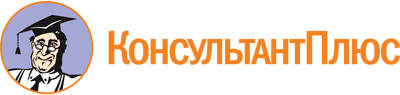 Федеральный закон от 25.07.2002 N 115-ФЗ
(ред. от 10.07.2023)
"О правовом положении иностранных граждан в Российской Федерации"
(с изм. и доп., вступ. в силу с 07.01.2024)Документ предоставлен КонсультантПлюс

www.consultant.ru

Дата сохранения: 27.02.2024
 25 июля 2002 годаN 115-ФЗСписок изменяющих документов(в ред. Федеральных законов от 30.06.2003 N 86-ФЗ,от 11.11.2003 N 141-ФЗ, от 22.08.2004 N 122-ФЗ, от 02.11.2004 N 127-ФЗ,от 18.07.2006 N 110-ФЗ (ред. 06.01.2007), от 18.07.2006 N 121-ФЗ,от 29.12.2006 N 258-ФЗ, от 01.12.2007 N 310-ФЗ, от 04.12.2007 N 328-ФЗ,от 06.05.2008 N 60-ФЗ, от 23.07.2008 N 160-ФЗ, от 08.05.2009 N 93-ФЗ,от 03.06.2009 N 105-ФЗ, от 28.06.2009 N 127-ФЗ, от 27.12.2009 N 374-ФЗ,от 19.05.2010 N 86-ФЗ, от 23.07.2010 N 180-ФЗ, от 27.07.2010 N 227-ФЗ,от 28.09.2010 N 243-ФЗ, от 23.12.2010 N 385-ФЗ, от 28.12.2010 N 417-ФЗ,от 29.12.2010 N 438-ФЗ, от 20.03.2011 N 42-ФЗ, от 21.04.2011 N 77-ФЗ,от 21.04.2011 N 80-ФЗ, от 01.07.2011 N 169-ФЗ, от 18.07.2011 N 242-ФЗ,от 16.11.2011 N 318-ФЗ, от 30.11.2011 N 365-ФЗ, от 03.12.2011 N 383-ФЗ,от 06.12.2011 N 400-ФЗ, от 06.12.2011 N 410-ФЗ, от 28.07.2012 N 133-ФЗ,от 12.11.2012 N 185-ФЗ, от 12.11.2012 N 186-ФЗ, от 03.12.2012 N 244-ФЗ,от 30.12.2012 N 315-ФЗ, от 30.12.2012 N 320-ФЗ, от 07.05.2013 N 82-ФЗ,от 07.05.2013 N 83-ФЗ, от 07.06.2013 N 108-ФЗ, от 02.07.2013 N 169-ФЗ,от 02.07.2013 N 178-ФЗ, от 02.07.2013 N 185-ФЗ,от 23.07.2013 N 203-ФЗ (ред. 28.12.2013), от 23.07.2013 N 204-ФЗ,от 23.07.2013 N 207-ФЗ, от 23.07.2013 N 224-ФЗ, от 23.07.2013 N 248-ФЗ,от 28.12.2013 N 384-ФЗ, от 28.12.2013 N 386-ФЗ, от 28.12.2013 N 389-ФЗ,от 28.12.2013 N 390-ФЗ, от 28.12.2013 N 442-ФЗ, от 20.04.2014 N 71-ФЗ,от 20.04.2014 N 73-ФЗ, от 20.04.2014 N 74-ФЗ (ред. 23.06.2014),от 05.05.2014 N 106-ФЗ, от 05.05.2014 N 127-ФЗ, от 23.06.2014 N 164-ФЗ,от 21.07.2014 N 230-ФЗ, от 21.07.2014 N 232-ФЗ, от 24.11.2014 N 357-ФЗ,от 29.11.2014 N 378-ФЗ, от 01.12.2014 N 409-ФЗ, от 22.12.2014 N 446-ФЗ,от 31.12.2014 N 508-ФЗ, от 31.12.2014 N 519-ФЗ, от 08.03.2015 N 56-ФЗ,от 06.04.2015 N 76-ФЗ, от 23.05.2015 N 132-ФЗ, от 29.06.2015 N 160-ФЗ,от 29.06.2015 N 199-ФЗ, от 29.06.2015 N 202-ФЗ, от 13.07.2015 N 213-ФЗ,от 13.07.2015 N 230-ФЗ, от 28.11.2015 N 343-ФЗ, от 30.12.2015 N 438-ФЗ,от 30.12.2015 N 465-ФЗ, от 30.12.2015 N 466-ФЗ, от 01.05.2016 N 129-ФЗ,от 03.07.2016 N 305-ФЗ, от 07.03.2017 N 28-ФЗ, от 17.04.2017 N 77-ФЗ,от 07.06.2017 N 111-ФЗ, от 29.07.2017 N 216-ФЗ, от 29.07.2017 N 243-ФЗ,от 05.12.2017 N 393-ФЗ, от 31.12.2017 N 493-ФЗ, от 31.12.2017 N 498-ФЗ,от 27.06.2018 N 168-ФЗ, от 19.07.2018 N 202-ФЗ, от 19.07.2018 N 216-ФЗ,от 27.12.2018 N 507-ФЗ, от 27.12.2018 N 528-ФЗ, от 01.05.2019 N 100-ФЗ,от 06.06.2019 N 121-ФЗ, от 17.06.2019 N 144-ФЗ, от 17.06.2019 N 145-ФЗ,от 26.07.2019 N 232-ФЗ, от 02.08.2019 N 257-ФЗ, от 27.12.2019 N 503-ФЗ,от 06.02.2020 N 16-ФЗ, от 01.03.2020 N 30-ФЗ, от 07.04.2020 N 119-ФЗ,от 24.04.2020 N 135-ФЗ, от 31.07.2020 N 268-ФЗ, от 31.07.2020 N 305-ФЗ,от 15.10.2020 N 329-ФЗ, от 08.12.2020 N 412-ФЗ, от 30.12.2020 N 517-ФЗ,от 24.02.2021 N 22-ФЗ, от 24.02.2021 N 28-ФЗ, от 11.06.2021 N 170-ФЗ,от 01.07.2021 N 270-ФЗ, от 01.07.2021 N 274-ФЗ, от 02.07.2021 N 343-ФЗ,от 02.07.2021 N 351-ФЗ, от 02.07.2021 N 357-ФЗ, от 01.04.2022 N 87-ФЗ,от 28.06.2022 N 207-ФЗ, от 14.07.2022 N 237-ФЗ, от 14.07.2022 N 271-ФЗ,от 14.07.2022 N 357-ФЗ, от 29.12.2022 N 602-ФЗ, от 13.06.2023 N 215-ФЗ,от 10.07.2023 N 316-ФЗ)КонсультантПлюс: примечание.С 23.06.2024 Закон дополняется статьей 4.1 (ФЗ от 25.12.2023 N 648-ФЗ). См. будущую редакцию.КонсультантПлюс: примечание.О необходимых действиях иностранных граждан и лиц без гражданства, временно пребывающих на территориях ДНР, ЛНР, Запорожской и Херсонской областей, в связи с принятием их в состав РФ, см. ФКЗ от 04.10.2022 N 5-ФКЗ, N 6-ФКЗ, N 7-ФКЗ, N 8-ФКЗ.КонсультантПлюс: примечание.Течение сроков временного пребывания приостанавливается с 15.03.2020 до истечения 90 суток с даты снятия временных ограничений на транспортное сообщение с иностранным государством (Указы Президента РФ от 18.04.2020 N 274, от 15.06.2021 N 364).КонсультантПлюс: примечание.С 23.06.2024 п. 13 ст. 5 излагается в новой редакции (ФЗ от 25.12.2023 N 648-ФЗ). См. будущую редакцию.КонсультантПлюс: примечание.П. 13 ст. 5 (в ред. ФЗ от 14.07.2022 N 357-ФЗ) распространяется на иностранцев, прибывших в РФ до 29.12.2021 в целях осуществления трудовой деятельности, либо в иных целях на срок более 90 дней, с учетом особенностей, установленных ч. 2 и 3 ст. 8 ФЗ N 357-ФЗ.КонсультантПлюс: примечание.С 23.06.2024 п. 14 - 16 ст. 5 утрачивают силу (ФЗ от 25.12.2023 N 648-ФЗ).КонсультантПлюс: примечание.С 23.06.2024 п. 17 ст. 5 излагается в новой редакции (ФЗ от 25.12.2023 N 648-ФЗ). См. будущую редакцию.КонсультантПлюс: примечание.П. 17 ст. 5 (в ред. ФЗ от 14.07.2022 N 357-ФЗ) распространяется на иностранцев, прибывших в РФ до 29.12.2021 в целях, не связанных с осуществлением трудовой деятельности, на срок более 90 дней, либо в целях ее осуществления, с учетом особенностей ч. 2 и 3 ст. 8 ФЗ N 357-ФЗ.КонсультантПлюс: примечание.П. 18 ст. 5 (в ред. ФЗ от 14.07.2022 N 357-ФЗ) распространяется на иностранцев, прибывших в РФ до 29.12.2021 в целях, не связанных с осуществлением трудовой деятельности, на срок более 90 дней, либо в целях ее осуществления, с учетом особенностей ч. 2 и 3 ст. 8 ФЗ N 357-ФЗ.КонсультантПлюс: примечание.П. 19 ст. 5 (в ред. ФЗ от 14.07.2022 N 357-ФЗ) распространяется на иностранцев, прибывших в РФ до 29.12.2021 в целях, не связанных с осуществлением трудовой деятельности, на срок более 90 дней, либо в целях ее осуществления, с учетом особенностей ч. 2 и 3 ст. 8 ФЗ N 357-ФЗ.КонсультантПлюс: примечание.П. 20 ст. 5 (в ред. ФЗ от 14.07.2022 N 357-ФЗ) распространяется на иностранцев, прибывших в РФ до 29.12.2021 в целях, не связанных с осуществлением трудовой деятельности, на срок более 90 дней, либо в целях ее осуществления, с учетом особенностей ч. 2 и 3 ст. 8 ФЗ N 357-ФЗ.КонсультантПлюс: примечание.П. 21 ст. 5 распространяется на иностранцев, прибывших в РФ до 29.12.2021 в целях, не связанных с осуществлением трудовой деятельности, на срок более 90 дней, либо в целях ее осуществления, с учетом особенностей ч. 2 и 3 ст. 8 ФЗ от 14.07.2022 N 357-ФЗ.КонсультантПлюс: примечание.П. 22 ст. 5 распространяется на иностранцев, прибывших в РФ до 29.12.2021 в целях, не связанных с осуществлением трудовой деятельности, на срок более 90 дней, либо в целях ее осуществления, с учетом особенностей ч. 2 и 3 ст. 8 ФЗ от 14.07.2022 N 357-ФЗ.КонсультантПлюс: примечание.П. 23 ст. 5 распространяется на иностранцев, прибывших в РФ до 29.12.2021 в целях, не связанных с осуществлением трудовой деятельности, на срок более 90 дней, либо в целях ее осуществления, с учетом особенностей ч. 2 и 3 ст. 8 ФЗ от 14.07.2022 N 357-ФЗ.КонсультантПлюс: примечание.С 23.06.2024 п. 4 ст. 6 излагается в новой редакции (ФЗ от 25.12.2023 N 648-ФЗ). См. будущую редакцию.КонсультантПлюс: примечание.С 23.06.2024 в п. 8 ст. 6 вносятся изменения (ФЗ от 25.12.2023 N 648-ФЗ). См. будущую редакцию.КонсультантПлюс: примечание.С 23.06.2024 абз. 1 п. 9 ст. 6 излагается в новой редакции (ФЗ от 25.12.2023 N 648-ФЗ). См. будущую редакцию.КонсультантПлюс: примечание.С 23.06.2024 п. 11 ст. 6 излагается в новой редакции (ФЗ от 25.12.2023 N 648-ФЗ). См. будущую редакцию.КонсультантПлюс: примечание.С 23.06.2024 в абз. 1 п. 2 ст. 6.1 вносятся изменения (ФЗ от 25.12.2023 N 648-ФЗ). См. будущую редакцию.КонсультантПлюс: примечание.С 23.06.2024 пп. 4 п. 2 ст. 6.1 излагается в новой редакции (ФЗ от 25.12.2023 N 648-ФЗ). См. будущую редакцию.КонсультантПлюс: примечание.С 23.06.2024 в п. 2.1 ст. 6.1 вносятся изменения (ФЗ от 25.12.2023 N 648-ФЗ). См. будущую редакцию.КонсультантПлюс: примечание.С 23.06.2024 в п. 3 ст. 6.1 вносятся изменения (ФЗ от 25.12.2023 N 648-ФЗ). См. будущую редакцию.КонсультантПлюс: примечание.С 23.06.2024 п. 4 ст. 6.1 излагается в новой редакции (ФЗ от 25.12.2023 N 648-ФЗ). См. будущую редакцию.КонсультантПлюс: примечание.С 23.06.2024 в п. 1 ст. 6.2 вносятся изменения (ФЗ от 25.12.2023 N 648-ФЗ). См. будущую редакцию.КонсультантПлюс: примечание.С 23.06.2024 в п. 2 ст. 6.2 вносятся изменения (ФЗ от 25.12.2023 N 648-ФЗ). См. будущую редакцию.КонсультантПлюс: примечание.С 23.06.2024 абз. 1 п. 3 ст. 6.2 излагается в новой редакции (ФЗ от 25.12.2023 N 648-ФЗ). См. будущую редакцию.КонсультантПлюс: примечание.С 23.06.2024 в абз. 2 п. 3 ст. 6.2 вносятся изменения (ФЗ от 25.12.2023 N 648-ФЗ). См. будущую редакцию.КонсультантПлюс: примечание.Течение сроков действия вида на жительство приостанавливается с 15.03.2020 до истечения 90 суток с даты снятия временных ограничений на транспортное сообщение с иностранным государством (Указы Президента РФ от 18.04.2020 N 274, от 15.06.2021 N 364).КонсультантПлюс: примечание.О действии вида на жительство, выданного до 01.11.2019, и замене его на бессрочный см. ст. 2 ФЗ от 02.08.2019 N 257-ФЗ.КонсультантПлюс: примечание.С 23.06.2024 п. 4 ст. 8 излагается в новой редакции (ФЗ от 25.12.2023 N 648-ФЗ). См. будущую редакцию.КонсультантПлюс: примечание.С 23.06.2024 в абз. 1 п. 7 ст. 8 вносятся изменения (ФЗ от 25.12.2023 N 648-ФЗ). См. будущую редакцию.КонсультантПлюс: примечание.С 23.06.2024 в абз. 2 п. 7 ст. 8 вносятся изменения (ФЗ от 25.12.2023 N 648-ФЗ). См. будущую редакцию.КонсультантПлюс: примечание.С 23.06.2024 в абз. 1 п. 10 ст. 8 вносятся изменения (ФЗ от 25.12.2023 N 648-ФЗ). См. будущую редакцию.КонсультантПлюс: примечание.С 23.06.2024 абз. 1 п. 11 ст. 8 излагается в новой редакции (ФЗ от 25.12.2023 N 648-ФЗ). См. будущую редакцию.КонсультантПлюс: примечание.С 23.06.2024 п. 13 ст. 8 излагается в новой редакции (ФЗ от 25.12.2023 N 648-ФЗ). См. будущую редакцию.КонсультантПлюс: примечание.Основания отказа в выдаче ВНЖ, предусмотренные ст. 9, не применяются при рассмотрении заявлений, поданных в соответствии с Указом Президента РФ от 27.04.2023 N 307.КонсультантПлюс: примечание.Национальный порядок регулирования привлечения и использования иностранной рабочей силы в отношении граждан Республики Беларусь в РФ не применяется (Решение Высшего Совета Сообщества Беларуси и России от 22.06.1996 N 4).КонсультантПлюс: примечание.О выявлении конституционно-правового смысла абз. 1 п. 8 ст. 13 см. Постановление КС РФ от 04.02.2020 N 7-П.КонсультантПлюс: примечание.С 23.06.2024 абз. 2 п. 8 ст. 13 излагается в новой редакции (ФЗ от 25.12.2023 N 648-ФЗ). См. будущую редакцию.КонсультантПлюс: примечание.С 23.06.2024 п. 9 ст. 13 утрачивает силу (ФЗ от 25.12.2023 N 648-ФЗ).КонсультантПлюс: примечание.С 23.06.2024 в п. 11 ст. 13 вносятся изменения (ФЗ от 25.12.2023 N 648-ФЗ). См. будущую редакцию.КонсультантПлюс: примечание.С 01.03.2024 пп. 3 п. 1 ст. 13.2 излагается в новой редакции (ФЗ от 10.07.2023 N 316-ФЗ). См. будущую редакцию.КонсультантПлюс: примечание.С 01.03.2024 в п. 1.4 ст. 13.2 вносятся изменения (ФЗ от 10.07.2023 N 316-ФЗ). См. будущую редакцию.КонсультантПлюс: примечание.С 23.06.2024 в абз. 1 п. 6 ст. 13.2 вносятся изменения (ФЗ от 25.12.2023 N 648-ФЗ). См. будущую редакцию.КонсультантПлюс: примечание.С 23.06.2024 абз. 2 п. 13 ст. 13.2 излагается в новой редакции (ФЗ от 25.12.2023 N 648-ФЗ). См. будущую редакцию.КонсультантПлюс: примечание.С 23.06.2024 в абз. 1 п. 17 ст. 13.2 вносятся изменения (ФЗ от 25.12.2023 N 648-ФЗ). См. будущую редакцию.КонсультантПлюс: примечание.С 23.06.2024 в абз. 1 п. 19.1 ст. 13.2 вносятся изменения (ФЗ от 25.12.2023 N 648-ФЗ). См. будущую редакцию.КонсультантПлюс: примечание.С 23.06.2024 в абз. 2 п. 19.1 ст. 13.2 вносятся изменения (ФЗ от 25.12.2023 N 648-ФЗ). См. будущую редакцию.КонсультантПлюс: примечание.С 23.06.2024 в абз. 2 п. 29 ст. 13.2 вносятся изменения (ФЗ от 25.12.2023 N 648-ФЗ). См. будущую редакцию.КонсультантПлюс: примечание.С 23.06.2024 абз. 1 п. 2 ст. 13.3 излагается в новой редакции (ФЗ от 25.12.2023 N 648-ФЗ). См. будущую редакцию.КонсультантПлюс: примечание.С 23.06.2024 в абз. 1 п. 7 ст. 13.3 вносятся изменения (ФЗ от 25.12.2023 N 648-ФЗ). См. будущую редакцию.КонсультантПлюс: примечание.С 23.06.2024 абз. 2 п. 7 ст. 13.3 излагается в новой редакции (ФЗ от 25.12.2023 N 648-ФЗ). См. будущую редакцию.КонсультантПлюс: примечание.С 23.06.2024 абз. 1 п. 9 ст. 13.3 излагается в новой редакции (ФЗ от 25.12.2023 N 648-ФЗ). См. будущую редакцию.КонсультантПлюс: примечание.С 23.06.2024 в абз. 1 п. 15 ст. 13.3 вносятся изменения (ФЗ от 25.12.2023 N 648-ФЗ). См. будущую редакцию.КонсультантПлюс: примечание.С 23.06.2024 в абз. 2 п. 15 ст. 13.3 вносятся изменения (ФЗ от 25.12.2023 N 648-ФЗ). См. будущую редакцию.КонсультантПлюс: примечание.С 23.06.2024 в абз. 1 п. 16 ст. 13.3 вносятся изменения (ФЗ от 25.12.2023 N 648-ФЗ). См. будущую редакцию.КонсультантПлюс: примечание.С 23.06.2024 абз. 4 п. 16 ст. 13.3 излагается в новой редакции (ФЗ от 25.12.2023 N 648-ФЗ). См. будущую редакцию.КонсультантПлюс: примечание.С 23.06.2024 абз. 5 п. 16 ст. 13.3 утрачивает силу (ФЗ от 25.12.2023 N 648-ФЗ).КонсультантПлюс: примечание.С 23.06.2024 в абз. 1 п. 9 ст. 13.5 вносятся изменения (ФЗ от 25.12.2023 N 648-ФЗ). См. будущую редакцию.КонсультантПлюс: примечание.С 23.06.2024 в п. 10 ст. 13.5 вносятся изменения (ФЗ от 25.12.2023 N 648-ФЗ). См. будущую редакцию.КонсультантПлюс: примечание.С 23.06.2024 в абз. 1 п. 15 ст. 13.5 вносятся изменения (ФЗ от 25.12.2023 N 648-ФЗ). См. будущую редакцию.КонсультантПлюс: примечание.С 23.06.2024 абз. 2 п. 18 ст. 13.5 излагается в новой редакции (ФЗ от 25.12.2023 N 648-ФЗ). См. будущую редакцию.КонсультантПлюс: примечание.С 07.06.2021 не допускается проведение экзамена и выдача сертификатов организациями, с которыми у образовательных организаций, указанных в п. 2 ст. 15.1, заключены соответствующие соглашения (ФЗ от 08.12.2020 N 412-ФЗ).КонсультантПлюс: примечание.Сертификаты, выданные до 07.06.2021, являются действительными до окончания срока их действия (ФЗ от 08.12.2020 N 412-ФЗ).КонсультантПлюс: примечание.О возможности подтверждения знания русского языка, истории и основ законодательства документами, выданными до 07.06.2021, см. ФЗ от 08.12.2020 N 412-ФЗ.КонсультантПлюс: примечание.С 23.06.2024 в абз. 4 п. 5 ст. 16 вносятся изменения (ФЗ от 25.12.2023 N 648-ФЗ). См. будущую редакцию.КонсультантПлюс: примечание.С 23.06.2024 в абз. 2 п. 2 ст. 17 вносятся изменения (ФЗ от 25.12.2023 N 648-ФЗ). См. будущую редакцию.КонсультантПлюс: примечание.С 23.06.2024 в пп. 3 п. 3 ст. 17 вносятся изменения (ФЗ от 25.12.2023 N 648-ФЗ). См. будущую редакцию.КонсультантПлюс: примечание.С 23.06.2024 в п. 5 ст. 17 вносятся изменения (ФЗ от 25.12.2023 N 648-ФЗ). См. будущую редакцию.КонсультантПлюс: примечание.С 23.06.2024 в абз. 1 п. 2 ст. 18 вносятся изменения (ФЗ от 25.12.2023 N 648-ФЗ). См. будущую редакцию.КонсультантПлюс: примечание.С 23.06.2024 абз. 2 п. 2 ст. 18 излагается в новой редакции (ФЗ от 25.12.2023 N 648-ФЗ). См. будущую редакцию.КонсультантПлюс: примечание.С 23.06.2024 в п. 2.1 ст. 18 вносятся изменения (ФЗ от 25.12.2023 N 648-ФЗ). См. будущую редакцию.КонсультантПлюс: примечание.С 23.06.2024 абз. 3 п. 4 ст. 18 излагается в новой редакции (ФЗ от 25.12.2023 N 648-ФЗ). См. будущую редакцию.КонсультантПлюс: примечание.С 23.06.2024 в абз. 4 п. 4 ст. 18 вносятся изменения (ФЗ от 25.12.2023 N 648-ФЗ). См. будущую редакцию.КонсультантПлюс: примечание.С 23.06.2024 п. 9.1-1 ст. 18 излагается в новой редакции (ФЗ от 25.12.2023 N 648-ФЗ). См. будущую редакцию.